Приложение № 2к Регламенту депозитарногообслуживания ООО «БК РЕГИОН»Образцы документов, которые заполняются ДепонентамиФорма № 1Поручение на заключение Депозитарного договора иоткрытие счетов депо□ в соответствии со статьёй 428 Гражданского кодекса РФ заявляю о своем полном и безоговорочном  присоединении к условиям (акцепте условий) Регламента депозитарного обслуживания ООО «БК РЕГИОН» (далее – Регламент), об ознакомлении с условиями Регламента и приложениями к Регламенту.Прошу  □ открыть следующий (е) счета депо в указанном количествеПоручаю  □ назначить следующие клиринговые организации, на основании распоряжения которых или с согласия которых будут осуществляться операции по торговым счетам депо:Заполняется сотрудником ДепозитарияОткрыт(ы) счет(а) депо №_________________    _____/______/_____     №_________________    _____/______/_____     №_________________    _____/______/_____     №_________________    _____/______/_____     №_________________    _____/______/_____Поручение принято «___» ___________ 20__ г.     		                                                                           	                      подпись ответственного сотрудникаФорма № 2Форма № 3Поручение на расторжение Депозитарного договора изакрытие счетов депо№_________________    _____/______/_____ Счет (а) депо: _______________________________   №_________________    _____/______/_____ Счет (а) депо: _______________________________   №_________________    _____/______/_____ Счет (а) депо: _______________________________        №_________________    _____/______/_____ Счет (а) депо: _______________________________        №_________________    _____/______/_____ Счет (а) депо: _______________________________   Заполняется сотрудником ДепозитарияПоручение принято «___» ___________ 20__ г.     		                                                                           	                               подпись ответственного сотрудникаФорма № 4Поручение на назначение оператора счета депо	Настоящим прошу назначить ___________________________________________Наименование юридического лица оператором счета (ов) депо №№__________  ,   __  ______________, раздела счета (ов) депо №__________________,открытого (ых)                            ненужное зачеркнуть или удалитьна основании Депозитарного договора (Договора о междепозитарных отношениях) № ___________________________ от _____ ____________ 20___ г.Форма 5ДОВЕРЕННОСТЬна оператора счета (раздела счета) депоГород Москва                                                                 _________________________________ года.					                                                (число, месяц, год прописью)_____________(Ф.И.О. или полное фирменное наименование депонента)__________(далее - Доверитель)В отношении доверителя - физического лица указывается: - Документ, удостоверяющий личность;- Серия и номер документа удостоверяющего личность;- Когда и кем выдан документ удостоверяющий личность;- Код подразделения;- Адрес проживания (адрес регистрации) с указанием индекса, страны, населенного пункта, улицы, дома, корп., кв.В отношении доверителя - юридического лица указывается: - Ф.И.О. лица, уполномоченного действовать от имени организации без доверенности;- Основной государственной регистрационный номер (ОГРН);__________________- Дата государственной регистрации;________________________________________- Наименование регистрирующего органа и место регистрации;- Место нахождения.настоящей доверенностью уполномочивает:__________________(Полное фирменное наименование)____________________________________, Основной государственной регистрационный номер (ОГРН)__________________ Дата государственной регистрации________________________________________ Наименование регистрирующего органа и место регистрации___________________________________ Место нахождения:______________________________________________________________________________________________________________распоряжаться ценными бумагами и осуществлять права по ценным бумагам Доверителя, находящимся на хранении/учете на счетах депо Доверителя в ООО «БК РЕГИОН», в том числе осуществлять любые операции по указанным выше счетам;передавать документы и получать в ООО «БК РЕГИОН» отчеты о проведенных операциях по вышеуказанным счетам депо, а также выписки, документы, поступившие от эмитента (регистратора) ценных бумаг, учитываемых на счетах депо и иные документы, связанные с учетом прав на ценные бумаги на счетах депо.Настоящая доверенность выдана без права передоверия сроком на 5 (пять) летДоверитель:  ___________________________________/___________________/____________________/	 (Ф.И.О. Физического лица  или должность руководителя)                (подпись)                       (ФИО руководителя)М.П.Форма № 6Поручение на проведение расчетов в Депозитарии-корреспонденте*) – поля заполняются только при расчетах на условиях DVP в иностранном депозитарии.Форма № 7Поручение на проведение расчетов в НКО АО НРД*) – поля заполняются только при расчетах на условиях DVP.Форма № 8Поручение на проведение расчетов в реестреФорма № 9Поручение на перемещение ценных бумаг (смена места хранения)Форма № 10Поручение на перевод по разделам счета депоФорма № 11Поручение на переводФорма № 12ДОВЕРЕННОСТЬ №_____________(для физических лиц)                                                  на назначение попечителя счета депо  Город Москва                                                                 _________________________________ года.					                                                (число, месяц, год прописью)Я, (фамилия, имя отчество полностью)_______________________________( далее - Доверитель)Документ, удостоверяющий личность: наименование_____________________________________Серия_________________номер________________________когда______________________________кем выдан_____________________________________________________________________________________________________________________________код подразделения____________________Проживающий (ая) по адресу (адрес регистрации): _____________________________________________________________________________________________________________________                                                              (индекс, страна, населенный пункт, улица, дом, корп., кв.)настоящей доверенностью уполномочиваю:Полное наименование организации______________________________ ( далее – Поверенный)Номер гос.регистрации (ОГРН)_________________________Дата гос.регистрации_______________Наименование регистрирующего органа и место регистрации_______________________________________________________________________________________________________________________Место нахождения:_____________________________________________________________________от моего имени совершать следующие действия:Совершать все юридические и фактические действия, связанные с реализацией прав собственников (владельцев) ценных бумаг, включая, но не ограничиваясь, следующими:распоряжаться ценными бумагами и осуществлять права по ценным бумагам Доверителя, находящимся на хранении/учете на счетах депо Доверителя в ООО «БК РЕГИОН», в том числе осуществлять любые операции по указанным выше счетам;подавать поручения в ООО «БК РЕГИОН» для совершения вышеуказанных действий;передавать  документы и получать в ООО «БК РЕГИОН» отчеты о проведенных операциях по вышеуказанным счетам депо, а также выписки, документы, поступившие от эмитента (регистратора) ценных бумаг, учитываемых на счетах депо и иные документы, связанные с учетом прав на ценные бумаги на счетах депо;.Производить расчеты с ООО «БК РЕГИОН» от имени Доверителя.Быть попечителем счетов депо Доверителя, открытых в ООО «БК РЕГИОН», в соответствии с Регламентом депозитарного обслуживания ООО «БК РЕГИОН».Доверенность выдана сроком  ___________________________________________________________							прописью Доверитель:  ________________________________/____________________________/	                              (подпись)                                                (ФИО)Форма № 13ДОВЕРЕННОСТЬ(для юридических лиц)на назначение попечителя счета депоГород Москва                                                                                    _________________________ года.					                                                           (число, месяц, год прописью)Настоящей  доверенностью  ____________________________________________________________________________________                                                                                                                          (полное официальное наименование организации)__________________________________________________________________( далее - Доверитель), в лице_______________________________________________________________________________	                          (Ф.И.О лица, уполномоченного действовать от имени организации без доверенности)Номер гос.регистрации (ОГРН)__________________Дата гос.регистрации_____________________Наименование регистрирующего органа и место регистрации_____________________________________________________________________________________________________________________Место нахождения:_________________________________________________________________________________________________________________________________________________________настоящей доверенностью уполномочивает:Полное наименование организации__________________________________________________________________________________________________________________________________________Номер гос.регистрации (ОГРН)________________________Дата гос.регистрации_______________Наименование регистрирующего органа и место регистрации_____________________________________________________________________________________________________________________Место нахождения:_________________________________________________________________________________________________________________________________________________________совершать следующие действия:1. Совершать все юридические и фактические действия, связанные с реализацией прав собственников (владельцев) ценных бумаг, включая, но не ограничиваясь, следующими:распоряжаться ценными бумагами и осуществлять права по ценным бумагам Доверителя, находящимся на хранении/учете на счетах депо Доверителя в ООО «БК РЕГИОН», в том числе осуществлять любые операции по указанным выше счетам;подавать поручения в ООО «БК РЕГИОН» для совершения вышеуказанных действий;передавать документы и получать в ООО «БК РЕГИОН» отчеты о проведенных операциях по вышеуказанным счетам депо, а также выписки, документы, поступившие от эмитента (регистратора) ценных бумаг, учитываемых на счетах депо и иные документы, связанные с учетом прав на ценные бумаги на счетах депо.2. Производить расчеты с ООО «БК РЕГИОН» от имени Доверителя.3. Быть попечителем счетов депо Доверителя, открытых в ООО «БК РЕГИОН», в соответствии с Регламентом депозитарного обслуживания ООО «БК РЕГИОН».Доверенность выдана сроком  __________________________________________________________							прописью Доверитель:  ___________________________/________________________/____________________/	                                (должность руководителя)                                             (подпись)                                                (ФИО)																							М.П.		 						          Форма № 14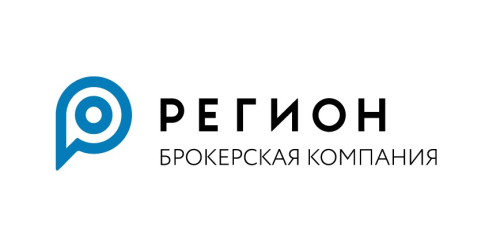 АНКЕТА КЛИЕНТА  - ЮРИДИЧЕСКОГО ЛИЦАК депозитарному (междепозитарному) договору  № _____________ от «___» ____________ 20__ г.*    для клиентов, заключающих или ранее заключивших депозитарный договор с ООО «БК РЕГИОН»**  для клиентов, желающих получать доходы по ЦБ на инвестиционный счет, открытый в ООО «БК РЕГИОН», получателем указывается ООО «БК РЕГИОН», и доходы по ЦБ перечисляются на отдельный банковский счет ООО «БК РЕГИОН», предназначенный для учета Денежных средств Клиента*** Юридическое лицо обязано располагать информацией о своих бенефициарных владельцах и принимать обоснованные и доступные в сложившихся обстоятельствах меры по установлению в отношении своих бенефициарных владельцев сведений, предусмотренных подпунктом 2) пункта 1 статьи 7 Федерального закона от 07.08.2001 N 115-ФЗ «О противодействии легализации (отмыванию) доходов, полученных преступным путем, и финансированию терроризма». В случае если в  результате принятия предусмотренных Федеральным законом от 07.08.2001 N 115-ФЗ «О противодействии легализации (отмыванию) доходов, полученных преступным путем, и финансированию терроризма» мер по идентификации бенефициарных владельцев бенефициарный владелец не выявлен, бенефициарным владельцем может быть признан единоличный исполнительный орган Клиента.Подписывая настоящую Анкету, Клиент подтверждает получение им от Бенефициарного владельца/ физических лиц, входящих в органы управления юридического лица и иных физических лиц, сведения о которых указаны в настоящей Анкете, всех требуемых в соответствии с действующим законодательством Российской Федерации (в том числе законодательством о персональных данных) согласий на передачу и обработку их персональных данных ООО "БК РЕГИОН", 119021, г. Москва, бульвар Зубовский, д. 11А, этаж 9, помещение I, комната 1, в порядке и на условиях, предусмотренных Регламентом брокерского обслуживания ООО «БК РЕГИОН» и/или Регламентом депозитарного обслуживания ООО «БК РЕГИОН», в соответствии с требованиями Федерального закона «О персональных данных» N 152-ФЗ от 27.07.2006 г., а также направление в их адрес уведомлений об осуществлении обработки их персональных данных ООО "БК РЕГИОН".Образец подписи Представителя, действующего на основании Устава                                                                        Образец оттиска печати Данные, представленные в Анкете, подтверждаем:М.П. Сотрудник подразделения по ПОД/ФТ/ФРОМУ:_______________________________________________________________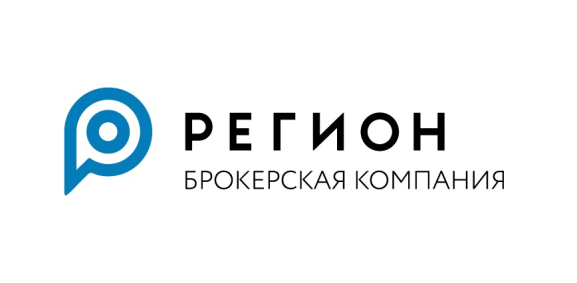 Форма № 15АНКЕТА КЛИЕНТА - ФИЗИЧЕСКОГО ЛИЦАК депозитарному  договору  № _____________ от «___» ____________ 20__ г.Дата заполнения Анкеты:   «___»__________________ 20____ г.Сотрудник подразделения по ПОД/ФТ/ФРОМУ: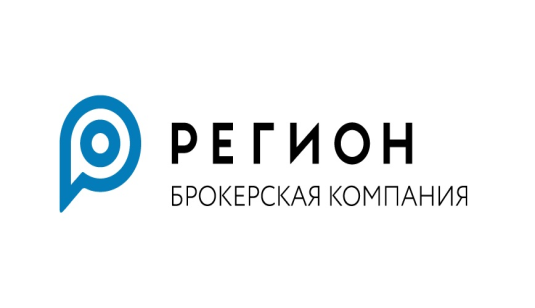 Форма № 16АНКЕТА КЛИЕНТА - НОТАРИУСАК депозитарному  договору  № _____________ от «___» ____________ 20__ г.Дата заполнения Анкеты:   «___»__________________ 20____ г.Сотрудник подразделения по ПОД/ФТ/ФРОМУ: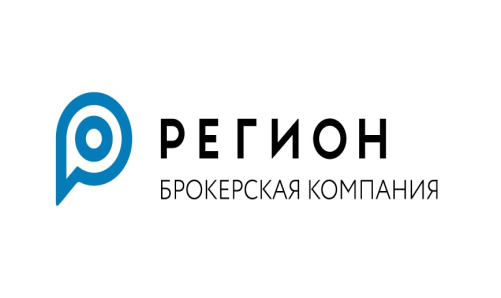 Форма №17АНКЕТА ФИЗИЧЕСКОГО ЛИЦА - ПРЕДСТАВИТЕЛЯ КЛИЕНТАК депозитарному (междепозитарному) договору  № _____________ от «___» ____________ 20__ г.* для лиц, имеющих более одного гражданства                 Подписывая настоящую Анкету, Представитель Клиента в соответствии с требованиями Федерального закона «О персональных данных» N 152-ФЗ от 27.07.2006 г. выражает и подтверждает свое согласие на обработку  ООО «БК РЕГИОН», 119021, г. Москва, бульвар Зубовский, д. 11А, этаж 9, помещение I, комната 1 персональных данных Представителя Клиента в порядке и на условиях, предусмотренных Регламентом брокерского обслуживания ООО «БК РЕГИОН» и/или Регламентом депозитарного обслуживания ООО «БК РЕГИОН».Любая получаемая от Клиента/Представителя Клиента информация рассматривается ООО «БК РЕГИОН» как непредназначенная для публичного доступа, и в связи с этим ООО «БК РЕГИОН» будет прилагать все разумные и необходимые усилия для предотвращения незаконного распространения данной информации третьим лицам.Настоящим Представитель Клиента соглашается и подтверждает, что предоставленная в настоящей Анкете (или иным образом по запросу ООО «БК РЕГИОН») информация является достоверной и полной и, в этой связи, соглашаетесь нести всю ответственность и риски, связанные с оказанием и результатами услуг вследствие предоставления неполной, неточной, недостоверной информации или недействительных документов. Клиент обязуется своевременно уведомлять ООО «БК РЕГИОН» о любых изменениях в такой информации.Дата заполнения Анкеты: «___»__________________ 20____ г.Сотрудник подразделения по ПОД/ФТ/ФРОМУ: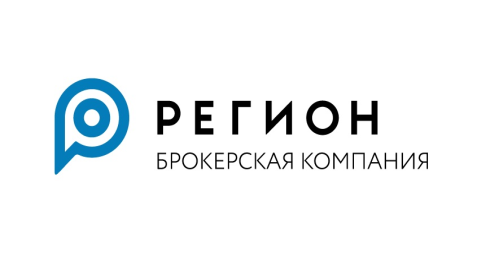 Форма №18АНКЕТА ВЫГОДОПРИОБРЕТАТЕЛЯ - ЮРИДИЧЕСКОГО ЛИЦАК депозитарному (междепозитарному) договору  № _____________ от «___» ____________ 20__ г.Сотрудник подразделения  по ПОД/ФТ/ФРОМУ: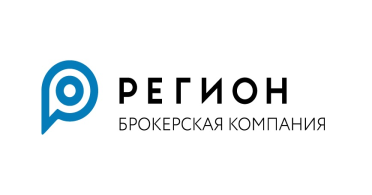 Форма №19АНКЕТА ВЫГОДОПРИОБРЕТАТЕЛЯ - ФИЗИЧЕСКОГО ЛИЦАК депозитарному (междепозитарному) договору  № _____________ от «___» ____________ 20__ г.* для лиц, имеющих более одного гражданства          Подписывая настоящую Анкету, Клиент в соответствии с требованиями Федерального закона «О персональных данных» N 152-ФЗ от 27.07.2006 г. подтверждает получение им от Выгодоприобретателя - физического лица всех требуемых в соответствии с действующим законодательством Российской Федерации (в том числе о персональных данных) согласий на передачу и обработку его персональных данных ООО "БК РЕГИОН", 119021, г. Москва, бульвар Зубовский, д. 11А, этаж 9, помещение I, комната 1, в порядке и на условиях, предусмотренных Регламентом брокерского обслуживания ООО «БК РЕГИОН» и/или Регламентом депозитарного обслуживания ООО «БК РЕГИОН», а также направление в его адрес уведомления об осуществлении обработки их персональных данных ООО «БК РЕГИОН»._____________________________          ______________________________________ Подпись 	 					Ф.И.О. и должность Уполномоченного лица Клиента,Дата заполнения Анкеты: «___»_______201__г.       заполнившего Анкету (полностью собственноручно)Сотрудник подразделения по ПОД/ФТ/ФРОМУ:Форма № 20Поручение по фиксации обременения ценных бумаг (залог)Форма №21Поручение по фиксации прекращения обременения ценных бумаг (Залог)Форма № 22Поручение по фиксации ограничения распоряжения ценными бумагами (Блокирование)*) – поле заполняется в случае блокирования ценных бумаг под сделкуФорма № 23Поручение по фиксации снятия ограничения распоряжения ценными бумагами (Блокирование)*) – поле заполняется в случае блокирования ценных бумаг под сделкуФорма № 24Поручение на предоставление выписки по счету депоПо следующим ценным бумагам: Прошу запросить выписку на дату __________ из вышестоящего депозитария/реестра  ________________________с подтверждением наличия (Наименование депозитария)следующих ценных бумаг _______________________________________________(Наименование эмитента, номер гос. регистрации и(или) ISIN-код, кол-во)Форма № 24аПоручение на предоставление выписки по счету депоПо следующим ценным бумагам: Прошу запросить выписку на дату __________ из вышестоящего депозитария/реестра  ________________________с подтверждением наличия (Наименование депозитария)следующих ценных бумаг _______________________________________________(Наименование эмитента, номер гос.регистрации и(или) ISIN-код, кол-во)Форма № 25Поручение на назначение попечителя счета депо 	Настоящим прошу назначить ___________________________________________                                                      Наименование юридического лица попечителем счета депо №___________________, открытого на основании Депозитарного  договора   № _______________ от _____ ____________ 20___ г.    Прилагаются документы, подтверждающие полномочия Попечителя счета депо:Договор с попечителем счета депо №________ от ___/___/____г. - ____экз. на ___л.Доверенность на назначение попечителя счета депо №___/___/____г. - _экз. на __л.Форма № 26Сводное поручение<Список операций, совершенных на организованных торгах >Форма № 27Поручение на отменуФорма № 28ЗАЯВЛЕНИЕ КЛИЕНТА О ФОРМЕ И ПОРЯДКЕ ПРЕДОСТАВЛЕНИЯ ОТЧЕТОВ ПО ДЕПОЗИТАРНЫМ ОПЕРАЦИЯМКЛИЕНТ: ______________________________________________(наименование организации или ФИО полностью)Настоящим заявляю о способе получения отчетов по депозитарным операциям с ценными бумагами, которые хранятся и (или) права на которые учитываются в Депозитарии:"____" _____________ 20___ года Клиент _________________________ /  в лице _____________________, действующего на основании ______________________                                мп	Форма № 29Заявка на однократное приобретение инвестиционных паевФорма № 30Заявка на многократное приобретение инвестиционных паевФорма № 31Заявка на погашение инвестиционных паевФорма № 32Поручение на осуществление прав по ценным бумагамФорма № 33Запрос на предоставление информации залогодержателю(полное наименование/ФИО залогодержателя)Для залогодержателя - физического лица:Данные документа, удостоверяющего личность (серия, номер, дата выдачи, орган, выдавших документ, код подразделения (при наличии))______________________________________________________	Адрес регистрации (адрес места жительства):	Для залогодержателя - юридического лица:ОГРН, дата регистрации, наименование регистрирующего органа и место регистрации (для резидентов)__________________________________________________________________________________Регистрационный номер в стране регистрации, дата регистрации, регистрирующий орган, страна регистрации (для нерезидентов)	Место нахождения/адрес в соответствии с ЕГРЮЛ	прошу выдать следующую информацию о заложенных в мою пользу ценных бумаг, находящихся на счетах депо в Депозитарии:количество ценных бумаг, право залога на которые зафиксировано по счетам депо в мою пользу;фамилию, имя, отчество залогодателя - физического лица или полное наименование залогодателя - юридического лица;номер счета депо залогодателя, на котором учитываются заложенные ценные бумаги;сведения, позволяющие идентифицировать заложенные ценные бумаги;идентифицирующие признаки договора о залоге;	Дата и время, на которые должны быть предоставлены данные__________________________Залогодержатель	/	/                                                м.п.Форма № 34Поручение на проведение расчетов  (для группы ценных бумаг)Исх. номер поручения:от«        »                                  20_____года Депонент:Настоящим заявляю о□ заключении                □  открытии депозитарных счетов в рамкахДепозитарного договора  № ____________________ от _____ ____________ 20___ г.Кол-воКол-воКол-воКол-воНКО НКЦ (АО)Кол-воНКО АО НРД Кол-воПАО "Клиринговый центр МФБ"ПАО "Клиринговый центр МФБ"Виды счета депоВиды счета депоСчет депо владельцаТорговый счет депо владельцаТорговый счет депо владельцаТорговый счет депо владельцаТорговый счет депо владельцаВиды счета депоВиды счета депоСчет депо номинального держателяТорговый счет депо номинального держателяТорговый счет депо номинального держателяТорговый счет депо номинального держателяТорговый счет депо номинального держателяВиды счета депоВиды счета депоСчет депо доверительного управляющегоТорговый счет депо доверительного управляющегоТорговый счет депо доверительного управляющегоТорговый счет депо доверительного управляющегоТорговый счет депо доверительного управляющегоВиды счета депоВиды счета депоСчет депо иностранного номинального держателяТорговый счет депо иностранного номинального держателяТорговый счет депо иностранного номинального держателяТорговый счет депо иностранного номинального держателяТорговый счет депо иностранного номинального держателяВиды счета депоВиды счета депоСчет депо иностранного уполномоченного держателяТорговый счет депо иностранного уполномоченного держателяТорговый счет депо иностранного уполномоченного держателяТорговый счет депо иностранного уполномоченного держателяТорговый счет депо иностранного уполномоченного держателяВиды счета депоВиды счета депоДепозитный счет депоКомментарий:__________________________________________________________________________________________________________________________________________________________________Комментарий:__________________________________________________________________________________________________________________________________________________________________Комментарий:__________________________________________________________________________________________________________________________________________________________________Комментарий:__________________________________________________________________________________________________________________________________________________________________Комментарий:__________________________________________________________________________________________________________________________________________________________________Комментарий:__________________________________________________________________________________________________________________________________________________________________Комментарий:__________________________________________________________________________________________________________________________________________________________________Комментарий:__________________________________________________________________________________________________________________________________________________________________Комментарий:__________________________________________________________________________________________________________________________________________________________________Комментарий:__________________________________________________________________________________________________________________________________________________________________Комментарий:__________________________________________________________________________________________________________________________________________________________________/                                                                /                                                                /                                                                /                                                                /                                                                /                                                                                         подпись                         подпись                         подпись                         подпись                         подписьФИОФИОФИОФИОФИОФИО                                                                                         МП                                                                                         МП                                                                                         МП                                                                                         МП                                                                                         МП                                                                                         МПДолжность:Должность:Должность:Должность:Должность:______________________________________________________________________________________________________________________________________________________________________________________________________________________________________________________________________________________________________________________________________________________Действующий на основании:Действующий на основании:Действующий на основании:Действующий на основании:Действующий на основании:______________________________________________________________________________________________________________________________________________________________________________________________________________________________________________________________________________________________________________________________________________________ПОРУЧЕНИЕна внесение изменений в Анкету депонентаИсх. номер поручения:от«        »                                  20_____года ДЕПОНЕНТДЕПОНЕНТДЕПОНЕНТДЕПОНЕНТДЕПОНЕНТДЕПОНЕНТДЕПОНЕНТДЕПОНЕНТНаименование (ФИО): Наименование (ФИО): Наименование (ФИО): Наименование (ФИО): Наименование (ФИО): Наименование (ФИО): Наименование (ФИО): Наименование (ФИО): Депозитарный договор:Депозитарный договор:Депозитарный договор:Депозитарный договор:Депозитарный договор:Депозитарный договор:Депозитарный договор:Депозитарный договор:№№ счета (ов) депо:№№ счета (ов) депо:№№ счета (ов) депо:№№ счета (ов) депо:№№ счета (ов) депо:№№ счета (ов) депо:№№ счета (ов) депо:№№ счета (ов) депо:Прошу внести изменения в Анкету депонентаПеречень прилагаемых документов:Прошу внести изменения в Анкету депонентаПеречень прилагаемых документов:Прошу внести изменения в Анкету депонентаПеречень прилагаемых документов:Прошу внести изменения в Анкету депонентаПеречень прилагаемых документов:Прошу внести изменения в Анкету депонентаПеречень прилагаемых документов:Прошу внести изменения в Анкету депонентаПеречень прилагаемых документов:Прошу внести изменения в Анкету депонентаПеречень прилагаемых документов:Прошу внести изменения в Анкету депонентаПеречень прилагаемых документов://подписьподписьФИОФИОФИОМПМПДолжность:Должность:Действующий на основании:Действующий на основании:Исх. номер поручения:от«        »                                  20_____года Депонент:Настоящим заявляю о закрытии счетов депо   и расторжении                      Депозитарного (-ых) договора(-ов)  Комментарий:__________________________________________________________________________________________________________________________________________________________________Комментарий:__________________________________________________________________________________________________________________________________________________________________Комментарий:__________________________________________________________________________________________________________________________________________________________________/                                                                                         подпись                         подписьФИО                                                                                         МПДолжность:Должность:_________________________________________________________Действующий на основании:Действующий на основании:_________________________________________________________Исх. номер поручения:от«___»                           20____ года Депонент://подписьподписьФИОФИОмпмпмпДолжностьДолжностьДействующий на основании:Действующий на основании:ФИО, телефон исполнителя, заполнившего поручение:Исх. номер поручения:отот«        »                      20___года «        »                      20___года «        »                      20___года «        »                      20___года «        »                      20___года «        »                      20___года Тип операции:зачислениезачислениезачислениезачислениезачислениезачислениезачислениезачислениезачислениесписаниесписаниесписаниесписаниесписаниесписаниесписаниеИнформация о ДепонентеИнформация о ДепонентеИнформация о ДепонентеИнформация о ДепонентеИнформация о ДепонентеИнформация о ДепонентеИнформация о ДепонентеИнформация о ДепонентеИнформация о ДепонентеИнформация о ДепонентеИнформация о ДепонентеИнформация о ДепонентеИнформация о ДепонентеИнформация о ДепонентеИнформация о ДепонентеИнформация о ДепонентеИнформация о ДепонентеИнформация о ДепонентеИнформация о ДепонентеИнформация о ДепонентеДепонент:Счет депо №разделразделразделразделЮрисдикция:Резидент/НерезидентРезидент/НерезидентРезидент/НерезидентРезидент/НерезидентРезидент/НерезидентРезидент/НерезидентРезидент/НерезидентРезидент/НерезидентРезидент/Нерезидент(ненужное зачеркнуть или удалить)(ненужное зачеркнуть или удалить)(ненужное зачеркнуть или удалить)(ненужное зачеркнуть или удалить)(ненужное зачеркнуть или удалить)(ненужное зачеркнуть или удалить)(ненужное зачеркнуть или удалить)(ненужное зачеркнуть или удалить)(ненужное зачеркнуть или удалить)(ненужное зачеркнуть или удалить)(ненужное зачеркнуть или удалить)(ненужное зачеркнуть или удалить)(ненужное зачеркнуть или удалить)(ненужное зачеркнуть или удалить)(ненужное зачеркнуть или удалить)(ненужное зачеркнуть или удалить)(ненужное зачеркнуть или удалить)(ненужное зачеркнуть или удалить)(ненужное зачеркнуть или удалить)Информация о ценных бумагахИнформация о ценных бумагахИнформация о ценных бумагахИнформация о ценных бумагахИнформация о ценных бумагахИнформация о ценных бумагахИнформация о ценных бумагахИнформация о ценных бумагахИнформация о ценных бумагахИнформация о ценных бумагахИнформация о ценных бумагахИнформация о ценных бумагахИнформация о ценных бумагахИнформация о ценных бумагахИнформация о ценных бумагахИнформация о ценных бумагахИнформация о ценных бумагахИнформация о ценных бумагахИнформация о ценных бумагахИнформация о ценных бумагахЭмитент:Тип ЦБ:Номер гос. регистрации и/или ISIN-код:Количество ЦБИнформация о контрагентеИнформация о контрагентеИнформация о контрагентеИнформация о контрагентеИнформация о контрагентеИнформация о контрагентеИнформация о контрагентеИнформация о контрагентеИнформация о контрагентеИнформация о контрагентеИнформация о контрагентеИнформация о контрагентеИнформация о контрагентеИнформация о контрагентеИнформация о контрагентеИнформация о контрагентеИнформация о контрагентеИнформация о контрагентеИнформация о контрагентеИнформация о контрагентеКонтрагент в Депозитарии-корреспонденте:Тип контрагента:СобственникСобственникСобственникСобственникНоминальный держательНоминальный держательНоминальный держательНоминальный держательНоминальный держательНоминальный держательНоминальный держательНоминальный держательДоверит. управляющийДоверит. управляющийДоверит. управляющийСчет депо в Депозитарии-корреспонденте:Наименование депозитария-корреспондентаДата расчетов:Дата сделки:Тип расчетов *)Тип расчетов *)Тип расчетов *)Тип расчетов *)Страна получателя/отправителя*)(в соответствии с международной классификацией стран мира)Страна получателя/отправителя*)(в соответствии с международной классификацией стран мира)Страна получателя/отправителя*)(в соответствии с международной классификацией стран мира)Страна получателя/отправителя*)(в соответствии с международной классификацией стран мира)Сумма сделки*)Сумма сделки*)Сумма сделки*)Сумма сделки*)Валюта сделки*)Валюта сделки*)Валюта сделки*)Валюта сделки*)Основание перерегистрации:Договор купли-продажи                            №Договор купли-продажи                            №Договор купли-продажи                            №Договор купли-продажи                            №Договор купли-продажи                            №Договор купли-продажи                            №Договор купли-продажи                            №Договор купли-продажи                            №Договор купли-продажи                            №Договор купли-продажи                            №Договор купли-продажи                            №Договор купли-продажи                            №Договор купли-продажи                            №Основание перерегистрации:Договор мены                                             №Договор мены                                             №Договор мены                                             №Договор мены                                             №Договор мены                                             №Договор мены                                             №Договор мены                                             №Договор мены                                             №Договор мены                                             №Договор мены                                             №Договор мены                                             №Договор мены                                             №Договор мены                                             №Основание перерегистрации:Междепозитарный договор                       №Междепозитарный договор                       №Междепозитарный договор                       №Междепозитарный договор                       №Междепозитарный договор                       №Междепозитарный договор                       №Междепозитарный договор                       №Междепозитарный договор                       №Междепозитарный договор                       №Междепозитарный договор                       №Междепозитарный договор                       №Междепозитарный договор                       №Междепозитарный договор                       №Основание перерегистрации:Депозитарный договор                               №Депозитарный договор                               №Депозитарный договор                               №Депозитарный договор                               №Депозитарный договор                               №Депозитарный договор                               №Депозитарный договор                               №Депозитарный договор                               №Депозитарный договор                               №Депозитарный договор                               №Депозитарный договор                               №Депозитарный договор                               №Депозитарный договор                               №Основание перерегистрации:Иной:Иной:Иной:№№№№№№№№№№Комментарий:_________________________________________________________________________Комментарий:_________________________________________________________________________Комментарий:_________________________________________________________________________Комментарий:_________________________________________________________________________Комментарий:_________________________________________________________________________Комментарий:_________________________________________________________________________Комментарий:_________________________________________________________________________Комментарий:_________________________________________________________________________Комментарий:_________________________________________________________________________Комментарий:_________________________________________________________________________Комментарий:_________________________________________________________________________Комментарий:_________________________________________________________________________Комментарий:_________________________________________________________________________Комментарий:_________________________________________________________________________Комментарий:_________________________________________________________________________Комментарий:_________________________________________________________________________Комментарий:_________________________________________________________________________Комментарий:_________________________________________________________________________Комментарий:_________________________________________________________________________Комментарий:_________________________________________________________________________Депонент Залогодержатель (при выводе ценных бумаг без снятия залога)ФИО, телефон исполнителя, заполнившего поручение:Исх. номер поручения:отот«        »                           20_____года «        »                           20_____года Тип операции:зачислениезачислениесписаниесписаниесписаниеИнформация о ДепонентеИнформация о ДепонентеИнформация о ДепонентеИнформация о ДепонентеИнформация о ДепонентеИнформация о ДепонентеИнформация о ДепонентеИнформация о ДепонентеДепонент:Счет депо №разделЮрисдикция:Резидент/НерезидентРезидент/Нерезидент(ненужное зачеркнуть или удалить)(ненужное зачеркнуть или удалить)(ненужное зачеркнуть или удалить)(ненужное зачеркнуть или удалить)(ненужное зачеркнуть или удалить)(ненужное зачеркнуть или удалить)(ненужное зачеркнуть или удалить)Расчетный счет*)БИК*)БИК*)БИК*)Информация о ценных бумагахИнформация о ценных бумагахИнформация о ценных бумагахИнформация о ценных бумагахИнформация о ценных бумагахИнформация о ценных бумагахИнформация о ценных бумагахИнформация о ценных бумагахЭмитент:Тип ЦБ:Номер гос. регистрации и/или ISIN-код:Количество ЦБИнформация о контрагентеИнформация о контрагентеИнформация о контрагентеИнформация о контрагентеИнформация о контрагентеИнформация о контрагентеИнформация о контрагентеИнформация о контрагентеКонтрагент в НКО АО НРД:Тип контрагента:СобственникНоминальный держательДоверит. управляющийИдентификатор в НКО АО НРД:Идентификатор в НКО АО НРД:Счет депо в НКО АО НРД:Счет депо в НКО АО НРД:Счет депо в НКО АО НРД:Счет депо в НКО АО НРД:Номер раздела в НКО АО НРД:Номер раздела в НКО АО НРД:Договор с НКО АО НРД №Договор с НКО АО НРД №от:Сумма сделки*):Сумма сделки*):Дата расчетов:Дата расчетов:Дата сделки:Дата сделки:Валюта сделки*)Валюта сделки*)Тип расчетов *)Тип расчетов *)Основание перерегистрации:Договор купли-продажи №Договор купли-продажи №Договор купли-продажи №Договор купли-продажи №Договор купли-продажи №Основание перерегистрации:Договор мены №Договор мены №Договор мены №Договор мены №Договор мены №Основание перерегистрации:Междепозитарный договор №Междепозитарный договор №Междепозитарный договор №Междепозитарный договор №Междепозитарный договор №Основание перерегистрации:Депозитарный договор №Депозитарный договор №Депозитарный договор №Депозитарный договор №Депозитарный договор №Основание перерегистрации:Иной:№№№№Комментарий:_______________________________________________________________Депонент Залогодержатель (при выводе ценных бумаг без снятия залога)ФИО, телефон исполнителя, заполнившего поручение:Исх. номер поручения:отИнформация о ДепонентеИнформация о ДепонентеИнформация о ДепонентеИнформация о ДепонентеИнформация о ДепонентеДепонент:Счет депо №разделЮрисдикцияРезидент/НерезидентРезидент/НерезидентРезидент/НерезидентРезидент/Нерезидент(ненужное зачеркнуть или удалить)(ненужное зачеркнуть или удалить)(ненужное зачеркнуть или удалить)(ненужное зачеркнуть или удалить)Информация о ценных бумагахИнформация о ценных бумагахИнформация о ценных бумагахИнформация о ценных бумагахИнформация о ценных бумагахЭмитент:Тип ЦБ:Номер гос. регистрации и/или ISIN-код:Количество ЦБИнформация о контрагентеИнформация о контрагентеИнформация о контрагентеИнформация о контрагентеИнформация о контрагентеКонтрагент в реестре:	Тип контрагента:СобственникНоминальный держательДоверительный  управляющийНомер счета в реестреРегистрационный док-т:Серия:Номер:Номер:Орган регистрациидата:дата:РеференсРеференсРеференсОснование перерегистрации:Договор купли-продажи №Договор купли-продажи №Договор купли-продажи №Основание перерегистрации:Договор мены №Договор мены №Договор мены №Основание перерегистрации:Междепозитарный договор №Междепозитарный договор №Междепозитарный договор №Основание перерегистрации:Депозитарный договор №Депозитарный договор №Депозитарный договор №Основание перерегистрации:Иной:№№Сумма сделки:Комментарий: _______________________________________________________________________ФИО, телефон исполнителя, заполнившего поручение:Исх. номер поручения:от«        »                                  20_____года «        »                                  20_____года Информация о ДепонентеИнформация о ДепонентеИнформация о ДепонентеИнформация о ДепонентеИнформация о ДепонентеИнформация о ДепонентеДепонент:Счет депо №разделИнформация о ценных бумагахИнформация о ценных бумагахИнформация о ценных бумагахИнформация о ценных бумагахИнформация о ценных бумагахИнформация о ценных бумагахЭмитент:Тип ЦБ:Номер гос. регистрации и/или ISIN-код:Количество ЦБПрежнее место хранения:Новое место хранения:Дата расчетов:Основание перерегистрации:Комментарий: _________________________________//подписьподписьФИОФИОМПМПДолжностьДолжностьДействующий на основании:Действующий на основании:ФИО, телефон исполнителя, заполнившего поручение:Исх. номер поручения:от«        »                                  20_____года «        »                                  20_____года Информация о ДепонентеИнформация о ДепонентеИнформация о ДепонентеИнформация о ДепонентеИнформация о ДепонентеИнформация о ДепонентеИнформация о ДепонентеДепонент:Депонент:Счет депо №Счет депо №разделИнформация о ценных бумагахИнформация о ценных бумагахИнформация о ценных бумагахИнформация о ценных бумагахИнформация о ценных бумагахИнформация о ценных бумагахИнформация о ценных бумагахЭмитент:Эмитент:Тип ЦБ:Тип ЦБ:Номер гос. регистрации и/или  ISIN-код:Номер гос. регистрации и/или  ISIN-код:Количество ЦБКоличество ЦБПеревести ценные бумаги На раздел счета депо (наименование раздела) _____________________Перевести ценные бумаги На раздел счета депо (наименование раздела) _____________________Перевести ценные бумаги На раздел счета депо (наименование раздела) _____________________Перевести ценные бумаги На раздел счета депо (наименование раздела) _____________________Перевести ценные бумаги На раздел счета депо (наименование раздела) _____________________Перевести ценные бумаги На раздел счета депо (наименование раздела) _____________________Перевести ценные бумаги На раздел счета депо (наименование раздела) _____________________Дата расчетов:Дата расчетов:Основание перерегистрацииОснование перерегистрацииКомментарий:_______________________________________________________________Комментарий:_______________________________________________________________Комментарий:_______________________________________________________________Комментарий:_______________________________________________________________Комментарий:_______________________________________________________________Комментарий:_______________________________________________________________Комментарий:_______________________________________________________________//подписьподписьФИОФИОМПМПДолжностьДолжностьДействующий на основании:Действующий на основании:ФИО, телефон исполнителя, заполнившего поручение:Исх. номер поручения:Исх. номер поручения:отот«        »                                  20_____года «        »                                  20_____года «        »                                  20_____года Информация о Депоненте, передающем ЦБИнформация о Депоненте, передающем ЦБИнформация о Депоненте, передающем ЦБИнформация о Депоненте, передающем ЦБИнформация о Депоненте, передающем ЦБИнформация о Депоненте, передающем ЦБИнформация о Депоненте, передающем ЦБИнформация о Депоненте, передающем ЦБИнформация о Депоненте, передающем ЦБИнформация о Депоненте, передающем ЦБИнформация о Депоненте, передающем ЦБИнформация о Депоненте, передающем ЦБДепонент, передающий ЦБ:Депонент, передающий ЦБ:Депонент, передающий ЦБ:Депонент, передающий ЦБ:Счет депо списания №Счет депо списания №Счет депо списания №Счет депо списания №разделразделИнформация о ценных бумагахИнформация о ценных бумагахИнформация о ценных бумагахИнформация о ценных бумагахИнформация о ценных бумагахИнформация о ценных бумагахИнформация о ценных бумагахИнформация о ценных бумагахИнформация о ценных бумагахИнформация о ценных бумагахИнформация о ценных бумагахИнформация о ценных бумагахЭмитент:Эмитент:Тип ЦБ:Тип ЦБ:Номер гос. регистрации и/или ISIN-код:Номер гос. регистрации и/или ISIN-код:Количество ЦБКоличество ЦБИнформация о Депоненте, принимающем ЦБИнформация о Депоненте, принимающем ЦБИнформация о Депоненте, принимающем ЦБИнформация о Депоненте, принимающем ЦБИнформация о Депоненте, принимающем ЦБИнформация о Депоненте, принимающем ЦБИнформация о Депоненте, принимающем ЦБИнформация о Депоненте, принимающем ЦБИнформация о Депоненте, принимающем ЦБИнформация о Депоненте, принимающем ЦБИнформация о Депоненте, принимающем ЦБИнформация о Депоненте, принимающем ЦБДепонент, принимающий ЦБ:Депонент, принимающий ЦБ:Депонент, принимающий ЦБ:Депонент, принимающий ЦБ:Счет депо зачисления №Счет депо зачисления №Счет депо зачисления №Счет депо зачисления №разделразделДата расчетов:Дата расчетов:Дата расчетов:Дата расчетов:Основание перерегистрации:Договор купли-продажи №Договор купли-продажи №Договор купли-продажи №Договор купли-продажи №Договор купли-продажи №Договор купли-продажи №Договор купли-продажи №Основание перерегистрации:Договор мены №Договор мены №Договор мены №Договор мены №Договор мены №Договор мены №Договор мены №Основание перерегистрации:Междепозитарный договор №Междепозитарный договор №Междепозитарный договор №Междепозитарный договор №Междепозитарный договор №Междепозитарный договор №Междепозитарный договор №Основание перерегистрации:Депозитарный договор №Депозитарный договор №Депозитарный договор №Депозитарный договор №Депозитарный договор №Депозитарный договор №Депозитарный договор №Основание перерегистрации:Иной:Иной:№№№№№Комментарий:_______________________________________________________________Подпись Депонента, передающего ЦБПодпись Депонента, передающего ЦБПодпись Депонента, передающего ЦБПодпись Депонента, передающего ЦБПодпись Депонента, передающего ЦБПодпись Депонента, передающего ЦБПодпись Депонента, принимающего ЦБПодпись Депонента, принимающего ЦБПодпись Депонента, принимающего ЦБПодпись Депонента, принимающего ЦБПодпись Депонента, принимающего ЦБПодпись Депонента, принимающего ЦБ//////подписьподписьподписьподписьФИОФИОподписьподписьподписьФИОФИОФИОМПМПМПМПМПМПМПМПМПМПДолжностьДолжностьДействующий на основанииДействующий на основанииФИО, телефон исполнителя, заполнившего поручение:Первое оформление АнкетыВнесение изменений1. Полное фирменное наименование с указанием организационно-правовой формы1. Полное фирменное наименование с указанием организационно-правовой формы1. Полное фирменное наименование с указанием организационно-правовой формы1. Полное фирменное наименование с указанием организационно-правовой формы1. Полное фирменное наименование с указанием организационно-правовой формы1. Полное фирменное наименование с указанием организационно-правовой формы1. Полное фирменное наименование с указанием организационно-правовой формы1. Полное фирменное наименование с указанием организационно-правовой формы1. Полное фирменное наименование с указанием организационно-правовой формы1. Полное фирменное наименование с указанием организационно-правовой формы1. Полное фирменное наименование с указанием организационно-правовой формы1. Полное фирменное наименование с указанием организационно-правовой формы1. Полное фирменное наименование с указанием организационно-правовой формы1. Полное фирменное наименование с указанием организационно-правовой формы1. Полное фирменное наименование с указанием организационно-правовой формы1. Полное фирменное наименование с указанием организационно-правовой формы1. Полное фирменное наименование с указанием организационно-правовой формына русском языкена русском языкена русском языкена иностранном языке (при наличии)на иностранном языке (при наличии)на иностранном языке (при наличии)2. Сокращенное фирменное наименование с указанием организационно-правовой формы2. Сокращенное фирменное наименование с указанием организационно-правовой формы2. Сокращенное фирменное наименование с указанием организационно-правовой формы2. Сокращенное фирменное наименование с указанием организационно-правовой формы2. Сокращенное фирменное наименование с указанием организационно-правовой формы2. Сокращенное фирменное наименование с указанием организационно-правовой формы2. Сокращенное фирменное наименование с указанием организационно-правовой формы2. Сокращенное фирменное наименование с указанием организационно-правовой формы2. Сокращенное фирменное наименование с указанием организационно-правовой формы2. Сокращенное фирменное наименование с указанием организационно-правовой формы2. Сокращенное фирменное наименование с указанием организационно-правовой формы2. Сокращенное фирменное наименование с указанием организационно-правовой формы2. Сокращенное фирменное наименование с указанием организационно-правовой формы2. Сокращенное фирменное наименование с указанием организационно-правовой формы2. Сокращенное фирменное наименование с указанием организационно-правовой формы2. Сокращенное фирменное наименование с указанием организационно-правовой формы2. Сокращенное фирменное наименование с указанием организационно-правовой формына русском языкена русском языкена русском языкена иностранном языке (при наличии)на иностранном языке (при наличии)на иностранном языке (при наличии)3. Сведения о государственной регистрации3. Сведения о государственной регистрации3. Сведения о государственной регистрацииДля резидентов: Для резидентов: Для резидентов: Для резидентов: Для резидентов: ОГРН:ОГРН:ОГРН:ОГРН:ОГРН:3. Сведения о государственной регистрации3. Сведения о государственной регистрации3. Сведения о государственной регистрацииДля резидентов: Для резидентов: Для резидентов: Для резидентов: Для резидентов: Дата регистрации/Дата внесения записи в ЕГРЮЛ о юридическом лице, зарегистрированном до 01.07.2002 г. Дата регистрации/Дата внесения записи в ЕГРЮЛ о юридическом лице, зарегистрированном до 01.07.2002 г. Дата регистрации/Дата внесения записи в ЕГРЮЛ о юридическом лице, зарегистрированном до 01.07.2002 г. Дата регистрации/Дата внесения записи в ЕГРЮЛ о юридическом лице, зарегистрированном до 01.07.2002 г. Дата регистрации/Дата внесения записи в ЕГРЮЛ о юридическом лице, зарегистрированном до 01.07.2002 г. 3. Сведения о государственной регистрации3. Сведения о государственной регистрации3. Сведения о государственной регистрацииДля резидентов: Для резидентов: Для резидентов: Для резидентов: Для резидентов: Наименование органа, присвоившего ОГРННаименование органа, присвоившего ОГРННаименование органа, присвоившего ОГРННаименование органа, присвоившего ОГРННаименование органа, присвоившего ОГРН3. Сведения о государственной регистрации3. Сведения о государственной регистрации3. Сведения о государственной регистрацииДля юридических лиц, зарегистрированных на территории Российской Федерации до 01 июля 2002 года:Для юридических лиц, зарегистрированных на территории Российской Федерации до 01 июля 2002 года:Для юридических лиц, зарегистрированных на территории Российской Федерации до 01 июля 2002 года:Для юридических лиц, зарегистрированных на территории Российской Федерации до 01 июля 2002 года:Для юридических лиц, зарегистрированных на территории Российской Федерации до 01 июля 2002 года:Регистрационный номер:Регистрационный номер:Регистрационный номер:Регистрационный номер:Регистрационный номер:3. Сведения о государственной регистрации3. Сведения о государственной регистрации3. Сведения о государственной регистрацииДля юридических лиц, зарегистрированных на территории Российской Федерации до 01 июля 2002 года:Для юридических лиц, зарегистрированных на территории Российской Федерации до 01 июля 2002 года:Для юридических лиц, зарегистрированных на территории Российской Федерации до 01 июля 2002 года:Для юридических лиц, зарегистрированных на территории Российской Федерации до 01 июля 2002 года:Для юридических лиц, зарегистрированных на территории Российской Федерации до 01 июля 2002 года:Дата регистрации:Дата регистрации:Дата регистрации:Дата регистрации:Дата регистрации:3. Сведения о государственной регистрации3. Сведения о государственной регистрации3. Сведения о государственной регистрацииДля юридических лиц, зарегистрированных на территории Российской Федерации до 01 июля 2002 года:Для юридических лиц, зарегистрированных на территории Российской Федерации до 01 июля 2002 года:Для юридических лиц, зарегистрированных на территории Российской Федерации до 01 июля 2002 года:Для юридических лиц, зарегистрированных на территории Российской Федерации до 01 июля 2002 года:Для юридических лиц, зарегистрированных на территории Российской Федерации до 01 июля 2002 года:Регистрирующий орган:Регистрирующий орган:Регистрирующий орган:Регистрирующий орган:Регистрирующий орган:3. Сведения о государственной регистрации3. Сведения о государственной регистрации3. Сведения о государственной регистрацииДля нерезидентов: Для нерезидентов: Для нерезидентов: Для нерезидентов: Для нерезидентов: Номер записи об аккредитации филиала, представительства иностранного юридического лица в государственном реестре аккредитованных филиалов, представительств иностранных юридических лиц:Номер записи об аккредитации филиала, представительства иностранного юридического лица в государственном реестре аккредитованных филиалов, представительств иностранных юридических лиц:Номер записи об аккредитации филиала, представительства иностранного юридического лица в государственном реестре аккредитованных филиалов, представительств иностранных юридических лиц:Номер записи об аккредитации филиала, представительства иностранного юридического лица в государственном реестре аккредитованных филиалов, представительств иностранных юридических лиц:Номер записи об аккредитации филиала, представительства иностранного юридического лица в государственном реестре аккредитованных филиалов, представительств иностранных юридических лиц:3. Сведения о государственной регистрации3. Сведения о государственной регистрации3. Сведения о государственной регистрацииДля нерезидентов: Для нерезидентов: Для нерезидентов: Для нерезидентов: Для нерезидентов: Регистрационный номер юридического лица по месту учреждения и регистрации; дата регистрацииРегистрационный номер юридического лица по месту учреждения и регистрации; дата регистрацииРегистрационный номер юридического лица по месту учреждения и регистрации; дата регистрацииРегистрационный номер юридического лица по месту учреждения и регистрации; дата регистрацииРегистрационный номер юридического лица по месту учреждения и регистрации; дата регистрации3. Сведения о государственной регистрации3. Сведения о государственной регистрации3. Сведения о государственной регистрацииДля нерезидентов: Для нерезидентов: Для нерезидентов: Для нерезидентов: Для нерезидентов: Регистрирующий орган:Регистрирующий орган:Регистрирующий орган:Регистрирующий орган:Регистрирующий орган:3. Сведения о государственной регистрации3. Сведения о государственной регистрации3. Сведения о государственной регистрацииМесто государственной регистрации (местонахождение)Место государственной регистрации (местонахождение)Место государственной регистрации (местонахождение)Место государственной регистрации (местонахождение)Место государственной регистрации (местонахождение)4. Адрес юридического лица (в соответствие с единым государственным реестром юридических лиц (ЕГРЮЛ)4. Адрес юридического лица (в соответствие с единым государственным реестром юридических лиц (ЕГРЮЛ)4. Адрес юридического лица (в соответствие с единым государственным реестром юридических лиц (ЕГРЮЛ)4.1. на иностранном языке (при наличии)4.1. на иностранном языке (при наличии)4.1. на иностранном языке (при наличии)5. Почтовый адрес5. Почтовый адрес5. Почтовый адрес5.1. на иностранном языке (при наличии)5.1. на иностранном языке (при наличии)5.1. на иностранном языке (при наличии)6. Реквизиты для связи:6. Реквизиты для связи:6. Реквизиты для связи:ТелефонФаксФакс6. Реквизиты для связи:6. Реквизиты для связи:6. Реквизиты для связи:Эл .адрес   (не более 5)Конт. лицоКонт. лицо6. Реквизиты для связи:6. Реквизиты для связи:6. Реквизиты для связи:Иная контактная информация (при наличии)Иная контактная информация (при наличии)Иная контактная информация (при наличии)Иная контактная информация (при наличии)Иная контактная информация (при наличии)Иная контактная информация (при наличии)Иная контактная информация (при наличии)Иная контактная информация (при наличии)7. Сведения об учете в налоговом органе:7. Сведения об учете в налоговом органе:7. Сведения об учете в налоговом органе:ИННКППКПП7. Сведения об учете в налоговом органе:7. Сведения об учете в налоговом органе:7. Сведения об учете в налоговом органе:TIN (для иностранных юридических лиц)КИО (для иностранных юридических лиц)КИО (для иностранных юридических лиц)7. Сведения об учете в налоговом органе:7. Сведения об учете в налоговом органе:7. Сведения об учете в налоговом органе: - налоговый резидент РФ - налоговый нерезидент РФ - налоговый резидент РФ - налоговый нерезидент РФ - налоговый резидент РФ - налоговый нерезидент РФ - налоговый резидент РФ - налоговый нерезидент РФ - налоговый резидент РФ - налоговый нерезидент РФ - налоговый резидент РФ - налоговый нерезидент РФ - налоговый резидент РФ - налоговый нерезидент РФ - налоговый резидент РФ - налоговый нерезидент РФ - налоговый резидент РФ - налоговый нерезидент РФ - налоговый резидент РФ - налоговый нерезидент РФ - налоговый резидент РФ - налоговый нерезидент РФ - налоговый резидент РФ - налоговый нерезидент РФ - налоговый резидент РФ - налоговый нерезидент РФ - налоговый резидент РФ - налоговый нерезидент РФ8. Коды  форм  федерального  государственного  статистического наблюдения:8. Коды  форм  федерального  государственного  статистического наблюдения:8. Коды  форм  федерального  государственного  статистического наблюдения:ОКПООКАТО (при наличии)ОКАТО (при наличии)8. Коды  форм  федерального  государственного  статистического наблюдения:8. Коды  форм  федерального  государственного  статистического наблюдения:8. Коды  форм  федерального  государственного  статистического наблюдения:ОКВЭДОКФСОКФС8. Коды  форм  федерального  государственного  статистического наблюдения:8. Коды  форм  федерального  государственного  статистического наблюдения:8. Коды  форм  федерального  государственного  статистического наблюдения:Иные коды форм федерального государственного статистического наблюдения (при наличии)Иные коды форм федерального государственного статистического наблюдения (при наличии)Иные коды форм федерального государственного статистического наблюдения (при наличии)Иные коды форм федерального государственного статистического наблюдения (при наличии)Иные коды форм федерального государственного статистического наблюдения (при наличии)Иные коды форм федерального государственного статистического наблюдения (при наличии)Иные коды форм федерального государственного статистического наблюдения (при наличии)Иные коды форм федерального государственного статистического наблюдения (при наличии)Иные коды форм федерального государственного статистического наблюдения (при наличии)Иные коды форм федерального государственного статистического наблюдения (при наличии)Иные коды форм федерального государственного статистического наблюдения (при наличии)Иные коды форм федерального государственного статистического наблюдения (при наличии)Иные коды форм федерального государственного статистического наблюдения (при наличии)Иные коды форм федерального государственного статистического наблюдения (при наличии)9. Код LEI9. Код LEI9. Код LEI10. Банковские реквизиты:10. Банковские реквизиты:10. Банковские реквизиты:10.1 Банковские реквизиты для расчетов в рублях РФ10.1 Банковские реквизиты для расчетов в рублях РФ10.1 Банковские реквизиты для расчетов в рублях РФРасчетный счетРасчетный счетРасчетный счет10.1 Банковские реквизиты для расчетов в рублях РФ10.1 Банковские реквизиты для расчетов в рублях РФ10.1 Банковские реквизиты для расчетов в рублях РФНаименование банкаНаименование банкаНаименование банкаГородГородГород10.1 Банковские реквизиты для расчетов в рублях РФ10.1 Банковские реквизиты для расчетов в рублях РФ10.1 Банковские реквизиты для расчетов в рублях РФКорр.счетКорр.счетКорр.счетБИКБИКБИК10.1 Банковские реквизиты для расчетов в рублях РФ10.1 Банковские реквизиты для расчетов в рублях РФ10.1 Банковские реквизиты для расчетов в рублях РФНазначение платежаНазначение платежаНазначение платежа10.2 Банковские реквизиты для расчетов в валюте10.2 Банковские реквизиты для расчетов в валюте10.2 Банковские реквизиты для расчетов в валютеСчет получателяСчет получателяСчет получателя10.2 Банковские реквизиты для расчетов в валюте10.2 Банковские реквизиты для расчетов в валюте10.2 Банковские реквизиты для расчетов в валютеПолучатель платежаПолучатель платежаПолучатель платежа10.2 Банковские реквизиты для расчетов в валюте10.2 Банковские реквизиты для расчетов в валюте10.2 Банковские реквизиты для расчетов в валютеНаименование банка получателяНаименование банка получателяНаименование банка получателя10.2 Банковские реквизиты для расчетов в валюте10.2 Банковские реквизиты для расчетов в валюте10.2 Банковские реквизиты для расчетов в валютеСвифт банка получателяСвифт банка получателяСвифт банка получателя10.2 Банковские реквизиты для расчетов в валюте10.2 Банковские реквизиты для расчетов в валюте10.2 Банковские реквизиты для расчетов в валютеБанк-корреспондентБанк-корреспондентБанк-корреспондент10.2 Банковские реквизиты для расчетов в валюте10.2 Банковские реквизиты для расчетов в валюте10.2 Банковские реквизиты для расчетов в валютеСвифт банка-корреспондентаСвифт банка-корреспондентаСвифт банка-корреспондента10.2 Банковские реквизиты для расчетов в валюте10.2 Банковские реквизиты для расчетов в валюте10.2 Банковские реквизиты для расчетов в валютеСчет банка получателя в банке-корреспондентеСчет банка получателя в банке-корреспондентеСчет банка получателя в банке-корреспонденте10.3 Банковские реквизитыдля перечисления доходов и (или) выплат по ЦБ* (в рублях РФ)10.3 Банковские реквизитыдля перечисления доходов и (или) выплат по ЦБ* (в рублях РФ)10.3 Банковские реквизитыдля перечисления доходов и (или) выплат по ЦБ* (в рублях РФ)ПолучательПолучательПолучатель10.3 Банковские реквизитыдля перечисления доходов и (или) выплат по ЦБ* (в рублях РФ)10.3 Банковские реквизитыдля перечисления доходов и (или) выплат по ЦБ* (в рублях РФ)10.3 Банковские реквизитыдля перечисления доходов и (или) выплат по ЦБ* (в рублях РФ)Расчетный счетРасчетный счетРасчетный счет10.3 Банковские реквизитыдля перечисления доходов и (или) выплат по ЦБ* (в рублях РФ)10.3 Банковские реквизитыдля перечисления доходов и (или) выплат по ЦБ* (в рублях РФ)10.3 Банковские реквизитыдля перечисления доходов и (или) выплат по ЦБ* (в рублях РФ)Наименование банкаНаименование банкаНаименование банкаГородГородГород10.3 Банковские реквизитыдля перечисления доходов и (или) выплат по ЦБ* (в рублях РФ)10.3 Банковские реквизитыдля перечисления доходов и (или) выплат по ЦБ* (в рублях РФ)10.3 Банковские реквизитыдля перечисления доходов и (или) выплат по ЦБ* (в рублях РФ)Корр.счетКорр.счетКорр.счетБИКБИКБИК10.3 Банковские реквизитыдля перечисления доходов и (или) выплат по ЦБ* (в рублях РФ)10.3 Банковские реквизитыдля перечисления доходов и (или) выплат по ЦБ* (в рублях РФ)10.3 Банковские реквизитыдля перечисления доходов и (или) выплат по ЦБ* (в рублях РФ)Назначение платежа, Получатель**Назначение платежа, Получатель**Назначение платежа, Получатель**10.4 Банковские реквизитыдля перечисления доходов и (или) выплат по ЦБ  (в валюте)*10.4 Банковские реквизитыдля перечисления доходов и (или) выплат по ЦБ  (в валюте)*10.4 Банковские реквизитыдля перечисления доходов и (или) выплат по ЦБ  (в валюте)*Счет получателяСчет получателяСчет получателя10.4 Банковские реквизитыдля перечисления доходов и (или) выплат по ЦБ  (в валюте)*10.4 Банковские реквизитыдля перечисления доходов и (или) выплат по ЦБ  (в валюте)*10.4 Банковские реквизитыдля перечисления доходов и (или) выплат по ЦБ  (в валюте)*Получатель платежаПолучатель платежаПолучатель платежа10.4 Банковские реквизитыдля перечисления доходов и (или) выплат по ЦБ  (в валюте)*10.4 Банковские реквизитыдля перечисления доходов и (или) выплат по ЦБ  (в валюте)*10.4 Банковские реквизитыдля перечисления доходов и (или) выплат по ЦБ  (в валюте)*Наименование банка получателяНаименование банка получателяНаименование банка получателя10.4 Банковские реквизитыдля перечисления доходов и (или) выплат по ЦБ  (в валюте)*10.4 Банковские реквизитыдля перечисления доходов и (или) выплат по ЦБ  (в валюте)*10.4 Банковские реквизитыдля перечисления доходов и (или) выплат по ЦБ  (в валюте)*Свифт банка получателяСвифт банка получателяСвифт банка получателя10.4 Банковские реквизитыдля перечисления доходов и (или) выплат по ЦБ  (в валюте)*10.4 Банковские реквизитыдля перечисления доходов и (или) выплат по ЦБ  (в валюте)*10.4 Банковские реквизитыдля перечисления доходов и (или) выплат по ЦБ  (в валюте)*Банк-корреспондентБанк-корреспондентБанк-корреспондент10.4 Банковские реквизитыдля перечисления доходов и (или) выплат по ЦБ  (в валюте)*10.4 Банковские реквизитыдля перечисления доходов и (или) выплат по ЦБ  (в валюте)*10.4 Банковские реквизитыдля перечисления доходов и (или) выплат по ЦБ  (в валюте)*Свифт банка-корреспондентаСвифт банка-корреспондентаСвифт банка-корреспондента10.4 Банковские реквизитыдля перечисления доходов и (или) выплат по ЦБ  (в валюте)*10.4 Банковские реквизитыдля перечисления доходов и (или) выплат по ЦБ  (в валюте)*10.4 Банковские реквизитыдля перечисления доходов и (или) выплат по ЦБ  (в валюте)*Счет банка получателя в банке-корреспондентеСчет банка получателя в банке-корреспондентеСчет банка получателя в банке-корреспонденте11. Сведения о наличии лицензий (разрешений) на осуществление определенного вида деятельности или операций (номер, дата выдачи, выдавший орган, вид деятельности): __________________________________________________________________________________________________________________11. Сведения о наличии лицензий (разрешений) на осуществление определенного вида деятельности или операций (номер, дата выдачи, выдавший орган, вид деятельности): __________________________________________________________________________________________________________________11. Сведения о наличии лицензий (разрешений) на осуществление определенного вида деятельности или операций (номер, дата выдачи, выдавший орган, вид деятельности): __________________________________________________________________________________________________________________11. Сведения о наличии лицензий (разрешений) на осуществление определенного вида деятельности или операций (номер, дата выдачи, выдавший орган, вид деятельности): __________________________________________________________________________________________________________________11. Сведения о наличии лицензий (разрешений) на осуществление определенного вида деятельности или операций (номер, дата выдачи, выдавший орган, вид деятельности): __________________________________________________________________________________________________________________11. Сведения о наличии лицензий (разрешений) на осуществление определенного вида деятельности или операций (номер, дата выдачи, выдавший орган, вид деятельности): __________________________________________________________________________________________________________________11. Сведения о наличии лицензий (разрешений) на осуществление определенного вида деятельности или операций (номер, дата выдачи, выдавший орган, вид деятельности): __________________________________________________________________________________________________________________11. Сведения о наличии лицензий (разрешений) на осуществление определенного вида деятельности или операций (номер, дата выдачи, выдавший орган, вид деятельности): __________________________________________________________________________________________________________________11. Сведения о наличии лицензий (разрешений) на осуществление определенного вида деятельности или операций (номер, дата выдачи, выдавший орган, вид деятельности): __________________________________________________________________________________________________________________11. Сведения о наличии лицензий (разрешений) на осуществление определенного вида деятельности или операций (номер, дата выдачи, выдавший орган, вид деятельности): __________________________________________________________________________________________________________________11. Сведения о наличии лицензий (разрешений) на осуществление определенного вида деятельности или операций (номер, дата выдачи, выдавший орган, вид деятельности): __________________________________________________________________________________________________________________11. Сведения о наличии лицензий (разрешений) на осуществление определенного вида деятельности или операций (номер, дата выдачи, выдавший орган, вид деятельности): __________________________________________________________________________________________________________________11. Сведения о наличии лицензий (разрешений) на осуществление определенного вида деятельности или операций (номер, дата выдачи, выдавший орган, вид деятельности): __________________________________________________________________________________________________________________11. Сведения о наличии лицензий (разрешений) на осуществление определенного вида деятельности или операций (номер, дата выдачи, выдавший орган, вид деятельности): __________________________________________________________________________________________________________________11. Сведения о наличии лицензий (разрешений) на осуществление определенного вида деятельности или операций (номер, дата выдачи, выдавший орган, вид деятельности): __________________________________________________________________________________________________________________11. Сведения о наличии лицензий (разрешений) на осуществление определенного вида деятельности или операций (номер, дата выдачи, выдавший орган, вид деятельности): __________________________________________________________________________________________________________________11. Сведения о наличии лицензий (разрешений) на осуществление определенного вида деятельности или операций (номер, дата выдачи, выдавший орган, вид деятельности): __________________________________________________________________________________________________________________12. Является ли юридическое лицо согласно Указанию Банка России от 25.07.2014 N 3349-У "О единых требованиях к правилам осуществления брокерской деятельности при совершении операций с имуществом клиента брокера" клиентским брокером?                                                                                                                                       да                                 нет12. Является ли юридическое лицо согласно Указанию Банка России от 25.07.2014 N 3349-У "О единых требованиях к правилам осуществления брокерской деятельности при совершении операций с имуществом клиента брокера" клиентским брокером?                                                                                                                                       да                                 нет12. Является ли юридическое лицо согласно Указанию Банка России от 25.07.2014 N 3349-У "О единых требованиях к правилам осуществления брокерской деятельности при совершении операций с имуществом клиента брокера" клиентским брокером?                                                                                                                                       да                                 нет12. Является ли юридическое лицо согласно Указанию Банка России от 25.07.2014 N 3349-У "О единых требованиях к правилам осуществления брокерской деятельности при совершении операций с имуществом клиента брокера" клиентским брокером?                                                                                                                                       да                                 нет12. Является ли юридическое лицо согласно Указанию Банка России от 25.07.2014 N 3349-У "О единых требованиях к правилам осуществления брокерской деятельности при совершении операций с имуществом клиента брокера" клиентским брокером?                                                                                                                                       да                                 нет12. Является ли юридическое лицо согласно Указанию Банка России от 25.07.2014 N 3349-У "О единых требованиях к правилам осуществления брокерской деятельности при совершении операций с имуществом клиента брокера" клиентским брокером?                                                                                                                                       да                                 нет12. Является ли юридическое лицо согласно Указанию Банка России от 25.07.2014 N 3349-У "О единых требованиях к правилам осуществления брокерской деятельности при совершении операций с имуществом клиента брокера" клиентским брокером?                                                                                                                                       да                                 нет12. Является ли юридическое лицо согласно Указанию Банка России от 25.07.2014 N 3349-У "О единых требованиях к правилам осуществления брокерской деятельности при совершении операций с имуществом клиента брокера" клиентским брокером?                                                                                                                                       да                                 нет12. Является ли юридическое лицо согласно Указанию Банка России от 25.07.2014 N 3349-У "О единых требованиях к правилам осуществления брокерской деятельности при совершении операций с имуществом клиента брокера" клиентским брокером?                                                                                                                                       да                                 нет12. Является ли юридическое лицо согласно Указанию Банка России от 25.07.2014 N 3349-У "О единых требованиях к правилам осуществления брокерской деятельности при совершении операций с имуществом клиента брокера" клиентским брокером?                                                                                                                                       да                                 нет12. Является ли юридическое лицо согласно Указанию Банка России от 25.07.2014 N 3349-У "О единых требованиях к правилам осуществления брокерской деятельности при совершении операций с имуществом клиента брокера" клиентским брокером?                                                                                                                                       да                                 нет12. Является ли юридическое лицо согласно Указанию Банка России от 25.07.2014 N 3349-У "О единых требованиях к правилам осуществления брокерской деятельности при совершении операций с имуществом клиента брокера" клиентским брокером?                                                                                                                                       да                                 нет12. Является ли юридическое лицо согласно Указанию Банка России от 25.07.2014 N 3349-У "О единых требованиях к правилам осуществления брокерской деятельности при совершении операций с имуществом клиента брокера" клиентским брокером?                                                                                                                                       да                                 нет12. Является ли юридическое лицо согласно Указанию Банка России от 25.07.2014 N 3349-У "О единых требованиях к правилам осуществления брокерской деятельности при совершении операций с имуществом клиента брокера" клиентским брокером?                                                                                                                                       да                                 нет12. Является ли юридическое лицо согласно Указанию Банка России от 25.07.2014 N 3349-У "О единых требованиях к правилам осуществления брокерской деятельности при совершении операций с имуществом клиента брокера" клиентским брокером?                                                                                                                                       да                                 нет12. Является ли юридическое лицо согласно Указанию Банка России от 25.07.2014 N 3349-У "О единых требованиях к правилам осуществления брокерской деятельности при совершении операций с имуществом клиента брокера" клиентским брокером?                                                                                                                                       да                                 нет12. Является ли юридическое лицо согласно Указанию Банка России от 25.07.2014 N 3349-У "О единых требованиях к правилам осуществления брокерской деятельности при совершении операций с имуществом клиента брокера" клиентским брокером?                                                                                                                                       да                                 нет13. Сведения об органах юридического лица (структура и персональный состав органов управления юридического лица, за исключением сведений о персональном составе акционеров (участников) юридического лица, владеющих менее чем одним процентом акций (долей) юридического лица).13. Сведения об органах юридического лица (структура и персональный состав органов управления юридического лица, за исключением сведений о персональном составе акционеров (участников) юридического лица, владеющих менее чем одним процентом акций (долей) юридического лица).13. Сведения об органах юридического лица (структура и персональный состав органов управления юридического лица, за исключением сведений о персональном составе акционеров (участников) юридического лица, владеющих менее чем одним процентом акций (долей) юридического лица).13. Сведения об органах юридического лица (структура и персональный состав органов управления юридического лица, за исключением сведений о персональном составе акционеров (участников) юридического лица, владеющих менее чем одним процентом акций (долей) юридического лица).13. Сведения об органах юридического лица (структура и персональный состав органов управления юридического лица, за исключением сведений о персональном составе акционеров (участников) юридического лица, владеющих менее чем одним процентом акций (долей) юридического лица).13. Сведения об органах юридического лица (структура и персональный состав органов управления юридического лица, за исключением сведений о персональном составе акционеров (участников) юридического лица, владеющих менее чем одним процентом акций (долей) юридического лица).13. Сведения об органах юридического лица (структура и персональный состав органов управления юридического лица, за исключением сведений о персональном составе акционеров (участников) юридического лица, владеющих менее чем одним процентом акций (долей) юридического лица).Структура органов управления: - Общее собрание участников (акционеров) - Совет Директоров (при наличии) - Правление (при наличии) - Единоличный исполнительный орган - иное (расшифровать): ___________________________Персональный состав органов управления:Структура органов управления: - Общее собрание участников (акционеров) - Совет Директоров (при наличии) - Правление (при наличии) - Единоличный исполнительный орган - иное (расшифровать): ___________________________Персональный состав органов управления:Структура органов управления: - Общее собрание участников (акционеров) - Совет Директоров (при наличии) - Правление (при наличии) - Единоличный исполнительный орган - иное (расшифровать): ___________________________Персональный состав органов управления:Структура органов управления: - Общее собрание участников (акционеров) - Совет Директоров (при наличии) - Правление (при наличии) - Единоличный исполнительный орган - иное (расшифровать): ___________________________Персональный состав органов управления:Структура органов управления: - Общее собрание участников (акционеров) - Совет Директоров (при наличии) - Правление (при наличии) - Единоличный исполнительный орган - иное (расшифровать): ___________________________Персональный состав органов управления:Структура органов управления: - Общее собрание участников (акционеров) - Совет Директоров (при наличии) - Правление (при наличии) - Единоличный исполнительный орган - иное (расшифровать): ___________________________Персональный состав органов управления:Структура органов управления: - Общее собрание участников (акционеров) - Совет Директоров (при наличии) - Правление (при наличии) - Единоличный исполнительный орган - иное (расшифровать): ___________________________Персональный состав органов управления:Структура органов управления: - Общее собрание участников (акционеров) - Совет Директоров (при наличии) - Правление (при наличии) - Единоличный исполнительный орган - иное (расшифровать): ___________________________Персональный состав органов управления:Структура органов управления: - Общее собрание участников (акционеров) - Совет Директоров (при наличии) - Правление (при наличии) - Единоличный исполнительный орган - иное (расшифровать): ___________________________Персональный состав органов управления:Структура органов управления: - Общее собрание участников (акционеров) - Совет Директоров (при наличии) - Правление (при наличии) - Единоличный исполнительный орган - иное (расшифровать): ___________________________Персональный состав органов управления:14. Размер зарегистрированного и оплаченного уставного (складочного) капитала или размер уставного фонда, стоимости имущества:14. Размер зарегистрированного и оплаченного уставного (складочного) капитала или размер уставного фонда, стоимости имущества:14. Размер зарегистрированного и оплаченного уставного (складочного) капитала или размер уставного фонда, стоимости имущества:14. Размер зарегистрированного и оплаченного уставного (складочного) капитала или размер уставного фонда, стоимости имущества:14. Размер зарегистрированного и оплаченного уставного (складочного) капитала или размер уставного фонда, стоимости имущества:14. Размер зарегистрированного и оплаченного уставного (складочного) капитала или размер уставного фонда, стоимости имущества:14. Размер зарегистрированного и оплаченного уставного (складочного) капитала или размер уставного фонда, стоимости имущества:14. Размер зарегистрированного и оплаченного уставного (складочного) капитала или размер уставного фонда, стоимости имущества:14. Размер зарегистрированного и оплаченного уставного (складочного) капитала или размер уставного фонда, стоимости имущества:14. Размер зарегистрированного и оплаченного уставного (складочного) капитала или размер уставного фонда, стоимости имущества:14. Размер зарегистрированного и оплаченного уставного (складочного) капитала или размер уставного фонда, стоимости имущества:14. Размер зарегистрированного и оплаченного уставного (складочного) капитала или размер уставного фонда, стоимости имущества:14. Размер зарегистрированного и оплаченного уставного (складочного) капитала или размер уставного фонда, стоимости имущества:14. Размер зарегистрированного и оплаченного уставного (складочного) капитала или размер уставного фонда, стоимости имущества:14. Размер зарегистрированного и оплаченного уставного (складочного) капитала или размер уставного фонда, стоимости имущества:14. Размер зарегистрированного и оплаченного уставного (складочного) капитала или размер уставного фонда, стоимости имущества:14. Размер зарегистрированного и оплаченного уставного (складочного) капитала или размер уставного фонда, стоимости имущества:15. Является ли юридическое лицо согласно Федеральному закону от 21.07.2014 N 213-ФЗ «Об открытии банковских счетов и аккредитивов, о заключении договоров банковского вклада, договора на ведение реестра владельцев ценных бумаг хозяйственными обществами, имеющими стратегическое значение для оборонно-промышленного комплекса и безопасности Российской Федерации, и внесении изменений в отдельные законодательные акты Российской Федерации» хозяйственным обществом/предприятием, имеющим стратегическое значение для оборонно-промышленного комплекса и безопасности Российской Федерации, а также обществом, находящимся под его прямым или косвенным контролем?                                                                                                                                                            да                               нет15. Является ли юридическое лицо согласно Федеральному закону от 21.07.2014 N 213-ФЗ «Об открытии банковских счетов и аккредитивов, о заключении договоров банковского вклада, договора на ведение реестра владельцев ценных бумаг хозяйственными обществами, имеющими стратегическое значение для оборонно-промышленного комплекса и безопасности Российской Федерации, и внесении изменений в отдельные законодательные акты Российской Федерации» хозяйственным обществом/предприятием, имеющим стратегическое значение для оборонно-промышленного комплекса и безопасности Российской Федерации, а также обществом, находящимся под его прямым или косвенным контролем?                                                                                                                                                            да                               нет15. Является ли юридическое лицо согласно Федеральному закону от 21.07.2014 N 213-ФЗ «Об открытии банковских счетов и аккредитивов, о заключении договоров банковского вклада, договора на ведение реестра владельцев ценных бумаг хозяйственными обществами, имеющими стратегическое значение для оборонно-промышленного комплекса и безопасности Российской Федерации, и внесении изменений в отдельные законодательные акты Российской Федерации» хозяйственным обществом/предприятием, имеющим стратегическое значение для оборонно-промышленного комплекса и безопасности Российской Федерации, а также обществом, находящимся под его прямым или косвенным контролем?                                                                                                                                                            да                               нет15. Является ли юридическое лицо согласно Федеральному закону от 21.07.2014 N 213-ФЗ «Об открытии банковских счетов и аккредитивов, о заключении договоров банковского вклада, договора на ведение реестра владельцев ценных бумаг хозяйственными обществами, имеющими стратегическое значение для оборонно-промышленного комплекса и безопасности Российской Федерации, и внесении изменений в отдельные законодательные акты Российской Федерации» хозяйственным обществом/предприятием, имеющим стратегическое значение для оборонно-промышленного комплекса и безопасности Российской Федерации, а также обществом, находящимся под его прямым или косвенным контролем?                                                                                                                                                            да                               нет15. Является ли юридическое лицо согласно Федеральному закону от 21.07.2014 N 213-ФЗ «Об открытии банковских счетов и аккредитивов, о заключении договоров банковского вклада, договора на ведение реестра владельцев ценных бумаг хозяйственными обществами, имеющими стратегическое значение для оборонно-промышленного комплекса и безопасности Российской Федерации, и внесении изменений в отдельные законодательные акты Российской Федерации» хозяйственным обществом/предприятием, имеющим стратегическое значение для оборонно-промышленного комплекса и безопасности Российской Федерации, а также обществом, находящимся под его прямым или косвенным контролем?                                                                                                                                                            да                               нет15. Является ли юридическое лицо согласно Федеральному закону от 21.07.2014 N 213-ФЗ «Об открытии банковских счетов и аккредитивов, о заключении договоров банковского вклада, договора на ведение реестра владельцев ценных бумаг хозяйственными обществами, имеющими стратегическое значение для оборонно-промышленного комплекса и безопасности Российской Федерации, и внесении изменений в отдельные законодательные акты Российской Федерации» хозяйственным обществом/предприятием, имеющим стратегическое значение для оборонно-промышленного комплекса и безопасности Российской Федерации, а также обществом, находящимся под его прямым или косвенным контролем?                                                                                                                                                            да                               нет15. Является ли юридическое лицо согласно Федеральному закону от 21.07.2014 N 213-ФЗ «Об открытии банковских счетов и аккредитивов, о заключении договоров банковского вклада, договора на ведение реестра владельцев ценных бумаг хозяйственными обществами, имеющими стратегическое значение для оборонно-промышленного комплекса и безопасности Российской Федерации, и внесении изменений в отдельные законодательные акты Российской Федерации» хозяйственным обществом/предприятием, имеющим стратегическое значение для оборонно-промышленного комплекса и безопасности Российской Федерации, а также обществом, находящимся под его прямым или косвенным контролем?                                                                                                                                                            да                               нет15. Является ли юридическое лицо согласно Федеральному закону от 21.07.2014 N 213-ФЗ «Об открытии банковских счетов и аккредитивов, о заключении договоров банковского вклада, договора на ведение реестра владельцев ценных бумаг хозяйственными обществами, имеющими стратегическое значение для оборонно-промышленного комплекса и безопасности Российской Федерации, и внесении изменений в отдельные законодательные акты Российской Федерации» хозяйственным обществом/предприятием, имеющим стратегическое значение для оборонно-промышленного комплекса и безопасности Российской Федерации, а также обществом, находящимся под его прямым или косвенным контролем?                                                                                                                                                            да                               нет15. Является ли юридическое лицо согласно Федеральному закону от 21.07.2014 N 213-ФЗ «Об открытии банковских счетов и аккредитивов, о заключении договоров банковского вклада, договора на ведение реестра владельцев ценных бумаг хозяйственными обществами, имеющими стратегическое значение для оборонно-промышленного комплекса и безопасности Российской Федерации, и внесении изменений в отдельные законодательные акты Российской Федерации» хозяйственным обществом/предприятием, имеющим стратегическое значение для оборонно-промышленного комплекса и безопасности Российской Федерации, а также обществом, находящимся под его прямым или косвенным контролем?                                                                                                                                                            да                               нет15. Является ли юридическое лицо согласно Федеральному закону от 21.07.2014 N 213-ФЗ «Об открытии банковских счетов и аккредитивов, о заключении договоров банковского вклада, договора на ведение реестра владельцев ценных бумаг хозяйственными обществами, имеющими стратегическое значение для оборонно-промышленного комплекса и безопасности Российской Федерации, и внесении изменений в отдельные законодательные акты Российской Федерации» хозяйственным обществом/предприятием, имеющим стратегическое значение для оборонно-промышленного комплекса и безопасности Российской Федерации, а также обществом, находящимся под его прямым или косвенным контролем?                                                                                                                                                            да                               нет15. Является ли юридическое лицо согласно Федеральному закону от 21.07.2014 N 213-ФЗ «Об открытии банковских счетов и аккредитивов, о заключении договоров банковского вклада, договора на ведение реестра владельцев ценных бумаг хозяйственными обществами, имеющими стратегическое значение для оборонно-промышленного комплекса и безопасности Российской Федерации, и внесении изменений в отдельные законодательные акты Российской Федерации» хозяйственным обществом/предприятием, имеющим стратегическое значение для оборонно-промышленного комплекса и безопасности Российской Федерации, а также обществом, находящимся под его прямым или косвенным контролем?                                                                                                                                                            да                               нет15. Является ли юридическое лицо согласно Федеральному закону от 21.07.2014 N 213-ФЗ «Об открытии банковских счетов и аккредитивов, о заключении договоров банковского вклада, договора на ведение реестра владельцев ценных бумаг хозяйственными обществами, имеющими стратегическое значение для оборонно-промышленного комплекса и безопасности Российской Федерации, и внесении изменений в отдельные законодательные акты Российской Федерации» хозяйственным обществом/предприятием, имеющим стратегическое значение для оборонно-промышленного комплекса и безопасности Российской Федерации, а также обществом, находящимся под его прямым или косвенным контролем?                                                                                                                                                            да                               нет15. Является ли юридическое лицо согласно Федеральному закону от 21.07.2014 N 213-ФЗ «Об открытии банковских счетов и аккредитивов, о заключении договоров банковского вклада, договора на ведение реестра владельцев ценных бумаг хозяйственными обществами, имеющими стратегическое значение для оборонно-промышленного комплекса и безопасности Российской Федерации, и внесении изменений в отдельные законодательные акты Российской Федерации» хозяйственным обществом/предприятием, имеющим стратегическое значение для оборонно-промышленного комплекса и безопасности Российской Федерации, а также обществом, находящимся под его прямым или косвенным контролем?                                                                                                                                                            да                               нет15. Является ли юридическое лицо согласно Федеральному закону от 21.07.2014 N 213-ФЗ «Об открытии банковских счетов и аккредитивов, о заключении договоров банковского вклада, договора на ведение реестра владельцев ценных бумаг хозяйственными обществами, имеющими стратегическое значение для оборонно-промышленного комплекса и безопасности Российской Федерации, и внесении изменений в отдельные законодательные акты Российской Федерации» хозяйственным обществом/предприятием, имеющим стратегическое значение для оборонно-промышленного комплекса и безопасности Российской Федерации, а также обществом, находящимся под его прямым или косвенным контролем?                                                                                                                                                            да                               нет15. Является ли юридическое лицо согласно Федеральному закону от 21.07.2014 N 213-ФЗ «Об открытии банковских счетов и аккредитивов, о заключении договоров банковского вклада, договора на ведение реестра владельцев ценных бумаг хозяйственными обществами, имеющими стратегическое значение для оборонно-промышленного комплекса и безопасности Российской Федерации, и внесении изменений в отдельные законодательные акты Российской Федерации» хозяйственным обществом/предприятием, имеющим стратегическое значение для оборонно-промышленного комплекса и безопасности Российской Федерации, а также обществом, находящимся под его прямым или косвенным контролем?                                                                                                                                                            да                               нет15. Является ли юридическое лицо согласно Федеральному закону от 21.07.2014 N 213-ФЗ «Об открытии банковских счетов и аккредитивов, о заключении договоров банковского вклада, договора на ведение реестра владельцев ценных бумаг хозяйственными обществами, имеющими стратегическое значение для оборонно-промышленного комплекса и безопасности Российской Федерации, и внесении изменений в отдельные законодательные акты Российской Федерации» хозяйственным обществом/предприятием, имеющим стратегическое значение для оборонно-промышленного комплекса и безопасности Российской Федерации, а также обществом, находящимся под его прямым или косвенным контролем?                                                                                                                                                            да                               нет15. Является ли юридическое лицо согласно Федеральному закону от 21.07.2014 N 213-ФЗ «Об открытии банковских счетов и аккредитивов, о заключении договоров банковского вклада, договора на ведение реестра владельцев ценных бумаг хозяйственными обществами, имеющими стратегическое значение для оборонно-промышленного комплекса и безопасности Российской Федерации, и внесении изменений в отдельные законодательные акты Российской Федерации» хозяйственным обществом/предприятием, имеющим стратегическое значение для оборонно-промышленного комплекса и безопасности Российской Федерации, а также обществом, находящимся под его прямым или косвенным контролем?                                                                                                                                                            да                               нет16. В случае если, юридическое лицо является обществом, находящимся под прямым или косвенным контролем хозяйственного общества, имеющего стратегическое значение для оборонно-промышленного комплекса и безопасности Российской Федерации, необходимо указать его полное наименование:__________________________________________________________________________________________________________________16. В случае если, юридическое лицо является обществом, находящимся под прямым или косвенным контролем хозяйственного общества, имеющего стратегическое значение для оборонно-промышленного комплекса и безопасности Российской Федерации, необходимо указать его полное наименование:__________________________________________________________________________________________________________________16. В случае если, юридическое лицо является обществом, находящимся под прямым или косвенным контролем хозяйственного общества, имеющего стратегическое значение для оборонно-промышленного комплекса и безопасности Российской Федерации, необходимо указать его полное наименование:__________________________________________________________________________________________________________________16. В случае если, юридическое лицо является обществом, находящимся под прямым или косвенным контролем хозяйственного общества, имеющего стратегическое значение для оборонно-промышленного комплекса и безопасности Российской Федерации, необходимо указать его полное наименование:__________________________________________________________________________________________________________________16. В случае если, юридическое лицо является обществом, находящимся под прямым или косвенным контролем хозяйственного общества, имеющего стратегическое значение для оборонно-промышленного комплекса и безопасности Российской Федерации, необходимо указать его полное наименование:__________________________________________________________________________________________________________________16. В случае если, юридическое лицо является обществом, находящимся под прямым или косвенным контролем хозяйственного общества, имеющего стратегическое значение для оборонно-промышленного комплекса и безопасности Российской Федерации, необходимо указать его полное наименование:__________________________________________________________________________________________________________________16. В случае если, юридическое лицо является обществом, находящимся под прямым или косвенным контролем хозяйственного общества, имеющего стратегическое значение для оборонно-промышленного комплекса и безопасности Российской Федерации, необходимо указать его полное наименование:__________________________________________________________________________________________________________________16. В случае если, юридическое лицо является обществом, находящимся под прямым или косвенным контролем хозяйственного общества, имеющего стратегическое значение для оборонно-промышленного комплекса и безопасности Российской Федерации, необходимо указать его полное наименование:__________________________________________________________________________________________________________________16. В случае если, юридическое лицо является обществом, находящимся под прямым или косвенным контролем хозяйственного общества, имеющего стратегическое значение для оборонно-промышленного комплекса и безопасности Российской Федерации, необходимо указать его полное наименование:__________________________________________________________________________________________________________________16. В случае если, юридическое лицо является обществом, находящимся под прямым или косвенным контролем хозяйственного общества, имеющего стратегическое значение для оборонно-промышленного комплекса и безопасности Российской Федерации, необходимо указать его полное наименование:__________________________________________________________________________________________________________________16. В случае если, юридическое лицо является обществом, находящимся под прямым или косвенным контролем хозяйственного общества, имеющего стратегическое значение для оборонно-промышленного комплекса и безопасности Российской Федерации, необходимо указать его полное наименование:__________________________________________________________________________________________________________________16. В случае если, юридическое лицо является обществом, находящимся под прямым или косвенным контролем хозяйственного общества, имеющего стратегическое значение для оборонно-промышленного комплекса и безопасности Российской Федерации, необходимо указать его полное наименование:__________________________________________________________________________________________________________________16. В случае если, юридическое лицо является обществом, находящимся под прямым или косвенным контролем хозяйственного общества, имеющего стратегическое значение для оборонно-промышленного комплекса и безопасности Российской Федерации, необходимо указать его полное наименование:__________________________________________________________________________________________________________________16. В случае если, юридическое лицо является обществом, находящимся под прямым или косвенным контролем хозяйственного общества, имеющего стратегическое значение для оборонно-промышленного комплекса и безопасности Российской Федерации, необходимо указать его полное наименование:__________________________________________________________________________________________________________________16. В случае если, юридическое лицо является обществом, находящимся под прямым или косвенным контролем хозяйственного общества, имеющего стратегическое значение для оборонно-промышленного комплекса и безопасности Российской Федерации, необходимо указать его полное наименование:__________________________________________________________________________________________________________________16. В случае если, юридическое лицо является обществом, находящимся под прямым или косвенным контролем хозяйственного общества, имеющего стратегическое значение для оборонно-промышленного комплекса и безопасности Российской Федерации, необходимо указать его полное наименование:__________________________________________________________________________________________________________________16. В случае если, юридическое лицо является обществом, находящимся под прямым или косвенным контролем хозяйственного общества, имеющего стратегическое значение для оборонно-промышленного комплекса и безопасности Российской Федерации, необходимо указать его полное наименование:__________________________________________________________________________________________________________________17. Сведения об аффилированных лицах: 17. Сведения об аффилированных лицах: 17. Сведения об аффилированных лицах: 17. Сведения об аффилированных лицах: 17. Сведения об аффилированных лицах: 17. Сведения об аффилированных лицах: 17. Сведения об аффилированных лицах: 17. Сведения об аффилированных лицах: 17. Сведения об аффилированных лицах: 17. Сведения об аффилированных лицах: 17. Сведения об аффилированных лицах: 17. Сведения об аффилированных лицах: 17. Сведения об аффилированных лицах: 17. Сведения об аффилированных лицах: 17. Сведения об аффилированных лицах: 17. Сведения об аффилированных лицах: 17. Сведения об аффилированных лицах: 18. Осуществление юридическим лицом внутреннего контроля согласно требованиям Федерального закона от 07.08.2001 N  115-ФЗ  "О противодействии легализации (отмыванию) доходов, полученных преступным путем, и финансированию терроризма":                                                                                                                                        да                               нет18. Осуществление юридическим лицом внутреннего контроля согласно требованиям Федерального закона от 07.08.2001 N  115-ФЗ  "О противодействии легализации (отмыванию) доходов, полученных преступным путем, и финансированию терроризма":                                                                                                                                        да                               нет18. Осуществление юридическим лицом внутреннего контроля согласно требованиям Федерального закона от 07.08.2001 N  115-ФЗ  "О противодействии легализации (отмыванию) доходов, полученных преступным путем, и финансированию терроризма":                                                                                                                                        да                               нет18. Осуществление юридическим лицом внутреннего контроля согласно требованиям Федерального закона от 07.08.2001 N  115-ФЗ  "О противодействии легализации (отмыванию) доходов, полученных преступным путем, и финансированию терроризма":                                                                                                                                        да                               нет18. Осуществление юридическим лицом внутреннего контроля согласно требованиям Федерального закона от 07.08.2001 N  115-ФЗ  "О противодействии легализации (отмыванию) доходов, полученных преступным путем, и финансированию терроризма":                                                                                                                                        да                               нет18. Осуществление юридическим лицом внутреннего контроля согласно требованиям Федерального закона от 07.08.2001 N  115-ФЗ  "О противодействии легализации (отмыванию) доходов, полученных преступным путем, и финансированию терроризма":                                                                                                                                        да                               нет18. Осуществление юридическим лицом внутреннего контроля согласно требованиям Федерального закона от 07.08.2001 N  115-ФЗ  "О противодействии легализации (отмыванию) доходов, полученных преступным путем, и финансированию терроризма":                                                                                                                                        да                               нет18. Осуществление юридическим лицом внутреннего контроля согласно требованиям Федерального закона от 07.08.2001 N  115-ФЗ  "О противодействии легализации (отмыванию) доходов, полученных преступным путем, и финансированию терроризма":                                                                                                                                        да                               нет18. Осуществление юридическим лицом внутреннего контроля согласно требованиям Федерального закона от 07.08.2001 N  115-ФЗ  "О противодействии легализации (отмыванию) доходов, полученных преступным путем, и финансированию терроризма":                                                                                                                                        да                               нет18. Осуществление юридическим лицом внутреннего контроля согласно требованиям Федерального закона от 07.08.2001 N  115-ФЗ  "О противодействии легализации (отмыванию) доходов, полученных преступным путем, и финансированию терроризма":                                                                                                                                        да                               нет18. Осуществление юридическим лицом внутреннего контроля согласно требованиям Федерального закона от 07.08.2001 N  115-ФЗ  "О противодействии легализации (отмыванию) доходов, полученных преступным путем, и финансированию терроризма":                                                                                                                                        да                               нет18. Осуществление юридическим лицом внутреннего контроля согласно требованиям Федерального закона от 07.08.2001 N  115-ФЗ  "О противодействии легализации (отмыванию) доходов, полученных преступным путем, и финансированию терроризма":                                                                                                                                        да                               нет18. Осуществление юридическим лицом внутреннего контроля согласно требованиям Федерального закона от 07.08.2001 N  115-ФЗ  "О противодействии легализации (отмыванию) доходов, полученных преступным путем, и финансированию терроризма":                                                                                                                                        да                               нет18. Осуществление юридическим лицом внутреннего контроля согласно требованиям Федерального закона от 07.08.2001 N  115-ФЗ  "О противодействии легализации (отмыванию) доходов, полученных преступным путем, и финансированию терроризма":                                                                                                                                        да                               нет18. Осуществление юридическим лицом внутреннего контроля согласно требованиям Федерального закона от 07.08.2001 N  115-ФЗ  "О противодействии легализации (отмыванию) доходов, полученных преступным путем, и финансированию терроризма":                                                                                                                                        да                               нет18. Осуществление юридическим лицом внутреннего контроля согласно требованиям Федерального закона от 07.08.2001 N  115-ФЗ  "О противодействии легализации (отмыванию) доходов, полученных преступным путем, и финансированию терроризма":                                                                                                                                        да                               нет18. Осуществление юридическим лицом внутреннего контроля согласно требованиям Федерального закона от 07.08.2001 N  115-ФЗ  "О противодействии легализации (отмыванию) доходов, полученных преступным путем, и финансированию терроризма":                                                                                                                                        да                               нет19. Наличие счетов в банках, зарегистрированных в государствах (территориях), которые не участвуют в международном сотрудничестве в сфере противодействия легализации (отмыванию) доходов, полученных преступным путем, и финансированию терроризма:                                                                                                           да                             нет_______________________________________________________________________________________________________(наименование государства /территории)19. Наличие счетов в банках, зарегистрированных в государствах (территориях), которые не участвуют в международном сотрудничестве в сфере противодействия легализации (отмыванию) доходов, полученных преступным путем, и финансированию терроризма:                                                                                                           да                             нет_______________________________________________________________________________________________________(наименование государства /территории)19. Наличие счетов в банках, зарегистрированных в государствах (территориях), которые не участвуют в международном сотрудничестве в сфере противодействия легализации (отмыванию) доходов, полученных преступным путем, и финансированию терроризма:                                                                                                           да                             нет_______________________________________________________________________________________________________(наименование государства /территории)19. Наличие счетов в банках, зарегистрированных в государствах (территориях), которые не участвуют в международном сотрудничестве в сфере противодействия легализации (отмыванию) доходов, полученных преступным путем, и финансированию терроризма:                                                                                                           да                             нет_______________________________________________________________________________________________________(наименование государства /территории)19. Наличие счетов в банках, зарегистрированных в государствах (территориях), которые не участвуют в международном сотрудничестве в сфере противодействия легализации (отмыванию) доходов, полученных преступным путем, и финансированию терроризма:                                                                                                           да                             нет_______________________________________________________________________________________________________(наименование государства /территории)19. Наличие счетов в банках, зарегистрированных в государствах (территориях), которые не участвуют в международном сотрудничестве в сфере противодействия легализации (отмыванию) доходов, полученных преступным путем, и финансированию терроризма:                                                                                                           да                             нет_______________________________________________________________________________________________________(наименование государства /территории)19. Наличие счетов в банках, зарегистрированных в государствах (территориях), которые не участвуют в международном сотрудничестве в сфере противодействия легализации (отмыванию) доходов, полученных преступным путем, и финансированию терроризма:                                                                                                           да                             нет_______________________________________________________________________________________________________(наименование государства /территории)19. Наличие счетов в банках, зарегистрированных в государствах (территориях), которые не участвуют в международном сотрудничестве в сфере противодействия легализации (отмыванию) доходов, полученных преступным путем, и финансированию терроризма:                                                                                                           да                             нет_______________________________________________________________________________________________________(наименование государства /территории)19. Наличие счетов в банках, зарегистрированных в государствах (территориях), которые не участвуют в международном сотрудничестве в сфере противодействия легализации (отмыванию) доходов, полученных преступным путем, и финансированию терроризма:                                                                                                           да                             нет_______________________________________________________________________________________________________(наименование государства /территории)19. Наличие счетов в банках, зарегистрированных в государствах (территориях), которые не участвуют в международном сотрудничестве в сфере противодействия легализации (отмыванию) доходов, полученных преступным путем, и финансированию терроризма:                                                                                                           да                             нет_______________________________________________________________________________________________________(наименование государства /территории)19. Наличие счетов в банках, зарегистрированных в государствах (территориях), которые не участвуют в международном сотрудничестве в сфере противодействия легализации (отмыванию) доходов, полученных преступным путем, и финансированию терроризма:                                                                                                           да                             нет_______________________________________________________________________________________________________(наименование государства /территории)19. Наличие счетов в банках, зарегистрированных в государствах (территориях), которые не участвуют в международном сотрудничестве в сфере противодействия легализации (отмыванию) доходов, полученных преступным путем, и финансированию терроризма:                                                                                                           да                             нет_______________________________________________________________________________________________________(наименование государства /территории)19. Наличие счетов в банках, зарегистрированных в государствах (территориях), которые не участвуют в международном сотрудничестве в сфере противодействия легализации (отмыванию) доходов, полученных преступным путем, и финансированию терроризма:                                                                                                           да                             нет_______________________________________________________________________________________________________(наименование государства /территории)19. Наличие счетов в банках, зарегистрированных в государствах (территориях), которые не участвуют в международном сотрудничестве в сфере противодействия легализации (отмыванию) доходов, полученных преступным путем, и финансированию терроризма:                                                                                                           да                             нет_______________________________________________________________________________________________________(наименование государства /территории)19. Наличие счетов в банках, зарегистрированных в государствах (территориях), которые не участвуют в международном сотрудничестве в сфере противодействия легализации (отмыванию) доходов, полученных преступным путем, и финансированию терроризма:                                                                                                           да                             нет_______________________________________________________________________________________________________(наименование государства /территории)19. Наличие счетов в банках, зарегистрированных в государствах (территориях), которые не участвуют в международном сотрудничестве в сфере противодействия легализации (отмыванию) доходов, полученных преступным путем, и финансированию терроризма:                                                                                                           да                             нет_______________________________________________________________________________________________________(наименование государства /территории)19. Наличие счетов в банках, зарегистрированных в государствах (территориях), которые не участвуют в международном сотрудничестве в сфере противодействия легализации (отмыванию) доходов, полученных преступным путем, и финансированию терроризма:                                                                                                           да                             нет_______________________________________________________________________________________________________(наименование государства /территории)20. Сведения о бенефициарных владельцах ***20. Сведения о бенефициарных владельцах ***20.1. Сведения о физическом лице, которое, в конечном счете прямо или косвенно (через третьих лиц, в том числе через юридическое лицо, нескольких юридических лиц либо группу связанных юридических лиц) владеет (имеет преобладающее участие более 25 процентов в капитале) Клиентом:20.1. Сведения о физическом лице, которое, в конечном счете прямо или косвенно (через третьих лиц, в том числе через юридическое лицо, нескольких юридических лиц либо группу связанных юридических лиц) владеет (имеет преобладающее участие более 25 процентов в капитале) Клиентом:20.1. Сведения о физическом лице, которое, в конечном счете прямо или косвенно (через третьих лиц, в том числе через юридическое лицо, нескольких юридических лиц либо группу связанных юридических лиц) владеет (имеет преобладающее участие более 25 процентов в капитале) Клиентом:20.1. Сведения о физическом лице, которое, в конечном счете прямо или косвенно (через третьих лиц, в том числе через юридическое лицо, нескольких юридических лиц либо группу связанных юридических лиц) владеет (имеет преобладающее участие более 25 процентов в капитале) Клиентом:20.1. Сведения о физическом лице, которое, в конечном счете прямо или косвенно (через третьих лиц, в том числе через юридическое лицо, нескольких юридических лиц либо группу связанных юридических лиц) владеет (имеет преобладающее участие более 25 процентов в капитале) Клиентом:20.1. Сведения о физическом лице, которое, в конечном счете прямо или косвенно (через третьих лиц, в том числе через юридическое лицо, нескольких юридических лиц либо группу связанных юридических лиц) владеет (имеет преобладающее участие более 25 процентов в капитале) Клиентом:20.1. Сведения о физическом лице, которое, в конечном счете прямо или косвенно (через третьих лиц, в том числе через юридическое лицо, нескольких юридических лиц либо группу связанных юридических лиц) владеет (имеет преобладающее участие более 25 процентов в капитале) Клиентом:20.1. Сведения о физическом лице, которое, в конечном счете прямо или косвенно (через третьих лиц, в том числе через юридическое лицо, нескольких юридических лиц либо группу связанных юридических лиц) владеет (имеет преобладающее участие более 25 процентов в капитале) Клиентом:20.1. Сведения о физическом лице, которое, в конечном счете прямо или косвенно (через третьих лиц, в том числе через юридическое лицо, нескольких юридических лиц либо группу связанных юридических лиц) владеет (имеет преобладающее участие более 25 процентов в капитале) Клиентом:20.1. Сведения о физическом лице, которое, в конечном счете прямо или косвенно (через третьих лиц, в том числе через юридическое лицо, нескольких юридических лиц либо группу связанных юридических лиц) владеет (имеет преобладающее участие более 25 процентов в капитале) Клиентом:20.1. Сведения о физическом лице, которое, в конечном счете прямо или косвенно (через третьих лиц, в том числе через юридическое лицо, нескольких юридических лиц либо группу связанных юридических лиц) владеет (имеет преобладающее участие более 25 процентов в капитале) Клиентом:20.1. Сведения о физическом лице, которое, в конечном счете прямо или косвенно (через третьих лиц, в том числе через юридическое лицо, нескольких юридических лиц либо группу связанных юридических лиц) владеет (имеет преобладающее участие более 25 процентов в капитале) Клиентом:20.1. Сведения о физическом лице, которое, в конечном счете прямо или косвенно (через третьих лиц, в том числе через юридическое лицо, нескольких юридических лиц либо группу связанных юридических лиц) владеет (имеет преобладающее участие более 25 процентов в капитале) Клиентом:20.1. Сведения о физическом лице, которое, в конечном счете прямо или косвенно (через третьих лиц, в том числе через юридическое лицо, нескольких юридических лиц либо группу связанных юридических лиц) владеет (имеет преобладающее участие более 25 процентов в капитале) Клиентом:20.1. Сведения о физическом лице, которое, в конечном счете прямо или косвенно (через третьих лиц, в том числе через юридическое лицо, нескольких юридических лиц либо группу связанных юридических лиц) владеет (имеет преобладающее участие более 25 процентов в капитале) Клиентом:20. Сведения о бенефициарных владельцах ***20. Сведения о бенефициарных владельцах ***Фамилия, имя, отчество (при наличии последнего)Фамилия, имя, отчество (при наличии последнего)Фамилия, имя, отчество (при наличии последнего)Фамилия, имя, отчество (при наличии последнего)Фамилия, имя, отчество (при наличии последнего)Фамилия, имя, отчество (при наличии последнего)Фамилия, имя, отчество (при наличии последнего)ГражданствоГражданствоГражданствоГражданствоГражданство20. Сведения о бенефициарных владельцах ***20. Сведения о бенефициарных владельцах ***Вид документа, удостоверяющего личность Вид документа, удостоверяющего личность Вид документа, удостоверяющего личность Вид документа, удостоверяющего личность Вид документа, удостоверяющего личность Вид документа, удостоверяющего личность Вид документа, удостоверяющего личность Дата рожденияДата рожденияДата рожденияДата рожденияДата рождения20. Сведения о бенефициарных владельцах ***20. Сведения о бенефициарных владельцах ***Реквизиты документа, удостоверяющего личность (серия (при наличии) и номер документа, дата выдачи документа, наименование органа, выдавшего документ, и код подразделения (при наличии)Реквизиты документа, удостоверяющего личность (серия (при наличии) и номер документа, дата выдачи документа, наименование органа, выдавшего документ, и код подразделения (при наличии)Реквизиты документа, удостоверяющего личность (серия (при наличии) и номер документа, дата выдачи документа, наименование органа, выдавшего документ, и код подразделения (при наличии)Реквизиты документа, удостоверяющего личность (серия (при наличии) и номер документа, дата выдачи документа, наименование органа, выдавшего документ, и код подразделения (при наличии)Реквизиты документа, удостоверяющего личность (серия (при наличии) и номер документа, дата выдачи документа, наименование органа, выдавшего документ, и код подразделения (при наличии)Реквизиты документа, удостоверяющего личность (серия (при наличии) и номер документа, дата выдачи документа, наименование органа, выдавшего документ, и код подразделения (при наличии)Реквизиты документа, удостоверяющего личность (серия (при наличии) и номер документа, дата выдачи документа, наименование органа, выдавшего документ, и код подразделения (при наличии)Место рожденияМесто рожденияМесто рожденияМесто рожденияМесто рождения20. Сведения о бенефициарных владельцах ***20. Сведения о бенефициарных владельцах ***Данные миграционной карты (номер карты, дата начала срока пребывания и дата окончания срока пребывания в РФ)Данные миграционной карты (номер карты, дата начала срока пребывания и дата окончания срока пребывания в РФ)Данные миграционной карты (номер карты, дата начала срока пребывания и дата окончания срока пребывания в РФ)Данные миграционной карты (номер карты, дата начала срока пребывания и дата окончания срока пребывания в РФ)Данные миграционной карты (номер карты, дата начала срока пребывания и дата окончания срока пребывания в РФ)Данные миграционной карты (номер карты, дата начала срока пребывания и дата окончания срока пребывания в РФ)Данные миграционной карты (номер карты, дата начала срока пребывания и дата окончания срока пребывания в РФ)Данные документа, подтверждающего право иностранного гражданина или лица без гражданства на пребывание (проживание) в РФ: серия (если имеется) и номер документа, дата начала срока действия права пребывания (проживания), дата окончания срока действия права пребывания (проживания), в случае если наличие указанных данных предусмотрено законодательством РФДанные документа, подтверждающего право иностранного гражданина или лица без гражданства на пребывание (проживание) в РФ: серия (если имеется) и номер документа, дата начала срока действия права пребывания (проживания), дата окончания срока действия права пребывания (проживания), в случае если наличие указанных данных предусмотрено законодательством РФДанные документа, подтверждающего право иностранного гражданина или лица без гражданства на пребывание (проживание) в РФ: серия (если имеется) и номер документа, дата начала срока действия права пребывания (проживания), дата окончания срока действия права пребывания (проживания), в случае если наличие указанных данных предусмотрено законодательством РФДанные документа, подтверждающего право иностранного гражданина или лица без гражданства на пребывание (проживание) в РФ: серия (если имеется) и номер документа, дата начала срока действия права пребывания (проживания), дата окончания срока действия права пребывания (проживания), в случае если наличие указанных данных предусмотрено законодательством РФДанные документа, подтверждающего право иностранного гражданина или лица без гражданства на пребывание (проживание) в РФ: серия (если имеется) и номер документа, дата начала срока действия права пребывания (проживания), дата окончания срока действия права пребывания (проживания), в случае если наличие указанных данных предусмотрено законодательством РФ20. Сведения о бенефициарных владельцах ***20. Сведения о бенефициарных владельцах ***Номер телефона (с кодом) (при наличии)Номер телефона (с кодом) (при наличии)Номер телефона (с кодом) (при наличии)Номер телефона (с кодом) (при наличии)Номер телефона (с кодом) (при наличии)Номер телефона (с кодом) (при наличии)Номер телефона (с кодом) (при наличии)Номер телефона (с кодом) (при наличии)Факс (при наличии)Факс (при наличии)Факс (при наличии)Факс (при наличии)Факс (при наличии)E-mail (при наличии)E-mail (при наличии)20. Сведения о бенефициарных владельцах ***20. Сведения о бенефициарных владельцах ***Адрес места жительства (регистрации)Адрес места жительства (регистрации)Адрес места жительства (регистрации)Адрес места жительства (регистрации)Адрес места жительства (регистрации)Адрес места жительства (регистрации)Адрес места жительства (регистрации)20. Сведения о бенефициарных владельцах ***20. Сведения о бенефициарных владельцах ***на иностранном языке (при наличии)на иностранном языке (при наличии)на иностранном языке (при наличии)на иностранном языке (при наличии)на иностранном языке (при наличии)на иностранном языке (при наличии)на иностранном языке (при наличии)20. Сведения о бенефициарных владельцах ***20. Сведения о бенефициарных владельцах ***Адрес места пребыванияАдрес места пребыванияАдрес места пребыванияАдрес места пребыванияАдрес места пребыванияАдрес места пребыванияАдрес места пребывания20. Сведения о бенефициарных владельцах ***20. Сведения о бенефициарных владельцах ***на иностранном языке (при наличии)на иностранном языке (при наличии)на иностранном языке (при наличии)на иностранном языке (при наличии)на иностранном языке (при наличии)на иностранном языке (при наличии)на иностранном языке (при наличии)20. Сведения о бенефициарных владельцах ***20. Сведения о бенефициарных владельцах ***Иная контактная информация (при наличии)Иная контактная информация (при наличии)Иная контактная информация (при наличии)Иная контактная информация (при наличии)Иная контактная информация (при наличии)Иная контактная информация (при наличии)Иная контактная информация (при наличии)20. Сведения о бенефициарных владельцах ***20. Сведения о бенефициарных владельцах ***Страховой номер индивидуального лицевого счета застрахованного лица в системе обязательного пенсионного страхования (при наличии)Страховой номер индивидуального лицевого счета застрахованного лица в системе обязательного пенсионного страхования (при наличии)Страховой номер индивидуального лицевого счета застрахованного лица в системе обязательного пенсионного страхования (при наличии)Страховой номер индивидуального лицевого счета застрахованного лица в системе обязательного пенсионного страхования (при наличии)Страховой номер индивидуального лицевого счета застрахованного лица в системе обязательного пенсионного страхования (при наличии)Страховой номер индивидуального лицевого счета застрахованного лица в системе обязательного пенсионного страхования (при наличии)Страховой номер индивидуального лицевого счета застрахованного лица в системе обязательного пенсионного страхования (при наличии)ИННИННИННИНН20. Сведения о бенефициарных владельцах ***20. Сведения о бенефициарных владельцах ***Страховой номер индивидуального лицевого счета застрахованного лица в системе обязательного пенсионного страхования (при наличии)Страховой номер индивидуального лицевого счета застрахованного лица в системе обязательного пенсионного страхования (при наличии)Страховой номер индивидуального лицевого счета застрахованного лица в системе обязательного пенсионного страхования (при наличии)Страховой номер индивидуального лицевого счета застрахованного лица в системе обязательного пенсионного страхования (при наличии)Страховой номер индивидуального лицевого счета застрахованного лица в системе обязательного пенсионного страхования (при наличии)Страховой номер индивидуального лицевого счета застрахованного лица в системе обязательного пенсионного страхования (при наличии)Страховой номер индивидуального лицевого счета застрахованного лица в системе обязательного пенсионного страхования (при наличии)TIN (для иностранных физических лиц)TIN (для иностранных физических лиц)TIN (для иностранных физических лиц)TIN (для иностранных физических лиц)20. Сведения о бенефициарных владельцах ***20. Сведения о бенефициарных владельцах ***20.2. Сведения о физическом лице, которое прямо или косвенно контролирует действия Клиента, в том числе имеет возможность определять решения, принимаемые Клиентом, и не указанное в пп. 20.1. Анкеты:20.2. Сведения о физическом лице, которое прямо или косвенно контролирует действия Клиента, в том числе имеет возможность определять решения, принимаемые Клиентом, и не указанное в пп. 20.1. Анкеты:20.2. Сведения о физическом лице, которое прямо или косвенно контролирует действия Клиента, в том числе имеет возможность определять решения, принимаемые Клиентом, и не указанное в пп. 20.1. Анкеты:20.2. Сведения о физическом лице, которое прямо или косвенно контролирует действия Клиента, в том числе имеет возможность определять решения, принимаемые Клиентом, и не указанное в пп. 20.1. Анкеты:20.2. Сведения о физическом лице, которое прямо или косвенно контролирует действия Клиента, в том числе имеет возможность определять решения, принимаемые Клиентом, и не указанное в пп. 20.1. Анкеты:20.2. Сведения о физическом лице, которое прямо или косвенно контролирует действия Клиента, в том числе имеет возможность определять решения, принимаемые Клиентом, и не указанное в пп. 20.1. Анкеты:20.2. Сведения о физическом лице, которое прямо или косвенно контролирует действия Клиента, в том числе имеет возможность определять решения, принимаемые Клиентом, и не указанное в пп. 20.1. Анкеты:20.2. Сведения о физическом лице, которое прямо или косвенно контролирует действия Клиента, в том числе имеет возможность определять решения, принимаемые Клиентом, и не указанное в пп. 20.1. Анкеты:20.2. Сведения о физическом лице, которое прямо или косвенно контролирует действия Клиента, в том числе имеет возможность определять решения, принимаемые Клиентом, и не указанное в пп. 20.1. Анкеты:20.2. Сведения о физическом лице, которое прямо или косвенно контролирует действия Клиента, в том числе имеет возможность определять решения, принимаемые Клиентом, и не указанное в пп. 20.1. Анкеты:20.2. Сведения о физическом лице, которое прямо или косвенно контролирует действия Клиента, в том числе имеет возможность определять решения, принимаемые Клиентом, и не указанное в пп. 20.1. Анкеты:20.2. Сведения о физическом лице, которое прямо или косвенно контролирует действия Клиента, в том числе имеет возможность определять решения, принимаемые Клиентом, и не указанное в пп. 20.1. Анкеты:20.2. Сведения о физическом лице, которое прямо или косвенно контролирует действия Клиента, в том числе имеет возможность определять решения, принимаемые Клиентом, и не указанное в пп. 20.1. Анкеты:20.2. Сведения о физическом лице, которое прямо или косвенно контролирует действия Клиента, в том числе имеет возможность определять решения, принимаемые Клиентом, и не указанное в пп. 20.1. Анкеты:20.2. Сведения о физическом лице, которое прямо или косвенно контролирует действия Клиента, в том числе имеет возможность определять решения, принимаемые Клиентом, и не указанное в пп. 20.1. Анкеты:20. Сведения о бенефициарных владельцах ***20. Сведения о бенефициарных владельцах ***Фамилия, имя, отчество (при наличии последнего)Фамилия, имя, отчество (при наличии последнего)Фамилия, имя, отчество (при наличии последнего)Фамилия, имя, отчество (при наличии последнего)Фамилия, имя, отчество (при наличии последнего)Фамилия, имя, отчество (при наличии последнего)Фамилия, имя, отчество (при наличии последнего)ГражданствоГражданствоГражданствоГражданствоГражданство20. Сведения о бенефициарных владельцах ***20. Сведения о бенефициарных владельцах ***Вид документа, удостоверяющего личностьВид документа, удостоверяющего личностьВид документа, удостоверяющего личностьВид документа, удостоверяющего личностьВид документа, удостоверяющего личностьВид документа, удостоверяющего личностьВид документа, удостоверяющего личностьДата рожденияДата рожденияДата рожденияДата рожденияДата рождения20. Сведения о бенефициарных владельцах ***20. Сведения о бенефициарных владельцах ***Реквизиты документа, удостоверяющего личность (серия (при наличии) и номер документа, дата выдачи документа, наименование органа, выдавшего документ, и код подразделения (при наличии)Реквизиты документа, удостоверяющего личность (серия (при наличии) и номер документа, дата выдачи документа, наименование органа, выдавшего документ, и код подразделения (при наличии)Реквизиты документа, удостоверяющего личность (серия (при наличии) и номер документа, дата выдачи документа, наименование органа, выдавшего документ, и код подразделения (при наличии)Реквизиты документа, удостоверяющего личность (серия (при наличии) и номер документа, дата выдачи документа, наименование органа, выдавшего документ, и код подразделения (при наличии)Реквизиты документа, удостоверяющего личность (серия (при наличии) и номер документа, дата выдачи документа, наименование органа, выдавшего документ, и код подразделения (при наличии)Реквизиты документа, удостоверяющего личность (серия (при наличии) и номер документа, дата выдачи документа, наименование органа, выдавшего документ, и код подразделения (при наличии)Реквизиты документа, удостоверяющего личность (серия (при наличии) и номер документа, дата выдачи документа, наименование органа, выдавшего документ, и код подразделения (при наличии)Место рожденияМесто рожденияМесто рожденияМесто рожденияМесто рождения20. Сведения о бенефициарных владельцах ***20. Сведения о бенефициарных владельцах ***Данные миграционной карты (номер карты, дата начала срока пребывания и дата окончания срока пребывания в РФ)Данные миграционной карты (номер карты, дата начала срока пребывания и дата окончания срока пребывания в РФ)Данные миграционной карты (номер карты, дата начала срока пребывания и дата окончания срока пребывания в РФ)Данные миграционной карты (номер карты, дата начала срока пребывания и дата окончания срока пребывания в РФ)Данные миграционной карты (номер карты, дата начала срока пребывания и дата окончания срока пребывания в РФ)Данные миграционной карты (номер карты, дата начала срока пребывания и дата окончания срока пребывания в РФ)Данные миграционной карты (номер карты, дата начала срока пребывания и дата окончания срока пребывания в РФ)Данные документа, подтверждающего право иностранного гражданина или лица без гражданства на пребывание (проживание) в РФ: серия (если имеется) и номер документа, дата начала срока действия права пребывания (проживания), дата окончания срока действия права пребывания (проживания), в случае если наличие указанных данных предусмотрено законодательством РФДанные документа, подтверждающего право иностранного гражданина или лица без гражданства на пребывание (проживание) в РФ: серия (если имеется) и номер документа, дата начала срока действия права пребывания (проживания), дата окончания срока действия права пребывания (проживания), в случае если наличие указанных данных предусмотрено законодательством РФДанные документа, подтверждающего право иностранного гражданина или лица без гражданства на пребывание (проживание) в РФ: серия (если имеется) и номер документа, дата начала срока действия права пребывания (проживания), дата окончания срока действия права пребывания (проживания), в случае если наличие указанных данных предусмотрено законодательством РФДанные документа, подтверждающего право иностранного гражданина или лица без гражданства на пребывание (проживание) в РФ: серия (если имеется) и номер документа, дата начала срока действия права пребывания (проживания), дата окончания срока действия права пребывания (проживания), в случае если наличие указанных данных предусмотрено законодательством РФДанные документа, подтверждающего право иностранного гражданина или лица без гражданства на пребывание (проживание) в РФ: серия (если имеется) и номер документа, дата начала срока действия права пребывания (проживания), дата окончания срока действия права пребывания (проживания), в случае если наличие указанных данных предусмотрено законодательством РФ20. Сведения о бенефициарных владельцах ***20. Сведения о бенефициарных владельцах ***Номер телефона (с кодом) (при наличии)Номер телефона (с кодом) (при наличии)Номер телефона (с кодом) (при наличии)Номер телефона (с кодом) (при наличии)Номер телефона (с кодом) (при наличии)Номер телефона (с кодом) (при наличии)Номер телефона (с кодом) (при наличии)Номер телефона (с кодом) (при наличии)Факс (при наличии)Факс (при наличии)Факс (при наличии)Факс (при наличии)Факс (при наличии)E-mail (при наличии)E-mail (при наличии)20. Сведения о бенефициарных владельцах ***20. Сведения о бенефициарных владельцах ***Адрес места жительства (регистрации)Адрес места жительства (регистрации)Адрес места жительства (регистрации)Адрес места жительства (регистрации)Адрес места жительства (регистрации)Адрес места жительства (регистрации)Адрес места жительства (регистрации)20. Сведения о бенефициарных владельцах ***20. Сведения о бенефициарных владельцах ***на иностранном языке (при наличии)на иностранном языке (при наличии)на иностранном языке (при наличии)на иностранном языке (при наличии)на иностранном языке (при наличии)на иностранном языке (при наличии)на иностранном языке (при наличии)20. Сведения о бенефициарных владельцах ***20. Сведения о бенефициарных владельцах ***Адрес места пребыванияАдрес места пребыванияАдрес места пребыванияАдрес места пребыванияАдрес места пребыванияАдрес места пребыванияАдрес места пребывания20. Сведения о бенефициарных владельцах ***20. Сведения о бенефициарных владельцах ***на иностранном языке (при наличии)на иностранном языке (при наличии)на иностранном языке (при наличии)на иностранном языке (при наличии)на иностранном языке (при наличии)на иностранном языке (при наличии)на иностранном языке (при наличии)20. Сведения о бенефициарных владельцах ***20. Сведения о бенефициарных владельцах ***Иная контактная информация (при наличии)Иная контактная информация (при наличии)Иная контактная информация (при наличии)Иная контактная информация (при наличии)Иная контактная информация (при наличии)Иная контактная информация (при наличии)Иная контактная информация (при наличии)20. Сведения о бенефициарных владельцах ***20. Сведения о бенефициарных владельцах ***Страховой номер индивидуального лицевого счета застрахованного лица в системе обязательного пенсионного страхования (при наличии)Страховой номер индивидуального лицевого счета застрахованного лица в системе обязательного пенсионного страхования (при наличии)Страховой номер индивидуального лицевого счета застрахованного лица в системе обязательного пенсионного страхования (при наличии)Страховой номер индивидуального лицевого счета застрахованного лица в системе обязательного пенсионного страхования (при наличии)Страховой номер индивидуального лицевого счета застрахованного лица в системе обязательного пенсионного страхования (при наличии)Страховой номер индивидуального лицевого счета застрахованного лица в системе обязательного пенсионного страхования (при наличии)Страховой номер индивидуального лицевого счета застрахованного лица в системе обязательного пенсионного страхования (при наличии)ИННИННИННИНН20. Сведения о бенефициарных владельцах ***20. Сведения о бенефициарных владельцах ***Страховой номер индивидуального лицевого счета застрахованного лица в системе обязательного пенсионного страхования (при наличии)Страховой номер индивидуального лицевого счета застрахованного лица в системе обязательного пенсионного страхования (при наличии)Страховой номер индивидуального лицевого счета застрахованного лица в системе обязательного пенсионного страхования (при наличии)Страховой номер индивидуального лицевого счета застрахованного лица в системе обязательного пенсионного страхования (при наличии)Страховой номер индивидуального лицевого счета застрахованного лица в системе обязательного пенсионного страхования (при наличии)Страховой номер индивидуального лицевого счета застрахованного лица в системе обязательного пенсионного страхования (при наличии)Страховой номер индивидуального лицевого счета застрахованного лица в системе обязательного пенсионного страхования (при наличии)TIN (для иностранных физических лиц)TIN (для иностранных физических лиц)TIN (для иностранных физических лиц)TIN (для иностранных физических лиц)20. Сведения о бенефициарных владельцах ***20. Сведения о бенефициарных владельцах ***20.3. Сведения о том, являются ли бенефициарные владельцы: 1) иностранным публичным должностным лицом;2) должностным лицом публичной международной организации;3) должностным лицом, замещающим (занимающим) государственную должность Российской Федерации, должность члена Совета директоров Центрального банка Российской Федерации, должность федеральной государственной службы, назначение на которую и освобождение от которой осуществляются Президентом Российской Федерации или Правительством Российской Федерации, должность в Центральном банке Российской Федерации, государственной корпорации или иной организации, созданной Российской Федерацией на основании федерального закона, включенную в соответствующий перечень должностей, определяемый Президентом Российской Федерации  4) супругом, близким родственником (родственником по прямой восходящей и нисходящей линии (родители, дети, дедушки, бабушки, внуки), полнородным и неполнородным (имеющим общих отца или мать) братом, сестрой, усыновителем, усыновленным) одного из лиц, указанных в пунктах 1-3 настоящего раздела Анкеты.При наличии бенефициарных владельцев, имеющих статус лица, указанного в подпунктах  1-4 настоящего раздела Анкеты, в отношении таких бенефициарных владельцев необходимо указать:1.     ФИО  бенефициарного владельца_________________________________________________________________    Должность  (для лиц, указанных в п.1-3 настоящего раздела Анкеты) ______________________________________     Степень родства, ФИО, должность лица (для лиц, указанных в п.4 настоящего раздела Анкеты)  _______________            ________________________________________________________________________________________________Наименование и адрес работодателя лица, указанного в пунктах 1-3 настоящего раздела Анкеты   ______________                __________________________________________________________________________________________________2.     ФИО  бенефициарного владельца ________________________________________________________________    Должность  (для лиц, указанных в п.1-3 настоящего раздела Анкеты) _______________________________________      Степень родства, ФИО, должность лица (для лиц, указанных в п.4 настоящего раздела Анкеты)  ________________        ___________________________________________________________________________________________________Наименование и адрес работодателя лица, указанного в пунктах 1-3 настоящего раздела Анкеты   _______________         ____________________________________________________________________________________________________20.3. Сведения о том, являются ли бенефициарные владельцы: 1) иностранным публичным должностным лицом;2) должностным лицом публичной международной организации;3) должностным лицом, замещающим (занимающим) государственную должность Российской Федерации, должность члена Совета директоров Центрального банка Российской Федерации, должность федеральной государственной службы, назначение на которую и освобождение от которой осуществляются Президентом Российской Федерации или Правительством Российской Федерации, должность в Центральном банке Российской Федерации, государственной корпорации или иной организации, созданной Российской Федерацией на основании федерального закона, включенную в соответствующий перечень должностей, определяемый Президентом Российской Федерации  4) супругом, близким родственником (родственником по прямой восходящей и нисходящей линии (родители, дети, дедушки, бабушки, внуки), полнородным и неполнородным (имеющим общих отца или мать) братом, сестрой, усыновителем, усыновленным) одного из лиц, указанных в пунктах 1-3 настоящего раздела Анкеты.При наличии бенефициарных владельцев, имеющих статус лица, указанного в подпунктах  1-4 настоящего раздела Анкеты, в отношении таких бенефициарных владельцев необходимо указать:1.     ФИО  бенефициарного владельца_________________________________________________________________    Должность  (для лиц, указанных в п.1-3 настоящего раздела Анкеты) ______________________________________     Степень родства, ФИО, должность лица (для лиц, указанных в п.4 настоящего раздела Анкеты)  _______________            ________________________________________________________________________________________________Наименование и адрес работодателя лица, указанного в пунктах 1-3 настоящего раздела Анкеты   ______________                __________________________________________________________________________________________________2.     ФИО  бенефициарного владельца ________________________________________________________________    Должность  (для лиц, указанных в п.1-3 настоящего раздела Анкеты) _______________________________________      Степень родства, ФИО, должность лица (для лиц, указанных в п.4 настоящего раздела Анкеты)  ________________        ___________________________________________________________________________________________________Наименование и адрес работодателя лица, указанного в пунктах 1-3 настоящего раздела Анкеты   _______________         ____________________________________________________________________________________________________20.3. Сведения о том, являются ли бенефициарные владельцы: 1) иностранным публичным должностным лицом;2) должностным лицом публичной международной организации;3) должностным лицом, замещающим (занимающим) государственную должность Российской Федерации, должность члена Совета директоров Центрального банка Российской Федерации, должность федеральной государственной службы, назначение на которую и освобождение от которой осуществляются Президентом Российской Федерации или Правительством Российской Федерации, должность в Центральном банке Российской Федерации, государственной корпорации или иной организации, созданной Российской Федерацией на основании федерального закона, включенную в соответствующий перечень должностей, определяемый Президентом Российской Федерации  4) супругом, близким родственником (родственником по прямой восходящей и нисходящей линии (родители, дети, дедушки, бабушки, внуки), полнородным и неполнородным (имеющим общих отца или мать) братом, сестрой, усыновителем, усыновленным) одного из лиц, указанных в пунктах 1-3 настоящего раздела Анкеты.При наличии бенефициарных владельцев, имеющих статус лица, указанного в подпунктах  1-4 настоящего раздела Анкеты, в отношении таких бенефициарных владельцев необходимо указать:1.     ФИО  бенефициарного владельца_________________________________________________________________    Должность  (для лиц, указанных в п.1-3 настоящего раздела Анкеты) ______________________________________     Степень родства, ФИО, должность лица (для лиц, указанных в п.4 настоящего раздела Анкеты)  _______________            ________________________________________________________________________________________________Наименование и адрес работодателя лица, указанного в пунктах 1-3 настоящего раздела Анкеты   ______________                __________________________________________________________________________________________________2.     ФИО  бенефициарного владельца ________________________________________________________________    Должность  (для лиц, указанных в п.1-3 настоящего раздела Анкеты) _______________________________________      Степень родства, ФИО, должность лица (для лиц, указанных в п.4 настоящего раздела Анкеты)  ________________        ___________________________________________________________________________________________________Наименование и адрес работодателя лица, указанного в пунктах 1-3 настоящего раздела Анкеты   _______________         ____________________________________________________________________________________________________20.3. Сведения о том, являются ли бенефициарные владельцы: 1) иностранным публичным должностным лицом;2) должностным лицом публичной международной организации;3) должностным лицом, замещающим (занимающим) государственную должность Российской Федерации, должность члена Совета директоров Центрального банка Российской Федерации, должность федеральной государственной службы, назначение на которую и освобождение от которой осуществляются Президентом Российской Федерации или Правительством Российской Федерации, должность в Центральном банке Российской Федерации, государственной корпорации или иной организации, созданной Российской Федерацией на основании федерального закона, включенную в соответствующий перечень должностей, определяемый Президентом Российской Федерации  4) супругом, близким родственником (родственником по прямой восходящей и нисходящей линии (родители, дети, дедушки, бабушки, внуки), полнородным и неполнородным (имеющим общих отца или мать) братом, сестрой, усыновителем, усыновленным) одного из лиц, указанных в пунктах 1-3 настоящего раздела Анкеты.При наличии бенефициарных владельцев, имеющих статус лица, указанного в подпунктах  1-4 настоящего раздела Анкеты, в отношении таких бенефициарных владельцев необходимо указать:1.     ФИО  бенефициарного владельца_________________________________________________________________    Должность  (для лиц, указанных в п.1-3 настоящего раздела Анкеты) ______________________________________     Степень родства, ФИО, должность лица (для лиц, указанных в п.4 настоящего раздела Анкеты)  _______________            ________________________________________________________________________________________________Наименование и адрес работодателя лица, указанного в пунктах 1-3 настоящего раздела Анкеты   ______________                __________________________________________________________________________________________________2.     ФИО  бенефициарного владельца ________________________________________________________________    Должность  (для лиц, указанных в п.1-3 настоящего раздела Анкеты) _______________________________________      Степень родства, ФИО, должность лица (для лиц, указанных в п.4 настоящего раздела Анкеты)  ________________        ___________________________________________________________________________________________________Наименование и адрес работодателя лица, указанного в пунктах 1-3 настоящего раздела Анкеты   _______________         ____________________________________________________________________________________________________20.3. Сведения о том, являются ли бенефициарные владельцы: 1) иностранным публичным должностным лицом;2) должностным лицом публичной международной организации;3) должностным лицом, замещающим (занимающим) государственную должность Российской Федерации, должность члена Совета директоров Центрального банка Российской Федерации, должность федеральной государственной службы, назначение на которую и освобождение от которой осуществляются Президентом Российской Федерации или Правительством Российской Федерации, должность в Центральном банке Российской Федерации, государственной корпорации или иной организации, созданной Российской Федерацией на основании федерального закона, включенную в соответствующий перечень должностей, определяемый Президентом Российской Федерации  4) супругом, близким родственником (родственником по прямой восходящей и нисходящей линии (родители, дети, дедушки, бабушки, внуки), полнородным и неполнородным (имеющим общих отца или мать) братом, сестрой, усыновителем, усыновленным) одного из лиц, указанных в пунктах 1-3 настоящего раздела Анкеты.При наличии бенефициарных владельцев, имеющих статус лица, указанного в подпунктах  1-4 настоящего раздела Анкеты, в отношении таких бенефициарных владельцев необходимо указать:1.     ФИО  бенефициарного владельца_________________________________________________________________    Должность  (для лиц, указанных в п.1-3 настоящего раздела Анкеты) ______________________________________     Степень родства, ФИО, должность лица (для лиц, указанных в п.4 настоящего раздела Анкеты)  _______________            ________________________________________________________________________________________________Наименование и адрес работодателя лица, указанного в пунктах 1-3 настоящего раздела Анкеты   ______________                __________________________________________________________________________________________________2.     ФИО  бенефициарного владельца ________________________________________________________________    Должность  (для лиц, указанных в п.1-3 настоящего раздела Анкеты) _______________________________________      Степень родства, ФИО, должность лица (для лиц, указанных в п.4 настоящего раздела Анкеты)  ________________        ___________________________________________________________________________________________________Наименование и адрес работодателя лица, указанного в пунктах 1-3 настоящего раздела Анкеты   _______________         ____________________________________________________________________________________________________20.3. Сведения о том, являются ли бенефициарные владельцы: 1) иностранным публичным должностным лицом;2) должностным лицом публичной международной организации;3) должностным лицом, замещающим (занимающим) государственную должность Российской Федерации, должность члена Совета директоров Центрального банка Российской Федерации, должность федеральной государственной службы, назначение на которую и освобождение от которой осуществляются Президентом Российской Федерации или Правительством Российской Федерации, должность в Центральном банке Российской Федерации, государственной корпорации или иной организации, созданной Российской Федерацией на основании федерального закона, включенную в соответствующий перечень должностей, определяемый Президентом Российской Федерации  4) супругом, близким родственником (родственником по прямой восходящей и нисходящей линии (родители, дети, дедушки, бабушки, внуки), полнородным и неполнородным (имеющим общих отца или мать) братом, сестрой, усыновителем, усыновленным) одного из лиц, указанных в пунктах 1-3 настоящего раздела Анкеты.При наличии бенефициарных владельцев, имеющих статус лица, указанного в подпунктах  1-4 настоящего раздела Анкеты, в отношении таких бенефициарных владельцев необходимо указать:1.     ФИО  бенефициарного владельца_________________________________________________________________    Должность  (для лиц, указанных в п.1-3 настоящего раздела Анкеты) ______________________________________     Степень родства, ФИО, должность лица (для лиц, указанных в п.4 настоящего раздела Анкеты)  _______________            ________________________________________________________________________________________________Наименование и адрес работодателя лица, указанного в пунктах 1-3 настоящего раздела Анкеты   ______________                __________________________________________________________________________________________________2.     ФИО  бенефициарного владельца ________________________________________________________________    Должность  (для лиц, указанных в п.1-3 настоящего раздела Анкеты) _______________________________________      Степень родства, ФИО, должность лица (для лиц, указанных в п.4 настоящего раздела Анкеты)  ________________        ___________________________________________________________________________________________________Наименование и адрес работодателя лица, указанного в пунктах 1-3 настоящего раздела Анкеты   _______________         ____________________________________________________________________________________________________20.3. Сведения о том, являются ли бенефициарные владельцы: 1) иностранным публичным должностным лицом;2) должностным лицом публичной международной организации;3) должностным лицом, замещающим (занимающим) государственную должность Российской Федерации, должность члена Совета директоров Центрального банка Российской Федерации, должность федеральной государственной службы, назначение на которую и освобождение от которой осуществляются Президентом Российской Федерации или Правительством Российской Федерации, должность в Центральном банке Российской Федерации, государственной корпорации или иной организации, созданной Российской Федерацией на основании федерального закона, включенную в соответствующий перечень должностей, определяемый Президентом Российской Федерации  4) супругом, близким родственником (родственником по прямой восходящей и нисходящей линии (родители, дети, дедушки, бабушки, внуки), полнородным и неполнородным (имеющим общих отца или мать) братом, сестрой, усыновителем, усыновленным) одного из лиц, указанных в пунктах 1-3 настоящего раздела Анкеты.При наличии бенефициарных владельцев, имеющих статус лица, указанного в подпунктах  1-4 настоящего раздела Анкеты, в отношении таких бенефициарных владельцев необходимо указать:1.     ФИО  бенефициарного владельца_________________________________________________________________    Должность  (для лиц, указанных в п.1-3 настоящего раздела Анкеты) ______________________________________     Степень родства, ФИО, должность лица (для лиц, указанных в п.4 настоящего раздела Анкеты)  _______________            ________________________________________________________________________________________________Наименование и адрес работодателя лица, указанного в пунктах 1-3 настоящего раздела Анкеты   ______________                __________________________________________________________________________________________________2.     ФИО  бенефициарного владельца ________________________________________________________________    Должность  (для лиц, указанных в п.1-3 настоящего раздела Анкеты) _______________________________________      Степень родства, ФИО, должность лица (для лиц, указанных в п.4 настоящего раздела Анкеты)  ________________        ___________________________________________________________________________________________________Наименование и адрес работодателя лица, указанного в пунктах 1-3 настоящего раздела Анкеты   _______________         ____________________________________________________________________________________________________20.3. Сведения о том, являются ли бенефициарные владельцы: 1) иностранным публичным должностным лицом;2) должностным лицом публичной международной организации;3) должностным лицом, замещающим (занимающим) государственную должность Российской Федерации, должность члена Совета директоров Центрального банка Российской Федерации, должность федеральной государственной службы, назначение на которую и освобождение от которой осуществляются Президентом Российской Федерации или Правительством Российской Федерации, должность в Центральном банке Российской Федерации, государственной корпорации или иной организации, созданной Российской Федерацией на основании федерального закона, включенную в соответствующий перечень должностей, определяемый Президентом Российской Федерации  4) супругом, близким родственником (родственником по прямой восходящей и нисходящей линии (родители, дети, дедушки, бабушки, внуки), полнородным и неполнородным (имеющим общих отца или мать) братом, сестрой, усыновителем, усыновленным) одного из лиц, указанных в пунктах 1-3 настоящего раздела Анкеты.При наличии бенефициарных владельцев, имеющих статус лица, указанного в подпунктах  1-4 настоящего раздела Анкеты, в отношении таких бенефициарных владельцев необходимо указать:1.     ФИО  бенефициарного владельца_________________________________________________________________    Должность  (для лиц, указанных в п.1-3 настоящего раздела Анкеты) ______________________________________     Степень родства, ФИО, должность лица (для лиц, указанных в п.4 настоящего раздела Анкеты)  _______________            ________________________________________________________________________________________________Наименование и адрес работодателя лица, указанного в пунктах 1-3 настоящего раздела Анкеты   ______________                __________________________________________________________________________________________________2.     ФИО  бенефициарного владельца ________________________________________________________________    Должность  (для лиц, указанных в п.1-3 настоящего раздела Анкеты) _______________________________________      Степень родства, ФИО, должность лица (для лиц, указанных в п.4 настоящего раздела Анкеты)  ________________        ___________________________________________________________________________________________________Наименование и адрес работодателя лица, указанного в пунктах 1-3 настоящего раздела Анкеты   _______________         ____________________________________________________________________________________________________20.3. Сведения о том, являются ли бенефициарные владельцы: 1) иностранным публичным должностным лицом;2) должностным лицом публичной международной организации;3) должностным лицом, замещающим (занимающим) государственную должность Российской Федерации, должность члена Совета директоров Центрального банка Российской Федерации, должность федеральной государственной службы, назначение на которую и освобождение от которой осуществляются Президентом Российской Федерации или Правительством Российской Федерации, должность в Центральном банке Российской Федерации, государственной корпорации или иной организации, созданной Российской Федерацией на основании федерального закона, включенную в соответствующий перечень должностей, определяемый Президентом Российской Федерации  4) супругом, близким родственником (родственником по прямой восходящей и нисходящей линии (родители, дети, дедушки, бабушки, внуки), полнородным и неполнородным (имеющим общих отца или мать) братом, сестрой, усыновителем, усыновленным) одного из лиц, указанных в пунктах 1-3 настоящего раздела Анкеты.При наличии бенефициарных владельцев, имеющих статус лица, указанного в подпунктах  1-4 настоящего раздела Анкеты, в отношении таких бенефициарных владельцев необходимо указать:1.     ФИО  бенефициарного владельца_________________________________________________________________    Должность  (для лиц, указанных в п.1-3 настоящего раздела Анкеты) ______________________________________     Степень родства, ФИО, должность лица (для лиц, указанных в п.4 настоящего раздела Анкеты)  _______________            ________________________________________________________________________________________________Наименование и адрес работодателя лица, указанного в пунктах 1-3 настоящего раздела Анкеты   ______________                __________________________________________________________________________________________________2.     ФИО  бенефициарного владельца ________________________________________________________________    Должность  (для лиц, указанных в п.1-3 настоящего раздела Анкеты) _______________________________________      Степень родства, ФИО, должность лица (для лиц, указанных в п.4 настоящего раздела Анкеты)  ________________        ___________________________________________________________________________________________________Наименование и адрес работодателя лица, указанного в пунктах 1-3 настоящего раздела Анкеты   _______________         ____________________________________________________________________________________________________20.3. Сведения о том, являются ли бенефициарные владельцы: 1) иностранным публичным должностным лицом;2) должностным лицом публичной международной организации;3) должностным лицом, замещающим (занимающим) государственную должность Российской Федерации, должность члена Совета директоров Центрального банка Российской Федерации, должность федеральной государственной службы, назначение на которую и освобождение от которой осуществляются Президентом Российской Федерации или Правительством Российской Федерации, должность в Центральном банке Российской Федерации, государственной корпорации или иной организации, созданной Российской Федерацией на основании федерального закона, включенную в соответствующий перечень должностей, определяемый Президентом Российской Федерации  4) супругом, близким родственником (родственником по прямой восходящей и нисходящей линии (родители, дети, дедушки, бабушки, внуки), полнородным и неполнородным (имеющим общих отца или мать) братом, сестрой, усыновителем, усыновленным) одного из лиц, указанных в пунктах 1-3 настоящего раздела Анкеты.При наличии бенефициарных владельцев, имеющих статус лица, указанного в подпунктах  1-4 настоящего раздела Анкеты, в отношении таких бенефициарных владельцев необходимо указать:1.     ФИО  бенефициарного владельца_________________________________________________________________    Должность  (для лиц, указанных в п.1-3 настоящего раздела Анкеты) ______________________________________     Степень родства, ФИО, должность лица (для лиц, указанных в п.4 настоящего раздела Анкеты)  _______________            ________________________________________________________________________________________________Наименование и адрес работодателя лица, указанного в пунктах 1-3 настоящего раздела Анкеты   ______________                __________________________________________________________________________________________________2.     ФИО  бенефициарного владельца ________________________________________________________________    Должность  (для лиц, указанных в п.1-3 настоящего раздела Анкеты) _______________________________________      Степень родства, ФИО, должность лица (для лиц, указанных в п.4 настоящего раздела Анкеты)  ________________        ___________________________________________________________________________________________________Наименование и адрес работодателя лица, указанного в пунктах 1-3 настоящего раздела Анкеты   _______________         ____________________________________________________________________________________________________20.3. Сведения о том, являются ли бенефициарные владельцы: 1) иностранным публичным должностным лицом;2) должностным лицом публичной международной организации;3) должностным лицом, замещающим (занимающим) государственную должность Российской Федерации, должность члена Совета директоров Центрального банка Российской Федерации, должность федеральной государственной службы, назначение на которую и освобождение от которой осуществляются Президентом Российской Федерации или Правительством Российской Федерации, должность в Центральном банке Российской Федерации, государственной корпорации или иной организации, созданной Российской Федерацией на основании федерального закона, включенную в соответствующий перечень должностей, определяемый Президентом Российской Федерации  4) супругом, близким родственником (родственником по прямой восходящей и нисходящей линии (родители, дети, дедушки, бабушки, внуки), полнородным и неполнородным (имеющим общих отца или мать) братом, сестрой, усыновителем, усыновленным) одного из лиц, указанных в пунктах 1-3 настоящего раздела Анкеты.При наличии бенефициарных владельцев, имеющих статус лица, указанного в подпунктах  1-4 настоящего раздела Анкеты, в отношении таких бенефициарных владельцев необходимо указать:1.     ФИО  бенефициарного владельца_________________________________________________________________    Должность  (для лиц, указанных в п.1-3 настоящего раздела Анкеты) ______________________________________     Степень родства, ФИО, должность лица (для лиц, указанных в п.4 настоящего раздела Анкеты)  _______________            ________________________________________________________________________________________________Наименование и адрес работодателя лица, указанного в пунктах 1-3 настоящего раздела Анкеты   ______________                __________________________________________________________________________________________________2.     ФИО  бенефициарного владельца ________________________________________________________________    Должность  (для лиц, указанных в п.1-3 настоящего раздела Анкеты) _______________________________________      Степень родства, ФИО, должность лица (для лиц, указанных в п.4 настоящего раздела Анкеты)  ________________        ___________________________________________________________________________________________________Наименование и адрес работодателя лица, указанного в пунктах 1-3 настоящего раздела Анкеты   _______________         ____________________________________________________________________________________________________20.3. Сведения о том, являются ли бенефициарные владельцы: 1) иностранным публичным должностным лицом;2) должностным лицом публичной международной организации;3) должностным лицом, замещающим (занимающим) государственную должность Российской Федерации, должность члена Совета директоров Центрального банка Российской Федерации, должность федеральной государственной службы, назначение на которую и освобождение от которой осуществляются Президентом Российской Федерации или Правительством Российской Федерации, должность в Центральном банке Российской Федерации, государственной корпорации или иной организации, созданной Российской Федерацией на основании федерального закона, включенную в соответствующий перечень должностей, определяемый Президентом Российской Федерации  4) супругом, близким родственником (родственником по прямой восходящей и нисходящей линии (родители, дети, дедушки, бабушки, внуки), полнородным и неполнородным (имеющим общих отца или мать) братом, сестрой, усыновителем, усыновленным) одного из лиц, указанных в пунктах 1-3 настоящего раздела Анкеты.При наличии бенефициарных владельцев, имеющих статус лица, указанного в подпунктах  1-4 настоящего раздела Анкеты, в отношении таких бенефициарных владельцев необходимо указать:1.     ФИО  бенефициарного владельца_________________________________________________________________    Должность  (для лиц, указанных в п.1-3 настоящего раздела Анкеты) ______________________________________     Степень родства, ФИО, должность лица (для лиц, указанных в п.4 настоящего раздела Анкеты)  _______________            ________________________________________________________________________________________________Наименование и адрес работодателя лица, указанного в пунктах 1-3 настоящего раздела Анкеты   ______________                __________________________________________________________________________________________________2.     ФИО  бенефициарного владельца ________________________________________________________________    Должность  (для лиц, указанных в п.1-3 настоящего раздела Анкеты) _______________________________________      Степень родства, ФИО, должность лица (для лиц, указанных в п.4 настоящего раздела Анкеты)  ________________        ___________________________________________________________________________________________________Наименование и адрес работодателя лица, указанного в пунктах 1-3 настоящего раздела Анкеты   _______________         ____________________________________________________________________________________________________20.3. Сведения о том, являются ли бенефициарные владельцы: 1) иностранным публичным должностным лицом;2) должностным лицом публичной международной организации;3) должностным лицом, замещающим (занимающим) государственную должность Российской Федерации, должность члена Совета директоров Центрального банка Российской Федерации, должность федеральной государственной службы, назначение на которую и освобождение от которой осуществляются Президентом Российской Федерации или Правительством Российской Федерации, должность в Центральном банке Российской Федерации, государственной корпорации или иной организации, созданной Российской Федерацией на основании федерального закона, включенную в соответствующий перечень должностей, определяемый Президентом Российской Федерации  4) супругом, близким родственником (родственником по прямой восходящей и нисходящей линии (родители, дети, дедушки, бабушки, внуки), полнородным и неполнородным (имеющим общих отца или мать) братом, сестрой, усыновителем, усыновленным) одного из лиц, указанных в пунктах 1-3 настоящего раздела Анкеты.При наличии бенефициарных владельцев, имеющих статус лица, указанного в подпунктах  1-4 настоящего раздела Анкеты, в отношении таких бенефициарных владельцев необходимо указать:1.     ФИО  бенефициарного владельца_________________________________________________________________    Должность  (для лиц, указанных в п.1-3 настоящего раздела Анкеты) ______________________________________     Степень родства, ФИО, должность лица (для лиц, указанных в п.4 настоящего раздела Анкеты)  _______________            ________________________________________________________________________________________________Наименование и адрес работодателя лица, указанного в пунктах 1-3 настоящего раздела Анкеты   ______________                __________________________________________________________________________________________________2.     ФИО  бенефициарного владельца ________________________________________________________________    Должность  (для лиц, указанных в п.1-3 настоящего раздела Анкеты) _______________________________________      Степень родства, ФИО, должность лица (для лиц, указанных в п.4 настоящего раздела Анкеты)  ________________        ___________________________________________________________________________________________________Наименование и адрес работодателя лица, указанного в пунктах 1-3 настоящего раздела Анкеты   _______________         ____________________________________________________________________________________________________20.3. Сведения о том, являются ли бенефициарные владельцы: 1) иностранным публичным должностным лицом;2) должностным лицом публичной международной организации;3) должностным лицом, замещающим (занимающим) государственную должность Российской Федерации, должность члена Совета директоров Центрального банка Российской Федерации, должность федеральной государственной службы, назначение на которую и освобождение от которой осуществляются Президентом Российской Федерации или Правительством Российской Федерации, должность в Центральном банке Российской Федерации, государственной корпорации или иной организации, созданной Российской Федерацией на основании федерального закона, включенную в соответствующий перечень должностей, определяемый Президентом Российской Федерации  4) супругом, близким родственником (родственником по прямой восходящей и нисходящей линии (родители, дети, дедушки, бабушки, внуки), полнородным и неполнородным (имеющим общих отца или мать) братом, сестрой, усыновителем, усыновленным) одного из лиц, указанных в пунктах 1-3 настоящего раздела Анкеты.При наличии бенефициарных владельцев, имеющих статус лица, указанного в подпунктах  1-4 настоящего раздела Анкеты, в отношении таких бенефициарных владельцев необходимо указать:1.     ФИО  бенефициарного владельца_________________________________________________________________    Должность  (для лиц, указанных в п.1-3 настоящего раздела Анкеты) ______________________________________     Степень родства, ФИО, должность лица (для лиц, указанных в п.4 настоящего раздела Анкеты)  _______________            ________________________________________________________________________________________________Наименование и адрес работодателя лица, указанного в пунктах 1-3 настоящего раздела Анкеты   ______________                __________________________________________________________________________________________________2.     ФИО  бенефициарного владельца ________________________________________________________________    Должность  (для лиц, указанных в п.1-3 настоящего раздела Анкеты) _______________________________________      Степень родства, ФИО, должность лица (для лиц, указанных в п.4 настоящего раздела Анкеты)  ________________        ___________________________________________________________________________________________________Наименование и адрес работодателя лица, указанного в пунктах 1-3 настоящего раздела Анкеты   _______________         ____________________________________________________________________________________________________20.3. Сведения о том, являются ли бенефициарные владельцы: 1) иностранным публичным должностным лицом;2) должностным лицом публичной международной организации;3) должностным лицом, замещающим (занимающим) государственную должность Российской Федерации, должность члена Совета директоров Центрального банка Российской Федерации, должность федеральной государственной службы, назначение на которую и освобождение от которой осуществляются Президентом Российской Федерации или Правительством Российской Федерации, должность в Центральном банке Российской Федерации, государственной корпорации или иной организации, созданной Российской Федерацией на основании федерального закона, включенную в соответствующий перечень должностей, определяемый Президентом Российской Федерации  4) супругом, близким родственником (родственником по прямой восходящей и нисходящей линии (родители, дети, дедушки, бабушки, внуки), полнородным и неполнородным (имеющим общих отца или мать) братом, сестрой, усыновителем, усыновленным) одного из лиц, указанных в пунктах 1-3 настоящего раздела Анкеты.При наличии бенефициарных владельцев, имеющих статус лица, указанного в подпунктах  1-4 настоящего раздела Анкеты, в отношении таких бенефициарных владельцев необходимо указать:1.     ФИО  бенефициарного владельца_________________________________________________________________    Должность  (для лиц, указанных в п.1-3 настоящего раздела Анкеты) ______________________________________     Степень родства, ФИО, должность лица (для лиц, указанных в п.4 настоящего раздела Анкеты)  _______________            ________________________________________________________________________________________________Наименование и адрес работодателя лица, указанного в пунктах 1-3 настоящего раздела Анкеты   ______________                __________________________________________________________________________________________________2.     ФИО  бенефициарного владельца ________________________________________________________________    Должность  (для лиц, указанных в п.1-3 настоящего раздела Анкеты) _______________________________________      Степень родства, ФИО, должность лица (для лиц, указанных в п.4 настоящего раздела Анкеты)  ________________        ___________________________________________________________________________________________________Наименование и адрес работодателя лица, указанного в пунктах 1-3 настоящего раздела Анкеты   _______________         ____________________________________________________________________________________________________20. Сведения о бенефициарных владельцах ***20. Сведения о бенефициарных владельцах ***20.4. В случае отсутствия у Клиента информации о бенефициарных владельцах Клиента, просим указать причину отсутствия такой информации:20.4. В случае отсутствия у Клиента информации о бенефициарных владельцах Клиента, просим указать причину отсутствия такой информации:20.4. В случае отсутствия у Клиента информации о бенефициарных владельцах Клиента, просим указать причину отсутствия такой информации:20.4. В случае отсутствия у Клиента информации о бенефициарных владельцах Клиента, просим указать причину отсутствия такой информации:20.4. В случае отсутствия у Клиента информации о бенефициарных владельцах Клиента, просим указать причину отсутствия такой информации:20.4. В случае отсутствия у Клиента информации о бенефициарных владельцах Клиента, просим указать причину отсутствия такой информации:20.4. В случае отсутствия у Клиента информации о бенефициарных владельцах Клиента, просим указать причину отсутствия такой информации:20.4. В случае отсутствия у Клиента информации о бенефициарных владельцах Клиента, просим указать причину отсутствия такой информации:20.4. В случае отсутствия у Клиента информации о бенефициарных владельцах Клиента, просим указать причину отсутствия такой информации:20.4. В случае отсутствия у Клиента информации о бенефициарных владельцах Клиента, просим указать причину отсутствия такой информации:20.4. В случае отсутствия у Клиента информации о бенефициарных владельцах Клиента, просим указать причину отсутствия такой информации:20.4. В случае отсутствия у Клиента информации о бенефициарных владельцах Клиента, просим указать причину отсутствия такой информации:20.4. В случае отсутствия у Клиента информации о бенефициарных владельцах Клиента, просим указать причину отсутствия такой информации:20.4. В случае отсутствия у Клиента информации о бенефициарных владельцах Клиента, просим указать причину отсутствия такой информации:20.4. В случае отсутствия у Клиента информации о бенефициарных владельцах Клиента, просим указать причину отсутствия такой информации:21. Цели установления и предполагаемый характер деловых отношений с ООО «БК РЕГИОН», сведения о целях финансово-хозяйственной деятельности (сведения о планируемых операциях): 21.1. Сведения о планируемых операциях:21. Цели установления и предполагаемый характер деловых отношений с ООО «БК РЕГИОН», сведения о целях финансово-хозяйственной деятельности (сведения о планируемых операциях): 21.1. Сведения о планируемых операциях:21. Цели установления и предполагаемый характер деловых отношений с ООО «БК РЕГИОН», сведения о целях финансово-хозяйственной деятельности (сведения о планируемых операциях): 21.1. Сведения о планируемых операциях:21. Цели установления и предполагаемый характер деловых отношений с ООО «БК РЕГИОН», сведения о целях финансово-хозяйственной деятельности (сведения о планируемых операциях): 21.1. Сведения о планируемых операциях:21. Цели установления и предполагаемый характер деловых отношений с ООО «БК РЕГИОН», сведения о целях финансово-хозяйственной деятельности (сведения о планируемых операциях): 21.1. Сведения о планируемых операциях:21. Цели установления и предполагаемый характер деловых отношений с ООО «БК РЕГИОН», сведения о целях финансово-хозяйственной деятельности (сведения о планируемых операциях): 21.1. Сведения о планируемых операциях:21. Цели установления и предполагаемый характер деловых отношений с ООО «БК РЕГИОН», сведения о целях финансово-хозяйственной деятельности (сведения о планируемых операциях): 21.1. Сведения о планируемых операциях:21. Цели установления и предполагаемый характер деловых отношений с ООО «БК РЕГИОН», сведения о целях финансово-хозяйственной деятельности (сведения о планируемых операциях): 21.1. Сведения о планируемых операциях:21. Цели установления и предполагаемый характер деловых отношений с ООО «БК РЕГИОН», сведения о целях финансово-хозяйственной деятельности (сведения о планируемых операциях): 21.1. Сведения о планируемых операциях:21. Цели установления и предполагаемый характер деловых отношений с ООО «БК РЕГИОН», сведения о целях финансово-хозяйственной деятельности (сведения о планируемых операциях): 21.1. Сведения о планируемых операциях:21. Цели установления и предполагаемый характер деловых отношений с ООО «БК РЕГИОН», сведения о целях финансово-хозяйственной деятельности (сведения о планируемых операциях): 21.1. Сведения о планируемых операциях:21. Цели установления и предполагаемый характер деловых отношений с ООО «БК РЕГИОН», сведения о целях финансово-хозяйственной деятельности (сведения о планируемых операциях): 21.1. Сведения о планируемых операциях:21. Цели установления и предполагаемый характер деловых отношений с ООО «БК РЕГИОН», сведения о целях финансово-хозяйственной деятельности (сведения о планируемых операциях): 21.1. Сведения о планируемых операциях:21. Цели установления и предполагаемый характер деловых отношений с ООО «БК РЕГИОН», сведения о целях финансово-хозяйственной деятельности (сведения о планируемых операциях): 21.1. Сведения о планируемых операциях:21. Цели установления и предполагаемый характер деловых отношений с ООО «БК РЕГИОН», сведения о целях финансово-хозяйственной деятельности (сведения о планируемых операциях): 21.1. Сведения о планируемых операциях:21. Цели установления и предполагаемый характер деловых отношений с ООО «БК РЕГИОН», сведения о целях финансово-хозяйственной деятельности (сведения о планируемых операциях): 21.1. Сведения о планируемых операциях:21. Цели установления и предполагаемый характер деловых отношений с ООО «БК РЕГИОН», сведения о целях финансово-хозяйственной деятельности (сведения о планируемых операциях): 21.1. Сведения о планируемых операциях:21. Цели установления и предполагаемый характер деловых отношений с ООО «БК РЕГИОН», сведения о целях финансово-хозяйственной деятельности (сведения о планируемых операциях): 21.1. Сведения о планируемых операциях:Рынки - биржевой рынок; - внебиржевой рынок;Виды сделок - купля-продажа облигаций; - купля-продажа акций; - сделки репо; - ПФИ; - сделки с валютой; - иное _______________________________________________Виды сделок - купля-продажа облигаций; - купля-продажа акций; - сделки репо; - ПФИ; - сделки с валютой; - иное _______________________________________________Виды сделок - купля-продажа облигаций; - купля-продажа акций; - сделки репо; - ПФИ; - сделки с валютой; - иное _______________________________________________Виды сделок - купля-продажа облигаций; - купля-продажа акций; - сделки репо; - ПФИ; - сделки с валютой; - иное _______________________________________________Ожидаемый объем операций в квартал, количество в  штуках - менее 10 - от 10 до 100; - свыше 100;Ожидаемый объем операций в квартал, количество в  штуках - менее 10 - от 10 до 100; - свыше 100;Ожидаемый объем операций в квартал, количество в  штуках - менее 10 - от 10 до 100; - свыше 100;Ожидаемый объем операций в квартал, количество в  штуках - менее 10 - от 10 до 100; - свыше 100;Ожидаемый объем операций в квартал, количество в  штуках - менее 10 - от 10 до 100; - свыше 100;Ожидаемый объем операций в квартал, количество в  штуках - менее 10 - от 10 до 100; - свыше 100;Ожидаемый объем операций в квартал, количество в  штуках - менее 10 - от 10 до 100; - свыше 100;Ожидаемый объем операций в квартал, сумма в рублях - менее 1 млн. руб.; - от 1 до 10 млн. руб.; - от 10 до 100 млн. руб.; - свыше 100 млн. руб.;Ожидаемый объем операций в квартал, сумма в рублях - менее 1 млн. руб.; - от 1 до 10 млн. руб.; - от 10 до 100 млн. руб.; - свыше 100 млн. руб.;Ожидаемый объем операций в квартал, сумма в рублях - менее 1 млн. руб.; - от 1 до 10 млн. руб.; - от 10 до 100 млн. руб.; - свыше 100 млн. руб.;Ожидаемый объем операций в квартал, сумма в рублях - менее 1 млн. руб.; - от 1 до 10 млн. руб.; - от 10 до 100 млн. руб.; - свыше 100 млн. руб.;Ожидаемый объем операций в квартал, сумма в рублях - менее 1 млн. руб.; - от 1 до 10 млн. руб.; - от 10 до 100 млн. руб.; - свыше 100 млн. руб.;Ожидаемый объем операций в квартал, сумма в рублях - менее 1 млн. руб.; - от 1 до 10 млн. руб.; - от 10 до 100 млн. руб.; - свыше 100 млн. руб.;22. Код СВИФТ кредитной организации – нерезидента  либо  регистрационный номер, полученный кредитной организацией - нерезидентом в стране места нахождения (в случае отсутствия у нее кода СВИФТ):__________________________________________________________________________________________________________________22. Код СВИФТ кредитной организации – нерезидента  либо  регистрационный номер, полученный кредитной организацией - нерезидентом в стране места нахождения (в случае отсутствия у нее кода СВИФТ):__________________________________________________________________________________________________________________22. Код СВИФТ кредитной организации – нерезидента  либо  регистрационный номер, полученный кредитной организацией - нерезидентом в стране места нахождения (в случае отсутствия у нее кода СВИФТ):__________________________________________________________________________________________________________________22. Код СВИФТ кредитной организации – нерезидента  либо  регистрационный номер, полученный кредитной организацией - нерезидентом в стране места нахождения (в случае отсутствия у нее кода СВИФТ):__________________________________________________________________________________________________________________22. Код СВИФТ кредитной организации – нерезидента  либо  регистрационный номер, полученный кредитной организацией - нерезидентом в стране места нахождения (в случае отсутствия у нее кода СВИФТ):__________________________________________________________________________________________________________________22. Код СВИФТ кредитной организации – нерезидента  либо  регистрационный номер, полученный кредитной организацией - нерезидентом в стране места нахождения (в случае отсутствия у нее кода СВИФТ):__________________________________________________________________________________________________________________22. Код СВИФТ кредитной организации – нерезидента  либо  регистрационный номер, полученный кредитной организацией - нерезидентом в стране места нахождения (в случае отсутствия у нее кода СВИФТ):__________________________________________________________________________________________________________________22. Код СВИФТ кредитной организации – нерезидента  либо  регистрационный номер, полученный кредитной организацией - нерезидентом в стране места нахождения (в случае отсутствия у нее кода СВИФТ):__________________________________________________________________________________________________________________22. Код СВИФТ кредитной организации – нерезидента  либо  регистрационный номер, полученный кредитной организацией - нерезидентом в стране места нахождения (в случае отсутствия у нее кода СВИФТ):__________________________________________________________________________________________________________________22. Код СВИФТ кредитной организации – нерезидента  либо  регистрационный номер, полученный кредитной организацией - нерезидентом в стране места нахождения (в случае отсутствия у нее кода СВИФТ):__________________________________________________________________________________________________________________22. Код СВИФТ кредитной организации – нерезидента  либо  регистрационный номер, полученный кредитной организацией - нерезидентом в стране места нахождения (в случае отсутствия у нее кода СВИФТ):__________________________________________________________________________________________________________________22. Код СВИФТ кредитной организации – нерезидента  либо  регистрационный номер, полученный кредитной организацией - нерезидентом в стране места нахождения (в случае отсутствия у нее кода СВИФТ):__________________________________________________________________________________________________________________22. Код СВИФТ кредитной организации – нерезидента  либо  регистрационный номер, полученный кредитной организацией - нерезидентом в стране места нахождения (в случае отсутствия у нее кода СВИФТ):__________________________________________________________________________________________________________________22. Код СВИФТ кредитной организации – нерезидента  либо  регистрационный номер, полученный кредитной организацией - нерезидентом в стране места нахождения (в случае отсутствия у нее кода СВИФТ):__________________________________________________________________________________________________________________22. Код СВИФТ кредитной организации – нерезидента  либо  регистрационный номер, полученный кредитной организацией - нерезидентом в стране места нахождения (в случае отсутствия у нее кода СВИФТ):__________________________________________________________________________________________________________________22. Код СВИФТ кредитной организации – нерезидента  либо  регистрационный номер, полученный кредитной организацией - нерезидентом в стране места нахождения (в случае отсутствия у нее кода СВИФТ):__________________________________________________________________________________________________________________22. Код СВИФТ кредитной организации – нерезидента  либо  регистрационный номер, полученный кредитной организацией - нерезидентом в стране места нахождения (в случае отсутствия у нее кода СВИФТ):__________________________________________________________________________________________________________________22. Код СВИФТ кредитной организации – нерезидента  либо  регистрационный номер, полученный кредитной организацией - нерезидентом в стране места нахождения (в случае отсутствия у нее кода СВИФТ):__________________________________________________________________________________________________________________23.  Регистрационный номер кредитной организации - резидента в соответствии с Книгой государственной регистрации кредитных организаций:___________________________________________________________________________________________________________________23.  Регистрационный номер кредитной организации - резидента в соответствии с Книгой государственной регистрации кредитных организаций:___________________________________________________________________________________________________________________23.  Регистрационный номер кредитной организации - резидента в соответствии с Книгой государственной регистрации кредитных организаций:___________________________________________________________________________________________________________________23.  Регистрационный номер кредитной организации - резидента в соответствии с Книгой государственной регистрации кредитных организаций:___________________________________________________________________________________________________________________23.  Регистрационный номер кредитной организации - резидента в соответствии с Книгой государственной регистрации кредитных организаций:___________________________________________________________________________________________________________________23.  Регистрационный номер кредитной организации - резидента в соответствии с Книгой государственной регистрации кредитных организаций:___________________________________________________________________________________________________________________23.  Регистрационный номер кредитной организации - резидента в соответствии с Книгой государственной регистрации кредитных организаций:___________________________________________________________________________________________________________________23.  Регистрационный номер кредитной организации - резидента в соответствии с Книгой государственной регистрации кредитных организаций:___________________________________________________________________________________________________________________23.  Регистрационный номер кредитной организации - резидента в соответствии с Книгой государственной регистрации кредитных организаций:___________________________________________________________________________________________________________________23.  Регистрационный номер кредитной организации - резидента в соответствии с Книгой государственной регистрации кредитных организаций:___________________________________________________________________________________________________________________23.  Регистрационный номер кредитной организации - резидента в соответствии с Книгой государственной регистрации кредитных организаций:___________________________________________________________________________________________________________________23.  Регистрационный номер кредитной организации - резидента в соответствии с Книгой государственной регистрации кредитных организаций:___________________________________________________________________________________________________________________23.  Регистрационный номер кредитной организации - резидента в соответствии с Книгой государственной регистрации кредитных организаций:___________________________________________________________________________________________________________________23.  Регистрационный номер кредитной организации - резидента в соответствии с Книгой государственной регистрации кредитных организаций:___________________________________________________________________________________________________________________23.  Регистрационный номер кредитной организации - резидента в соответствии с Книгой государственной регистрации кредитных организаций:___________________________________________________________________________________________________________________23.  Регистрационный номер кредитной организации - резидента в соответствии с Книгой государственной регистрации кредитных организаций:___________________________________________________________________________________________________________________23.  Регистрационный номер кредитной организации - резидента в соответствии с Книгой государственной регистрации кредитных организаций:___________________________________________________________________________________________________________________23.  Регистрационный номер кредитной организации - резидента в соответствии с Книгой государственной регистрации кредитных организаций:___________________________________________________________________________________________________________________24. Банковский идентификационный код – для кредитных организаций-резидентов: _____________________________________24. Банковский идентификационный код – для кредитных организаций-резидентов: _____________________________________24. Банковский идентификационный код – для кредитных организаций-резидентов: _____________________________________24. Банковский идентификационный код – для кредитных организаций-резидентов: _____________________________________24. Банковский идентификационный код – для кредитных организаций-резидентов: _____________________________________24. Банковский идентификационный код – для кредитных организаций-резидентов: _____________________________________24. Банковский идентификационный код – для кредитных организаций-резидентов: _____________________________________24. Банковский идентификационный код – для кредитных организаций-резидентов: _____________________________________24. Банковский идентификационный код – для кредитных организаций-резидентов: _____________________________________24. Банковский идентификационный код – для кредитных организаций-резидентов: _____________________________________24. Банковский идентификационный код – для кредитных организаций-резидентов: _____________________________________24. Банковский идентификационный код – для кредитных организаций-резидентов: _____________________________________24. Банковский идентификационный код – для кредитных организаций-резидентов: _____________________________________24. Банковский идентификационный код – для кредитных организаций-резидентов: _____________________________________24. Банковский идентификационный код – для кредитных организаций-резидентов: _____________________________________24. Банковский идентификационный код – для кредитных организаций-резидентов: _____________________________________24. Банковский идентификационный код – для кредитных организаций-резидентов: _____________________________________24. Банковский идентификационный код – для кредитных организаций-резидентов: _____________________________________25. Сведения об источниках происхождения денежных средств и (или) иного имущества Клиента:  - собственные средства; - заемные (привлеченные) средства; - иное: _____________________________________________________________.25. Сведения об источниках происхождения денежных средств и (или) иного имущества Клиента:  - собственные средства; - заемные (привлеченные) средства; - иное: _____________________________________________________________.25. Сведения об источниках происхождения денежных средств и (или) иного имущества Клиента:  - собственные средства; - заемные (привлеченные) средства; - иное: _____________________________________________________________.25. Сведения об источниках происхождения денежных средств и (или) иного имущества Клиента:  - собственные средства; - заемные (привлеченные) средства; - иное: _____________________________________________________________.25. Сведения об источниках происхождения денежных средств и (или) иного имущества Клиента:  - собственные средства; - заемные (привлеченные) средства; - иное: _____________________________________________________________.25. Сведения об источниках происхождения денежных средств и (или) иного имущества Клиента:  - собственные средства; - заемные (привлеченные) средства; - иное: _____________________________________________________________.25. Сведения об источниках происхождения денежных средств и (или) иного имущества Клиента:  - собственные средства; - заемные (привлеченные) средства; - иное: _____________________________________________________________.25. Сведения об источниках происхождения денежных средств и (или) иного имущества Клиента:  - собственные средства; - заемные (привлеченные) средства; - иное: _____________________________________________________________.25. Сведения об источниках происхождения денежных средств и (или) иного имущества Клиента:  - собственные средства; - заемные (привлеченные) средства; - иное: _____________________________________________________________.25. Сведения об источниках происхождения денежных средств и (или) иного имущества Клиента:  - собственные средства; - заемные (привлеченные) средства; - иное: _____________________________________________________________.25. Сведения об источниках происхождения денежных средств и (или) иного имущества Клиента:  - собственные средства; - заемные (привлеченные) средства; - иное: _____________________________________________________________.25. Сведения об источниках происхождения денежных средств и (или) иного имущества Клиента:  - собственные средства; - заемные (привлеченные) средства; - иное: _____________________________________________________________.25. Сведения об источниках происхождения денежных средств и (или) иного имущества Клиента:  - собственные средства; - заемные (привлеченные) средства; - иное: _____________________________________________________________.25. Сведения об источниках происхождения денежных средств и (или) иного имущества Клиента:  - собственные средства; - заемные (привлеченные) средства; - иное: _____________________________________________________________.25. Сведения об источниках происхождения денежных средств и (или) иного имущества Клиента:  - собственные средства; - заемные (привлеченные) средства; - иное: _____________________________________________________________.25. Сведения об источниках происхождения денежных средств и (или) иного имущества Клиента:  - собственные средства; - заемные (привлеченные) средства; - иное: _____________________________________________________________.25. Сведения об источниках происхождения денежных средств и (или) иного имущества Клиента:  - собственные средства; - заемные (привлеченные) средства; - иное: _____________________________________________________________.25. Сведения об источниках происхождения денежных средств и (или) иного имущества Клиента:  - собственные средства; - заемные (привлеченные) средства; - иное: _____________________________________________________________.26. В отношении трастов и иных иностранных структур без образования юридического лица с аналогичной структурой или функцией:26.1. Состав имущества, находящегося в управлении (собственности) ______________________________________________________________________________________________________________________________________________________________________26.2. Фамилия, имя, отчество (при наличии)/наименование учредителей и доверительного собственника (управляющего) __________________________________________________________________________________________________________________________26.3. Адрес места жительства (места нахождения) учредителей и доверительного собственника (управляющего) _________________  _________________________________________________________________________________________________________________26. В отношении трастов и иных иностранных структур без образования юридического лица с аналогичной структурой или функцией:26.1. Состав имущества, находящегося в управлении (собственности) ______________________________________________________________________________________________________________________________________________________________________26.2. Фамилия, имя, отчество (при наличии)/наименование учредителей и доверительного собственника (управляющего) __________________________________________________________________________________________________________________________26.3. Адрес места жительства (места нахождения) учредителей и доверительного собственника (управляющего) _________________  _________________________________________________________________________________________________________________26. В отношении трастов и иных иностранных структур без образования юридического лица с аналогичной структурой или функцией:26.1. Состав имущества, находящегося в управлении (собственности) ______________________________________________________________________________________________________________________________________________________________________26.2. Фамилия, имя, отчество (при наличии)/наименование учредителей и доверительного собственника (управляющего) __________________________________________________________________________________________________________________________26.3. Адрес места жительства (места нахождения) учредителей и доверительного собственника (управляющего) _________________  _________________________________________________________________________________________________________________26. В отношении трастов и иных иностранных структур без образования юридического лица с аналогичной структурой или функцией:26.1. Состав имущества, находящегося в управлении (собственности) ______________________________________________________________________________________________________________________________________________________________________26.2. Фамилия, имя, отчество (при наличии)/наименование учредителей и доверительного собственника (управляющего) __________________________________________________________________________________________________________________________26.3. Адрес места жительства (места нахождения) учредителей и доверительного собственника (управляющего) _________________  _________________________________________________________________________________________________________________26. В отношении трастов и иных иностранных структур без образования юридического лица с аналогичной структурой или функцией:26.1. Состав имущества, находящегося в управлении (собственности) ______________________________________________________________________________________________________________________________________________________________________26.2. Фамилия, имя, отчество (при наличии)/наименование учредителей и доверительного собственника (управляющего) __________________________________________________________________________________________________________________________26.3. Адрес места жительства (места нахождения) учредителей и доверительного собственника (управляющего) _________________  _________________________________________________________________________________________________________________26. В отношении трастов и иных иностранных структур без образования юридического лица с аналогичной структурой или функцией:26.1. Состав имущества, находящегося в управлении (собственности) ______________________________________________________________________________________________________________________________________________________________________26.2. Фамилия, имя, отчество (при наличии)/наименование учредителей и доверительного собственника (управляющего) __________________________________________________________________________________________________________________________26.3. Адрес места жительства (места нахождения) учредителей и доверительного собственника (управляющего) _________________  _________________________________________________________________________________________________________________26. В отношении трастов и иных иностранных структур без образования юридического лица с аналогичной структурой или функцией:26.1. Состав имущества, находящегося в управлении (собственности) ______________________________________________________________________________________________________________________________________________________________________26.2. Фамилия, имя, отчество (при наличии)/наименование учредителей и доверительного собственника (управляющего) __________________________________________________________________________________________________________________________26.3. Адрес места жительства (места нахождения) учредителей и доверительного собственника (управляющего) _________________  _________________________________________________________________________________________________________________26. В отношении трастов и иных иностранных структур без образования юридического лица с аналогичной структурой или функцией:26.1. Состав имущества, находящегося в управлении (собственности) ______________________________________________________________________________________________________________________________________________________________________26.2. Фамилия, имя, отчество (при наличии)/наименование учредителей и доверительного собственника (управляющего) __________________________________________________________________________________________________________________________26.3. Адрес места жительства (места нахождения) учредителей и доверительного собственника (управляющего) _________________  _________________________________________________________________________________________________________________26. В отношении трастов и иных иностранных структур без образования юридического лица с аналогичной структурой или функцией:26.1. Состав имущества, находящегося в управлении (собственности) ______________________________________________________________________________________________________________________________________________________________________26.2. Фамилия, имя, отчество (при наличии)/наименование учредителей и доверительного собственника (управляющего) __________________________________________________________________________________________________________________________26.3. Адрес места жительства (места нахождения) учредителей и доверительного собственника (управляющего) _________________  _________________________________________________________________________________________________________________26. В отношении трастов и иных иностранных структур без образования юридического лица с аналогичной структурой или функцией:26.1. Состав имущества, находящегося в управлении (собственности) ______________________________________________________________________________________________________________________________________________________________________26.2. Фамилия, имя, отчество (при наличии)/наименование учредителей и доверительного собственника (управляющего) __________________________________________________________________________________________________________________________26.3. Адрес места жительства (места нахождения) учредителей и доверительного собственника (управляющего) _________________  _________________________________________________________________________________________________________________26. В отношении трастов и иных иностранных структур без образования юридического лица с аналогичной структурой или функцией:26.1. Состав имущества, находящегося в управлении (собственности) ______________________________________________________________________________________________________________________________________________________________________26.2. Фамилия, имя, отчество (при наличии)/наименование учредителей и доверительного собственника (управляющего) __________________________________________________________________________________________________________________________26.3. Адрес места жительства (места нахождения) учредителей и доверительного собственника (управляющего) _________________  _________________________________________________________________________________________________________________26. В отношении трастов и иных иностранных структур без образования юридического лица с аналогичной структурой или функцией:26.1. Состав имущества, находящегося в управлении (собственности) ______________________________________________________________________________________________________________________________________________________________________26.2. Фамилия, имя, отчество (при наличии)/наименование учредителей и доверительного собственника (управляющего) __________________________________________________________________________________________________________________________26.3. Адрес места жительства (места нахождения) учредителей и доверительного собственника (управляющего) _________________  _________________________________________________________________________________________________________________26. В отношении трастов и иных иностранных структур без образования юридического лица с аналогичной структурой или функцией:26.1. Состав имущества, находящегося в управлении (собственности) ______________________________________________________________________________________________________________________________________________________________________26.2. Фамилия, имя, отчество (при наличии)/наименование учредителей и доверительного собственника (управляющего) __________________________________________________________________________________________________________________________26.3. Адрес места жительства (места нахождения) учредителей и доверительного собственника (управляющего) _________________  _________________________________________________________________________________________________________________26. В отношении трастов и иных иностранных структур без образования юридического лица с аналогичной структурой или функцией:26.1. Состав имущества, находящегося в управлении (собственности) ______________________________________________________________________________________________________________________________________________________________________26.2. Фамилия, имя, отчество (при наличии)/наименование учредителей и доверительного собственника (управляющего) __________________________________________________________________________________________________________________________26.3. Адрес места жительства (места нахождения) учредителей и доверительного собственника (управляющего) _________________  _________________________________________________________________________________________________________________26. В отношении трастов и иных иностранных структур без образования юридического лица с аналогичной структурой или функцией:26.1. Состав имущества, находящегося в управлении (собственности) ______________________________________________________________________________________________________________________________________________________________________26.2. Фамилия, имя, отчество (при наличии)/наименование учредителей и доверительного собственника (управляющего) __________________________________________________________________________________________________________________________26.3. Адрес места жительства (места нахождения) учредителей и доверительного собственника (управляющего) _________________  _________________________________________________________________________________________________________________26. В отношении трастов и иных иностранных структур без образования юридического лица с аналогичной структурой или функцией:26.1. Состав имущества, находящегося в управлении (собственности) ______________________________________________________________________________________________________________________________________________________________________26.2. Фамилия, имя, отчество (при наличии)/наименование учредителей и доверительного собственника (управляющего) __________________________________________________________________________________________________________________________26.3. Адрес места жительства (места нахождения) учредителей и доверительного собственника (управляющего) _________________  _________________________________________________________________________________________________________________26. В отношении трастов и иных иностранных структур без образования юридического лица с аналогичной структурой или функцией:26.1. Состав имущества, находящегося в управлении (собственности) ______________________________________________________________________________________________________________________________________________________________________26.2. Фамилия, имя, отчество (при наличии)/наименование учредителей и доверительного собственника (управляющего) __________________________________________________________________________________________________________________________26.3. Адрес места жительства (места нахождения) учредителей и доверительного собственника (управляющего) _________________  _________________________________________________________________________________________________________________26. В отношении трастов и иных иностранных структур без образования юридического лица с аналогичной структурой или функцией:26.1. Состав имущества, находящегося в управлении (собственности) ______________________________________________________________________________________________________________________________________________________________________26.2. Фамилия, имя, отчество (при наличии)/наименование учредителей и доверительного собственника (управляющего) __________________________________________________________________________________________________________________________26.3. Адрес места жительства (места нахождения) учредителей и доверительного собственника (управляющего) _________________  _________________________________________________________________________________________________________________ПОДПИСЬДата заполнения Анкеты: «___»___________20__г.       Дата заполнения Анкеты: «___»___________20__г.       ДолжностьПОДПИСЬ/                           /ФИОНа основанииГлавный бухгалтерПОДПИСЬ/                           /ФИО/                           /ФИОУказанное ниже заполняется сотрудником ООО «БК РЕГИОН»Указанное ниже заполняется сотрудником ООО «БК РЕГИОН»Указанное ниже заполняется сотрудником ООО «БК РЕГИОН»Указанное ниже заполняется сотрудником ООО «БК РЕГИОН»Указанное ниже заполняется сотрудником ООО «БК РЕГИОН»Указанное ниже заполняется сотрудником ООО «БК РЕГИОН»Указанное ниже заполняется сотрудником ООО «БК РЕГИОН»Указанное ниже заполняется сотрудником ООО «БК РЕГИОН»Указанное ниже заполняется сотрудником ООО «БК РЕГИОН»Указанное ниже заполняется сотрудником ООО «БК РЕГИОН»Указанное ниже заполняется сотрудником ООО «БК РЕГИОН»Указанное ниже заполняется сотрудником ООО «БК РЕГИОН»Анкета принята Данные, указанные в Анкете провереныДанные, указанные в Анкете провереныПодпись_____________/_______________/Анкета принята Подпись_____________/_______________/Первое оформление АнкетыВнесение изменений1. Фамилия Имя Отчество (при наличии последнего)2. Дата рождения3. Место рождения3. Место рождения3. Место рождения3. Место рождения3. Место рожденияГражданствоГражданство иных государств*Гражданство иных государств*Гражданство иных государств*Гражданство иных государств*Гражданство иных государств*Сведения об учете в налоговом органе:Сведения об учете в налоговом органе:Сведения об учете в налоговом органе:Сведения об учете в налоговом органе:Сведения об учете в налоговом органе:Сведения об учете в налоговом органе:Сведения об учете в налоговом органе:Сведения об учете в налоговом органе:Сведения об учете в налоговом органе:Сведения об учете в налоговом органе:Сведения об учете в налоговом органе:Сведения об учете в налоговом органе:Сведения об учете в налоговом органе:Сведения об учете в налоговом органе:Сведения об учете в налоговом органе:Сведения об учете в налоговом органе:Сведения об учете в налоговом органе:Сведения об учете в налоговом органе:Сведения об учете в налоговом органе:Сведения об учете в налоговом органе:Сведения об учете в налоговом органе:Сведения об учете в налоговом органе:Сведения об учете в налоговом органе:ИННTIN (для иностранных физических лиц)TIN (для иностранных физических лиц)TIN (для иностранных физических лиц)TIN (для иностранных физических лиц)TIN (для иностранных физических лиц) - налоговый резидент РФ                                                                                          - налоговый нерезидент РФ - налоговый резидент РФ                                                                                          - налоговый нерезидент РФ - налоговый резидент РФ                                                                                          - налоговый нерезидент РФ - налоговый резидент РФ                                                                                          - налоговый нерезидент РФ - налоговый резидент РФ                                                                                          - налоговый нерезидент РФ - налоговый резидент РФ                                                                                          - налоговый нерезидент РФ - налоговый резидент РФ                                                                                          - налоговый нерезидент РФ - налоговый резидент РФ                                                                                          - налоговый нерезидент РФ - налоговый резидент РФ                                                                                          - налоговый нерезидент РФ - налоговый резидент РФ                                                                                          - налоговый нерезидент РФ - налоговый резидент РФ                                                                                          - налоговый нерезидент РФ - налоговый резидент РФ                                                                                          - налоговый нерезидент РФ - налоговый резидент РФ                                                                                          - налоговый нерезидент РФ - налоговый резидент РФ                                                                                          - налоговый нерезидент РФ - налоговый резидент РФ                                                                                          - налоговый нерезидент РФ - налоговый резидент РФ                                                                                          - налоговый нерезидент РФ - налоговый резидент РФ                                                                                          - налоговый нерезидент РФ - налоговый резидент РФ                                                                                          - налоговый нерезидент РФ - налоговый резидент РФ                                                                                          - налоговый нерезидент РФ - налоговый резидент РФ                                                                                          - налоговый нерезидент РФ - налоговый резидент РФ                                                                                          - налоговый нерезидент РФ - налоговый резидент РФ                                                                                          - налоговый нерезидент РФ - налоговый резидент РФ                                                                                          - налоговый нерезидент РФДанные о документе, удостоверяющем личность:Данные о документе, удостоверяющем личность:Данные о документе, удостоверяющем личность:Данные о документе, удостоверяющем личность:Данные о документе, удостоверяющем личность:Данные о документе, удостоверяющем личность:Данные о документе, удостоверяющем личность:Данные о документе, удостоверяющем личность:Данные о документе, удостоверяющем личность:Данные о документе, удостоверяющем личность:Данные о документе, удостоверяющем личность:Данные о документе, удостоверяющем личность:Данные о документе, удостоверяющем личность:Данные о документе, удостоверяющем личность:Данные о документе, удостоверяющем личность:Данные о документе, удостоверяющем личность:Данные о документе, удостоверяющем личность:Данные о документе, удостоверяющем личность:Данные о документе, удостоверяющем личность:Данные о документе, удостоверяющем личность:Данные о документе, удостоверяющем личность:Данные о документе, удостоверяющем личность:Данные о документе, удостоверяющем личность:Вид документаСерия (при наличии)Серия (при наличии)НомерНомерКод подразделения (при наличии)Код подразделения (при наличии)Код подразделения (при наличии)Код подразделения (при наличии)Дата выдачиОрган, выдавший документОрган, выдавший документОрган, выдавший документОрган, выдавший документОрган, выдавший документОрган, выдавший документДанные миграционной карты (номер карты, дата начала срока пребывания и дата окончания срока пребывания в РФ)Данные миграционной карты (номер карты, дата начала срока пребывания и дата окончания срока пребывания в РФ)Данные миграционной карты (номер карты, дата начала срока пребывания и дата окончания срока пребывания в РФ)Данные документа, подтверждающие право иностранного гражданина или лица без гражданства на пребывание (проживание) в РФ: серия (если имеется) и номер документа, дата начала срока действия права пребывания (проживания), дата окончания срока действия права пребывания (проживания), в случае если наличие указанных данных предусмотрено законодательством РФДанные документа, подтверждающие право иностранного гражданина или лица без гражданства на пребывание (проживание) в РФ: серия (если имеется) и номер документа, дата начала срока действия права пребывания (проживания), дата окончания срока действия права пребывания (проживания), в случае если наличие указанных данных предусмотрено законодательством РФДанные документа, подтверждающие право иностранного гражданина или лица без гражданства на пребывание (проживание) в РФ: серия (если имеется) и номер документа, дата начала срока действия права пребывания (проживания), дата окончания срока действия права пребывания (проживания), в случае если наличие указанных данных предусмотрено законодательством РФДанные документа, подтверждающие право иностранного гражданина или лица без гражданства на пребывание (проживание) в РФ: серия (если имеется) и номер документа, дата начала срока действия права пребывания (проживания), дата окончания срока действия права пребывания (проживания), в случае если наличие указанных данных предусмотрено законодательством РФДанные документа, подтверждающие право иностранного гражданина или лица без гражданства на пребывание (проживание) в РФ: серия (если имеется) и номер документа, дата начала срока действия права пребывания (проживания), дата окончания срока действия права пребывания (проживания), в случае если наличие указанных данных предусмотрено законодательством РФДанные документа, подтверждающие право иностранного гражданина или лица без гражданства на пребывание (проживание) в РФ: серия (если имеется) и номер документа, дата начала срока действия права пребывания (проживания), дата окончания срока действия права пребывания (проживания), в случае если наличие указанных данных предусмотрено законодательством РФДанные документа, подтверждающие право иностранного гражданина или лица без гражданства на пребывание (проживание) в РФ: серия (если имеется) и номер документа, дата начала срока действия права пребывания (проживания), дата окончания срока действия права пребывания (проживания), в случае если наличие указанных данных предусмотрено законодательством РФДанные документа, подтверждающие право иностранного гражданина или лица без гражданства на пребывание (проживание) в РФ: серия (если имеется) и номер документа, дата начала срока действия права пребывания (проживания), дата окончания срока действия права пребывания (проживания), в случае если наличие указанных данных предусмотрено законодательством РФДанные документа, подтверждающие право иностранного гражданина или лица без гражданства на пребывание (проживание) в РФ: серия (если имеется) и номер документа, дата начала срока действия права пребывания (проживания), дата окончания срока действия права пребывания (проживания), в случае если наличие указанных данных предусмотрено законодательством РФДанные документа, подтверждающие право иностранного гражданина или лица без гражданства на пребывание (проживание) в РФ: серия (если имеется) и номер документа, дата начала срока действия права пребывания (проживания), дата окончания срока действия права пребывания (проживания), в случае если наличие указанных данных предусмотрено законодательством РФДанные документа, подтверждающие право иностранного гражданина или лица без гражданства на пребывание (проживание) в РФ: серия (если имеется) и номер документа, дата начала срока действия права пребывания (проживания), дата окончания срока действия права пребывания (проживания), в случае если наличие указанных данных предусмотрено законодательством РФДанные документа, подтверждающие право иностранного гражданина или лица без гражданства на пребывание (проживание) в РФ: серия (если имеется) и номер документа, дата начала срока действия права пребывания (проживания), дата окончания срока действия права пребывания (проживания), в случае если наличие указанных данных предусмотрено законодательством РФСтраховой номер индивидуального лицевого счета застрахованного лица в системе обязательного пенсионного страхования (при наличии):Страховой номер индивидуального лицевого счета застрахованного лица в системе обязательного пенсионного страхования (при наличии):Страховой номер индивидуального лицевого счета застрахованного лица в системе обязательного пенсионного страхования (при наличии):Страховой номер индивидуального лицевого счета застрахованного лица в системе обязательного пенсионного страхования (при наличии):Страховой номер индивидуального лицевого счета застрахованного лица в системе обязательного пенсионного страхования (при наличии):Страховой номер индивидуального лицевого счета застрахованного лица в системе обязательного пенсионного страхования (при наличии):Страховой номер индивидуального лицевого счета застрахованного лица в системе обязательного пенсионного страхования (при наличии):Страховой номер индивидуального лицевого счета застрахованного лица в системе обязательного пенсионного страхования (при наличии):Страховой номер индивидуального лицевого счета застрахованного лица в системе обязательного пенсионного страхования (при наличии):Страховой номер индивидуального лицевого счета застрахованного лица в системе обязательного пенсионного страхования (при наличии):Страховой номер индивидуального лицевого счета застрахованного лица в системе обязательного пенсионного страхования (при наличии):Страховой номер индивидуального лицевого счета застрахованного лица в системе обязательного пенсионного страхования (при наличии):Страховой номер индивидуального лицевого счета застрахованного лица в системе обязательного пенсионного страхования (при наличии):Страховой номер индивидуального лицевого счета застрахованного лица в системе обязательного пенсионного страхования (при наличии):Страховой номер индивидуального лицевого счета застрахованного лица в системе обязательного пенсионного страхования (при наличии):Адрес регистрации (адрес места жительства):Адрес регистрации (адрес места жительства):Адрес регистрации (адрес места жительства):Адрес регистрации (адрес места жительства):Адрес регистрации (адрес места жительства):Адрес регистрации (адрес места жительства):Адрес регистрации (адрес места жительства):Адрес регистрации (адрес места жительства):Адрес регистрации (адрес места жительства):Адрес регистрации (адрес места жительства):Адрес регистрации (адрес места жительства):Адрес регистрации (адрес места жительства):Адрес регистрации (адрес места жительства):Адрес регистрации (адрес места жительства):Адрес регистрации (адрес места жительства):Адрес регистрации (адрес места жительства):Адрес регистрации (адрес места жительства):Адрес регистрации (адрес места жительства):Адрес регистрации (адрес места жительства):Адрес регистрации (адрес места жительства):Адрес регистрации (адрес места жительства):Адрес регистрации (адрес места жительства):Адрес регистрации (адрес места жительства):Адрес регистрации (адрес места жительства):(индекс, страна, населенный пункт, улица, дом, корп., кв.)(индекс, страна, населенный пункт, улица, дом, корп., кв.)(индекс, страна, населенный пункт, улица, дом, корп., кв.)(индекс, страна, населенный пункт, улица, дом, корп., кв.)(индекс, страна, населенный пункт, улица, дом, корп., кв.)(индекс, страна, населенный пункт, улица, дом, корп., кв.)(индекс, страна, населенный пункт, улица, дом, корп., кв.)(индекс, страна, населенный пункт, улица, дом, корп., кв.)(индекс, страна, населенный пункт, улица, дом, корп., кв.)(индекс, страна, населенный пункт, улица, дом, корп., кв.)(индекс, страна, населенный пункт, улица, дом, корп., кв.)(индекс, страна, населенный пункт, улица, дом, корп., кв.)(индекс, страна, населенный пункт, улица, дом, корп., кв.)(индекс, страна, населенный пункт, улица, дом, корп., кв.)(индекс, страна, населенный пункт, улица, дом, корп., кв.)(индекс, страна, населенный пункт, улица, дом, корп., кв.)(индекс, страна, населенный пункт, улица, дом, корп., кв.)(индекс, страна, населенный пункт, улица, дом, корп., кв.)(индекс, страна, населенный пункт, улица, дом, корп., кв.)(индекс, страна, населенный пункт, улица, дом, корп., кв.)(индекс, страна, населенный пункт, улица, дом, корп., кв.)(индекс, страна, населенный пункт, улица, дом, корп., кв.)(индекс, страна, населенный пункт, улица, дом, корп., кв.)(индекс, страна, населенный пункт, улица, дом, корп., кв.)10.1. на иностранном языке (при наличии):10.1. на иностранном языке (при наличии):10.1. на иностранном языке (при наличии):10.1. на иностранном языке (при наличии):10.1. на иностранном языке (при наличии):10.1. на иностранном языке (при наличии):10.1. на иностранном языке (при наличии):10.1. на иностранном языке (при наличии):10.1. на иностранном языке (при наличии):10.1. на иностранном языке (при наличии):10.1. на иностранном языке (при наличии):10.1. на иностранном языке (при наличии):10.1. на иностранном языке (при наличии):10.1. на иностранном языке (при наличии):10.1. на иностранном языке (при наличии):10.1. на иностранном языке (при наличии):10.1. на иностранном языке (при наличии):10.1. на иностранном языке (при наличии):10.1. на иностранном языке (при наличии):10.1. на иностранном языке (при наличии):10.1. на иностранном языке (при наличии):10.1. на иностранном языке (при наличии):10.1. на иностранном языке (при наличии):10.1. на иностранном языке (при наличии):Почтовый адрес (адрес места пребывания):Почтовый адрес (адрес места пребывания):Почтовый адрес (адрес места пребывания):Почтовый адрес (адрес места пребывания):Почтовый адрес (адрес места пребывания):Почтовый адрес (адрес места пребывания):Почтовый адрес (адрес места пребывания):Почтовый адрес (адрес места пребывания):Почтовый адрес (адрес места пребывания):Почтовый адрес (адрес места пребывания):Почтовый адрес (адрес места пребывания):Почтовый адрес (адрес места пребывания):Почтовый адрес (адрес места пребывания):Почтовый адрес (адрес места пребывания):Почтовый адрес (адрес места пребывания):Почтовый адрес (адрес места пребывания):Почтовый адрес (адрес места пребывания):Почтовый адрес (адрес места пребывания):Почтовый адрес (адрес места пребывания):Почтовый адрес (адрес места пребывания):Почтовый адрес (адрес места пребывания):Почтовый адрес (адрес места пребывания):Почтовый адрес (адрес места пребывания):Почтовый адрес (адрес места пребывания):(индекс, страна, населенный пункт, улица, дом, корп., кв.)(индекс, страна, населенный пункт, улица, дом, корп., кв.)(индекс, страна, населенный пункт, улица, дом, корп., кв.)(индекс, страна, населенный пункт, улица, дом, корп., кв.)(индекс, страна, населенный пункт, улица, дом, корп., кв.)(индекс, страна, населенный пункт, улица, дом, корп., кв.)(индекс, страна, населенный пункт, улица, дом, корп., кв.)(индекс, страна, населенный пункт, улица, дом, корп., кв.)(индекс, страна, населенный пункт, улица, дом, корп., кв.)(индекс, страна, населенный пункт, улица, дом, корп., кв.)(индекс, страна, населенный пункт, улица, дом, корп., кв.)(индекс, страна, населенный пункт, улица, дом, корп., кв.)(индекс, страна, населенный пункт, улица, дом, корп., кв.)(индекс, страна, населенный пункт, улица, дом, корп., кв.)(индекс, страна, населенный пункт, улица, дом, корп., кв.)(индекс, страна, населенный пункт, улица, дом, корп., кв.)(индекс, страна, населенный пункт, улица, дом, корп., кв.)(индекс, страна, населенный пункт, улица, дом, корп., кв.)(индекс, страна, населенный пункт, улица, дом, корп., кв.)(индекс, страна, населенный пункт, улица, дом, корп., кв.)(индекс, страна, населенный пункт, улица, дом, корп., кв.)(индекс, страна, населенный пункт, улица, дом, корп., кв.)(индекс, страна, населенный пункт, улица, дом, корп., кв.)(индекс, страна, населенный пункт, улица, дом, корп., кв.)11.1. на иностранном языке (при наличии):11.1. на иностранном языке (при наличии):11.1. на иностранном языке (при наличии):11.1. на иностранном языке (при наличии):11.1. на иностранном языке (при наличии):11.1. на иностранном языке (при наличии):11.1. на иностранном языке (при наличии):11.1. на иностранном языке (при наличии):11.1. на иностранном языке (при наличии):11.1. на иностранном языке (при наличии):11.1. на иностранном языке (при наличии):11.1. на иностранном языке (при наличии):11.1. на иностранном языке (при наличии):11.1. на иностранном языке (при наличии):11.1. на иностранном языке (при наличии):11.1. на иностранном языке (при наличии):11.1. на иностранном языке (при наличии):11.1. на иностранном языке (при наличии):11.1. на иностранном языке (при наличии):11.1. на иностранном языке (при наличии):11.1. на иностранном языке (при наличии):11.1. на иностранном языке (при наличии):11.1. на иностранном языке (при наличии):11.1. на иностранном языке (при наличии):Реквизиты для связи:Реквизиты для связи:Реквизиты для связи:Реквизиты для связи:Реквизиты для связи:Реквизиты для связи:Реквизиты для связи:Реквизиты для связи:Реквизиты для связи:Реквизиты для связи:Реквизиты для связи:Реквизиты для связи:Реквизиты для связи:Реквизиты для связи:Реквизиты для связи:Реквизиты для связи:Реквизиты для связи:Реквизиты для связи:Реквизиты для связи:Реквизиты для связи:Реквизиты для связи:Реквизиты для связи:Реквизиты для связи:Номер телефона          (с кодом)Номер телефона          (с кодом)ФаксФаксE-mail (не более 5 адресов)E-mail (не более 5 адресов)E-mail (не более 5 адресов)E-mail (не более 5 адресов)E-mail (не более 5 адресов)Иная контактная информация (при наличии):Иная контактная информация (при наличии):Иная контактная информация (при наличии):Иная контактная информация (при наличии):Иная контактная информация (при наличии):Иная контактная информация (при наличии):Иная контактная информация (при наличии):Иная контактная информация (при наличии):Иная контактная информация (при наличии):Иная контактная информация (при наличии):Иная контактная информация (при наличии):Иная контактная информация (при наличии):Иная контактная информация (при наличии):Иная контактная информация (при наличии):Иная контактная информация (при наличии):Иная контактная информация (при наличии):Иная контактная информация (при наличии):Иная контактная информация (при наличии):Иная контактная информация (при наличии):Иная контактная информация (при наличии):Иная контактная информация (при наличии):Иная контактная информация (при наличии):Иная контактная информация (при наличии):Иная контактная информация (при наличии):Банковские реквизиты:Банковские реквизиты:Банковские реквизиты:Банковские реквизиты:Банковские реквизиты:Банковские реквизиты:Банковские реквизиты:Банковские реквизиты:Банковские реквизиты:Банковские реквизиты:Банковские реквизиты:Банковские реквизиты:Банковские реквизиты:Банковские реквизиты:Банковские реквизиты:Банковские реквизиты:Банковские реквизиты:Банковские реквизиты:Банковские реквизиты:Банковские реквизиты:Банковские реквизиты:Банковские реквизиты:Банковские реквизиты:Банковские реквизиты:Банковские реквизиты для расчетов в рублях РФ:Банковские реквизиты для расчетов в рублях РФ:Банковские реквизиты для расчетов в рублях РФ:Банковские реквизиты для расчетов в рублях РФ:Банковские реквизиты для расчетов в рублях РФ:Банковские реквизиты для расчетов в рублях РФ:Банковские реквизиты для расчетов в рублях РФ:Банковские реквизиты для расчетов в рублях РФ:Банковские реквизиты для расчетов в рублях РФ:Банковские реквизиты для расчетов в рублях РФ:Банковские реквизиты для расчетов в рублях РФ:Банковские реквизиты для расчетов в рублях РФ:Банковские реквизиты для расчетов в рублях РФ:Банковские реквизиты для расчетов в рублях РФ:Банковские реквизиты для расчетов в рублях РФ:Банковские реквизиты для расчетов в рублях РФ:Банковские реквизиты для расчетов в рублях РФ:Банковские реквизиты для расчетов в рублях РФ:Банковские реквизиты для расчетов в рублях РФ:Банковские реквизиты для расчетов в рублях РФ:Банковские реквизиты для расчетов в рублях РФ:Банковские реквизиты для расчетов в рублях РФ:Банковские реквизиты для расчетов в рублях РФ:Банковские реквизиты для расчетов в рублях РФ:ПолучательПолучательПолучательПолучательРасчетный счетРасчетный счетРасчетный счетРасчетный счетЛицевой счетЛицевой счетЛицевой счетЛицевой счетЛицевой счетНаименование банкаНаименование банкаНаименование банкаНаименование банкаГородГородГородГородКорр.счет банкаКорр.счет банкаКорр.счет банкаКорр.счет банкаБИК банкаБИК банкаБИК банкаБИК банкаНазначение платежаНазначение платежаНазначение платежаНазначение платежаБанковские реквизиты для расчетов в валюте:Банковские реквизиты для расчетов в валюте:Банковские реквизиты для расчетов в валюте:Банковские реквизиты для расчетов в валюте:Банковские реквизиты для расчетов в валюте:Банковские реквизиты для расчетов в валюте:Банковские реквизиты для расчетов в валюте:Банковские реквизиты для расчетов в валюте:Банковские реквизиты для расчетов в валюте:Банковские реквизиты для расчетов в валюте:Банковские реквизиты для расчетов в валюте:Банковские реквизиты для расчетов в валюте:Банковские реквизиты для расчетов в валюте:Банковские реквизиты для расчетов в валюте:Банковские реквизиты для расчетов в валюте:Банковские реквизиты для расчетов в валюте:Банковские реквизиты для расчетов в валюте:Банковские реквизиты для расчетов в валюте:Банковские реквизиты для расчетов в валюте:Банковские реквизиты для расчетов в валюте:Банковские реквизиты для расчетов в валюте:Банковские реквизиты для расчетов в валюте:Банковские реквизиты для расчетов в валюте:Счет получателяСчет получателяСчет получателяСчет получателяПолучатель платежаПолучатель платежаПолучатель платежаПолучатель платежаНаименование банка получателяНаименование банка получателяНаименование банка получателяНаименование банка получателяСвифт банка получателяСвифт банка получателяСвифт банка получателяСвифт банка получателяБанк-корреспондентБанк-корреспондентБанк-корреспондентБанк-корреспондентСвифт банка-корреспондентаСвифт банка-корреспондентаСвифт банка-корреспондентаСвифт банка-корреспондентаСчет банка получателя в банке-корреспондентеСчет банка получателя в банке-корреспондентеСчет банка получателя в банке-корреспондентеСчет банка получателя в банке-корреспонденте14. Доходы и (или) выплаты по ЦБ подлежат перечислению: на Специальный брокерский счет (далее – СБС), или в случае открытия нескольких СБС по следующим реквизитам:14. Доходы и (или) выплаты по ЦБ подлежат перечислению: на Специальный брокерский счет (далее – СБС), или в случае открытия нескольких СБС по следующим реквизитам:14. Доходы и (или) выплаты по ЦБ подлежат перечислению: на Специальный брокерский счет (далее – СБС), или в случае открытия нескольких СБС по следующим реквизитам:14. Доходы и (или) выплаты по ЦБ подлежат перечислению: на Специальный брокерский счет (далее – СБС), или в случае открытия нескольких СБС по следующим реквизитам:14. Доходы и (или) выплаты по ЦБ подлежат перечислению: на Специальный брокерский счет (далее – СБС), или в случае открытия нескольких СБС по следующим реквизитам:14. Доходы и (или) выплаты по ЦБ подлежат перечислению: на Специальный брокерский счет (далее – СБС), или в случае открытия нескольких СБС по следующим реквизитам:14. Доходы и (или) выплаты по ЦБ подлежат перечислению: на Специальный брокерский счет (далее – СБС), или в случае открытия нескольких СБС по следующим реквизитам:14. Доходы и (или) выплаты по ЦБ подлежат перечислению: на Специальный брокерский счет (далее – СБС), или в случае открытия нескольких СБС по следующим реквизитам:14. Доходы и (или) выплаты по ЦБ подлежат перечислению: на Специальный брокерский счет (далее – СБС), или в случае открытия нескольких СБС по следующим реквизитам:14. Доходы и (или) выплаты по ЦБ подлежат перечислению: на Специальный брокерский счет (далее – СБС), или в случае открытия нескольких СБС по следующим реквизитам:14. Доходы и (или) выплаты по ЦБ подлежат перечислению: на Специальный брокерский счет (далее – СБС), или в случае открытия нескольких СБС по следующим реквизитам:14. Доходы и (или) выплаты по ЦБ подлежат перечислению: на Специальный брокерский счет (далее – СБС), или в случае открытия нескольких СБС по следующим реквизитам:14. Доходы и (или) выплаты по ЦБ подлежат перечислению: на Специальный брокерский счет (далее – СБС), или в случае открытия нескольких СБС по следующим реквизитам:14. Доходы и (или) выплаты по ЦБ подлежат перечислению: на Специальный брокерский счет (далее – СБС), или в случае открытия нескольких СБС по следующим реквизитам:14. Доходы и (или) выплаты по ЦБ подлежат перечислению: на Специальный брокерский счет (далее – СБС), или в случае открытия нескольких СБС по следующим реквизитам:14. Доходы и (или) выплаты по ЦБ подлежат перечислению: на Специальный брокерский счет (далее – СБС), или в случае открытия нескольких СБС по следующим реквизитам:14. Доходы и (или) выплаты по ЦБ подлежат перечислению: на Специальный брокерский счет (далее – СБС), или в случае открытия нескольких СБС по следующим реквизитам:14. Доходы и (или) выплаты по ЦБ подлежат перечислению: на Специальный брокерский счет (далее – СБС), или в случае открытия нескольких СБС по следующим реквизитам:14. Доходы и (или) выплаты по ЦБ подлежат перечислению: на Специальный брокерский счет (далее – СБС), или в случае открытия нескольких СБС по следующим реквизитам:14. Доходы и (или) выплаты по ЦБ подлежат перечислению: на Специальный брокерский счет (далее – СБС), или в случае открытия нескольких СБС по следующим реквизитам:14. Доходы и (или) выплаты по ЦБ подлежат перечислению: на Специальный брокерский счет (далее – СБС), или в случае открытия нескольких СБС по следующим реквизитам:14. Доходы и (или) выплаты по ЦБ подлежат перечислению: на Специальный брокерский счет (далее – СБС), или в случае открытия нескольких СБС по следующим реквизитам:14. Доходы и (или) выплаты по ЦБ подлежат перечислению: на Специальный брокерский счет (далее – СБС), или в случае открытия нескольких СБС по следующим реквизитам:14. Доходы и (или) выплаты по ЦБ подлежат перечислению: на Специальный брокерский счет (далее – СБС), или в случае открытия нескольких СБС по следующим реквизитам:14.1. Банковские реквизиты СБС для перечисления доходов и (или) выплат по ЦБ**14.1. Банковские реквизиты СБС для перечисления доходов и (или) выплат по ЦБ**14.1. Банковские реквизиты СБС для перечисления доходов и (или) выплат по ЦБ**14.1. Банковские реквизиты СБС для перечисления доходов и (или) выплат по ЦБ**14.1. Банковские реквизиты СБС для перечисления доходов и (или) выплат по ЦБ**14.1. Банковские реквизиты СБС для перечисления доходов и (или) выплат по ЦБ**14.1. Банковские реквизиты СБС для перечисления доходов и (или) выплат по ЦБ**14.1. Банковские реквизиты СБС для перечисления доходов и (или) выплат по ЦБ**14.1. Банковские реквизиты СБС для перечисления доходов и (или) выплат по ЦБ**14.1. Банковские реквизиты СБС для перечисления доходов и (или) выплат по ЦБ**14.1. Банковские реквизиты СБС для перечисления доходов и (или) выплат по ЦБ**14.1. Банковские реквизиты СБС для перечисления доходов и (или) выплат по ЦБ**14.1. Банковские реквизиты СБС для перечисления доходов и (или) выплат по ЦБ**14.1. Банковские реквизиты СБС для перечисления доходов и (или) выплат по ЦБ**14.1. Банковские реквизиты СБС для перечисления доходов и (или) выплат по ЦБ**14.1. Банковские реквизиты СБС для перечисления доходов и (или) выплат по ЦБ**14.1. Банковские реквизиты СБС для перечисления доходов и (или) выплат по ЦБ**14.1. Банковские реквизиты СБС для перечисления доходов и (или) выплат по ЦБ**14.1. Банковские реквизиты СБС для перечисления доходов и (или) выплат по ЦБ**14.1. Банковские реквизиты СБС для перечисления доходов и (или) выплат по ЦБ**14.1. Банковские реквизиты СБС для перечисления доходов и (или) выплат по ЦБ**14.1. Банковские реквизиты СБС для перечисления доходов и (или) выплат по ЦБ**14.1. Банковские реквизиты СБС для перечисления доходов и (или) выплат по ЦБ**14.1. Банковские реквизиты СБС для перечисления доходов и (или) выплат по ЦБ**Получатель***Получатель***Получатель***Получатель***Расчетный счетРасчетный счетРасчетный счетРасчетный счетРасчетный счетНаименование банкаНаименование банкаНаименование банкаНаименование банкаГородГородГородГородКорр.счет банкаКорр.счет банкаКорр.счет банкаКорр.счет банкаБИК банкаБИК банкаБИК банкаБИК банка14.2. Банковские реквизиты СБС для перечисления доходов и (или) выплат по ЦБ (в валюте)**14.2. Банковские реквизиты СБС для перечисления доходов и (или) выплат по ЦБ (в валюте)**14.2. Банковские реквизиты СБС для перечисления доходов и (или) выплат по ЦБ (в валюте)**14.2. Банковские реквизиты СБС для перечисления доходов и (или) выплат по ЦБ (в валюте)**14.2. Банковские реквизиты СБС для перечисления доходов и (или) выплат по ЦБ (в валюте)**14.2. Банковские реквизиты СБС для перечисления доходов и (или) выплат по ЦБ (в валюте)**14.2. Банковские реквизиты СБС для перечисления доходов и (или) выплат по ЦБ (в валюте)**14.2. Банковские реквизиты СБС для перечисления доходов и (или) выплат по ЦБ (в валюте)**14.2. Банковские реквизиты СБС для перечисления доходов и (или) выплат по ЦБ (в валюте)**14.2. Банковские реквизиты СБС для перечисления доходов и (или) выплат по ЦБ (в валюте)**14.2. Банковские реквизиты СБС для перечисления доходов и (или) выплат по ЦБ (в валюте)**14.2. Банковские реквизиты СБС для перечисления доходов и (или) выплат по ЦБ (в валюте)**14.2. Банковские реквизиты СБС для перечисления доходов и (или) выплат по ЦБ (в валюте)**14.2. Банковские реквизиты СБС для перечисления доходов и (или) выплат по ЦБ (в валюте)**14.2. Банковские реквизиты СБС для перечисления доходов и (или) выплат по ЦБ (в валюте)**14.2. Банковские реквизиты СБС для перечисления доходов и (или) выплат по ЦБ (в валюте)**14.2. Банковские реквизиты СБС для перечисления доходов и (или) выплат по ЦБ (в валюте)**14.2. Банковские реквизиты СБС для перечисления доходов и (или) выплат по ЦБ (в валюте)**14.2. Банковские реквизиты СБС для перечисления доходов и (или) выплат по ЦБ (в валюте)**14.2. Банковские реквизиты СБС для перечисления доходов и (или) выплат по ЦБ (в валюте)**14.2. Банковские реквизиты СБС для перечисления доходов и (или) выплат по ЦБ (в валюте)**14.2. Банковские реквизиты СБС для перечисления доходов и (или) выплат по ЦБ (в валюте)**14.2. Банковские реквизиты СБС для перечисления доходов и (или) выплат по ЦБ (в валюте)**Счет получателяСчет получателяСчет получателяСчет получателяПолучатель платежаПолучатель платежаПолучатель платежаПолучатель платежаНаименование банка получателяНаименование банка получателяНаименование банка получателяНаименование банка получателяСвифт банка получателяСвифт банка получателяСвифт банка получателяСвифт банка получателяБанк-корреспондентБанк-корреспондентБанк-корреспондентБанк-корреспондентСвифт банка-корреспондентаСвифт банка-корреспондентаСвифт банка-корреспондентаСвифт банка-корреспондентаСчет банка получателя в банке-корреспондентеСчет банка получателя в банке-корреспондентеСчет банка получателя в банке-корреспондентеСчет банка получателя в банке-корреспонденте15. Сведения о том, является ли физическое лицо: 1) иностранным публичным должностным лицом;2) должностным лицом публичной международной организации;3) должностным лицом, замещающим (занимающим) государственную должность Российской Федерации, должность члена Совета директоров Центрального банка Российской Федерации, должность федеральной государственной службы, назначение на которую и освобождение от которой осуществляются Президентом Российской Федерации или Правительством Российской Федерации, должность в Центральном банке Российской Федерации, государственной корпорации или иной организации, созданной Российской Федерацией на основании федерального закона, включенную в соответствующий перечень должностей, определяемый Президентом Российской Федерации  4) супругом, близким родственником (родственником по прямой восходящей и нисходящей линии (родители, дети, дедушки, бабушки, внуки), полнородным и неполнородным (имеющим общих отца или мать) братом, сестрой, усыновителем, усыновленным) одного из лиц, указанных в пунктах 1-3 настоящего раздела Анкеты                                                                                          да, являюсь         нет, не являюсьВ случае положительного ответа укажите:Должность  (для лиц, указанных в п.1-3 настоящего раздела Анкеты) __________________________________________________________________      Степень родства, ФИО, должность лица (для лиц, указанных в п.4 настоящего раздела Анкеты)  _________________________________________         _________________________________________________________________________________________________________________________________Наименование и адрес работодателя лица, указанного в пунктах 1-3 настоящего раздела Анкеты   ________________________________________ _________________________________________________________________________________________________________________________________15. Сведения о том, является ли физическое лицо: 1) иностранным публичным должностным лицом;2) должностным лицом публичной международной организации;3) должностным лицом, замещающим (занимающим) государственную должность Российской Федерации, должность члена Совета директоров Центрального банка Российской Федерации, должность федеральной государственной службы, назначение на которую и освобождение от которой осуществляются Президентом Российской Федерации или Правительством Российской Федерации, должность в Центральном банке Российской Федерации, государственной корпорации или иной организации, созданной Российской Федерацией на основании федерального закона, включенную в соответствующий перечень должностей, определяемый Президентом Российской Федерации  4) супругом, близким родственником (родственником по прямой восходящей и нисходящей линии (родители, дети, дедушки, бабушки, внуки), полнородным и неполнородным (имеющим общих отца или мать) братом, сестрой, усыновителем, усыновленным) одного из лиц, указанных в пунктах 1-3 настоящего раздела Анкеты                                                                                          да, являюсь         нет, не являюсьВ случае положительного ответа укажите:Должность  (для лиц, указанных в п.1-3 настоящего раздела Анкеты) __________________________________________________________________      Степень родства, ФИО, должность лица (для лиц, указанных в п.4 настоящего раздела Анкеты)  _________________________________________         _________________________________________________________________________________________________________________________________Наименование и адрес работодателя лица, указанного в пунктах 1-3 настоящего раздела Анкеты   ________________________________________ _________________________________________________________________________________________________________________________________15. Сведения о том, является ли физическое лицо: 1) иностранным публичным должностным лицом;2) должностным лицом публичной международной организации;3) должностным лицом, замещающим (занимающим) государственную должность Российской Федерации, должность члена Совета директоров Центрального банка Российской Федерации, должность федеральной государственной службы, назначение на которую и освобождение от которой осуществляются Президентом Российской Федерации или Правительством Российской Федерации, должность в Центральном банке Российской Федерации, государственной корпорации или иной организации, созданной Российской Федерацией на основании федерального закона, включенную в соответствующий перечень должностей, определяемый Президентом Российской Федерации  4) супругом, близким родственником (родственником по прямой восходящей и нисходящей линии (родители, дети, дедушки, бабушки, внуки), полнородным и неполнородным (имеющим общих отца или мать) братом, сестрой, усыновителем, усыновленным) одного из лиц, указанных в пунктах 1-3 настоящего раздела Анкеты                                                                                          да, являюсь         нет, не являюсьВ случае положительного ответа укажите:Должность  (для лиц, указанных в п.1-3 настоящего раздела Анкеты) __________________________________________________________________      Степень родства, ФИО, должность лица (для лиц, указанных в п.4 настоящего раздела Анкеты)  _________________________________________         _________________________________________________________________________________________________________________________________Наименование и адрес работодателя лица, указанного в пунктах 1-3 настоящего раздела Анкеты   ________________________________________ _________________________________________________________________________________________________________________________________15. Сведения о том, является ли физическое лицо: 1) иностранным публичным должностным лицом;2) должностным лицом публичной международной организации;3) должностным лицом, замещающим (занимающим) государственную должность Российской Федерации, должность члена Совета директоров Центрального банка Российской Федерации, должность федеральной государственной службы, назначение на которую и освобождение от которой осуществляются Президентом Российской Федерации или Правительством Российской Федерации, должность в Центральном банке Российской Федерации, государственной корпорации или иной организации, созданной Российской Федерацией на основании федерального закона, включенную в соответствующий перечень должностей, определяемый Президентом Российской Федерации  4) супругом, близким родственником (родственником по прямой восходящей и нисходящей линии (родители, дети, дедушки, бабушки, внуки), полнородным и неполнородным (имеющим общих отца или мать) братом, сестрой, усыновителем, усыновленным) одного из лиц, указанных в пунктах 1-3 настоящего раздела Анкеты                                                                                          да, являюсь         нет, не являюсьВ случае положительного ответа укажите:Должность  (для лиц, указанных в п.1-3 настоящего раздела Анкеты) __________________________________________________________________      Степень родства, ФИО, должность лица (для лиц, указанных в п.4 настоящего раздела Анкеты)  _________________________________________         _________________________________________________________________________________________________________________________________Наименование и адрес работодателя лица, указанного в пунктах 1-3 настоящего раздела Анкеты   ________________________________________ _________________________________________________________________________________________________________________________________15. Сведения о том, является ли физическое лицо: 1) иностранным публичным должностным лицом;2) должностным лицом публичной международной организации;3) должностным лицом, замещающим (занимающим) государственную должность Российской Федерации, должность члена Совета директоров Центрального банка Российской Федерации, должность федеральной государственной службы, назначение на которую и освобождение от которой осуществляются Президентом Российской Федерации или Правительством Российской Федерации, должность в Центральном банке Российской Федерации, государственной корпорации или иной организации, созданной Российской Федерацией на основании федерального закона, включенную в соответствующий перечень должностей, определяемый Президентом Российской Федерации  4) супругом, близким родственником (родственником по прямой восходящей и нисходящей линии (родители, дети, дедушки, бабушки, внуки), полнородным и неполнородным (имеющим общих отца или мать) братом, сестрой, усыновителем, усыновленным) одного из лиц, указанных в пунктах 1-3 настоящего раздела Анкеты                                                                                          да, являюсь         нет, не являюсьВ случае положительного ответа укажите:Должность  (для лиц, указанных в п.1-3 настоящего раздела Анкеты) __________________________________________________________________      Степень родства, ФИО, должность лица (для лиц, указанных в п.4 настоящего раздела Анкеты)  _________________________________________         _________________________________________________________________________________________________________________________________Наименование и адрес работодателя лица, указанного в пунктах 1-3 настоящего раздела Анкеты   ________________________________________ _________________________________________________________________________________________________________________________________16. Сведения о бенефициарном владельце (заполняется при условии, что бенефициарным владельцем Клиента является иное физическое лицо): 16. Сведения о бенефициарном владельце (заполняется при условии, что бенефициарным владельцем Клиента является иное физическое лицо): 16. Сведения о бенефициарном владельце (заполняется при условии, что бенефициарным владельцем Клиента является иное физическое лицо): 16. Сведения о бенефициарном владельце (заполняется при условии, что бенефициарным владельцем Клиента является иное физическое лицо): 16. Сведения о бенефициарном владельце (заполняется при условии, что бенефициарным владельцем Клиента является иное физическое лицо): 16.1. Сведения о том, является ли бенефициарный владелец: 1) иностранным публичным должностным лицом;2) должностным лицом публичной международной организации;3) должностным лицом, замещающим (занимающим) государственную должность Российской Федерации, должность члена Совета директоров Центрального банка Российской Федерации, должность федеральной государственной службы, назначение на которую и освобождение от которой осуществляются Президентом Российской Федерации или Правительством Российской Федерации, должность в Центральном банке Российской Федерации, государственной корпорации или иной организации, созданной Российской Федерацией на основании федерального закона, включенную в соответствующий перечень должностей, определяемый Президентом Российской Федерации  4) супругом, близким родственником (родственником по прямой восходящей и нисходящей линии (родители, дети, дедушки, бабушки, внуки), полнородным и неполнородным (имеющим общих отца или мать) братом, сестрой, усыновителем, усыновленным) одного из лиц, указанных в пунктах 1-3 настоящего раздела Анкеты                                                                                          да, является         нет, не являетсяВ случае положительного ответа укажите:Должность (для лиц, указанных в п.1-3 настоящего раздела Анкеты) ___________________________________________________________ Степень родства, ФИО, должность лица (для лиц, указанных в п.4 настоящего раздела Анкеты) _________________________________________________Наименование и адрес работодателя лица, указанного в пунктах 1-3 настоящего раздела Анкеты ____________________________________________________________________________________________________________________________________________________________16.1. Сведения о том, является ли бенефициарный владелец: 1) иностранным публичным должностным лицом;2) должностным лицом публичной международной организации;3) должностным лицом, замещающим (занимающим) государственную должность Российской Федерации, должность члена Совета директоров Центрального банка Российской Федерации, должность федеральной государственной службы, назначение на которую и освобождение от которой осуществляются Президентом Российской Федерации или Правительством Российской Федерации, должность в Центральном банке Российской Федерации, государственной корпорации или иной организации, созданной Российской Федерацией на основании федерального закона, включенную в соответствующий перечень должностей, определяемый Президентом Российской Федерации  4) супругом, близким родственником (родственником по прямой восходящей и нисходящей линии (родители, дети, дедушки, бабушки, внуки), полнородным и неполнородным (имеющим общих отца или мать) братом, сестрой, усыновителем, усыновленным) одного из лиц, указанных в пунктах 1-3 настоящего раздела Анкеты                                                                                          да, является         нет, не являетсяВ случае положительного ответа укажите:Должность (для лиц, указанных в п.1-3 настоящего раздела Анкеты) ___________________________________________________________ Степень родства, ФИО, должность лица (для лиц, указанных в п.4 настоящего раздела Анкеты) _________________________________________________Наименование и адрес работодателя лица, указанного в пунктах 1-3 настоящего раздела Анкеты ____________________________________________________________________________________________________________________________________________________________16.1. Сведения о том, является ли бенефициарный владелец: 1) иностранным публичным должностным лицом;2) должностным лицом публичной международной организации;3) должностным лицом, замещающим (занимающим) государственную должность Российской Федерации, должность члена Совета директоров Центрального банка Российской Федерации, должность федеральной государственной службы, назначение на которую и освобождение от которой осуществляются Президентом Российской Федерации или Правительством Российской Федерации, должность в Центральном банке Российской Федерации, государственной корпорации или иной организации, созданной Российской Федерацией на основании федерального закона, включенную в соответствующий перечень должностей, определяемый Президентом Российской Федерации  4) супругом, близким родственником (родственником по прямой восходящей и нисходящей линии (родители, дети, дедушки, бабушки, внуки), полнородным и неполнородным (имеющим общих отца или мать) братом, сестрой, усыновителем, усыновленным) одного из лиц, указанных в пунктах 1-3 настоящего раздела Анкеты                                                                                          да, является         нет, не являетсяВ случае положительного ответа укажите:Должность (для лиц, указанных в п.1-3 настоящего раздела Анкеты) ___________________________________________________________ Степень родства, ФИО, должность лица (для лиц, указанных в п.4 настоящего раздела Анкеты) _________________________________________________Наименование и адрес работодателя лица, указанного в пунктах 1-3 настоящего раздела Анкеты ____________________________________________________________________________________________________________________________________________________________16.1. Сведения о том, является ли бенефициарный владелец: 1) иностранным публичным должностным лицом;2) должностным лицом публичной международной организации;3) должностным лицом, замещающим (занимающим) государственную должность Российской Федерации, должность члена Совета директоров Центрального банка Российской Федерации, должность федеральной государственной службы, назначение на которую и освобождение от которой осуществляются Президентом Российской Федерации или Правительством Российской Федерации, должность в Центральном банке Российской Федерации, государственной корпорации или иной организации, созданной Российской Федерацией на основании федерального закона, включенную в соответствующий перечень должностей, определяемый Президентом Российской Федерации  4) супругом, близким родственником (родственником по прямой восходящей и нисходящей линии (родители, дети, дедушки, бабушки, внуки), полнородным и неполнородным (имеющим общих отца или мать) братом, сестрой, усыновителем, усыновленным) одного из лиц, указанных в пунктах 1-3 настоящего раздела Анкеты                                                                                          да, является         нет, не являетсяВ случае положительного ответа укажите:Должность (для лиц, указанных в п.1-3 настоящего раздела Анкеты) ___________________________________________________________ Степень родства, ФИО, должность лица (для лиц, указанных в п.4 настоящего раздела Анкеты) _________________________________________________Наименование и адрес работодателя лица, указанного в пунктах 1-3 настоящего раздела Анкеты ____________________________________________________________________________________________________________________________________________________________16.1. Сведения о том, является ли бенефициарный владелец: 1) иностранным публичным должностным лицом;2) должностным лицом публичной международной организации;3) должностным лицом, замещающим (занимающим) государственную должность Российской Федерации, должность члена Совета директоров Центрального банка Российской Федерации, должность федеральной государственной службы, назначение на которую и освобождение от которой осуществляются Президентом Российской Федерации или Правительством Российской Федерации, должность в Центральном банке Российской Федерации, государственной корпорации или иной организации, созданной Российской Федерацией на основании федерального закона, включенную в соответствующий перечень должностей, определяемый Президентом Российской Федерации  4) супругом, близким родственником (родственником по прямой восходящей и нисходящей линии (родители, дети, дедушки, бабушки, внуки), полнородным и неполнородным (имеющим общих отца или мать) братом, сестрой, усыновителем, усыновленным) одного из лиц, указанных в пунктах 1-3 настоящего раздела Анкеты                                                                                          да, является         нет, не являетсяВ случае положительного ответа укажите:Должность (для лиц, указанных в п.1-3 настоящего раздела Анкеты) ___________________________________________________________ Степень родства, ФИО, должность лица (для лиц, указанных в п.4 настоящего раздела Анкеты) _________________________________________________Наименование и адрес работодателя лица, указанного в пунктах 1-3 настоящего раздела Анкеты ____________________________________________________________________________________________________________________________________________________________17. Цели установления и предполагаемый характер деловых отношений с ООО «БК РЕГИОН», сведения о целях финансово-хозяйственной деятельности (сведения о планируемых операциях):__________________________________________________17.1. Сведения о планируемых операциях:17. Цели установления и предполагаемый характер деловых отношений с ООО «БК РЕГИОН», сведения о целях финансово-хозяйственной деятельности (сведения о планируемых операциях):__________________________________________________17.1. Сведения о планируемых операциях:17. Цели установления и предполагаемый характер деловых отношений с ООО «БК РЕГИОН», сведения о целях финансово-хозяйственной деятельности (сведения о планируемых операциях):__________________________________________________17.1. Сведения о планируемых операциях:17. Цели установления и предполагаемый характер деловых отношений с ООО «БК РЕГИОН», сведения о целях финансово-хозяйственной деятельности (сведения о планируемых операциях):__________________________________________________17.1. Сведения о планируемых операциях:17. Цели установления и предполагаемый характер деловых отношений с ООО «БК РЕГИОН», сведения о целях финансово-хозяйственной деятельности (сведения о планируемых операциях):__________________________________________________17.1. Сведения о планируемых операциях:Рынки - биржевой рынок; - внебиржевой рынок;Виды сделок - купля-продажа облигаций; - купля-продажа акций; - сделки репо; - ПФИ; - сделки с валютой; - иное ________________ _________________________Ожидаемый объем операций в квартал, количество в  штуках - менее 10 - от 10 до 100; - свыше 100;Ожидаемый объем операций в квартал, сумма в рублях - менее 1 млн. руб.; - от 1 до 10 млн. руб.; - от 10 до 100 млн. руб.; - свыше 100 млн. руб.;18. Сведения о финансовом положении: - положительное; - отрицательное.18. Сведения о финансовом положении: - положительное; - отрицательное.18. Сведения о финансовом положении: - положительное; - отрицательное.18. Сведения о финансовом положении: - положительное; - отрицательное.18. Сведения о финансовом положении: - положительное; - отрицательное.19.. Сведения об источниках происхождения денежных средств и (или) иного имущества Клиента:  - заработная плата; - доход от осуществления предпринимательской деятельности и (или) от участия в уставном (складочном) капитале коммерческой организации; - доход от операций с ценными бумагами и (или) иностранными финансовыми инструментами, неквалифицированными в соответствии с законодательством Российской Федерации в качестве ценных бумаг; - доход от операций с производными финансовыми инструментами; - доход от операций с иностранной валютой на организованных торгах и (или) на внебиржевом рынке (Forex); - получение наследства; - получение активов по договору дарения; - заем, кредит; - иное: _____________________________________________________________.19.. Сведения об источниках происхождения денежных средств и (или) иного имущества Клиента:  - заработная плата; - доход от осуществления предпринимательской деятельности и (или) от участия в уставном (складочном) капитале коммерческой организации; - доход от операций с ценными бумагами и (или) иностранными финансовыми инструментами, неквалифицированными в соответствии с законодательством Российской Федерации в качестве ценных бумаг; - доход от операций с производными финансовыми инструментами; - доход от операций с иностранной валютой на организованных торгах и (или) на внебиржевом рынке (Forex); - получение наследства; - получение активов по договору дарения; - заем, кредит; - иное: _____________________________________________________________.19.. Сведения об источниках происхождения денежных средств и (или) иного имущества Клиента:  - заработная плата; - доход от осуществления предпринимательской деятельности и (или) от участия в уставном (складочном) капитале коммерческой организации; - доход от операций с ценными бумагами и (или) иностранными финансовыми инструментами, неквалифицированными в соответствии с законодательством Российской Федерации в качестве ценных бумаг; - доход от операций с производными финансовыми инструментами; - доход от операций с иностранной валютой на организованных торгах и (или) на внебиржевом рынке (Forex); - получение наследства; - получение активов по договору дарения; - заем, кредит; - иное: _____________________________________________________________.19.. Сведения об источниках происхождения денежных средств и (или) иного имущества Клиента:  - заработная плата; - доход от осуществления предпринимательской деятельности и (или) от участия в уставном (складочном) капитале коммерческой организации; - доход от операций с ценными бумагами и (или) иностранными финансовыми инструментами, неквалифицированными в соответствии с законодательством Российской Федерации в качестве ценных бумаг; - доход от операций с производными финансовыми инструментами; - доход от операций с иностранной валютой на организованных торгах и (или) на внебиржевом рынке (Forex); - получение наследства; - получение активов по договору дарения; - заем, кредит; - иное: _____________________________________________________________.19.. Сведения об источниках происхождения денежных средств и (или) иного имущества Клиента:  - заработная плата; - доход от осуществления предпринимательской деятельности и (или) от участия в уставном (складочном) капитале коммерческой организации; - доход от операций с ценными бумагами и (или) иностранными финансовыми инструментами, неквалифицированными в соответствии с законодательством Российской Федерации в качестве ценных бумаг; - доход от операций с производными финансовыми инструментами; - доход от операций с иностранной валютой на организованных торгах и (или) на внебиржевом рынке (Forex); - получение наследства; - получение активов по договору дарения; - заем, кредит; - иное: _____________________________________________________________.20. Сведения о том, является ли физическое лицо валютным резидентом/нерезидентом в соответствии с пунктами 6 и 7 статьи 1 Федерального закона от 10.12.2003 N 173-ФЗ "О валютном регулировании и валютном контроле"                         резидент         нерезидент             Граждане РФ-нерезиденты и иностранные граждане- резиденты предоставляют оригиналы или нотариально заверенные копии подтверждающих документов (копии заграничных паспортов с отметками о пересечении границы, вида на жительство, иное по согласованию с ООО «БК РЕГИОН»)20. Сведения о том, является ли физическое лицо валютным резидентом/нерезидентом в соответствии с пунктами 6 и 7 статьи 1 Федерального закона от 10.12.2003 N 173-ФЗ "О валютном регулировании и валютном контроле"                         резидент         нерезидент             Граждане РФ-нерезиденты и иностранные граждане- резиденты предоставляют оригиналы или нотариально заверенные копии подтверждающих документов (копии заграничных паспортов с отметками о пересечении границы, вида на жительство, иное по согласованию с ООО «БК РЕГИОН»)20. Сведения о том, является ли физическое лицо валютным резидентом/нерезидентом в соответствии с пунктами 6 и 7 статьи 1 Федерального закона от 10.12.2003 N 173-ФЗ "О валютном регулировании и валютном контроле"                         резидент         нерезидент             Граждане РФ-нерезиденты и иностранные граждане- резиденты предоставляют оригиналы или нотариально заверенные копии подтверждающих документов (копии заграничных паспортов с отметками о пересечении границы, вида на жительство, иное по согласованию с ООО «БК РЕГИОН»)20. Сведения о том, является ли физическое лицо валютным резидентом/нерезидентом в соответствии с пунктами 6 и 7 статьи 1 Федерального закона от 10.12.2003 N 173-ФЗ "О валютном регулировании и валютном контроле"                         резидент         нерезидент             Граждане РФ-нерезиденты и иностранные граждане- резиденты предоставляют оригиналы или нотариально заверенные копии подтверждающих документов (копии заграничных паспортов с отметками о пересечении границы, вида на жительство, иное по согласованию с ООО «БК РЕГИОН»)20. Сведения о том, является ли физическое лицо валютным резидентом/нерезидентом в соответствии с пунктами 6 и 7 статьи 1 Федерального закона от 10.12.2003 N 173-ФЗ "О валютном регулировании и валютном контроле"                         резидент         нерезидент             Граждане РФ-нерезиденты и иностранные граждане- резиденты предоставляют оригиналы или нотариально заверенные копии подтверждающих документов (копии заграничных паспортов с отметками о пересечении границы, вида на жительство, иное по согласованию с ООО «БК РЕГИОН»)* для клиентов, имеющих более одного гражданства**    для клиентов, заключающих или ранее заключивших депозитарный договор с ООО «БК РЕГИОН»*** для клиентов, желающих получать доходы по ЦБ на инвестиционный счет, открытый в ООО «БК РЕГИОН», получателем указывается ООО «БК РЕГИОН», и доходы по ЦБ перечисляются на отдельный банковский счет ООО «БК РЕГИОН», предназначенный для учета Денежных средств Клиента                    Подписывая настоящую Анкету, Клиент в соответствии с требованиями Федерального закона «О персональных данных» N 152-ФЗ от 27.07.2006г. выражает и подтверждает свое согласие на обработку  ООО "БК РЕГИОН", 119021, г. Москва, бульвар Зубовский, д. 11А, этаж 9, помещение I, комната 1 персональных данных Клиента в порядке и на условиях, предусмотренных Регламентом брокерского обслуживания ООО «БК РЕГИОН» и/или Регламентом депозитарного обслуживания ООО «БК РЕГИОН».Любая получаемая от Клиента информация рассматривается ООО "БК РЕГИОН" как непредназначенная для публичного доступа, и в связи с этим ООО «БК РЕГИОН» будет прилагать все разумные и необходимые усилия для предотвращения незаконного распространения данной информации третьим лицам.* для клиентов, имеющих более одного гражданства**    для клиентов, заключающих или ранее заключивших депозитарный договор с ООО «БК РЕГИОН»*** для клиентов, желающих получать доходы по ЦБ на инвестиционный счет, открытый в ООО «БК РЕГИОН», получателем указывается ООО «БК РЕГИОН», и доходы по ЦБ перечисляются на отдельный банковский счет ООО «БК РЕГИОН», предназначенный для учета Денежных средств Клиента                    Подписывая настоящую Анкету, Клиент в соответствии с требованиями Федерального закона «О персональных данных» N 152-ФЗ от 27.07.2006г. выражает и подтверждает свое согласие на обработку  ООО "БК РЕГИОН", 119021, г. Москва, бульвар Зубовский, д. 11А, этаж 9, помещение I, комната 1 персональных данных Клиента в порядке и на условиях, предусмотренных Регламентом брокерского обслуживания ООО «БК РЕГИОН» и/или Регламентом депозитарного обслуживания ООО «БК РЕГИОН».Любая получаемая от Клиента информация рассматривается ООО "БК РЕГИОН" как непредназначенная для публичного доступа, и в связи с этим ООО «БК РЕГИОН» будет прилагать все разумные и необходимые усилия для предотвращения незаконного распространения данной информации третьим лицам.* для клиентов, имеющих более одного гражданства**    для клиентов, заключающих или ранее заключивших депозитарный договор с ООО «БК РЕГИОН»*** для клиентов, желающих получать доходы по ЦБ на инвестиционный счет, открытый в ООО «БК РЕГИОН», получателем указывается ООО «БК РЕГИОН», и доходы по ЦБ перечисляются на отдельный банковский счет ООО «БК РЕГИОН», предназначенный для учета Денежных средств Клиента                    Подписывая настоящую Анкету, Клиент в соответствии с требованиями Федерального закона «О персональных данных» N 152-ФЗ от 27.07.2006г. выражает и подтверждает свое согласие на обработку  ООО "БК РЕГИОН", 119021, г. Москва, бульвар Зубовский, д. 11А, этаж 9, помещение I, комната 1 персональных данных Клиента в порядке и на условиях, предусмотренных Регламентом брокерского обслуживания ООО «БК РЕГИОН» и/или Регламентом депозитарного обслуживания ООО «БК РЕГИОН».Любая получаемая от Клиента информация рассматривается ООО "БК РЕГИОН" как непредназначенная для публичного доступа, и в связи с этим ООО «БК РЕГИОН» будет прилагать все разумные и необходимые усилия для предотвращения незаконного распространения данной информации третьим лицам.* для клиентов, имеющих более одного гражданства**    для клиентов, заключающих или ранее заключивших депозитарный договор с ООО «БК РЕГИОН»*** для клиентов, желающих получать доходы по ЦБ на инвестиционный счет, открытый в ООО «БК РЕГИОН», получателем указывается ООО «БК РЕГИОН», и доходы по ЦБ перечисляются на отдельный банковский счет ООО «БК РЕГИОН», предназначенный для учета Денежных средств Клиента                    Подписывая настоящую Анкету, Клиент в соответствии с требованиями Федерального закона «О персональных данных» N 152-ФЗ от 27.07.2006г. выражает и подтверждает свое согласие на обработку  ООО "БК РЕГИОН", 119021, г. Москва, бульвар Зубовский, д. 11А, этаж 9, помещение I, комната 1 персональных данных Клиента в порядке и на условиях, предусмотренных Регламентом брокерского обслуживания ООО «БК РЕГИОН» и/или Регламентом депозитарного обслуживания ООО «БК РЕГИОН».Любая получаемая от Клиента информация рассматривается ООО "БК РЕГИОН" как непредназначенная для публичного доступа, и в связи с этим ООО «БК РЕГИОН» будет прилагать все разумные и необходимые усилия для предотвращения незаконного распространения данной информации третьим лицам.* для клиентов, имеющих более одного гражданства**    для клиентов, заключающих или ранее заключивших депозитарный договор с ООО «БК РЕГИОН»*** для клиентов, желающих получать доходы по ЦБ на инвестиционный счет, открытый в ООО «БК РЕГИОН», получателем указывается ООО «БК РЕГИОН», и доходы по ЦБ перечисляются на отдельный банковский счет ООО «БК РЕГИОН», предназначенный для учета Денежных средств Клиента                    Подписывая настоящую Анкету, Клиент в соответствии с требованиями Федерального закона «О персональных данных» N 152-ФЗ от 27.07.2006г. выражает и подтверждает свое согласие на обработку  ООО "БК РЕГИОН", 119021, г. Москва, бульвар Зубовский, д. 11А, этаж 9, помещение I, комната 1 персональных данных Клиента в порядке и на условиях, предусмотренных Регламентом брокерского обслуживания ООО «БК РЕГИОН» и/или Регламентом депозитарного обслуживания ООО «БК РЕГИОН».Любая получаемая от Клиента информация рассматривается ООО "БК РЕГИОН" как непредназначенная для публичного доступа, и в связи с этим ООО «БК РЕГИОН» будет прилагать все разумные и необходимые усилия для предотвращения незаконного распространения данной информации третьим лицам.Настоящим Клиент соглашается и подтверждает, что предоставленная в настоящей Анкете (или иным образом по запросу  ООО «БК РЕГИОН») информация является достоверной и полной и, в этой связи, соглашается нести всю ответственность и риски, связанные с оказанием и результатами услуг вследствие предоставления неполной, неточной, недостоверной информации или недействительных документов. Клиент обязуется своевременно уведомлять ООО «БК РЕГИОН» о любых изменениях в такой информации.Настоящим Клиент соглашается и подтверждает, что предоставленная в настоящей Анкете (или иным образом по запросу  ООО «БК РЕГИОН») информация является достоверной и полной и, в этой связи, соглашается нести всю ответственность и риски, связанные с оказанием и результатами услуг вследствие предоставления неполной, неточной, недостоверной информации или недействительных документов. Клиент обязуется своевременно уведомлять ООО «БК РЕГИОН» о любых изменениях в такой информации.Настоящим Клиент соглашается и подтверждает, что предоставленная в настоящей Анкете (или иным образом по запросу  ООО «БК РЕГИОН») информация является достоверной и полной и, в этой связи, соглашается нести всю ответственность и риски, связанные с оказанием и результатами услуг вследствие предоставления неполной, неточной, недостоверной информации или недействительных документов. Клиент обязуется своевременно уведомлять ООО «БК РЕГИОН» о любых изменениях в такой информации.Настоящим Клиент соглашается и подтверждает, что предоставленная в настоящей Анкете (или иным образом по запросу  ООО «БК РЕГИОН») информация является достоверной и полной и, в этой связи, соглашается нести всю ответственность и риски, связанные с оказанием и результатами услуг вследствие предоставления неполной, неточной, недостоверной информации или недействительных документов. Клиент обязуется своевременно уведомлять ООО «БК РЕГИОН» о любых изменениях в такой информации.Настоящим Клиент соглашается и подтверждает, что предоставленная в настоящей Анкете (или иным образом по запросу  ООО «БК РЕГИОН») информация является достоверной и полной и, в этой связи, соглашается нести всю ответственность и риски, связанные с оказанием и результатами услуг вследствие предоставления неполной, неточной, недостоверной информации или недействительных документов. Клиент обязуется своевременно уведомлять ООО «БК РЕГИОН» о любых изменениях в такой информации.Образец личной подписи Клиента: ОБРАЗЕЦ ПОДПИСИДолжность, ФИО (полностью) СОБСТВЕННОРУЧНОУказанное ниже заполняется сотрудником ООО «БК РЕГИОН»Указанное ниже заполняется сотрудником ООО «БК РЕГИОН»Указанное ниже заполняется сотрудником ООО «БК РЕГИОН»Указанное ниже заполняется сотрудником ООО «БК РЕГИОН»Указанное ниже заполняется сотрудником ООО «БК РЕГИОН»Указанное ниже заполняется сотрудником ООО «БК РЕГИОН»Анкета принята Данные, указанные в Анкете провереныПодпись/                              /Анкета принята Подпись_____________/_______________/Первое оформление АнкетыВнесение изменений1. Фамилия Имя Отчество 2. Дата рождения2. Дата рождения3. Место рождения3. Место рождения3. Место рождения3. Место рождения3. Место рождения3. Место рождения4. Гражданство4. Гражданство4.1. Гражданство иных государств*4.1. Гражданство иных государств*4.1. Гражданство иных государств*4.1. Гражданство иных государств*4.1. Гражданство иных государств*4.1. Гражданство иных государств*5. Сведения об учете в налоговом органе:5. Сведения об учете в налоговом органе:5. Сведения об учете в налоговом органе:5. Сведения об учете в налоговом органе:5. Сведения об учете в налоговом органе:5. Сведения об учете в налоговом органе:5. Сведения об учете в налоговом органе:5. Сведения об учете в налоговом органе:5. Сведения об учете в налоговом органе:5. Сведения об учете в налоговом органе:5. Сведения об учете в налоговом органе:5. Сведения об учете в налоговом органе:5. Сведения об учете в налоговом органе:5. Сведения об учете в налоговом органе:5. Сведения об учете в налоговом органе:5. Сведения об учете в налоговом органе:5. Сведения об учете в налоговом органе:5. Сведения об учете в налоговом органе:5. Сведения об учете в налоговом органе:5. Сведения об учете в налоговом органе:5. Сведения об учете в налоговом органе:  ИНН  ИННTIN**TIN**TIN**TIN**TIN**TIN**6. Данные о документе, удостоверяющем личность:6. Данные о документе, удостоверяющем личность:6. Данные о документе, удостоверяющем личность:6. Данные о документе, удостоверяющем личность:6. Данные о документе, удостоверяющем личность:6. Данные о документе, удостоверяющем личность:6. Данные о документе, удостоверяющем личность:6. Данные о документе, удостоверяющем личность:6. Данные о документе, удостоверяющем личность:6. Данные о документе, удостоверяющем личность:6. Данные о документе, удостоверяющем личность:6. Данные о документе, удостоверяющем личность:6. Данные о документе, удостоверяющем личность:6. Данные о документе, удостоверяющем личность:6. Данные о документе, удостоверяющем личность:6. Данные о документе, удостоверяющем личность:6. Данные о документе, удостоверяющем личность:6. Данные о документе, удостоверяющем личность:6. Данные о документе, удостоверяющем личность:6. Данные о документе, удостоверяющем личность:6. Данные о документе, удостоверяющем личность:Вид документаВид документаСерияСерияНомерНомерНомерКод подразделенияКод подразделенияКод подразделенияДата выдачиДата выдачиОрган, выдавший документОрган, выдавший документОрган, выдавший документОрган, выдавший документОрган, выдавший документ7. Адрес регистрации (адрес места жительства):7. Адрес регистрации (адрес места жительства):7. Адрес регистрации (адрес места жительства):7. Адрес регистрации (адрес места жительства):7. Адрес регистрации (адрес места жительства):7. Адрес регистрации (адрес места жительства):7. Адрес регистрации (адрес места жительства):7. Адрес регистрации (адрес места жительства):7. Адрес регистрации (адрес места жительства):7. Адрес регистрации (адрес места жительства):7. Адрес регистрации (адрес места жительства):7. Адрес регистрации (адрес места жительства):7. Адрес регистрации (адрес места жительства):7. Адрес регистрации (адрес места жительства):7. Адрес регистрации (адрес места жительства):7. Адрес регистрации (адрес места жительства):7. Адрес регистрации (адрес места жительства):7. Адрес регистрации (адрес места жительства):7. Адрес регистрации (адрес места жительства):7. Адрес регистрации (адрес места жительства):7. Адрес регистрации (адрес места жительства):7. Адрес регистрации (адрес места жительства):(индекс, страна, населенный пункт, улица, дом, корп., кв.)(индекс, страна, населенный пункт, улица, дом, корп., кв.)(индекс, страна, населенный пункт, улица, дом, корп., кв.)(индекс, страна, населенный пункт, улица, дом, корп., кв.)(индекс, страна, населенный пункт, улица, дом, корп., кв.)(индекс, страна, населенный пункт, улица, дом, корп., кв.)(индекс, страна, населенный пункт, улица, дом, корп., кв.)(индекс, страна, населенный пункт, улица, дом, корп., кв.)(индекс, страна, населенный пункт, улица, дом, корп., кв.)(индекс, страна, населенный пункт, улица, дом, корп., кв.)(индекс, страна, населенный пункт, улица, дом, корп., кв.)(индекс, страна, населенный пункт, улица, дом, корп., кв.)(индекс, страна, населенный пункт, улица, дом, корп., кв.)(индекс, страна, населенный пункт, улица, дом, корп., кв.)(индекс, страна, населенный пункт, улица, дом, корп., кв.)(индекс, страна, населенный пункт, улица, дом, корп., кв.)(индекс, страна, населенный пункт, улица, дом, корп., кв.)(индекс, страна, населенный пункт, улица, дом, корп., кв.)(индекс, страна, населенный пункт, улица, дом, корп., кв.)(индекс, страна, населенный пункт, улица, дом, корп., кв.)(индекс, страна, населенный пункт, улица, дом, корп., кв.)(индекс, страна, населенный пункт, улица, дом, корп., кв.)7.1. на иностранном языке (при наличии):7.1. на иностранном языке (при наличии):7.1. на иностранном языке (при наличии):7.1. на иностранном языке (при наличии):7.1. на иностранном языке (при наличии):7.1. на иностранном языке (при наличии):7.1. на иностранном языке (при наличии):7.1. на иностранном языке (при наличии):7.1. на иностранном языке (при наличии):7.1. на иностранном языке (при наличии):7.1. на иностранном языке (при наличии):7.1. на иностранном языке (при наличии):7.1. на иностранном языке (при наличии):7.1. на иностранном языке (при наличии):7.1. на иностранном языке (при наличии):7.1. на иностранном языке (при наличии):7.1. на иностранном языке (при наличии):7.1. на иностранном языке (при наличии):7.1. на иностранном языке (при наличии):7.1. на иностранном языке (при наличии):7.1. на иностранном языке (при наличии):7.1. на иностранном языке (при наличии):8. Почтовый адрес (адрес места пребывания):8. Почтовый адрес (адрес места пребывания):8. Почтовый адрес (адрес места пребывания):8. Почтовый адрес (адрес места пребывания):8. Почтовый адрес (адрес места пребывания):8. Почтовый адрес (адрес места пребывания):8. Почтовый адрес (адрес места пребывания):8. Почтовый адрес (адрес места пребывания):8. Почтовый адрес (адрес места пребывания):8. Почтовый адрес (адрес места пребывания):8. Почтовый адрес (адрес места пребывания):8. Почтовый адрес (адрес места пребывания):8. Почтовый адрес (адрес места пребывания):8. Почтовый адрес (адрес места пребывания):8. Почтовый адрес (адрес места пребывания):8. Почтовый адрес (адрес места пребывания):8. Почтовый адрес (адрес места пребывания):8. Почтовый адрес (адрес места пребывания):8. Почтовый адрес (адрес места пребывания):8. Почтовый адрес (адрес места пребывания):8. Почтовый адрес (адрес места пребывания):8. Почтовый адрес (адрес места пребывания):(индекс, страна, населенный пункт, улица, дом, корп., кв.)(индекс, страна, населенный пункт, улица, дом, корп., кв.)(индекс, страна, населенный пункт, улица, дом, корп., кв.)(индекс, страна, населенный пункт, улица, дом, корп., кв.)(индекс, страна, населенный пункт, улица, дом, корп., кв.)(индекс, страна, населенный пункт, улица, дом, корп., кв.)(индекс, страна, населенный пункт, улица, дом, корп., кв.)(индекс, страна, населенный пункт, улица, дом, корп., кв.)(индекс, страна, населенный пункт, улица, дом, корп., кв.)(индекс, страна, населенный пункт, улица, дом, корп., кв.)(индекс, страна, населенный пункт, улица, дом, корп., кв.)(индекс, страна, населенный пункт, улица, дом, корп., кв.)(индекс, страна, населенный пункт, улица, дом, корп., кв.)(индекс, страна, населенный пункт, улица, дом, корп., кв.)(индекс, страна, населенный пункт, улица, дом, корп., кв.)(индекс, страна, населенный пункт, улица, дом, корп., кв.)(индекс, страна, населенный пункт, улица, дом, корп., кв.)(индекс, страна, населенный пункт, улица, дом, корп., кв.)(индекс, страна, населенный пункт, улица, дом, корп., кв.)(индекс, страна, населенный пункт, улица, дом, корп., кв.)(индекс, страна, населенный пункт, улица, дом, корп., кв.)(индекс, страна, населенный пункт, улица, дом, корп., кв.)8.1. на иностранном языке (при наличии):8.1. на иностранном языке (при наличии):8.1. на иностранном языке (при наличии):8.1. на иностранном языке (при наличии):8.1. на иностранном языке (при наличии):8.1. на иностранном языке (при наличии):8.1. на иностранном языке (при наличии):8.1. на иностранном языке (при наличии):8.1. на иностранном языке (при наличии):8.1. на иностранном языке (при наличии):8.1. на иностранном языке (при наличии):8.1. на иностранном языке (при наличии):8.1. на иностранном языке (при наличии):8.1. на иностранном языке (при наличии):8.1. на иностранном языке (при наличии):8.1. на иностранном языке (при наличии):8.1. на иностранном языке (при наличии):8.1. на иностранном языке (при наличии):8.1. на иностранном языке (при наличии):8.1. на иностранном языке (при наличии):8.1. на иностранном языке (при наличии):8.1. на иностранном языке (при наличии):9. Реквизиты для связи:9. Реквизиты для связи:9. Реквизиты для связи:9. Реквизиты для связи:9. Реквизиты для связи:9. Реквизиты для связи:9. Реквизиты для связи:9. Реквизиты для связи:9. Реквизиты для связи:9. Реквизиты для связи:9. Реквизиты для связи:9. Реквизиты для связи:9. Реквизиты для связи:9. Реквизиты для связи:9. Реквизиты для связи:9. Реквизиты для связи:9. Реквизиты для связи:9. Реквизиты для связи:9. Реквизиты для связи:9. Реквизиты для связи:9. Реквизиты для связи:Номер телефона (с кодом)ФаксФаксE-mail (не более 5 адресов)E-mail (не более 5 адресов)E-mail (не более 5 адресов)E-mail (не более 5 адресов)E-mail (не более 5 адресов)10. Иная контактная информация (при наличии)10. Иная контактная информация (при наличии)10. Иная контактная информация (при наличии)10. Иная контактная информация (при наличии)10. Иная контактная информация (при наличии)10. Иная контактная информация (при наличии)10. Иная контактная информация (при наличии)10. Иная контактная информация (при наличии)10. Иная контактная информация (при наличии)10. Иная контактная информация (при наличии)11. Реквизиты лицензии на право нотариальной деятельности (номер лицензии, наименование органа, выдавшего лицензию, дата выдачи лицензии, номер бланка лицензии) - для лиц, получивших лицензию до 1 июля 2015 г.11. Реквизиты лицензии на право нотариальной деятельности (номер лицензии, наименование органа, выдавшего лицензию, дата выдачи лицензии, номер бланка лицензии) - для лиц, получивших лицензию до 1 июля 2015 г.11. Реквизиты лицензии на право нотариальной деятельности (номер лицензии, наименование органа, выдавшего лицензию, дата выдачи лицензии, номер бланка лицензии) - для лиц, получивших лицензию до 1 июля 2015 г.11. Реквизиты лицензии на право нотариальной деятельности (номер лицензии, наименование органа, выдавшего лицензию, дата выдачи лицензии, номер бланка лицензии) - для лиц, получивших лицензию до 1 июля 2015 г.11. Реквизиты лицензии на право нотариальной деятельности (номер лицензии, наименование органа, выдавшего лицензию, дата выдачи лицензии, номер бланка лицензии) - для лиц, получивших лицензию до 1 июля 2015 г.11. Реквизиты лицензии на право нотариальной деятельности (номер лицензии, наименование органа, выдавшего лицензию, дата выдачи лицензии, номер бланка лицензии) - для лиц, получивших лицензию до 1 июля 2015 г.11. Реквизиты лицензии на право нотариальной деятельности (номер лицензии, наименование органа, выдавшего лицензию, дата выдачи лицензии, номер бланка лицензии) - для лиц, получивших лицензию до 1 июля 2015 г.11. Реквизиты лицензии на право нотариальной деятельности (номер лицензии, наименование органа, выдавшего лицензию, дата выдачи лицензии, номер бланка лицензии) - для лиц, получивших лицензию до 1 июля 2015 г.11. Реквизиты лицензии на право нотариальной деятельности (номер лицензии, наименование органа, выдавшего лицензию, дата выдачи лицензии, номер бланка лицензии) - для лиц, получивших лицензию до 1 июля 2015 г.11. Реквизиты лицензии на право нотариальной деятельности (номер лицензии, наименование органа, выдавшего лицензию, дата выдачи лицензии, номер бланка лицензии) - для лиц, получивших лицензию до 1 июля 2015 г.12. Реквизиты документа, подтверждающего наделение полномочиями (назначение на должность) нотариуса, выданного органами юстиции субъектов Российской Федерации (номер и дата приказа о назначении на должность нотариуса, адрес места осуществления  нотариальной деятельности)12. Реквизиты документа, подтверждающего наделение полномочиями (назначение на должность) нотариуса, выданного органами юстиции субъектов Российской Федерации (номер и дата приказа о назначении на должность нотариуса, адрес места осуществления  нотариальной деятельности)12. Реквизиты документа, подтверждающего наделение полномочиями (назначение на должность) нотариуса, выданного органами юстиции субъектов Российской Федерации (номер и дата приказа о назначении на должность нотариуса, адрес места осуществления  нотариальной деятельности)12. Реквизиты документа, подтверждающего наделение полномочиями (назначение на должность) нотариуса, выданного органами юстиции субъектов Российской Федерации (номер и дата приказа о назначении на должность нотариуса, адрес места осуществления  нотариальной деятельности)12. Реквизиты документа, подтверждающего наделение полномочиями (назначение на должность) нотариуса, выданного органами юстиции субъектов Российской Федерации (номер и дата приказа о назначении на должность нотариуса, адрес места осуществления  нотариальной деятельности)12. Реквизиты документа, подтверждающего наделение полномочиями (назначение на должность) нотариуса, выданного органами юстиции субъектов Российской Федерации (номер и дата приказа о назначении на должность нотариуса, адрес места осуществления  нотариальной деятельности)12. Реквизиты документа, подтверждающего наделение полномочиями (назначение на должность) нотариуса, выданного органами юстиции субъектов Российской Федерации (номер и дата приказа о назначении на должность нотариуса, адрес места осуществления  нотариальной деятельности)12. Реквизиты документа, подтверждающего наделение полномочиями (назначение на должность) нотариуса, выданного органами юстиции субъектов Российской Федерации (номер и дата приказа о назначении на должность нотариуса, адрес места осуществления  нотариальной деятельности)12. Реквизиты документа, подтверждающего наделение полномочиями (назначение на должность) нотариуса, выданного органами юстиции субъектов Российской Федерации (номер и дата приказа о назначении на должность нотариуса, адрес места осуществления  нотариальной деятельности)12. Реквизиты документа, подтверждающего наделение полномочиями (назначение на должность) нотариуса, выданного органами юстиции субъектов Российской Федерации (номер и дата приказа о назначении на должность нотариуса, адрес места осуществления  нотариальной деятельности)13. Банковские реквизиты:13. Банковские реквизиты:13. Банковские реквизиты:13. Банковские реквизиты:13. Банковские реквизиты:13. Банковские реквизиты:13. Банковские реквизиты:13. Банковские реквизиты:13. Банковские реквизиты:13. Банковские реквизиты:13. Банковские реквизиты:13. Банковские реквизиты:13. Банковские реквизиты:13. Банковские реквизиты:13. Банковские реквизиты:13. Банковские реквизиты:13. Банковские реквизиты:13. Банковские реквизиты:13. Банковские реквизиты:13. Банковские реквизиты:13. Банковские реквизиты:13. Банковские реквизиты:13.1. Банковские реквизиты для расчетов в рублях РФ:13.1. Банковские реквизиты для расчетов в рублях РФ:13.1. Банковские реквизиты для расчетов в рублях РФ:13.1. Банковские реквизиты для расчетов в рублях РФ:13.1. Банковские реквизиты для расчетов в рублях РФ:13.1. Банковские реквизиты для расчетов в рублях РФ:13.1. Банковские реквизиты для расчетов в рублях РФ:13.1. Банковские реквизиты для расчетов в рублях РФ:13.1. Банковские реквизиты для расчетов в рублях РФ:13.1. Банковские реквизиты для расчетов в рублях РФ:13.1. Банковские реквизиты для расчетов в рублях РФ:13.1. Банковские реквизиты для расчетов в рублях РФ:13.1. Банковские реквизиты для расчетов в рублях РФ:13.1. Банковские реквизиты для расчетов в рублях РФ:13.1. Банковские реквизиты для расчетов в рублях РФ:13.1. Банковские реквизиты для расчетов в рублях РФ:13.1. Банковские реквизиты для расчетов в рублях РФ:13.1. Банковские реквизиты для расчетов в рублях РФ:13.1. Банковские реквизиты для расчетов в рублях РФ:13.1. Банковские реквизиты для расчетов в рублях РФ:13.1. Банковские реквизиты для расчетов в рублях РФ:13.1. Банковские реквизиты для расчетов в рублях РФ:ПолучательПолучательПолучательРасчетный счетРасчетный счетРасчетный счетЛицевой счетЛицевой счетЛицевой счетЛицевой счетЛицевой счетНаименование банкаНаименование банкаНаименование банкаГородГородГородГородКорр.счет банкаКорр.счет банкаКорр.счет банкаБИК банкаБИК банкаБИК банкаБИК банкаНазначение платежаНазначение платежаНазначение платежа13.2.Банковские реквизиты для расчетов в валюте13.2.Банковские реквизиты для расчетов в валюте13.2.Банковские реквизиты для расчетов в валюте13.2.Банковские реквизиты для расчетов в валюте13.2.Банковские реквизиты для расчетов в валюте13.2.Банковские реквизиты для расчетов в валюте13.2.Банковские реквизиты для расчетов в валюте13.2.Банковские реквизиты для расчетов в валюте13.2.Банковские реквизиты для расчетов в валюте13.2.Банковские реквизиты для расчетов в валюте13.2.Банковские реквизиты для расчетов в валюте13.2.Банковские реквизиты для расчетов в валюте13.2.Банковские реквизиты для расчетов в валюте13.2.Банковские реквизиты для расчетов в валюте13.2.Банковские реквизиты для расчетов в валюте13.2.Банковские реквизиты для расчетов в валюте13.2.Банковские реквизиты для расчетов в валюте13.2.Банковские реквизиты для расчетов в валюте13.2.Банковские реквизиты для расчетов в валюте13.2.Банковские реквизиты для расчетов в валюте13.2.Банковские реквизиты для расчетов в валюте13.2.Банковские реквизиты для расчетов в валютеСчет получателяСчет получателяСчет получателяПолучатель платежаПолучатель платежаПолучатель платежаНаименование банка получателяНаименование банка получателяНаименование банка получателяСвифт банка получателяСвифт банка получателяСвифт банка получателяБанк-корреспондентБанк-корреспондентБанк-корреспондентСвифт банка-корреспондентаСвифт банка-корреспондентаСвифт банка-корреспондентаСчет банка получателя в банке-корреспондентеСчет банка получателя в банке-корреспондентеСчет банка получателя в банке-корреспонденте13.3.Банковские реквизиты для перечисления доходов по ЦБ***13.3.Банковские реквизиты для перечисления доходов по ЦБ***13.3.Банковские реквизиты для перечисления доходов по ЦБ***13.3.Банковские реквизиты для перечисления доходов по ЦБ***13.3.Банковские реквизиты для перечисления доходов по ЦБ***13.3.Банковские реквизиты для перечисления доходов по ЦБ***13.3.Банковские реквизиты для перечисления доходов по ЦБ***13.3.Банковские реквизиты для перечисления доходов по ЦБ***13.3.Банковские реквизиты для перечисления доходов по ЦБ***13.3.Банковские реквизиты для перечисления доходов по ЦБ***13.3.Банковские реквизиты для перечисления доходов по ЦБ***13.3.Банковские реквизиты для перечисления доходов по ЦБ***13.3.Банковские реквизиты для перечисления доходов по ЦБ***13.3.Банковские реквизиты для перечисления доходов по ЦБ***13.3.Банковские реквизиты для перечисления доходов по ЦБ***13.3.Банковские реквизиты для перечисления доходов по ЦБ***13.3.Банковские реквизиты для перечисления доходов по ЦБ***13.3.Банковские реквизиты для перечисления доходов по ЦБ***13.3.Банковские реквизиты для перечисления доходов по ЦБ***13.3.Банковские реквизиты для перечисления доходов по ЦБ***13.3.Банковские реквизиты для перечисления доходов по ЦБ***13.3.Банковские реквизиты для перечисления доходов по ЦБ***ПолучательПолучательПолучательРасчетный счетРасчетный счетРасчетный счетРасчетный счетРасчетный счетНаименование банкаНаименование банкаНаименование банкаГородГородГородГородКорр.счет банкаКорр.счет банкаКорр.счет банкаБИК банкаБИК банкаБИК банкаБИК банка13.4. Банковские реквизиты для перечисления доходов по ЦБ (в валюте)***13.4. Банковские реквизиты для перечисления доходов по ЦБ (в валюте)***13.4. Банковские реквизиты для перечисления доходов по ЦБ (в валюте)***13.4. Банковские реквизиты для перечисления доходов по ЦБ (в валюте)***13.4. Банковские реквизиты для перечисления доходов по ЦБ (в валюте)***13.4. Банковские реквизиты для перечисления доходов по ЦБ (в валюте)***13.4. Банковские реквизиты для перечисления доходов по ЦБ (в валюте)***13.4. Банковские реквизиты для перечисления доходов по ЦБ (в валюте)***13.4. Банковские реквизиты для перечисления доходов по ЦБ (в валюте)***13.4. Банковские реквизиты для перечисления доходов по ЦБ (в валюте)***13.4. Банковские реквизиты для перечисления доходов по ЦБ (в валюте)***13.4. Банковские реквизиты для перечисления доходов по ЦБ (в валюте)***13.4. Банковские реквизиты для перечисления доходов по ЦБ (в валюте)***13.4. Банковские реквизиты для перечисления доходов по ЦБ (в валюте)***13.4. Банковские реквизиты для перечисления доходов по ЦБ (в валюте)***13.4. Банковские реквизиты для перечисления доходов по ЦБ (в валюте)***13.4. Банковские реквизиты для перечисления доходов по ЦБ (в валюте)***13.4. Банковские реквизиты для перечисления доходов по ЦБ (в валюте)***13.4. Банковские реквизиты для перечисления доходов по ЦБ (в валюте)***13.4. Банковские реквизиты для перечисления доходов по ЦБ (в валюте)***13.4. Банковские реквизиты для перечисления доходов по ЦБ (в валюте)***13.4. Банковские реквизиты для перечисления доходов по ЦБ (в валюте)***Счет получателяСчет получателяСчет получателяПолучатель платежаПолучатель платежаПолучатель платежаНаименование банка получателяНаименование банка получателяНаименование банка получателяСвифт банка получателяСвифт банка получателяСвифт банка получателяБанк-корреспондентБанк-корреспондентБанк-корреспондентСвифт банка-корреспондентаСвифт банка-корреспондентаСвифт банка-корреспондентаСчет банка получателя в банке-корреспондентеСчет банка получателя в банке-корреспондентеСчет банка получателя в банке-корреспонденте14. Сведения о бенефициарном владельце (заполняется при условии, что бенефициарным владельцем Клиента является иное физическое лицо): 14. Сведения о бенефициарном владельце (заполняется при условии, что бенефициарным владельцем Клиента является иное физическое лицо): 14. Сведения о бенефициарном владельце (заполняется при условии, что бенефициарным владельцем Клиента является иное физическое лицо): 14. Сведения о бенефициарном владельце (заполняется при условии, что бенефициарным владельцем Клиента является иное физическое лицо): 14. Сведения о бенефициарном владельце (заполняется при условии, что бенефициарным владельцем Клиента является иное физическое лицо): 14. Сведения о бенефициарном владельце (заполняется при условии, что бенефициарным владельцем Клиента является иное физическое лицо): 14. Сведения о бенефициарном владельце (заполняется при условии, что бенефициарным владельцем Клиента является иное физическое лицо): 14. Сведения о бенефициарном владельце (заполняется при условии, что бенефициарным владельцем Клиента является иное физическое лицо): 14. Сведения о бенефициарном владельце (заполняется при условии, что бенефициарным владельцем Клиента является иное физическое лицо): 14. Сведения о бенефициарном владельце (заполняется при условии, что бенефициарным владельцем Клиента является иное физическое лицо): 14. Сведения о бенефициарном владельце (заполняется при условии, что бенефициарным владельцем Клиента является иное физическое лицо): 14. Сведения о бенефициарном владельце (заполняется при условии, что бенефициарным владельцем Клиента является иное физическое лицо): 14. Сведения о бенефициарном владельце (заполняется при условии, что бенефициарным владельцем Клиента является иное физическое лицо): 14. Сведения о бенефициарном владельце (заполняется при условии, что бенефициарным владельцем Клиента является иное физическое лицо): 14. Сведения о бенефициарном владельце (заполняется при условии, что бенефициарным владельцем Клиента является иное физическое лицо): 14. Сведения о бенефициарном владельце (заполняется при условии, что бенефициарным владельцем Клиента является иное физическое лицо): 14. Сведения о бенефициарном владельце (заполняется при условии, что бенефициарным владельцем Клиента является иное физическое лицо): 14. Сведения о бенефициарном владельце (заполняется при условии, что бенефициарным владельцем Клиента является иное физическое лицо): 14. Сведения о бенефициарном владельце (заполняется при условии, что бенефициарным владельцем Клиента является иное физическое лицо): 14. Сведения о бенефициарном владельце (заполняется при условии, что бенефициарным владельцем Клиента является иное физическое лицо): 14. Сведения о бенефициарном владельце (заполняется при условии, что бенефициарным владельцем Клиента является иное физическое лицо): 14.1. Сведения о том, является ли бенефициарный владелец: 1) иностранным публичным должностным лицом;2) должностным лицом публичной международной организации;3) должностным лицом, замещающим (занимающим) государственную должность Российской Федерации, должность члена Совета директоров Центрального банка Российской Федерации, должность федеральной государственной службы, назначение на которую и освобождение от которой осуществляются Президентом Российской Федерации или Правительством Российской Федерации, должность в Центральном банке Российской Федерации, государственной корпорации или иной организации, созданной Российской Федерацией на основании федерального закона, включенную в соответствующий перечень должностей, определяемый Президентом Российской Федерации  4) супругом, близким родственником (родственником по прямой восходящей и нисходящей линии (родители, дети, дедушки, бабушки, внуки), полнородным и неполнородным (имеющим общих отца или мать) братом, сестрой, усыновителем, усыновленным) одного из лиц, указанных в пунктах 1-3 настоящего раздела Анкеты                                                                                                                                   да, является         нет, не являетсяВ случае положительного ответа укажите:Должность (для лиц, указанных в п.1-3 настоящего раздела Анкеты) ___________________________________________________________ Степень родства, ФИО, должность лица (для лиц, указанных в п.4 настоящего раздела Анкеты) _________________________________________________Наименование и адрес работодателя лица, указанного в пунктах 1-3 настоящего раздела Анкеты _____________________________________________________________________________________________________________________________________________________________14.1. Сведения о том, является ли бенефициарный владелец: 1) иностранным публичным должностным лицом;2) должностным лицом публичной международной организации;3) должностным лицом, замещающим (занимающим) государственную должность Российской Федерации, должность члена Совета директоров Центрального банка Российской Федерации, должность федеральной государственной службы, назначение на которую и освобождение от которой осуществляются Президентом Российской Федерации или Правительством Российской Федерации, должность в Центральном банке Российской Федерации, государственной корпорации или иной организации, созданной Российской Федерацией на основании федерального закона, включенную в соответствующий перечень должностей, определяемый Президентом Российской Федерации  4) супругом, близким родственником (родственником по прямой восходящей и нисходящей линии (родители, дети, дедушки, бабушки, внуки), полнородным и неполнородным (имеющим общих отца или мать) братом, сестрой, усыновителем, усыновленным) одного из лиц, указанных в пунктах 1-3 настоящего раздела Анкеты                                                                                                                                   да, является         нет, не являетсяВ случае положительного ответа укажите:Должность (для лиц, указанных в п.1-3 настоящего раздела Анкеты) ___________________________________________________________ Степень родства, ФИО, должность лица (для лиц, указанных в п.4 настоящего раздела Анкеты) _________________________________________________Наименование и адрес работодателя лица, указанного в пунктах 1-3 настоящего раздела Анкеты _____________________________________________________________________________________________________________________________________________________________14.1. Сведения о том, является ли бенефициарный владелец: 1) иностранным публичным должностным лицом;2) должностным лицом публичной международной организации;3) должностным лицом, замещающим (занимающим) государственную должность Российской Федерации, должность члена Совета директоров Центрального банка Российской Федерации, должность федеральной государственной службы, назначение на которую и освобождение от которой осуществляются Президентом Российской Федерации или Правительством Российской Федерации, должность в Центральном банке Российской Федерации, государственной корпорации или иной организации, созданной Российской Федерацией на основании федерального закона, включенную в соответствующий перечень должностей, определяемый Президентом Российской Федерации  4) супругом, близким родственником (родственником по прямой восходящей и нисходящей линии (родители, дети, дедушки, бабушки, внуки), полнородным и неполнородным (имеющим общих отца или мать) братом, сестрой, усыновителем, усыновленным) одного из лиц, указанных в пунктах 1-3 настоящего раздела Анкеты                                                                                                                                   да, является         нет, не являетсяВ случае положительного ответа укажите:Должность (для лиц, указанных в п.1-3 настоящего раздела Анкеты) ___________________________________________________________ Степень родства, ФИО, должность лица (для лиц, указанных в п.4 настоящего раздела Анкеты) _________________________________________________Наименование и адрес работодателя лица, указанного в пунктах 1-3 настоящего раздела Анкеты _____________________________________________________________________________________________________________________________________________________________14.1. Сведения о том, является ли бенефициарный владелец: 1) иностранным публичным должностным лицом;2) должностным лицом публичной международной организации;3) должностным лицом, замещающим (занимающим) государственную должность Российской Федерации, должность члена Совета директоров Центрального банка Российской Федерации, должность федеральной государственной службы, назначение на которую и освобождение от которой осуществляются Президентом Российской Федерации или Правительством Российской Федерации, должность в Центральном банке Российской Федерации, государственной корпорации или иной организации, созданной Российской Федерацией на основании федерального закона, включенную в соответствующий перечень должностей, определяемый Президентом Российской Федерации  4) супругом, близким родственником (родственником по прямой восходящей и нисходящей линии (родители, дети, дедушки, бабушки, внуки), полнородным и неполнородным (имеющим общих отца или мать) братом, сестрой, усыновителем, усыновленным) одного из лиц, указанных в пунктах 1-3 настоящего раздела Анкеты                                                                                                                                   да, является         нет, не являетсяВ случае положительного ответа укажите:Должность (для лиц, указанных в п.1-3 настоящего раздела Анкеты) ___________________________________________________________ Степень родства, ФИО, должность лица (для лиц, указанных в п.4 настоящего раздела Анкеты) _________________________________________________Наименование и адрес работодателя лица, указанного в пунктах 1-3 настоящего раздела Анкеты _____________________________________________________________________________________________________________________________________________________________14.1. Сведения о том, является ли бенефициарный владелец: 1) иностранным публичным должностным лицом;2) должностным лицом публичной международной организации;3) должностным лицом, замещающим (занимающим) государственную должность Российской Федерации, должность члена Совета директоров Центрального банка Российской Федерации, должность федеральной государственной службы, назначение на которую и освобождение от которой осуществляются Президентом Российской Федерации или Правительством Российской Федерации, должность в Центральном банке Российской Федерации, государственной корпорации или иной организации, созданной Российской Федерацией на основании федерального закона, включенную в соответствующий перечень должностей, определяемый Президентом Российской Федерации  4) супругом, близким родственником (родственником по прямой восходящей и нисходящей линии (родители, дети, дедушки, бабушки, внуки), полнородным и неполнородным (имеющим общих отца или мать) братом, сестрой, усыновителем, усыновленным) одного из лиц, указанных в пунктах 1-3 настоящего раздела Анкеты                                                                                                                                   да, является         нет, не являетсяВ случае положительного ответа укажите:Должность (для лиц, указанных в п.1-3 настоящего раздела Анкеты) ___________________________________________________________ Степень родства, ФИО, должность лица (для лиц, указанных в п.4 настоящего раздела Анкеты) _________________________________________________Наименование и адрес работодателя лица, указанного в пунктах 1-3 настоящего раздела Анкеты _____________________________________________________________________________________________________________________________________________________________14.1. Сведения о том, является ли бенефициарный владелец: 1) иностранным публичным должностным лицом;2) должностным лицом публичной международной организации;3) должностным лицом, замещающим (занимающим) государственную должность Российской Федерации, должность члена Совета директоров Центрального банка Российской Федерации, должность федеральной государственной службы, назначение на которую и освобождение от которой осуществляются Президентом Российской Федерации или Правительством Российской Федерации, должность в Центральном банке Российской Федерации, государственной корпорации или иной организации, созданной Российской Федерацией на основании федерального закона, включенную в соответствующий перечень должностей, определяемый Президентом Российской Федерации  4) супругом, близким родственником (родственником по прямой восходящей и нисходящей линии (родители, дети, дедушки, бабушки, внуки), полнородным и неполнородным (имеющим общих отца или мать) братом, сестрой, усыновителем, усыновленным) одного из лиц, указанных в пунктах 1-3 настоящего раздела Анкеты                                                                                                                                   да, является         нет, не являетсяВ случае положительного ответа укажите:Должность (для лиц, указанных в п.1-3 настоящего раздела Анкеты) ___________________________________________________________ Степень родства, ФИО, должность лица (для лиц, указанных в п.4 настоящего раздела Анкеты) _________________________________________________Наименование и адрес работодателя лица, указанного в пунктах 1-3 настоящего раздела Анкеты _____________________________________________________________________________________________________________________________________________________________14.1. Сведения о том, является ли бенефициарный владелец: 1) иностранным публичным должностным лицом;2) должностным лицом публичной международной организации;3) должностным лицом, замещающим (занимающим) государственную должность Российской Федерации, должность члена Совета директоров Центрального банка Российской Федерации, должность федеральной государственной службы, назначение на которую и освобождение от которой осуществляются Президентом Российской Федерации или Правительством Российской Федерации, должность в Центральном банке Российской Федерации, государственной корпорации или иной организации, созданной Российской Федерацией на основании федерального закона, включенную в соответствующий перечень должностей, определяемый Президентом Российской Федерации  4) супругом, близким родственником (родственником по прямой восходящей и нисходящей линии (родители, дети, дедушки, бабушки, внуки), полнородным и неполнородным (имеющим общих отца или мать) братом, сестрой, усыновителем, усыновленным) одного из лиц, указанных в пунктах 1-3 настоящего раздела Анкеты                                                                                                                                   да, является         нет, не являетсяВ случае положительного ответа укажите:Должность (для лиц, указанных в п.1-3 настоящего раздела Анкеты) ___________________________________________________________ Степень родства, ФИО, должность лица (для лиц, указанных в п.4 настоящего раздела Анкеты) _________________________________________________Наименование и адрес работодателя лица, указанного в пунктах 1-3 настоящего раздела Анкеты _____________________________________________________________________________________________________________________________________________________________14.1. Сведения о том, является ли бенефициарный владелец: 1) иностранным публичным должностным лицом;2) должностным лицом публичной международной организации;3) должностным лицом, замещающим (занимающим) государственную должность Российской Федерации, должность члена Совета директоров Центрального банка Российской Федерации, должность федеральной государственной службы, назначение на которую и освобождение от которой осуществляются Президентом Российской Федерации или Правительством Российской Федерации, должность в Центральном банке Российской Федерации, государственной корпорации или иной организации, созданной Российской Федерацией на основании федерального закона, включенную в соответствующий перечень должностей, определяемый Президентом Российской Федерации  4) супругом, близким родственником (родственником по прямой восходящей и нисходящей линии (родители, дети, дедушки, бабушки, внуки), полнородным и неполнородным (имеющим общих отца или мать) братом, сестрой, усыновителем, усыновленным) одного из лиц, указанных в пунктах 1-3 настоящего раздела Анкеты                                                                                                                                   да, является         нет, не являетсяВ случае положительного ответа укажите:Должность (для лиц, указанных в п.1-3 настоящего раздела Анкеты) ___________________________________________________________ Степень родства, ФИО, должность лица (для лиц, указанных в п.4 настоящего раздела Анкеты) _________________________________________________Наименование и адрес работодателя лица, указанного в пунктах 1-3 настоящего раздела Анкеты _____________________________________________________________________________________________________________________________________________________________14.1. Сведения о том, является ли бенефициарный владелец: 1) иностранным публичным должностным лицом;2) должностным лицом публичной международной организации;3) должностным лицом, замещающим (занимающим) государственную должность Российской Федерации, должность члена Совета директоров Центрального банка Российской Федерации, должность федеральной государственной службы, назначение на которую и освобождение от которой осуществляются Президентом Российской Федерации или Правительством Российской Федерации, должность в Центральном банке Российской Федерации, государственной корпорации или иной организации, созданной Российской Федерацией на основании федерального закона, включенную в соответствующий перечень должностей, определяемый Президентом Российской Федерации  4) супругом, близким родственником (родственником по прямой восходящей и нисходящей линии (родители, дети, дедушки, бабушки, внуки), полнородным и неполнородным (имеющим общих отца или мать) братом, сестрой, усыновителем, усыновленным) одного из лиц, указанных в пунктах 1-3 настоящего раздела Анкеты                                                                                                                                   да, является         нет, не являетсяВ случае положительного ответа укажите:Должность (для лиц, указанных в п.1-3 настоящего раздела Анкеты) ___________________________________________________________ Степень родства, ФИО, должность лица (для лиц, указанных в п.4 настоящего раздела Анкеты) _________________________________________________Наименование и адрес работодателя лица, указанного в пунктах 1-3 настоящего раздела Анкеты _____________________________________________________________________________________________________________________________________________________________14.1. Сведения о том, является ли бенефициарный владелец: 1) иностранным публичным должностным лицом;2) должностным лицом публичной международной организации;3) должностным лицом, замещающим (занимающим) государственную должность Российской Федерации, должность члена Совета директоров Центрального банка Российской Федерации, должность федеральной государственной службы, назначение на которую и освобождение от которой осуществляются Президентом Российской Федерации или Правительством Российской Федерации, должность в Центральном банке Российской Федерации, государственной корпорации или иной организации, созданной Российской Федерацией на основании федерального закона, включенную в соответствующий перечень должностей, определяемый Президентом Российской Федерации  4) супругом, близким родственником (родственником по прямой восходящей и нисходящей линии (родители, дети, дедушки, бабушки, внуки), полнородным и неполнородным (имеющим общих отца или мать) братом, сестрой, усыновителем, усыновленным) одного из лиц, указанных в пунктах 1-3 настоящего раздела Анкеты                                                                                                                                   да, является         нет, не являетсяВ случае положительного ответа укажите:Должность (для лиц, указанных в п.1-3 настоящего раздела Анкеты) ___________________________________________________________ Степень родства, ФИО, должность лица (для лиц, указанных в п.4 настоящего раздела Анкеты) _________________________________________________Наименование и адрес работодателя лица, указанного в пунктах 1-3 настоящего раздела Анкеты _____________________________________________________________________________________________________________________________________________________________14.1. Сведения о том, является ли бенефициарный владелец: 1) иностранным публичным должностным лицом;2) должностным лицом публичной международной организации;3) должностным лицом, замещающим (занимающим) государственную должность Российской Федерации, должность члена Совета директоров Центрального банка Российской Федерации, должность федеральной государственной службы, назначение на которую и освобождение от которой осуществляются Президентом Российской Федерации или Правительством Российской Федерации, должность в Центральном банке Российской Федерации, государственной корпорации или иной организации, созданной Российской Федерацией на основании федерального закона, включенную в соответствующий перечень должностей, определяемый Президентом Российской Федерации  4) супругом, близким родственником (родственником по прямой восходящей и нисходящей линии (родители, дети, дедушки, бабушки, внуки), полнородным и неполнородным (имеющим общих отца или мать) братом, сестрой, усыновителем, усыновленным) одного из лиц, указанных в пунктах 1-3 настоящего раздела Анкеты                                                                                                                                   да, является         нет, не являетсяВ случае положительного ответа укажите:Должность (для лиц, указанных в п.1-3 настоящего раздела Анкеты) ___________________________________________________________ Степень родства, ФИО, должность лица (для лиц, указанных в п.4 настоящего раздела Анкеты) _________________________________________________Наименование и адрес работодателя лица, указанного в пунктах 1-3 настоящего раздела Анкеты _____________________________________________________________________________________________________________________________________________________________14.1. Сведения о том, является ли бенефициарный владелец: 1) иностранным публичным должностным лицом;2) должностным лицом публичной международной организации;3) должностным лицом, замещающим (занимающим) государственную должность Российской Федерации, должность члена Совета директоров Центрального банка Российской Федерации, должность федеральной государственной службы, назначение на которую и освобождение от которой осуществляются Президентом Российской Федерации или Правительством Российской Федерации, должность в Центральном банке Российской Федерации, государственной корпорации или иной организации, созданной Российской Федерацией на основании федерального закона, включенную в соответствующий перечень должностей, определяемый Президентом Российской Федерации  4) супругом, близким родственником (родственником по прямой восходящей и нисходящей линии (родители, дети, дедушки, бабушки, внуки), полнородным и неполнородным (имеющим общих отца или мать) братом, сестрой, усыновителем, усыновленным) одного из лиц, указанных в пунктах 1-3 настоящего раздела Анкеты                                                                                                                                   да, является         нет, не являетсяВ случае положительного ответа укажите:Должность (для лиц, указанных в п.1-3 настоящего раздела Анкеты) ___________________________________________________________ Степень родства, ФИО, должность лица (для лиц, указанных в п.4 настоящего раздела Анкеты) _________________________________________________Наименование и адрес работодателя лица, указанного в пунктах 1-3 настоящего раздела Анкеты _____________________________________________________________________________________________________________________________________________________________14.1. Сведения о том, является ли бенефициарный владелец: 1) иностранным публичным должностным лицом;2) должностным лицом публичной международной организации;3) должностным лицом, замещающим (занимающим) государственную должность Российской Федерации, должность члена Совета директоров Центрального банка Российской Федерации, должность федеральной государственной службы, назначение на которую и освобождение от которой осуществляются Президентом Российской Федерации или Правительством Российской Федерации, должность в Центральном банке Российской Федерации, государственной корпорации или иной организации, созданной Российской Федерацией на основании федерального закона, включенную в соответствующий перечень должностей, определяемый Президентом Российской Федерации  4) супругом, близким родственником (родственником по прямой восходящей и нисходящей линии (родители, дети, дедушки, бабушки, внуки), полнородным и неполнородным (имеющим общих отца или мать) братом, сестрой, усыновителем, усыновленным) одного из лиц, указанных в пунктах 1-3 настоящего раздела Анкеты                                                                                                                                   да, является         нет, не являетсяВ случае положительного ответа укажите:Должность (для лиц, указанных в п.1-3 настоящего раздела Анкеты) ___________________________________________________________ Степень родства, ФИО, должность лица (для лиц, указанных в п.4 настоящего раздела Анкеты) _________________________________________________Наименование и адрес работодателя лица, указанного в пунктах 1-3 настоящего раздела Анкеты _____________________________________________________________________________________________________________________________________________________________14.1. Сведения о том, является ли бенефициарный владелец: 1) иностранным публичным должностным лицом;2) должностным лицом публичной международной организации;3) должностным лицом, замещающим (занимающим) государственную должность Российской Федерации, должность члена Совета директоров Центрального банка Российской Федерации, должность федеральной государственной службы, назначение на которую и освобождение от которой осуществляются Президентом Российской Федерации или Правительством Российской Федерации, должность в Центральном банке Российской Федерации, государственной корпорации или иной организации, созданной Российской Федерацией на основании федерального закона, включенную в соответствующий перечень должностей, определяемый Президентом Российской Федерации  4) супругом, близким родственником (родственником по прямой восходящей и нисходящей линии (родители, дети, дедушки, бабушки, внуки), полнородным и неполнородным (имеющим общих отца или мать) братом, сестрой, усыновителем, усыновленным) одного из лиц, указанных в пунктах 1-3 настоящего раздела Анкеты                                                                                                                                   да, является         нет, не являетсяВ случае положительного ответа укажите:Должность (для лиц, указанных в п.1-3 настоящего раздела Анкеты) ___________________________________________________________ Степень родства, ФИО, должность лица (для лиц, указанных в п.4 настоящего раздела Анкеты) _________________________________________________Наименование и адрес работодателя лица, указанного в пунктах 1-3 настоящего раздела Анкеты _____________________________________________________________________________________________________________________________________________________________14.1. Сведения о том, является ли бенефициарный владелец: 1) иностранным публичным должностным лицом;2) должностным лицом публичной международной организации;3) должностным лицом, замещающим (занимающим) государственную должность Российской Федерации, должность члена Совета директоров Центрального банка Российской Федерации, должность федеральной государственной службы, назначение на которую и освобождение от которой осуществляются Президентом Российской Федерации или Правительством Российской Федерации, должность в Центральном банке Российской Федерации, государственной корпорации или иной организации, созданной Российской Федерацией на основании федерального закона, включенную в соответствующий перечень должностей, определяемый Президентом Российской Федерации  4) супругом, близким родственником (родственником по прямой восходящей и нисходящей линии (родители, дети, дедушки, бабушки, внуки), полнородным и неполнородным (имеющим общих отца или мать) братом, сестрой, усыновителем, усыновленным) одного из лиц, указанных в пунктах 1-3 настоящего раздела Анкеты                                                                                                                                   да, является         нет, не являетсяВ случае положительного ответа укажите:Должность (для лиц, указанных в п.1-3 настоящего раздела Анкеты) ___________________________________________________________ Степень родства, ФИО, должность лица (для лиц, указанных в п.4 настоящего раздела Анкеты) _________________________________________________Наименование и адрес работодателя лица, указанного в пунктах 1-3 настоящего раздела Анкеты _____________________________________________________________________________________________________________________________________________________________14.1. Сведения о том, является ли бенефициарный владелец: 1) иностранным публичным должностным лицом;2) должностным лицом публичной международной организации;3) должностным лицом, замещающим (занимающим) государственную должность Российской Федерации, должность члена Совета директоров Центрального банка Российской Федерации, должность федеральной государственной службы, назначение на которую и освобождение от которой осуществляются Президентом Российской Федерации или Правительством Российской Федерации, должность в Центральном банке Российской Федерации, государственной корпорации или иной организации, созданной Российской Федерацией на основании федерального закона, включенную в соответствующий перечень должностей, определяемый Президентом Российской Федерации  4) супругом, близким родственником (родственником по прямой восходящей и нисходящей линии (родители, дети, дедушки, бабушки, внуки), полнородным и неполнородным (имеющим общих отца или мать) братом, сестрой, усыновителем, усыновленным) одного из лиц, указанных в пунктах 1-3 настоящего раздела Анкеты                                                                                                                                   да, является         нет, не являетсяВ случае положительного ответа укажите:Должность (для лиц, указанных в п.1-3 настоящего раздела Анкеты) ___________________________________________________________ Степень родства, ФИО, должность лица (для лиц, указанных в п.4 настоящего раздела Анкеты) _________________________________________________Наименование и адрес работодателя лица, указанного в пунктах 1-3 настоящего раздела Анкеты _____________________________________________________________________________________________________________________________________________________________14.1. Сведения о том, является ли бенефициарный владелец: 1) иностранным публичным должностным лицом;2) должностным лицом публичной международной организации;3) должностным лицом, замещающим (занимающим) государственную должность Российской Федерации, должность члена Совета директоров Центрального банка Российской Федерации, должность федеральной государственной службы, назначение на которую и освобождение от которой осуществляются Президентом Российской Федерации или Правительством Российской Федерации, должность в Центральном банке Российской Федерации, государственной корпорации или иной организации, созданной Российской Федерацией на основании федерального закона, включенную в соответствующий перечень должностей, определяемый Президентом Российской Федерации  4) супругом, близким родственником (родственником по прямой восходящей и нисходящей линии (родители, дети, дедушки, бабушки, внуки), полнородным и неполнородным (имеющим общих отца или мать) братом, сестрой, усыновителем, усыновленным) одного из лиц, указанных в пунктах 1-3 настоящего раздела Анкеты                                                                                                                                   да, является         нет, не являетсяВ случае положительного ответа укажите:Должность (для лиц, указанных в п.1-3 настоящего раздела Анкеты) ___________________________________________________________ Степень родства, ФИО, должность лица (для лиц, указанных в п.4 настоящего раздела Анкеты) _________________________________________________Наименование и адрес работодателя лица, указанного в пунктах 1-3 настоящего раздела Анкеты _____________________________________________________________________________________________________________________________________________________________14.1. Сведения о том, является ли бенефициарный владелец: 1) иностранным публичным должностным лицом;2) должностным лицом публичной международной организации;3) должностным лицом, замещающим (занимающим) государственную должность Российской Федерации, должность члена Совета директоров Центрального банка Российской Федерации, должность федеральной государственной службы, назначение на которую и освобождение от которой осуществляются Президентом Российской Федерации или Правительством Российской Федерации, должность в Центральном банке Российской Федерации, государственной корпорации или иной организации, созданной Российской Федерацией на основании федерального закона, включенную в соответствующий перечень должностей, определяемый Президентом Российской Федерации  4) супругом, близким родственником (родственником по прямой восходящей и нисходящей линии (родители, дети, дедушки, бабушки, внуки), полнородным и неполнородным (имеющим общих отца или мать) братом, сестрой, усыновителем, усыновленным) одного из лиц, указанных в пунктах 1-3 настоящего раздела Анкеты                                                                                                                                   да, является         нет, не являетсяВ случае положительного ответа укажите:Должность (для лиц, указанных в п.1-3 настоящего раздела Анкеты) ___________________________________________________________ Степень родства, ФИО, должность лица (для лиц, указанных в п.4 настоящего раздела Анкеты) _________________________________________________Наименование и адрес работодателя лица, указанного в пунктах 1-3 настоящего раздела Анкеты _____________________________________________________________________________________________________________________________________________________________14.1. Сведения о том, является ли бенефициарный владелец: 1) иностранным публичным должностным лицом;2) должностным лицом публичной международной организации;3) должностным лицом, замещающим (занимающим) государственную должность Российской Федерации, должность члена Совета директоров Центрального банка Российской Федерации, должность федеральной государственной службы, назначение на которую и освобождение от которой осуществляются Президентом Российской Федерации или Правительством Российской Федерации, должность в Центральном банке Российской Федерации, государственной корпорации или иной организации, созданной Российской Федерацией на основании федерального закона, включенную в соответствующий перечень должностей, определяемый Президентом Российской Федерации  4) супругом, близким родственником (родственником по прямой восходящей и нисходящей линии (родители, дети, дедушки, бабушки, внуки), полнородным и неполнородным (имеющим общих отца или мать) братом, сестрой, усыновителем, усыновленным) одного из лиц, указанных в пунктах 1-3 настоящего раздела Анкеты                                                                                                                                   да, является         нет, не являетсяВ случае положительного ответа укажите:Должность (для лиц, указанных в п.1-3 настоящего раздела Анкеты) ___________________________________________________________ Степень родства, ФИО, должность лица (для лиц, указанных в п.4 настоящего раздела Анкеты) _________________________________________________Наименование и адрес работодателя лица, указанного в пунктах 1-3 настоящего раздела Анкеты _____________________________________________________________________________________________________________________________________________________________14.1. Сведения о том, является ли бенефициарный владелец: 1) иностранным публичным должностным лицом;2) должностным лицом публичной международной организации;3) должностным лицом, замещающим (занимающим) государственную должность Российской Федерации, должность члена Совета директоров Центрального банка Российской Федерации, должность федеральной государственной службы, назначение на которую и освобождение от которой осуществляются Президентом Российской Федерации или Правительством Российской Федерации, должность в Центральном банке Российской Федерации, государственной корпорации или иной организации, созданной Российской Федерацией на основании федерального закона, включенную в соответствующий перечень должностей, определяемый Президентом Российской Федерации  4) супругом, близким родственником (родственником по прямой восходящей и нисходящей линии (родители, дети, дедушки, бабушки, внуки), полнородным и неполнородным (имеющим общих отца или мать) братом, сестрой, усыновителем, усыновленным) одного из лиц, указанных в пунктах 1-3 настоящего раздела Анкеты                                                                                                                                   да, является         нет, не являетсяВ случае положительного ответа укажите:Должность (для лиц, указанных в п.1-3 настоящего раздела Анкеты) ___________________________________________________________ Степень родства, ФИО, должность лица (для лиц, указанных в п.4 настоящего раздела Анкеты) _________________________________________________Наименование и адрес работодателя лица, указанного в пунктах 1-3 настоящего раздела Анкеты _____________________________________________________________________________________________________________________________________________________________14.1. Сведения о том, является ли бенефициарный владелец: 1) иностранным публичным должностным лицом;2) должностным лицом публичной международной организации;3) должностным лицом, замещающим (занимающим) государственную должность Российской Федерации, должность члена Совета директоров Центрального банка Российской Федерации, должность федеральной государственной службы, назначение на которую и освобождение от которой осуществляются Президентом Российской Федерации или Правительством Российской Федерации, должность в Центральном банке Российской Федерации, государственной корпорации или иной организации, созданной Российской Федерацией на основании федерального закона, включенную в соответствующий перечень должностей, определяемый Президентом Российской Федерации  4) супругом, близким родственником (родственником по прямой восходящей и нисходящей линии (родители, дети, дедушки, бабушки, внуки), полнородным и неполнородным (имеющим общих отца или мать) братом, сестрой, усыновителем, усыновленным) одного из лиц, указанных в пунктах 1-3 настоящего раздела Анкеты                                                                                                                                   да, является         нет, не являетсяВ случае положительного ответа укажите:Должность (для лиц, указанных в п.1-3 настоящего раздела Анкеты) ___________________________________________________________ Степень родства, ФИО, должность лица (для лиц, указанных в п.4 настоящего раздела Анкеты) _________________________________________________Наименование и адрес работодателя лица, указанного в пунктах 1-3 настоящего раздела Анкеты _____________________________________________________________________________________________________________________________________________________________15. Сведения о том, является ли физическое лицо: 1) иностранным публичным должностным лицом;2) должностным лицом публичной международной организации;3) должностным лицом, замещающим (занимающим) государственную должность Российской Федерации, должность члена Совета директоров Центрального банка Российской Федерации, должность федеральной государственной службы, назначение на которую и освобождение от которой осуществляются Президентом Российской Федерации или Правительством Российской Федерации, должность в Центральном банке Российской Федерации, государственной корпорации или иной организации, созданной Российской Федерацией на основании федерального закона, включенную в соответствующий перечень должностей, определяемый Президентом Российской Федерации  4) супругом, близким родственником (родственником по прямой восходящей и нисходящей линии (родители, дети, дедушки, бабушки, внуки), полнородным и неполнородным (имеющим общих отца или мать) братом, сестрой, усыновителем, усыновленным) одного из лиц, указанных в пунктах 1-3 настоящего раздела Анкеты.  да, являюсь         нет, не являюсьВ случае положительного ответа укажите:Должность лица, указанного в пунктах 1-3 настоящего раздела Анкеты _________________________________________________________ Степень родства с лицом, указанным в пунктах 1-3 настоящего раздела Анкеты _________________________________________________Наименование и адрес работодателя лица, указанного в пунктах 1-3 настоящего раздела Анкеты ______________________________________________________________________________________________________________________________________15. Сведения о том, является ли физическое лицо: 1) иностранным публичным должностным лицом;2) должностным лицом публичной международной организации;3) должностным лицом, замещающим (занимающим) государственную должность Российской Федерации, должность члена Совета директоров Центрального банка Российской Федерации, должность федеральной государственной службы, назначение на которую и освобождение от которой осуществляются Президентом Российской Федерации или Правительством Российской Федерации, должность в Центральном банке Российской Федерации, государственной корпорации или иной организации, созданной Российской Федерацией на основании федерального закона, включенную в соответствующий перечень должностей, определяемый Президентом Российской Федерации  4) супругом, близким родственником (родственником по прямой восходящей и нисходящей линии (родители, дети, дедушки, бабушки, внуки), полнородным и неполнородным (имеющим общих отца или мать) братом, сестрой, усыновителем, усыновленным) одного из лиц, указанных в пунктах 1-3 настоящего раздела Анкеты.  да, являюсь         нет, не являюсьВ случае положительного ответа укажите:Должность лица, указанного в пунктах 1-3 настоящего раздела Анкеты _________________________________________________________ Степень родства с лицом, указанным в пунктах 1-3 настоящего раздела Анкеты _________________________________________________Наименование и адрес работодателя лица, указанного в пунктах 1-3 настоящего раздела Анкеты ______________________________________________________________________________________________________________________________________15. Сведения о том, является ли физическое лицо: 1) иностранным публичным должностным лицом;2) должностным лицом публичной международной организации;3) должностным лицом, замещающим (занимающим) государственную должность Российской Федерации, должность члена Совета директоров Центрального банка Российской Федерации, должность федеральной государственной службы, назначение на которую и освобождение от которой осуществляются Президентом Российской Федерации или Правительством Российской Федерации, должность в Центральном банке Российской Федерации, государственной корпорации или иной организации, созданной Российской Федерацией на основании федерального закона, включенную в соответствующий перечень должностей, определяемый Президентом Российской Федерации  4) супругом, близким родственником (родственником по прямой восходящей и нисходящей линии (родители, дети, дедушки, бабушки, внуки), полнородным и неполнородным (имеющим общих отца или мать) братом, сестрой, усыновителем, усыновленным) одного из лиц, указанных в пунктах 1-3 настоящего раздела Анкеты.  да, являюсь         нет, не являюсьВ случае положительного ответа укажите:Должность лица, указанного в пунктах 1-3 настоящего раздела Анкеты _________________________________________________________ Степень родства с лицом, указанным в пунктах 1-3 настоящего раздела Анкеты _________________________________________________Наименование и адрес работодателя лица, указанного в пунктах 1-3 настоящего раздела Анкеты ______________________________________________________________________________________________________________________________________15. Сведения о том, является ли физическое лицо: 1) иностранным публичным должностным лицом;2) должностным лицом публичной международной организации;3) должностным лицом, замещающим (занимающим) государственную должность Российской Федерации, должность члена Совета директоров Центрального банка Российской Федерации, должность федеральной государственной службы, назначение на которую и освобождение от которой осуществляются Президентом Российской Федерации или Правительством Российской Федерации, должность в Центральном банке Российской Федерации, государственной корпорации или иной организации, созданной Российской Федерацией на основании федерального закона, включенную в соответствующий перечень должностей, определяемый Президентом Российской Федерации  4) супругом, близким родственником (родственником по прямой восходящей и нисходящей линии (родители, дети, дедушки, бабушки, внуки), полнородным и неполнородным (имеющим общих отца или мать) братом, сестрой, усыновителем, усыновленным) одного из лиц, указанных в пунктах 1-3 настоящего раздела Анкеты.  да, являюсь         нет, не являюсьВ случае положительного ответа укажите:Должность лица, указанного в пунктах 1-3 настоящего раздела Анкеты _________________________________________________________ Степень родства с лицом, указанным в пунктах 1-3 настоящего раздела Анкеты _________________________________________________Наименование и адрес работодателя лица, указанного в пунктах 1-3 настоящего раздела Анкеты ______________________________________________________________________________________________________________________________________15. Сведения о том, является ли физическое лицо: 1) иностранным публичным должностным лицом;2) должностным лицом публичной международной организации;3) должностным лицом, замещающим (занимающим) государственную должность Российской Федерации, должность члена Совета директоров Центрального банка Российской Федерации, должность федеральной государственной службы, назначение на которую и освобождение от которой осуществляются Президентом Российской Федерации или Правительством Российской Федерации, должность в Центральном банке Российской Федерации, государственной корпорации или иной организации, созданной Российской Федерацией на основании федерального закона, включенную в соответствующий перечень должностей, определяемый Президентом Российской Федерации  4) супругом, близким родственником (родственником по прямой восходящей и нисходящей линии (родители, дети, дедушки, бабушки, внуки), полнородным и неполнородным (имеющим общих отца или мать) братом, сестрой, усыновителем, усыновленным) одного из лиц, указанных в пунктах 1-3 настоящего раздела Анкеты.  да, являюсь         нет, не являюсьВ случае положительного ответа укажите:Должность лица, указанного в пунктах 1-3 настоящего раздела Анкеты _________________________________________________________ Степень родства с лицом, указанным в пунктах 1-3 настоящего раздела Анкеты _________________________________________________Наименование и адрес работодателя лица, указанного в пунктах 1-3 настоящего раздела Анкеты ______________________________________________________________________________________________________________________________________15. Сведения о том, является ли физическое лицо: 1) иностранным публичным должностным лицом;2) должностным лицом публичной международной организации;3) должностным лицом, замещающим (занимающим) государственную должность Российской Федерации, должность члена Совета директоров Центрального банка Российской Федерации, должность федеральной государственной службы, назначение на которую и освобождение от которой осуществляются Президентом Российской Федерации или Правительством Российской Федерации, должность в Центральном банке Российской Федерации, государственной корпорации или иной организации, созданной Российской Федерацией на основании федерального закона, включенную в соответствующий перечень должностей, определяемый Президентом Российской Федерации  4) супругом, близким родственником (родственником по прямой восходящей и нисходящей линии (родители, дети, дедушки, бабушки, внуки), полнородным и неполнородным (имеющим общих отца или мать) братом, сестрой, усыновителем, усыновленным) одного из лиц, указанных в пунктах 1-3 настоящего раздела Анкеты.  да, являюсь         нет, не являюсьВ случае положительного ответа укажите:Должность лица, указанного в пунктах 1-3 настоящего раздела Анкеты _________________________________________________________ Степень родства с лицом, указанным в пунктах 1-3 настоящего раздела Анкеты _________________________________________________Наименование и адрес работодателя лица, указанного в пунктах 1-3 настоящего раздела Анкеты ______________________________________________________________________________________________________________________________________15. Сведения о том, является ли физическое лицо: 1) иностранным публичным должностным лицом;2) должностным лицом публичной международной организации;3) должностным лицом, замещающим (занимающим) государственную должность Российской Федерации, должность члена Совета директоров Центрального банка Российской Федерации, должность федеральной государственной службы, назначение на которую и освобождение от которой осуществляются Президентом Российской Федерации или Правительством Российской Федерации, должность в Центральном банке Российской Федерации, государственной корпорации или иной организации, созданной Российской Федерацией на основании федерального закона, включенную в соответствующий перечень должностей, определяемый Президентом Российской Федерации  4) супругом, близким родственником (родственником по прямой восходящей и нисходящей линии (родители, дети, дедушки, бабушки, внуки), полнородным и неполнородным (имеющим общих отца или мать) братом, сестрой, усыновителем, усыновленным) одного из лиц, указанных в пунктах 1-3 настоящего раздела Анкеты.  да, являюсь         нет, не являюсьВ случае положительного ответа укажите:Должность лица, указанного в пунктах 1-3 настоящего раздела Анкеты _________________________________________________________ Степень родства с лицом, указанным в пунктах 1-3 настоящего раздела Анкеты _________________________________________________Наименование и адрес работодателя лица, указанного в пунктах 1-3 настоящего раздела Анкеты ______________________________________________________________________________________________________________________________________15. Сведения о том, является ли физическое лицо: 1) иностранным публичным должностным лицом;2) должностным лицом публичной международной организации;3) должностным лицом, замещающим (занимающим) государственную должность Российской Федерации, должность члена Совета директоров Центрального банка Российской Федерации, должность федеральной государственной службы, назначение на которую и освобождение от которой осуществляются Президентом Российской Федерации или Правительством Российской Федерации, должность в Центральном банке Российской Федерации, государственной корпорации или иной организации, созданной Российской Федерацией на основании федерального закона, включенную в соответствующий перечень должностей, определяемый Президентом Российской Федерации  4) супругом, близким родственником (родственником по прямой восходящей и нисходящей линии (родители, дети, дедушки, бабушки, внуки), полнородным и неполнородным (имеющим общих отца или мать) братом, сестрой, усыновителем, усыновленным) одного из лиц, указанных в пунктах 1-3 настоящего раздела Анкеты.  да, являюсь         нет, не являюсьВ случае положительного ответа укажите:Должность лица, указанного в пунктах 1-3 настоящего раздела Анкеты _________________________________________________________ Степень родства с лицом, указанным в пунктах 1-3 настоящего раздела Анкеты _________________________________________________Наименование и адрес работодателя лица, указанного в пунктах 1-3 настоящего раздела Анкеты ______________________________________________________________________________________________________________________________________15. Сведения о том, является ли физическое лицо: 1) иностранным публичным должностным лицом;2) должностным лицом публичной международной организации;3) должностным лицом, замещающим (занимающим) государственную должность Российской Федерации, должность члена Совета директоров Центрального банка Российской Федерации, должность федеральной государственной службы, назначение на которую и освобождение от которой осуществляются Президентом Российской Федерации или Правительством Российской Федерации, должность в Центральном банке Российской Федерации, государственной корпорации или иной организации, созданной Российской Федерацией на основании федерального закона, включенную в соответствующий перечень должностей, определяемый Президентом Российской Федерации  4) супругом, близким родственником (родственником по прямой восходящей и нисходящей линии (родители, дети, дедушки, бабушки, внуки), полнородным и неполнородным (имеющим общих отца или мать) братом, сестрой, усыновителем, усыновленным) одного из лиц, указанных в пунктах 1-3 настоящего раздела Анкеты.  да, являюсь         нет, не являюсьВ случае положительного ответа укажите:Должность лица, указанного в пунктах 1-3 настоящего раздела Анкеты _________________________________________________________ Степень родства с лицом, указанным в пунктах 1-3 настоящего раздела Анкеты _________________________________________________Наименование и адрес работодателя лица, указанного в пунктах 1-3 настоящего раздела Анкеты ______________________________________________________________________________________________________________________________________15. Сведения о том, является ли физическое лицо: 1) иностранным публичным должностным лицом;2) должностным лицом публичной международной организации;3) должностным лицом, замещающим (занимающим) государственную должность Российской Федерации, должность члена Совета директоров Центрального банка Российской Федерации, должность федеральной государственной службы, назначение на которую и освобождение от которой осуществляются Президентом Российской Федерации или Правительством Российской Федерации, должность в Центральном банке Российской Федерации, государственной корпорации или иной организации, созданной Российской Федерацией на основании федерального закона, включенную в соответствующий перечень должностей, определяемый Президентом Российской Федерации  4) супругом, близким родственником (родственником по прямой восходящей и нисходящей линии (родители, дети, дедушки, бабушки, внуки), полнородным и неполнородным (имеющим общих отца или мать) братом, сестрой, усыновителем, усыновленным) одного из лиц, указанных в пунктах 1-3 настоящего раздела Анкеты.  да, являюсь         нет, не являюсьВ случае положительного ответа укажите:Должность лица, указанного в пунктах 1-3 настоящего раздела Анкеты _________________________________________________________ Степень родства с лицом, указанным в пунктах 1-3 настоящего раздела Анкеты _________________________________________________Наименование и адрес работодателя лица, указанного в пунктах 1-3 настоящего раздела Анкеты ______________________________________________________________________________________________________________________________________15. Сведения о том, является ли физическое лицо: 1) иностранным публичным должностным лицом;2) должностным лицом публичной международной организации;3) должностным лицом, замещающим (занимающим) государственную должность Российской Федерации, должность члена Совета директоров Центрального банка Российской Федерации, должность федеральной государственной службы, назначение на которую и освобождение от которой осуществляются Президентом Российской Федерации или Правительством Российской Федерации, должность в Центральном банке Российской Федерации, государственной корпорации или иной организации, созданной Российской Федерацией на основании федерального закона, включенную в соответствующий перечень должностей, определяемый Президентом Российской Федерации  4) супругом, близким родственником (родственником по прямой восходящей и нисходящей линии (родители, дети, дедушки, бабушки, внуки), полнородным и неполнородным (имеющим общих отца или мать) братом, сестрой, усыновителем, усыновленным) одного из лиц, указанных в пунктах 1-3 настоящего раздела Анкеты.  да, являюсь         нет, не являюсьВ случае положительного ответа укажите:Должность лица, указанного в пунктах 1-3 настоящего раздела Анкеты _________________________________________________________ Степень родства с лицом, указанным в пунктах 1-3 настоящего раздела Анкеты _________________________________________________Наименование и адрес работодателя лица, указанного в пунктах 1-3 настоящего раздела Анкеты ______________________________________________________________________________________________________________________________________15. Сведения о том, является ли физическое лицо: 1) иностранным публичным должностным лицом;2) должностным лицом публичной международной организации;3) должностным лицом, замещающим (занимающим) государственную должность Российской Федерации, должность члена Совета директоров Центрального банка Российской Федерации, должность федеральной государственной службы, назначение на которую и освобождение от которой осуществляются Президентом Российской Федерации или Правительством Российской Федерации, должность в Центральном банке Российской Федерации, государственной корпорации или иной организации, созданной Российской Федерацией на основании федерального закона, включенную в соответствующий перечень должностей, определяемый Президентом Российской Федерации  4) супругом, близким родственником (родственником по прямой восходящей и нисходящей линии (родители, дети, дедушки, бабушки, внуки), полнородным и неполнородным (имеющим общих отца или мать) братом, сестрой, усыновителем, усыновленным) одного из лиц, указанных в пунктах 1-3 настоящего раздела Анкеты.  да, являюсь         нет, не являюсьВ случае положительного ответа укажите:Должность лица, указанного в пунктах 1-3 настоящего раздела Анкеты _________________________________________________________ Степень родства с лицом, указанным в пунктах 1-3 настоящего раздела Анкеты _________________________________________________Наименование и адрес работодателя лица, указанного в пунктах 1-3 настоящего раздела Анкеты ______________________________________________________________________________________________________________________________________15. Сведения о том, является ли физическое лицо: 1) иностранным публичным должностным лицом;2) должностным лицом публичной международной организации;3) должностным лицом, замещающим (занимающим) государственную должность Российской Федерации, должность члена Совета директоров Центрального банка Российской Федерации, должность федеральной государственной службы, назначение на которую и освобождение от которой осуществляются Президентом Российской Федерации или Правительством Российской Федерации, должность в Центральном банке Российской Федерации, государственной корпорации или иной организации, созданной Российской Федерацией на основании федерального закона, включенную в соответствующий перечень должностей, определяемый Президентом Российской Федерации  4) супругом, близким родственником (родственником по прямой восходящей и нисходящей линии (родители, дети, дедушки, бабушки, внуки), полнородным и неполнородным (имеющим общих отца или мать) братом, сестрой, усыновителем, усыновленным) одного из лиц, указанных в пунктах 1-3 настоящего раздела Анкеты.  да, являюсь         нет, не являюсьВ случае положительного ответа укажите:Должность лица, указанного в пунктах 1-3 настоящего раздела Анкеты _________________________________________________________ Степень родства с лицом, указанным в пунктах 1-3 настоящего раздела Анкеты _________________________________________________Наименование и адрес работодателя лица, указанного в пунктах 1-3 настоящего раздела Анкеты ______________________________________________________________________________________________________________________________________15. Сведения о том, является ли физическое лицо: 1) иностранным публичным должностным лицом;2) должностным лицом публичной международной организации;3) должностным лицом, замещающим (занимающим) государственную должность Российской Федерации, должность члена Совета директоров Центрального банка Российской Федерации, должность федеральной государственной службы, назначение на которую и освобождение от которой осуществляются Президентом Российской Федерации или Правительством Российской Федерации, должность в Центральном банке Российской Федерации, государственной корпорации или иной организации, созданной Российской Федерацией на основании федерального закона, включенную в соответствующий перечень должностей, определяемый Президентом Российской Федерации  4) супругом, близким родственником (родственником по прямой восходящей и нисходящей линии (родители, дети, дедушки, бабушки, внуки), полнородным и неполнородным (имеющим общих отца или мать) братом, сестрой, усыновителем, усыновленным) одного из лиц, указанных в пунктах 1-3 настоящего раздела Анкеты.  да, являюсь         нет, не являюсьВ случае положительного ответа укажите:Должность лица, указанного в пунктах 1-3 настоящего раздела Анкеты _________________________________________________________ Степень родства с лицом, указанным в пунктах 1-3 настоящего раздела Анкеты _________________________________________________Наименование и адрес работодателя лица, указанного в пунктах 1-3 настоящего раздела Анкеты ______________________________________________________________________________________________________________________________________15. Сведения о том, является ли физическое лицо: 1) иностранным публичным должностным лицом;2) должностным лицом публичной международной организации;3) должностным лицом, замещающим (занимающим) государственную должность Российской Федерации, должность члена Совета директоров Центрального банка Российской Федерации, должность федеральной государственной службы, назначение на которую и освобождение от которой осуществляются Президентом Российской Федерации или Правительством Российской Федерации, должность в Центральном банке Российской Федерации, государственной корпорации или иной организации, созданной Российской Федерацией на основании федерального закона, включенную в соответствующий перечень должностей, определяемый Президентом Российской Федерации  4) супругом, близким родственником (родственником по прямой восходящей и нисходящей линии (родители, дети, дедушки, бабушки, внуки), полнородным и неполнородным (имеющим общих отца или мать) братом, сестрой, усыновителем, усыновленным) одного из лиц, указанных в пунктах 1-3 настоящего раздела Анкеты.  да, являюсь         нет, не являюсьВ случае положительного ответа укажите:Должность лица, указанного в пунктах 1-3 настоящего раздела Анкеты _________________________________________________________ Степень родства с лицом, указанным в пунктах 1-3 настоящего раздела Анкеты _________________________________________________Наименование и адрес работодателя лица, указанного в пунктах 1-3 настоящего раздела Анкеты ______________________________________________________________________________________________________________________________________15. Сведения о том, является ли физическое лицо: 1) иностранным публичным должностным лицом;2) должностным лицом публичной международной организации;3) должностным лицом, замещающим (занимающим) государственную должность Российской Федерации, должность члена Совета директоров Центрального банка Российской Федерации, должность федеральной государственной службы, назначение на которую и освобождение от которой осуществляются Президентом Российской Федерации или Правительством Российской Федерации, должность в Центральном банке Российской Федерации, государственной корпорации или иной организации, созданной Российской Федерацией на основании федерального закона, включенную в соответствующий перечень должностей, определяемый Президентом Российской Федерации  4) супругом, близким родственником (родственником по прямой восходящей и нисходящей линии (родители, дети, дедушки, бабушки, внуки), полнородным и неполнородным (имеющим общих отца или мать) братом, сестрой, усыновителем, усыновленным) одного из лиц, указанных в пунктах 1-3 настоящего раздела Анкеты.  да, являюсь         нет, не являюсьВ случае положительного ответа укажите:Должность лица, указанного в пунктах 1-3 настоящего раздела Анкеты _________________________________________________________ Степень родства с лицом, указанным в пунктах 1-3 настоящего раздела Анкеты _________________________________________________Наименование и адрес работодателя лица, указанного в пунктах 1-3 настоящего раздела Анкеты ______________________________________________________________________________________________________________________________________15. Сведения о том, является ли физическое лицо: 1) иностранным публичным должностным лицом;2) должностным лицом публичной международной организации;3) должностным лицом, замещающим (занимающим) государственную должность Российской Федерации, должность члена Совета директоров Центрального банка Российской Федерации, должность федеральной государственной службы, назначение на которую и освобождение от которой осуществляются Президентом Российской Федерации или Правительством Российской Федерации, должность в Центральном банке Российской Федерации, государственной корпорации или иной организации, созданной Российской Федерацией на основании федерального закона, включенную в соответствующий перечень должностей, определяемый Президентом Российской Федерации  4) супругом, близким родственником (родственником по прямой восходящей и нисходящей линии (родители, дети, дедушки, бабушки, внуки), полнородным и неполнородным (имеющим общих отца или мать) братом, сестрой, усыновителем, усыновленным) одного из лиц, указанных в пунктах 1-3 настоящего раздела Анкеты.  да, являюсь         нет, не являюсьВ случае положительного ответа укажите:Должность лица, указанного в пунктах 1-3 настоящего раздела Анкеты _________________________________________________________ Степень родства с лицом, указанным в пунктах 1-3 настоящего раздела Анкеты _________________________________________________Наименование и адрес работодателя лица, указанного в пунктах 1-3 настоящего раздела Анкеты ______________________________________________________________________________________________________________________________________15. Сведения о том, является ли физическое лицо: 1) иностранным публичным должностным лицом;2) должностным лицом публичной международной организации;3) должностным лицом, замещающим (занимающим) государственную должность Российской Федерации, должность члена Совета директоров Центрального банка Российской Федерации, должность федеральной государственной службы, назначение на которую и освобождение от которой осуществляются Президентом Российской Федерации или Правительством Российской Федерации, должность в Центральном банке Российской Федерации, государственной корпорации или иной организации, созданной Российской Федерацией на основании федерального закона, включенную в соответствующий перечень должностей, определяемый Президентом Российской Федерации  4) супругом, близким родственником (родственником по прямой восходящей и нисходящей линии (родители, дети, дедушки, бабушки, внуки), полнородным и неполнородным (имеющим общих отца или мать) братом, сестрой, усыновителем, усыновленным) одного из лиц, указанных в пунктах 1-3 настоящего раздела Анкеты.  да, являюсь         нет, не являюсьВ случае положительного ответа укажите:Должность лица, указанного в пунктах 1-3 настоящего раздела Анкеты _________________________________________________________ Степень родства с лицом, указанным в пунктах 1-3 настоящего раздела Анкеты _________________________________________________Наименование и адрес работодателя лица, указанного в пунктах 1-3 настоящего раздела Анкеты ______________________________________________________________________________________________________________________________________15. Сведения о том, является ли физическое лицо: 1) иностранным публичным должностным лицом;2) должностным лицом публичной международной организации;3) должностным лицом, замещающим (занимающим) государственную должность Российской Федерации, должность члена Совета директоров Центрального банка Российской Федерации, должность федеральной государственной службы, назначение на которую и освобождение от которой осуществляются Президентом Российской Федерации или Правительством Российской Федерации, должность в Центральном банке Российской Федерации, государственной корпорации или иной организации, созданной Российской Федерацией на основании федерального закона, включенную в соответствующий перечень должностей, определяемый Президентом Российской Федерации  4) супругом, близким родственником (родственником по прямой восходящей и нисходящей линии (родители, дети, дедушки, бабушки, внуки), полнородным и неполнородным (имеющим общих отца или мать) братом, сестрой, усыновителем, усыновленным) одного из лиц, указанных в пунктах 1-3 настоящего раздела Анкеты.  да, являюсь         нет, не являюсьВ случае положительного ответа укажите:Должность лица, указанного в пунктах 1-3 настоящего раздела Анкеты _________________________________________________________ Степень родства с лицом, указанным в пунктах 1-3 настоящего раздела Анкеты _________________________________________________Наименование и адрес работодателя лица, указанного в пунктах 1-3 настоящего раздела Анкеты ______________________________________________________________________________________________________________________________________15. Сведения о том, является ли физическое лицо: 1) иностранным публичным должностным лицом;2) должностным лицом публичной международной организации;3) должностным лицом, замещающим (занимающим) государственную должность Российской Федерации, должность члена Совета директоров Центрального банка Российской Федерации, должность федеральной государственной службы, назначение на которую и освобождение от которой осуществляются Президентом Российской Федерации или Правительством Российской Федерации, должность в Центральном банке Российской Федерации, государственной корпорации или иной организации, созданной Российской Федерацией на основании федерального закона, включенную в соответствующий перечень должностей, определяемый Президентом Российской Федерации  4) супругом, близким родственником (родственником по прямой восходящей и нисходящей линии (родители, дети, дедушки, бабушки, внуки), полнородным и неполнородным (имеющим общих отца или мать) братом, сестрой, усыновителем, усыновленным) одного из лиц, указанных в пунктах 1-3 настоящего раздела Анкеты.  да, являюсь         нет, не являюсьВ случае положительного ответа укажите:Должность лица, указанного в пунктах 1-3 настоящего раздела Анкеты _________________________________________________________ Степень родства с лицом, указанным в пунктах 1-3 настоящего раздела Анкеты _________________________________________________Наименование и адрес работодателя лица, указанного в пунктах 1-3 настоящего раздела Анкеты ______________________________________________________________________________________________________________________________________15. Сведения о том, является ли физическое лицо: 1) иностранным публичным должностным лицом;2) должностным лицом публичной международной организации;3) должностным лицом, замещающим (занимающим) государственную должность Российской Федерации, должность члена Совета директоров Центрального банка Российской Федерации, должность федеральной государственной службы, назначение на которую и освобождение от которой осуществляются Президентом Российской Федерации или Правительством Российской Федерации, должность в Центральном банке Российской Федерации, государственной корпорации или иной организации, созданной Российской Федерацией на основании федерального закона, включенную в соответствующий перечень должностей, определяемый Президентом Российской Федерации  4) супругом, близким родственником (родственником по прямой восходящей и нисходящей линии (родители, дети, дедушки, бабушки, внуки), полнородным и неполнородным (имеющим общих отца или мать) братом, сестрой, усыновителем, усыновленным) одного из лиц, указанных в пунктах 1-3 настоящего раздела Анкеты.  да, являюсь         нет, не являюсьВ случае положительного ответа укажите:Должность лица, указанного в пунктах 1-3 настоящего раздела Анкеты _________________________________________________________ Степень родства с лицом, указанным в пунктах 1-3 настоящего раздела Анкеты _________________________________________________Наименование и адрес работодателя лица, указанного в пунктах 1-3 настоящего раздела Анкеты ______________________________________________________________________________________________________________________________________* для клиентов, имеющих более одного гражданства** если Клиент является налоговым резидентом иностранного государства*** указываются реквизиты депозитных счетов нотариуса, открытых в кредитных организациях                           Подписывая настоящую Анкету, Клиент в соответствии с требованиями Федерального закона «О персональных данных» N 152-ФЗ от 27.07.2006 г. выражает и подтверждает свое согласие на обработку  ООО «БК РЕГИОН», 119021, г. Москва, бульвар Зубовский, д. 11А, этаж 9, помещение I, комната 1 персональных данных Клиента в порядке и на условиях, предусмотренных Регламентом брокерского обслуживания ООО «БК РЕГИОН» и/или Регламентом депозитарного обслуживания ООО «БК РЕГИОН».Любая получаемая от Клиента информация рассматривается ООО «БК РЕГИОН» как непредназначенная для публичного доступа, и в связи с этим ООО «БК РЕГИОН» будет прилагать все разумные и необходимые усилия для предотвращения незаконного распространения данной информации третьим лицам.* для клиентов, имеющих более одного гражданства** если Клиент является налоговым резидентом иностранного государства*** указываются реквизиты депозитных счетов нотариуса, открытых в кредитных организациях                           Подписывая настоящую Анкету, Клиент в соответствии с требованиями Федерального закона «О персональных данных» N 152-ФЗ от 27.07.2006 г. выражает и подтверждает свое согласие на обработку  ООО «БК РЕГИОН», 119021, г. Москва, бульвар Зубовский, д. 11А, этаж 9, помещение I, комната 1 персональных данных Клиента в порядке и на условиях, предусмотренных Регламентом брокерского обслуживания ООО «БК РЕГИОН» и/или Регламентом депозитарного обслуживания ООО «БК РЕГИОН».Любая получаемая от Клиента информация рассматривается ООО «БК РЕГИОН» как непредназначенная для публичного доступа, и в связи с этим ООО «БК РЕГИОН» будет прилагать все разумные и необходимые усилия для предотвращения незаконного распространения данной информации третьим лицам.* для клиентов, имеющих более одного гражданства** если Клиент является налоговым резидентом иностранного государства*** указываются реквизиты депозитных счетов нотариуса, открытых в кредитных организациях                           Подписывая настоящую Анкету, Клиент в соответствии с требованиями Федерального закона «О персональных данных» N 152-ФЗ от 27.07.2006 г. выражает и подтверждает свое согласие на обработку  ООО «БК РЕГИОН», 119021, г. Москва, бульвар Зубовский, д. 11А, этаж 9, помещение I, комната 1 персональных данных Клиента в порядке и на условиях, предусмотренных Регламентом брокерского обслуживания ООО «БК РЕГИОН» и/или Регламентом депозитарного обслуживания ООО «БК РЕГИОН».Любая получаемая от Клиента информация рассматривается ООО «БК РЕГИОН» как непредназначенная для публичного доступа, и в связи с этим ООО «БК РЕГИОН» будет прилагать все разумные и необходимые усилия для предотвращения незаконного распространения данной информации третьим лицам.* для клиентов, имеющих более одного гражданства** если Клиент является налоговым резидентом иностранного государства*** указываются реквизиты депозитных счетов нотариуса, открытых в кредитных организациях                           Подписывая настоящую Анкету, Клиент в соответствии с требованиями Федерального закона «О персональных данных» N 152-ФЗ от 27.07.2006 г. выражает и подтверждает свое согласие на обработку  ООО «БК РЕГИОН», 119021, г. Москва, бульвар Зубовский, д. 11А, этаж 9, помещение I, комната 1 персональных данных Клиента в порядке и на условиях, предусмотренных Регламентом брокерского обслуживания ООО «БК РЕГИОН» и/или Регламентом депозитарного обслуживания ООО «БК РЕГИОН».Любая получаемая от Клиента информация рассматривается ООО «БК РЕГИОН» как непредназначенная для публичного доступа, и в связи с этим ООО «БК РЕГИОН» будет прилагать все разумные и необходимые усилия для предотвращения незаконного распространения данной информации третьим лицам.* для клиентов, имеющих более одного гражданства** если Клиент является налоговым резидентом иностранного государства*** указываются реквизиты депозитных счетов нотариуса, открытых в кредитных организациях                           Подписывая настоящую Анкету, Клиент в соответствии с требованиями Федерального закона «О персональных данных» N 152-ФЗ от 27.07.2006 г. выражает и подтверждает свое согласие на обработку  ООО «БК РЕГИОН», 119021, г. Москва, бульвар Зубовский, д. 11А, этаж 9, помещение I, комната 1 персональных данных Клиента в порядке и на условиях, предусмотренных Регламентом брокерского обслуживания ООО «БК РЕГИОН» и/или Регламентом депозитарного обслуживания ООО «БК РЕГИОН».Любая получаемая от Клиента информация рассматривается ООО «БК РЕГИОН» как непредназначенная для публичного доступа, и в связи с этим ООО «БК РЕГИОН» будет прилагать все разумные и необходимые усилия для предотвращения незаконного распространения данной информации третьим лицам.* для клиентов, имеющих более одного гражданства** если Клиент является налоговым резидентом иностранного государства*** указываются реквизиты депозитных счетов нотариуса, открытых в кредитных организациях                           Подписывая настоящую Анкету, Клиент в соответствии с требованиями Федерального закона «О персональных данных» N 152-ФЗ от 27.07.2006 г. выражает и подтверждает свое согласие на обработку  ООО «БК РЕГИОН», 119021, г. Москва, бульвар Зубовский, д. 11А, этаж 9, помещение I, комната 1 персональных данных Клиента в порядке и на условиях, предусмотренных Регламентом брокерского обслуживания ООО «БК РЕГИОН» и/или Регламентом депозитарного обслуживания ООО «БК РЕГИОН».Любая получаемая от Клиента информация рассматривается ООО «БК РЕГИОН» как непредназначенная для публичного доступа, и в связи с этим ООО «БК РЕГИОН» будет прилагать все разумные и необходимые усилия для предотвращения незаконного распространения данной информации третьим лицам.* для клиентов, имеющих более одного гражданства** если Клиент является налоговым резидентом иностранного государства*** указываются реквизиты депозитных счетов нотариуса, открытых в кредитных организациях                           Подписывая настоящую Анкету, Клиент в соответствии с требованиями Федерального закона «О персональных данных» N 152-ФЗ от 27.07.2006 г. выражает и подтверждает свое согласие на обработку  ООО «БК РЕГИОН», 119021, г. Москва, бульвар Зубовский, д. 11А, этаж 9, помещение I, комната 1 персональных данных Клиента в порядке и на условиях, предусмотренных Регламентом брокерского обслуживания ООО «БК РЕГИОН» и/или Регламентом депозитарного обслуживания ООО «БК РЕГИОН».Любая получаемая от Клиента информация рассматривается ООО «БК РЕГИОН» как непредназначенная для публичного доступа, и в связи с этим ООО «БК РЕГИОН» будет прилагать все разумные и необходимые усилия для предотвращения незаконного распространения данной информации третьим лицам.* для клиентов, имеющих более одного гражданства** если Клиент является налоговым резидентом иностранного государства*** указываются реквизиты депозитных счетов нотариуса, открытых в кредитных организациях                           Подписывая настоящую Анкету, Клиент в соответствии с требованиями Федерального закона «О персональных данных» N 152-ФЗ от 27.07.2006 г. выражает и подтверждает свое согласие на обработку  ООО «БК РЕГИОН», 119021, г. Москва, бульвар Зубовский, д. 11А, этаж 9, помещение I, комната 1 персональных данных Клиента в порядке и на условиях, предусмотренных Регламентом брокерского обслуживания ООО «БК РЕГИОН» и/или Регламентом депозитарного обслуживания ООО «БК РЕГИОН».Любая получаемая от Клиента информация рассматривается ООО «БК РЕГИОН» как непредназначенная для публичного доступа, и в связи с этим ООО «БК РЕГИОН» будет прилагать все разумные и необходимые усилия для предотвращения незаконного распространения данной информации третьим лицам.* для клиентов, имеющих более одного гражданства** если Клиент является налоговым резидентом иностранного государства*** указываются реквизиты депозитных счетов нотариуса, открытых в кредитных организациях                           Подписывая настоящую Анкету, Клиент в соответствии с требованиями Федерального закона «О персональных данных» N 152-ФЗ от 27.07.2006 г. выражает и подтверждает свое согласие на обработку  ООО «БК РЕГИОН», 119021, г. Москва, бульвар Зубовский, д. 11А, этаж 9, помещение I, комната 1 персональных данных Клиента в порядке и на условиях, предусмотренных Регламентом брокерского обслуживания ООО «БК РЕГИОН» и/или Регламентом депозитарного обслуживания ООО «БК РЕГИОН».Любая получаемая от Клиента информация рассматривается ООО «БК РЕГИОН» как непредназначенная для публичного доступа, и в связи с этим ООО «БК РЕГИОН» будет прилагать все разумные и необходимые усилия для предотвращения незаконного распространения данной информации третьим лицам.* для клиентов, имеющих более одного гражданства** если Клиент является налоговым резидентом иностранного государства*** указываются реквизиты депозитных счетов нотариуса, открытых в кредитных организациях                           Подписывая настоящую Анкету, Клиент в соответствии с требованиями Федерального закона «О персональных данных» N 152-ФЗ от 27.07.2006 г. выражает и подтверждает свое согласие на обработку  ООО «БК РЕГИОН», 119021, г. Москва, бульвар Зубовский, д. 11А, этаж 9, помещение I, комната 1 персональных данных Клиента в порядке и на условиях, предусмотренных Регламентом брокерского обслуживания ООО «БК РЕГИОН» и/или Регламентом депозитарного обслуживания ООО «БК РЕГИОН».Любая получаемая от Клиента информация рассматривается ООО «БК РЕГИОН» как непредназначенная для публичного доступа, и в связи с этим ООО «БК РЕГИОН» будет прилагать все разумные и необходимые усилия для предотвращения незаконного распространения данной информации третьим лицам.* для клиентов, имеющих более одного гражданства** если Клиент является налоговым резидентом иностранного государства*** указываются реквизиты депозитных счетов нотариуса, открытых в кредитных организациях                           Подписывая настоящую Анкету, Клиент в соответствии с требованиями Федерального закона «О персональных данных» N 152-ФЗ от 27.07.2006 г. выражает и подтверждает свое согласие на обработку  ООО «БК РЕГИОН», 119021, г. Москва, бульвар Зубовский, д. 11А, этаж 9, помещение I, комната 1 персональных данных Клиента в порядке и на условиях, предусмотренных Регламентом брокерского обслуживания ООО «БК РЕГИОН» и/или Регламентом депозитарного обслуживания ООО «БК РЕГИОН».Любая получаемая от Клиента информация рассматривается ООО «БК РЕГИОН» как непредназначенная для публичного доступа, и в связи с этим ООО «БК РЕГИОН» будет прилагать все разумные и необходимые усилия для предотвращения незаконного распространения данной информации третьим лицам.* для клиентов, имеющих более одного гражданства** если Клиент является налоговым резидентом иностранного государства*** указываются реквизиты депозитных счетов нотариуса, открытых в кредитных организациях                           Подписывая настоящую Анкету, Клиент в соответствии с требованиями Федерального закона «О персональных данных» N 152-ФЗ от 27.07.2006 г. выражает и подтверждает свое согласие на обработку  ООО «БК РЕГИОН», 119021, г. Москва, бульвар Зубовский, д. 11А, этаж 9, помещение I, комната 1 персональных данных Клиента в порядке и на условиях, предусмотренных Регламентом брокерского обслуживания ООО «БК РЕГИОН» и/или Регламентом депозитарного обслуживания ООО «БК РЕГИОН».Любая получаемая от Клиента информация рассматривается ООО «БК РЕГИОН» как непредназначенная для публичного доступа, и в связи с этим ООО «БК РЕГИОН» будет прилагать все разумные и необходимые усилия для предотвращения незаконного распространения данной информации третьим лицам.* для клиентов, имеющих более одного гражданства** если Клиент является налоговым резидентом иностранного государства*** указываются реквизиты депозитных счетов нотариуса, открытых в кредитных организациях                           Подписывая настоящую Анкету, Клиент в соответствии с требованиями Федерального закона «О персональных данных» N 152-ФЗ от 27.07.2006 г. выражает и подтверждает свое согласие на обработку  ООО «БК РЕГИОН», 119021, г. Москва, бульвар Зубовский, д. 11А, этаж 9, помещение I, комната 1 персональных данных Клиента в порядке и на условиях, предусмотренных Регламентом брокерского обслуживания ООО «БК РЕГИОН» и/или Регламентом депозитарного обслуживания ООО «БК РЕГИОН».Любая получаемая от Клиента информация рассматривается ООО «БК РЕГИОН» как непредназначенная для публичного доступа, и в связи с этим ООО «БК РЕГИОН» будет прилагать все разумные и необходимые усилия для предотвращения незаконного распространения данной информации третьим лицам.* для клиентов, имеющих более одного гражданства** если Клиент является налоговым резидентом иностранного государства*** указываются реквизиты депозитных счетов нотариуса, открытых в кредитных организациях                           Подписывая настоящую Анкету, Клиент в соответствии с требованиями Федерального закона «О персональных данных» N 152-ФЗ от 27.07.2006 г. выражает и подтверждает свое согласие на обработку  ООО «БК РЕГИОН», 119021, г. Москва, бульвар Зубовский, д. 11А, этаж 9, помещение I, комната 1 персональных данных Клиента в порядке и на условиях, предусмотренных Регламентом брокерского обслуживания ООО «БК РЕГИОН» и/или Регламентом депозитарного обслуживания ООО «БК РЕГИОН».Любая получаемая от Клиента информация рассматривается ООО «БК РЕГИОН» как непредназначенная для публичного доступа, и в связи с этим ООО «БК РЕГИОН» будет прилагать все разумные и необходимые усилия для предотвращения незаконного распространения данной информации третьим лицам.* для клиентов, имеющих более одного гражданства** если Клиент является налоговым резидентом иностранного государства*** указываются реквизиты депозитных счетов нотариуса, открытых в кредитных организациях                           Подписывая настоящую Анкету, Клиент в соответствии с требованиями Федерального закона «О персональных данных» N 152-ФЗ от 27.07.2006 г. выражает и подтверждает свое согласие на обработку  ООО «БК РЕГИОН», 119021, г. Москва, бульвар Зубовский, д. 11А, этаж 9, помещение I, комната 1 персональных данных Клиента в порядке и на условиях, предусмотренных Регламентом брокерского обслуживания ООО «БК РЕГИОН» и/или Регламентом депозитарного обслуживания ООО «БК РЕГИОН».Любая получаемая от Клиента информация рассматривается ООО «БК РЕГИОН» как непредназначенная для публичного доступа, и в связи с этим ООО «БК РЕГИОН» будет прилагать все разумные и необходимые усилия для предотвращения незаконного распространения данной информации третьим лицам.* для клиентов, имеющих более одного гражданства** если Клиент является налоговым резидентом иностранного государства*** указываются реквизиты депозитных счетов нотариуса, открытых в кредитных организациях                           Подписывая настоящую Анкету, Клиент в соответствии с требованиями Федерального закона «О персональных данных» N 152-ФЗ от 27.07.2006 г. выражает и подтверждает свое согласие на обработку  ООО «БК РЕГИОН», 119021, г. Москва, бульвар Зубовский, д. 11А, этаж 9, помещение I, комната 1 персональных данных Клиента в порядке и на условиях, предусмотренных Регламентом брокерского обслуживания ООО «БК РЕГИОН» и/или Регламентом депозитарного обслуживания ООО «БК РЕГИОН».Любая получаемая от Клиента информация рассматривается ООО «БК РЕГИОН» как непредназначенная для публичного доступа, и в связи с этим ООО «БК РЕГИОН» будет прилагать все разумные и необходимые усилия для предотвращения незаконного распространения данной информации третьим лицам.* для клиентов, имеющих более одного гражданства** если Клиент является налоговым резидентом иностранного государства*** указываются реквизиты депозитных счетов нотариуса, открытых в кредитных организациях                           Подписывая настоящую Анкету, Клиент в соответствии с требованиями Федерального закона «О персональных данных» N 152-ФЗ от 27.07.2006 г. выражает и подтверждает свое согласие на обработку  ООО «БК РЕГИОН», 119021, г. Москва, бульвар Зубовский, д. 11А, этаж 9, помещение I, комната 1 персональных данных Клиента в порядке и на условиях, предусмотренных Регламентом брокерского обслуживания ООО «БК РЕГИОН» и/или Регламентом депозитарного обслуживания ООО «БК РЕГИОН».Любая получаемая от Клиента информация рассматривается ООО «БК РЕГИОН» как непредназначенная для публичного доступа, и в связи с этим ООО «БК РЕГИОН» будет прилагать все разумные и необходимые усилия для предотвращения незаконного распространения данной информации третьим лицам.* для клиентов, имеющих более одного гражданства** если Клиент является налоговым резидентом иностранного государства*** указываются реквизиты депозитных счетов нотариуса, открытых в кредитных организациях                           Подписывая настоящую Анкету, Клиент в соответствии с требованиями Федерального закона «О персональных данных» N 152-ФЗ от 27.07.2006 г. выражает и подтверждает свое согласие на обработку  ООО «БК РЕГИОН», 119021, г. Москва, бульвар Зубовский, д. 11А, этаж 9, помещение I, комната 1 персональных данных Клиента в порядке и на условиях, предусмотренных Регламентом брокерского обслуживания ООО «БК РЕГИОН» и/или Регламентом депозитарного обслуживания ООО «БК РЕГИОН».Любая получаемая от Клиента информация рассматривается ООО «БК РЕГИОН» как непредназначенная для публичного доступа, и в связи с этим ООО «БК РЕГИОН» будет прилагать все разумные и необходимые усилия для предотвращения незаконного распространения данной информации третьим лицам.* для клиентов, имеющих более одного гражданства** если Клиент является налоговым резидентом иностранного государства*** указываются реквизиты депозитных счетов нотариуса, открытых в кредитных организациях                           Подписывая настоящую Анкету, Клиент в соответствии с требованиями Федерального закона «О персональных данных» N 152-ФЗ от 27.07.2006 г. выражает и подтверждает свое согласие на обработку  ООО «БК РЕГИОН», 119021, г. Москва, бульвар Зубовский, д. 11А, этаж 9, помещение I, комната 1 персональных данных Клиента в порядке и на условиях, предусмотренных Регламентом брокерского обслуживания ООО «БК РЕГИОН» и/или Регламентом депозитарного обслуживания ООО «БК РЕГИОН».Любая получаемая от Клиента информация рассматривается ООО «БК РЕГИОН» как непредназначенная для публичного доступа, и в связи с этим ООО «БК РЕГИОН» будет прилагать все разумные и необходимые усилия для предотвращения незаконного распространения данной информации третьим лицам.* для клиентов, имеющих более одного гражданства** если Клиент является налоговым резидентом иностранного государства*** указываются реквизиты депозитных счетов нотариуса, открытых в кредитных организациях                           Подписывая настоящую Анкету, Клиент в соответствии с требованиями Федерального закона «О персональных данных» N 152-ФЗ от 27.07.2006 г. выражает и подтверждает свое согласие на обработку  ООО «БК РЕГИОН», 119021, г. Москва, бульвар Зубовский, д. 11А, этаж 9, помещение I, комната 1 персональных данных Клиента в порядке и на условиях, предусмотренных Регламентом брокерского обслуживания ООО «БК РЕГИОН» и/или Регламентом депозитарного обслуживания ООО «БК РЕГИОН».Любая получаемая от Клиента информация рассматривается ООО «БК РЕГИОН» как непредназначенная для публичного доступа, и в связи с этим ООО «БК РЕГИОН» будет прилагать все разумные и необходимые усилия для предотвращения незаконного распространения данной информации третьим лицам.* для клиентов, имеющих более одного гражданства** если Клиент является налоговым резидентом иностранного государства*** указываются реквизиты депозитных счетов нотариуса, открытых в кредитных организациях                           Подписывая настоящую Анкету, Клиент в соответствии с требованиями Федерального закона «О персональных данных» N 152-ФЗ от 27.07.2006 г. выражает и подтверждает свое согласие на обработку  ООО «БК РЕГИОН», 119021, г. Москва, бульвар Зубовский, д. 11А, этаж 9, помещение I, комната 1 персональных данных Клиента в порядке и на условиях, предусмотренных Регламентом брокерского обслуживания ООО «БК РЕГИОН» и/или Регламентом депозитарного обслуживания ООО «БК РЕГИОН».Любая получаемая от Клиента информация рассматривается ООО «БК РЕГИОН» как непредназначенная для публичного доступа, и в связи с этим ООО «БК РЕГИОН» будет прилагать все разумные и необходимые усилия для предотвращения незаконного распространения данной информации третьим лицам.Настоящим Клиент соглашается и подтверждает, что предоставленная в настоящей Анкете (или иным образом по запросу  ООО «БК РЕГИОН») информация является достоверной и полной и, в этой связи, соглашается нести всю ответственность и риски, связанные с оказанием и результатами услуг вследствие предоставления неполной, неточной, недостоверной информации или недействительных документов. Клиент обязуется своевременно уведомлять ООО «БК РЕГИОН» о любых изменениях в такой информации.Настоящим Клиент соглашается и подтверждает, что предоставленная в настоящей Анкете (или иным образом по запросу  ООО «БК РЕГИОН») информация является достоверной и полной и, в этой связи, соглашается нести всю ответственность и риски, связанные с оказанием и результатами услуг вследствие предоставления неполной, неточной, недостоверной информации или недействительных документов. Клиент обязуется своевременно уведомлять ООО «БК РЕГИОН» о любых изменениях в такой информации.Настоящим Клиент соглашается и подтверждает, что предоставленная в настоящей Анкете (или иным образом по запросу  ООО «БК РЕГИОН») информация является достоверной и полной и, в этой связи, соглашается нести всю ответственность и риски, связанные с оказанием и результатами услуг вследствие предоставления неполной, неточной, недостоверной информации или недействительных документов. Клиент обязуется своевременно уведомлять ООО «БК РЕГИОН» о любых изменениях в такой информации.Настоящим Клиент соглашается и подтверждает, что предоставленная в настоящей Анкете (или иным образом по запросу  ООО «БК РЕГИОН») информация является достоверной и полной и, в этой связи, соглашается нести всю ответственность и риски, связанные с оказанием и результатами услуг вследствие предоставления неполной, неточной, недостоверной информации или недействительных документов. Клиент обязуется своевременно уведомлять ООО «БК РЕГИОН» о любых изменениях в такой информации.Настоящим Клиент соглашается и подтверждает, что предоставленная в настоящей Анкете (или иным образом по запросу  ООО «БК РЕГИОН») информация является достоверной и полной и, в этой связи, соглашается нести всю ответственность и риски, связанные с оказанием и результатами услуг вследствие предоставления неполной, неточной, недостоверной информации или недействительных документов. Клиент обязуется своевременно уведомлять ООО «БК РЕГИОН» о любых изменениях в такой информации.Настоящим Клиент соглашается и подтверждает, что предоставленная в настоящей Анкете (или иным образом по запросу  ООО «БК РЕГИОН») информация является достоверной и полной и, в этой связи, соглашается нести всю ответственность и риски, связанные с оказанием и результатами услуг вследствие предоставления неполной, неточной, недостоверной информации или недействительных документов. Клиент обязуется своевременно уведомлять ООО «БК РЕГИОН» о любых изменениях в такой информации.Настоящим Клиент соглашается и подтверждает, что предоставленная в настоящей Анкете (или иным образом по запросу  ООО «БК РЕГИОН») информация является достоверной и полной и, в этой связи, соглашается нести всю ответственность и риски, связанные с оказанием и результатами услуг вследствие предоставления неполной, неточной, недостоверной информации или недействительных документов. Клиент обязуется своевременно уведомлять ООО «БК РЕГИОН» о любых изменениях в такой информации.Настоящим Клиент соглашается и подтверждает, что предоставленная в настоящей Анкете (или иным образом по запросу  ООО «БК РЕГИОН») информация является достоверной и полной и, в этой связи, соглашается нести всю ответственность и риски, связанные с оказанием и результатами услуг вследствие предоставления неполной, неточной, недостоверной информации или недействительных документов. Клиент обязуется своевременно уведомлять ООО «БК РЕГИОН» о любых изменениях в такой информации.Настоящим Клиент соглашается и подтверждает, что предоставленная в настоящей Анкете (или иным образом по запросу  ООО «БК РЕГИОН») информация является достоверной и полной и, в этой связи, соглашается нести всю ответственность и риски, связанные с оказанием и результатами услуг вследствие предоставления неполной, неточной, недостоверной информации или недействительных документов. Клиент обязуется своевременно уведомлять ООО «БК РЕГИОН» о любых изменениях в такой информации.Настоящим Клиент соглашается и подтверждает, что предоставленная в настоящей Анкете (или иным образом по запросу  ООО «БК РЕГИОН») информация является достоверной и полной и, в этой связи, соглашается нести всю ответственность и риски, связанные с оказанием и результатами услуг вследствие предоставления неполной, неточной, недостоверной информации или недействительных документов. Клиент обязуется своевременно уведомлять ООО «БК РЕГИОН» о любых изменениях в такой информации.Настоящим Клиент соглашается и подтверждает, что предоставленная в настоящей Анкете (или иным образом по запросу  ООО «БК РЕГИОН») информация является достоверной и полной и, в этой связи, соглашается нести всю ответственность и риски, связанные с оказанием и результатами услуг вследствие предоставления неполной, неточной, недостоверной информации или недействительных документов. Клиент обязуется своевременно уведомлять ООО «БК РЕГИОН» о любых изменениях в такой информации.Настоящим Клиент соглашается и подтверждает, что предоставленная в настоящей Анкете (или иным образом по запросу  ООО «БК РЕГИОН») информация является достоверной и полной и, в этой связи, соглашается нести всю ответственность и риски, связанные с оказанием и результатами услуг вследствие предоставления неполной, неточной, недостоверной информации или недействительных документов. Клиент обязуется своевременно уведомлять ООО «БК РЕГИОН» о любых изменениях в такой информации.Настоящим Клиент соглашается и подтверждает, что предоставленная в настоящей Анкете (или иным образом по запросу  ООО «БК РЕГИОН») информация является достоверной и полной и, в этой связи, соглашается нести всю ответственность и риски, связанные с оказанием и результатами услуг вследствие предоставления неполной, неточной, недостоверной информации или недействительных документов. Клиент обязуется своевременно уведомлять ООО «БК РЕГИОН» о любых изменениях в такой информации.Настоящим Клиент соглашается и подтверждает, что предоставленная в настоящей Анкете (или иным образом по запросу  ООО «БК РЕГИОН») информация является достоверной и полной и, в этой связи, соглашается нести всю ответственность и риски, связанные с оказанием и результатами услуг вследствие предоставления неполной, неточной, недостоверной информации или недействительных документов. Клиент обязуется своевременно уведомлять ООО «БК РЕГИОН» о любых изменениях в такой информации.Настоящим Клиент соглашается и подтверждает, что предоставленная в настоящей Анкете (или иным образом по запросу  ООО «БК РЕГИОН») информация является достоверной и полной и, в этой связи, соглашается нести всю ответственность и риски, связанные с оказанием и результатами услуг вследствие предоставления неполной, неточной, недостоверной информации или недействительных документов. Клиент обязуется своевременно уведомлять ООО «БК РЕГИОН» о любых изменениях в такой информации.Настоящим Клиент соглашается и подтверждает, что предоставленная в настоящей Анкете (или иным образом по запросу  ООО «БК РЕГИОН») информация является достоверной и полной и, в этой связи, соглашается нести всю ответственность и риски, связанные с оказанием и результатами услуг вследствие предоставления неполной, неточной, недостоверной информации или недействительных документов. Клиент обязуется своевременно уведомлять ООО «БК РЕГИОН» о любых изменениях в такой информации.Настоящим Клиент соглашается и подтверждает, что предоставленная в настоящей Анкете (или иным образом по запросу  ООО «БК РЕГИОН») информация является достоверной и полной и, в этой связи, соглашается нести всю ответственность и риски, связанные с оказанием и результатами услуг вследствие предоставления неполной, неточной, недостоверной информации или недействительных документов. Клиент обязуется своевременно уведомлять ООО «БК РЕГИОН» о любых изменениях в такой информации.Настоящим Клиент соглашается и подтверждает, что предоставленная в настоящей Анкете (или иным образом по запросу  ООО «БК РЕГИОН») информация является достоверной и полной и, в этой связи, соглашается нести всю ответственность и риски, связанные с оказанием и результатами услуг вследствие предоставления неполной, неточной, недостоверной информации или недействительных документов. Клиент обязуется своевременно уведомлять ООО «БК РЕГИОН» о любых изменениях в такой информации.Настоящим Клиент соглашается и подтверждает, что предоставленная в настоящей Анкете (или иным образом по запросу  ООО «БК РЕГИОН») информация является достоверной и полной и, в этой связи, соглашается нести всю ответственность и риски, связанные с оказанием и результатами услуг вследствие предоставления неполной, неточной, недостоверной информации или недействительных документов. Клиент обязуется своевременно уведомлять ООО «БК РЕГИОН» о любых изменениях в такой информации.Настоящим Клиент соглашается и подтверждает, что предоставленная в настоящей Анкете (или иным образом по запросу  ООО «БК РЕГИОН») информация является достоверной и полной и, в этой связи, соглашается нести всю ответственность и риски, связанные с оказанием и результатами услуг вследствие предоставления неполной, неточной, недостоверной информации или недействительных документов. Клиент обязуется своевременно уведомлять ООО «БК РЕГИОН» о любых изменениях в такой информации.Настоящим Клиент соглашается и подтверждает, что предоставленная в настоящей Анкете (или иным образом по запросу  ООО «БК РЕГИОН») информация является достоверной и полной и, в этой связи, соглашается нести всю ответственность и риски, связанные с оказанием и результатами услуг вследствие предоставления неполной, неточной, недостоверной информации или недействительных документов. Клиент обязуется своевременно уведомлять ООО «БК РЕГИОН» о любых изменениях в такой информации.Образец личной подписи Клиента: ОБРАЗЕЦ ПОДПИСИДолжность, ФИО (полностью) СОБСТВЕННОРУЧНОУказанное ниже заполняется сотрудником ООО «БК РЕГИОН»Указанное ниже заполняется сотрудником ООО «БК РЕГИОН»Указанное ниже заполняется сотрудником ООО «БК РЕГИОН»Указанное ниже заполняется сотрудником ООО «БК РЕГИОН»Указанное ниже заполняется сотрудником ООО «БК РЕГИОН»Указанное ниже заполняется сотрудником ООО «БК РЕГИОН»Анкета принята Данные, указанные в Анкете провереныПодпись/                                  /Анкета принята Подпись_____________/_______________/Первое оформление АнкетыВнесение измененийКлиент (Наименование юридического лица /ФИО)Клиент (Наименование юридического лица /ФИО)Клиент (Наименование юридического лица /ФИО)1. Фамилия Имя Отчество(при наличии последнего) Представителя Клиента1. Фамилия Имя Отчество(при наличии последнего) Представителя Клиента1. Фамилия Имя Отчество(при наличии последнего) Представителя Клиента2. Сведения, подтверждающие наличие у лица полномочий представителя Клиента:2. Сведения, подтверждающие наличие у лица полномочий представителя Клиента:2. Сведения, подтверждающие наличие у лица полномочий представителя Клиента:2. Сведения, подтверждающие наличие у лица полномочий представителя Клиента:2. Сведения, подтверждающие наличие у лица полномочий представителя Клиента:2. Сведения, подтверждающие наличие у лица полномочий представителя Клиента:2. Сведения, подтверждающие наличие у лица полномочий представителя Клиента:2. Сведения, подтверждающие наличие у лица полномочий представителя Клиента:2. Сведения, подтверждающие наличие у лица полномочий представителя Клиента:2. Сведения, подтверждающие наличие у лица полномочий представителя Клиента:2. Сведения, подтверждающие наличие у лица полномочий представителя Клиента:2. Сведения, подтверждающие наличие у лица полномочий представителя Клиента:2. Сведения, подтверждающие наличие у лица полномочий представителя Клиента:2. Сведения, подтверждающие наличие у лица полномочий представителя Клиента:2. Сведения, подтверждающие наличие у лица полномочий представителя Клиента:2. Сведения, подтверждающие наличие у лица полномочий представителя Клиента:2. Сведения, подтверждающие наличие у лица полномочий представителя Клиента:2. Сведения, подтверждающие наличие у лица полномочий представителя Клиента:2. Сведения, подтверждающие наличие у лица полномочий представителя Клиента:Занимаемая должностьЗанимаемая должностьЗанимаемая должностьДействует на основанииДействует на основанииДействует на основанииУстава / Доверенности(нужное подчеркнуть) Устава / Доверенности(нужное подчеркнуть) Устава / Доверенности(нужное подчеркнуть) Устава / Доверенности(нужное подчеркнуть) Устава / Доверенности(нужное подчеркнуть) Устава / Доверенности(нужное подчеркнуть) Устава / Доверенности(нужное подчеркнуть) Данные Доверенности:№№№№№Дата выдачиДата выдачиДата выдачиДействительна до / Срок полномочий по Уставу доДействительна до / Срок полномочий по Уставу доДействительна до / Срок полномочий по Уставу доДействительна до / Срок полномочий по Уставу до3. Дата рождения4. Место рождения4. Место рождения4. Место рождения5. Гражданство 5.1. Гражданство иных государств*| 5.1. Гражданство иных государств*| 5.1. Гражданство иных государств*|6. Сведения об учете в налоговом органе:6. Сведения об учете в налоговом органе:6. Сведения об учете в налоговом органе:6. Сведения об учете в налоговом органе:6. Сведения об учете в налоговом органе:6. Сведения об учете в налоговом органе:6. Сведения об учете в налоговом органе:6. Сведения об учете в налоговом органе:6. Сведения об учете в налоговом органе:6. Сведения об учете в налоговом органе:6. Сведения об учете в налоговом органе:6. Сведения об учете в налоговом органе:6. Сведения об учете в налоговом органе:6. Сведения об учете в налоговом органе:6. Сведения об учете в налоговом органе:6. Сведения об учете в налоговом органе:6. Сведения об учете в налоговом органе:6. Сведения об учете в налоговом органе:ИННTIN (для иностранных физических лиц)TIN (для иностранных физических лиц)TIN (для иностранных физических лиц)7. Данные о документе, удостоверяющем личность:7. Данные о документе, удостоверяющем личность:7. Данные о документе, удостоверяющем личность:7. Данные о документе, удостоверяющем личность:7. Данные о документе, удостоверяющем личность:7. Данные о документе, удостоверяющем личность:7. Данные о документе, удостоверяющем личность:7. Данные о документе, удостоверяющем личность:7. Данные о документе, удостоверяющем личность:7. Данные о документе, удостоверяющем личность:7. Данные о документе, удостоверяющем личность:7. Данные о документе, удостоверяющем личность:7. Данные о документе, удостоверяющем личность:7. Данные о документе, удостоверяющем личность:7. Данные о документе, удостоверяющем личность:7. Данные о документе, удостоверяющем личность:7. Данные о документе, удостоверяющем личность:7. Данные о документе, удостоверяющем личность:Вид документаВид документаСерия (при наличии)Серия (при наличии)Серия (при наличии)НомерНомерНомерКод подразделения(при наличии)Код подразделения(при наличии)Код подразделения(при наличии)Код подразделения(при наличии)Дата выдачиДата выдачиОрган, выдавший документОрган, выдавший документОрган, выдавший документОрган, выдавший документОрган, выдавший документ8. Данные миграционной карты (номер карты, дата начала срока пребывания и дата окончания срока пребывания в РФ)8. Данные миграционной карты (номер карты, дата начала срока пребывания и дата окончания срока пребывания в РФ)8. Данные миграционной карты (номер карты, дата начала срока пребывания и дата окончания срока пребывания в РФ)8. Данные миграционной карты (номер карты, дата начала срока пребывания и дата окончания срока пребывания в РФ)8. Данные миграционной карты (номер карты, дата начала срока пребывания и дата окончания срока пребывания в РФ)9. Данные документа, подтверждающие право иностранного гражданина или лица без гражданства на пребывание (проживание) в РФ: серия (если имеется) и номер документа, дата начала срока действия права пребывания (проживания), дата окончания срока действия права пребывания (проживания), в случае если наличие указанных данных предусмотрено законодательством РФ9. Данные документа, подтверждающие право иностранного гражданина или лица без гражданства на пребывание (проживание) в РФ: серия (если имеется) и номер документа, дата начала срока действия права пребывания (проживания), дата окончания срока действия права пребывания (проживания), в случае если наличие указанных данных предусмотрено законодательством РФ9. Данные документа, подтверждающие право иностранного гражданина или лица без гражданства на пребывание (проживание) в РФ: серия (если имеется) и номер документа, дата начала срока действия права пребывания (проживания), дата окончания срока действия права пребывания (проживания), в случае если наличие указанных данных предусмотрено законодательством РФ9. Данные документа, подтверждающие право иностранного гражданина или лица без гражданства на пребывание (проживание) в РФ: серия (если имеется) и номер документа, дата начала срока действия права пребывания (проживания), дата окончания срока действия права пребывания (проживания), в случае если наличие указанных данных предусмотрено законодательством РФ9. Данные документа, подтверждающие право иностранного гражданина или лица без гражданства на пребывание (проживание) в РФ: серия (если имеется) и номер документа, дата начала срока действия права пребывания (проживания), дата окончания срока действия права пребывания (проживания), в случае если наличие указанных данных предусмотрено законодательством РФ10. Страховой номер индивидуального лицевого счета застрахованного лица в системе обязательного пенсионного страхования (при наличии):10. Страховой номер индивидуального лицевого счета застрахованного лица в системе обязательного пенсионного страхования (при наличии):10. Страховой номер индивидуального лицевого счета застрахованного лица в системе обязательного пенсионного страхования (при наличии):10. Страховой номер индивидуального лицевого счета застрахованного лица в системе обязательного пенсионного страхования (при наличии):10. Страховой номер индивидуального лицевого счета застрахованного лица в системе обязательного пенсионного страхования (при наличии):10. Страховой номер индивидуального лицевого счета застрахованного лица в системе обязательного пенсионного страхования (при наличии):10. Страховой номер индивидуального лицевого счета застрахованного лица в системе обязательного пенсионного страхования (при наличии):10. Страховой номер индивидуального лицевого счета застрахованного лица в системе обязательного пенсионного страхования (при наличии):10. Страховой номер индивидуального лицевого счета застрахованного лица в системе обязательного пенсионного страхования (при наличии):11. Адрес регистрации (адрес места жительства):11. Адрес регистрации (адрес места жительства):11. Адрес регистрации (адрес места жительства):11. Адрес регистрации (адрес места жительства):11. Адрес регистрации (адрес места жительства):11. Адрес регистрации (адрес места жительства):11. Адрес регистрации (адрес места жительства):11. Адрес регистрации (адрес места жительства):11. Адрес регистрации (адрес места жительства):11. Адрес регистрации (адрес места жительства):11. Адрес регистрации (адрес места жительства):11. Адрес регистрации (адрес места жительства):11. Адрес регистрации (адрес места жительства):11. Адрес регистрации (адрес места жительства):11. Адрес регистрации (адрес места жительства):11. Адрес регистрации (адрес места жительства):11. Адрес регистрации (адрес места жительства):11. Адрес регистрации (адрес места жительства):(индекс, страна, населенный пункт, улица, дом, корп., кв.)(индекс, страна, населенный пункт, улица, дом, корп., кв.)(индекс, страна, населенный пункт, улица, дом, корп., кв.)(индекс, страна, населенный пункт, улица, дом, корп., кв.)(индекс, страна, населенный пункт, улица, дом, корп., кв.)(индекс, страна, населенный пункт, улица, дом, корп., кв.)(индекс, страна, населенный пункт, улица, дом, корп., кв.)(индекс, страна, населенный пункт, улица, дом, корп., кв.)(индекс, страна, населенный пункт, улица, дом, корп., кв.)(индекс, страна, населенный пункт, улица, дом, корп., кв.)(индекс, страна, населенный пункт, улица, дом, корп., кв.)(индекс, страна, населенный пункт, улица, дом, корп., кв.)(индекс, страна, населенный пункт, улица, дом, корп., кв.)(индекс, страна, населенный пункт, улица, дом, корп., кв.)(индекс, страна, населенный пункт, улица, дом, корп., кв.)(индекс, страна, населенный пункт, улица, дом, корп., кв.)(индекс, страна, населенный пункт, улица, дом, корп., кв.)(индекс, страна, населенный пункт, улица, дом, корп., кв.)(индекс, страна, населенный пункт, улица, дом, корп., кв.)11.1. на иностранном языке (при наличии):11.1. на иностранном языке (при наличии):11.1. на иностранном языке (при наличии):11.1. на иностранном языке (при наличии):11.1. на иностранном языке (при наличии):11.1. на иностранном языке (при наличии):11.1. на иностранном языке (при наличии):11.1. на иностранном языке (при наличии):11.1. на иностранном языке (при наличии):11.1. на иностранном языке (при наличии):11.1. на иностранном языке (при наличии):11.1. на иностранном языке (при наличии):11.1. на иностранном языке (при наличии):11.1. на иностранном языке (при наличии):11.1. на иностранном языке (при наличии):11.1. на иностранном языке (при наличии):11.1. на иностранном языке (при наличии):11.1. на иностранном языке (при наличии):11.1. на иностранном языке (при наличии):12. Почтовый адрес (адрес места пребывания):12. Почтовый адрес (адрес места пребывания):12. Почтовый адрес (адрес места пребывания):12. Почтовый адрес (адрес места пребывания):12. Почтовый адрес (адрес места пребывания):12. Почтовый адрес (адрес места пребывания):12. Почтовый адрес (адрес места пребывания):12. Почтовый адрес (адрес места пребывания):12. Почтовый адрес (адрес места пребывания):12. Почтовый адрес (адрес места пребывания):12. Почтовый адрес (адрес места пребывания):12. Почтовый адрес (адрес места пребывания):12. Почтовый адрес (адрес места пребывания):12. Почтовый адрес (адрес места пребывания):12. Почтовый адрес (адрес места пребывания):12. Почтовый адрес (адрес места пребывания):12. Почтовый адрес (адрес места пребывания):12. Почтовый адрес (адрес места пребывания):(индекс, страна, населенный пункт, улица, дом, корп., кв.)(индекс, страна, населенный пункт, улица, дом, корп., кв.)(индекс, страна, населенный пункт, улица, дом, корп., кв.)(индекс, страна, населенный пункт, улица, дом, корп., кв.)(индекс, страна, населенный пункт, улица, дом, корп., кв.)(индекс, страна, населенный пункт, улица, дом, корп., кв.)(индекс, страна, населенный пункт, улица, дом, корп., кв.)(индекс, страна, населенный пункт, улица, дом, корп., кв.)(индекс, страна, населенный пункт, улица, дом, корп., кв.)(индекс, страна, населенный пункт, улица, дом, корп., кв.)(индекс, страна, населенный пункт, улица, дом, корп., кв.)(индекс, страна, населенный пункт, улица, дом, корп., кв.)(индекс, страна, населенный пункт, улица, дом, корп., кв.)(индекс, страна, населенный пункт, улица, дом, корп., кв.)(индекс, страна, населенный пункт, улица, дом, корп., кв.)(индекс, страна, населенный пункт, улица, дом, корп., кв.)(индекс, страна, населенный пункт, улица, дом, корп., кв.)(индекс, страна, населенный пункт, улица, дом, корп., кв.)(индекс, страна, населенный пункт, улица, дом, корп., кв.)12.1. на иностранном языке (при наличии):12.1. на иностранном языке (при наличии):12.1. на иностранном языке (при наличии):12.1. на иностранном языке (при наличии):12.1. на иностранном языке (при наличии):12.1. на иностранном языке (при наличии):12.1. на иностранном языке (при наличии):12.1. на иностранном языке (при наличии):12.1. на иностранном языке (при наличии):12.1. на иностранном языке (при наличии):12.1. на иностранном языке (при наличии):12.1. на иностранном языке (при наличии):12.1. на иностранном языке (при наличии):12.1. на иностранном языке (при наличии):12.1. на иностранном языке (при наличии):12.1. на иностранном языке (при наличии):12.1. на иностранном языке (при наличии):12.1. на иностранном языке (при наличии):12.1. на иностранном языке (при наличии):13. Реквизиты для связи:13. Реквизиты для связи:13. Реквизиты для связи:13. Реквизиты для связи:13. Реквизиты для связи:13. Реквизиты для связи:13. Реквизиты для связи:13. Реквизиты для связи:13. Реквизиты для связи:13. Реквизиты для связи:13. Реквизиты для связи:13. Реквизиты для связи:13. Реквизиты для связи:13. Реквизиты для связи:13. Реквизиты для связи:13. Реквизиты для связи:13. Реквизиты для связи:13. Реквизиты для связи:Номер телефона (с кодом)Номер телефона (с кодом)Номер телефона (с кодом)ФаксФаксE-mail (не более 5 адресов)E-mail (не более 5 адресов)E-mail (не более 5 адресов)E-mail (не более 5 адресов)Иная контактная информация (при наличии)Иная контактная информация (при наличии)Иная контактная информация (при наличии)Иная контактная информация (при наличии)Иная контактная информация (при наличии)Иная контактная информация (при наличии)Иная контактная информация (при наличии)Иная контактная информация (при наличии)Образец личной подписи Представителя Клиента:ОБРАЗЕЦ ПОДПИСИДолжность, ФИО (полностью) СОБСТВЕННОРУЧНОУказанное ниже заполняется сотрудником ООО «БК РЕГИОН»Указанное ниже заполняется сотрудником ООО «БК РЕГИОН»Указанное ниже заполняется сотрудником ООО «БК РЕГИОН»Указанное ниже заполняется сотрудником ООО «БК РЕГИОН»Указанное ниже заполняется сотрудником ООО «БК РЕГИОН»Указанное ниже заполняется сотрудником ООО «БК РЕГИОН»Анкета принята Данные, указанные в Анкете провереныПодпись/                              /Анкета принята Подпись_____________/_______________/Первое оформление АнкетыВнесение измененийКлиент (Наименование юридического лица)Клиент (Наименование юридического лица)Клиент (Наименование юридического лица)Клиент (Наименование юридического лица)Клиент (Наименование юридического лица)1. Полное фирменное наименование Выгодоприобретателя Клиента с указанием  организационно-правовой формы1. Полное фирменное наименование Выгодоприобретателя Клиента с указанием  организационно-правовой формы1. Полное фирменное наименование Выгодоприобретателя Клиента с указанием  организационно-правовой формы1. Полное фирменное наименование Выгодоприобретателя Клиента с указанием  организационно-правовой формы1. Полное фирменное наименование Выгодоприобретателя Клиента с указанием  организационно-правовой формы1. Полное фирменное наименование Выгодоприобретателя Клиента с указанием  организационно-правовой формы1. Полное фирменное наименование Выгодоприобретателя Клиента с указанием  организационно-правовой формы1. Полное фирменное наименование Выгодоприобретателя Клиента с указанием  организационно-правовой формы1. Полное фирменное наименование Выгодоприобретателя Клиента с указанием  организационно-правовой формы1. Полное фирменное наименование Выгодоприобретателя Клиента с указанием  организационно-правовой формы1. Полное фирменное наименование Выгодоприобретателя Клиента с указанием  организационно-правовой формы1. Полное фирменное наименование Выгодоприобретателя Клиента с указанием  организационно-правовой формы1. Полное фирменное наименование Выгодоприобретателя Клиента с указанием  организационно-правовой формы1. Полное фирменное наименование Выгодоприобретателя Клиента с указанием  организационно-правовой формы1. Полное фирменное наименование Выгодоприобретателя Клиента с указанием  организационно-правовой формы1. Полное фирменное наименование Выгодоприобретателя Клиента с указанием  организационно-правовой формы1. Полное фирменное наименование Выгодоприобретателя Клиента с указанием  организационно-правовой формы1. Полное фирменное наименование Выгодоприобретателя Клиента с указанием  организационно-правовой формы1. Полное фирменное наименование Выгодоприобретателя Клиента с указанием  организационно-правовой формына русском языкена русском языкена русском языкена русском языкена русском языкена иностранном языке (при наличии)на иностранном языке (при наличии)на иностранном языке (при наличии)на иностранном языке (при наличии)на иностранном языке (при наличии)2. Сокращенное фирменное наименование Выгодоприобретателя Клиента с указанием организационно-правовой формы2. Сокращенное фирменное наименование Выгодоприобретателя Клиента с указанием организационно-правовой формы2. Сокращенное фирменное наименование Выгодоприобретателя Клиента с указанием организационно-правовой формы2. Сокращенное фирменное наименование Выгодоприобретателя Клиента с указанием организационно-правовой формы2. Сокращенное фирменное наименование Выгодоприобретателя Клиента с указанием организационно-правовой формы2. Сокращенное фирменное наименование Выгодоприобретателя Клиента с указанием организационно-правовой формы2. Сокращенное фирменное наименование Выгодоприобретателя Клиента с указанием организационно-правовой формы2. Сокращенное фирменное наименование Выгодоприобретателя Клиента с указанием организационно-правовой формы2. Сокращенное фирменное наименование Выгодоприобретателя Клиента с указанием организационно-правовой формы2. Сокращенное фирменное наименование Выгодоприобретателя Клиента с указанием организационно-правовой формы2. Сокращенное фирменное наименование Выгодоприобретателя Клиента с указанием организационно-правовой формы2. Сокращенное фирменное наименование Выгодоприобретателя Клиента с указанием организационно-правовой формы2. Сокращенное фирменное наименование Выгодоприобретателя Клиента с указанием организационно-правовой формы2. Сокращенное фирменное наименование Выгодоприобретателя Клиента с указанием организационно-правовой формы2. Сокращенное фирменное наименование Выгодоприобретателя Клиента с указанием организационно-правовой формы2. Сокращенное фирменное наименование Выгодоприобретателя Клиента с указанием организационно-правовой формы2. Сокращенное фирменное наименование Выгодоприобретателя Клиента с указанием организационно-правовой формы2. Сокращенное фирменное наименование Выгодоприобретателя Клиента с указанием организационно-правовой формы2. Сокращенное фирменное наименование Выгодоприобретателя Клиента с указанием организационно-правовой формына русском языкена русском языкена русском языкена русском языкена русском языкена иностранном языке (при наличии)на иностранном языке (при наличии)на иностранном языке (при наличии)на иностранном языке (при наличии)на иностранном языке (при наличии)3. Сведения о государственной регистрации:3. Сведения о государственной регистрации:3. Сведения о государственной регистрации:3. Сведения о государственной регистрации:3. Сведения о государственной регистрации:3. Сведения о государственной регистрации:3. Сведения о государственной регистрации:3. Сведения о государственной регистрации:3. Сведения о государственной регистрации:3. Сведения о государственной регистрации:3. Сведения о государственной регистрации:3. Сведения о государственной регистрации:3. Сведения о государственной регистрации:3. Сведения о государственной регистрации:3. Сведения о государственной регистрации:3. Сведения о государственной регистрации:3. Сведения о государственной регистрации:3. Сведения о государственной регистрации:3. Сведения о государственной регистрации:Для резидентов:Для резидентов:Для резидентов:Для резидентов:Для резидентов:Для резидентов:Для резидентов:Для резидентов:ОГРНОГРНОГРНОГРНДля резидентов:Для резидентов:Для резидентов:Для резидентов:Для резидентов:Для резидентов:Для резидентов:Для резидентов:Дата регистрации/Дата внесения записи в ЕГРЮЛ о юридическом лице, зарегистрированном до 01.07.2002 г.Дата регистрации/Дата внесения записи в ЕГРЮЛ о юридическом лице, зарегистрированном до 01.07.2002 г.Дата регистрации/Дата внесения записи в ЕГРЮЛ о юридическом лице, зарегистрированном до 01.07.2002 г.Дата регистрации/Дата внесения записи в ЕГРЮЛ о юридическом лице, зарегистрированном до 01.07.2002 г.Для резидентов:Для резидентов:Для резидентов:Для резидентов:Для резидентов:Для резидентов:Для резидентов:Для резидентов:Наименование органа, присвоившего ОГРННаименование органа, присвоившего ОГРННаименование органа, присвоившего ОГРННаименование органа, присвоившего ОГРНДля юридических лиц, зарегистрированных на территории Российской Федерации до 01 июля 2002 года:Для юридических лиц, зарегистрированных на территории Российской Федерации до 01 июля 2002 года:Для юридических лиц, зарегистрированных на территории Российской Федерации до 01 июля 2002 года:Для юридических лиц, зарегистрированных на территории Российской Федерации до 01 июля 2002 года:Для юридических лиц, зарегистрированных на территории Российской Федерации до 01 июля 2002 года:Для юридических лиц, зарегистрированных на территории Российской Федерации до 01 июля 2002 года:Для юридических лиц, зарегистрированных на территории Российской Федерации до 01 июля 2002 года:Для юридических лиц, зарегистрированных на территории Российской Федерации до 01 июля 2002 года:Регистрационный номер:Регистрационный номер:Регистрационный номер:Регистрационный номер:Для юридических лиц, зарегистрированных на территории Российской Федерации до 01 июля 2002 года:Для юридических лиц, зарегистрированных на территории Российской Федерации до 01 июля 2002 года:Для юридических лиц, зарегистрированных на территории Российской Федерации до 01 июля 2002 года:Для юридических лиц, зарегистрированных на территории Российской Федерации до 01 июля 2002 года:Для юридических лиц, зарегистрированных на территории Российской Федерации до 01 июля 2002 года:Для юридических лиц, зарегистрированных на территории Российской Федерации до 01 июля 2002 года:Для юридических лиц, зарегистрированных на территории Российской Федерации до 01 июля 2002 года:Для юридических лиц, зарегистрированных на территории Российской Федерации до 01 июля 2002 года:Дата регистрации:Дата регистрации:Дата регистрации:Дата регистрации:Для юридических лиц, зарегистрированных на территории Российской Федерации до 01 июля 2002 года:Для юридических лиц, зарегистрированных на территории Российской Федерации до 01 июля 2002 года:Для юридических лиц, зарегистрированных на территории Российской Федерации до 01 июля 2002 года:Для юридических лиц, зарегистрированных на территории Российской Федерации до 01 июля 2002 года:Для юридических лиц, зарегистрированных на территории Российской Федерации до 01 июля 2002 года:Для юридических лиц, зарегистрированных на территории Российской Федерации до 01 июля 2002 года:Для юридических лиц, зарегистрированных на территории Российской Федерации до 01 июля 2002 года:Для юридических лиц, зарегистрированных на территории Российской Федерации до 01 июля 2002 года:Регистрирующий орган:Регистрирующий орган:Регистрирующий орган:Регистрирующий орган:Для нерезидентов:Для нерезидентов:Для нерезидентов:Для нерезидентов:Для нерезидентов:Для нерезидентов:Для нерезидентов:Для нерезидентов:Номер записи об аккредитации филиала, представительства иностранного юридического лица в государственном реестре аккредитованных филиалов, представительств иностранных юридических лицНомер записи об аккредитации филиала, представительства иностранного юридического лица в государственном реестре аккредитованных филиалов, представительств иностранных юридических лицНомер записи об аккредитации филиала, представительства иностранного юридического лица в государственном реестре аккредитованных филиалов, представительств иностранных юридических лицНомер записи об аккредитации филиала, представительства иностранного юридического лица в государственном реестре аккредитованных филиалов, представительств иностранных юридических лицДля нерезидентов:Для нерезидентов:Для нерезидентов:Для нерезидентов:Для нерезидентов:Для нерезидентов:Для нерезидентов:Для нерезидентов:Регистрационный номер юридического лица по месту учреждения и регистрации и дата регистрацииРегистрационный номер юридического лица по месту учреждения и регистрации и дата регистрацииРегистрационный номер юридического лица по месту учреждения и регистрации и дата регистрацииРегистрационный номер юридического лица по месту учреждения и регистрации и дата регистрацииДля нерезидентов:Для нерезидентов:Для нерезидентов:Для нерезидентов:Для нерезидентов:Для нерезидентов:Для нерезидентов:Для нерезидентов:Регистрирующий орган:Регистрирующий орган:Регистрирующий орган:Регистрирующий орган:Место государственной регистрации (местонахождение)Место государственной регистрации (местонахождение)Место государственной регистрации (местонахождение)Место государственной регистрации (местонахождение)Место государственной регистрации (местонахождение)Место государственной регистрации (местонахождение)Место государственной регистрации (местонахождение)Место государственной регистрации (местонахождение)4. Адрес юридического лица (в соответствии с единым государственным реестром юридических лиц (ЕГРЮЛ)4. Адрес юридического лица (в соответствии с единым государственным реестром юридических лиц (ЕГРЮЛ)4. Адрес юридического лица (в соответствии с единым государственным реестром юридических лиц (ЕГРЮЛ)4. Адрес юридического лица (в соответствии с единым государственным реестром юридических лиц (ЕГРЮЛ)4. Адрес юридического лица (в соответствии с единым государственным реестром юридических лиц (ЕГРЮЛ)4. Адрес юридического лица (в соответствии с единым государственным реестром юридических лиц (ЕГРЮЛ)4. Адрес юридического лица (в соответствии с единым государственным реестром юридических лиц (ЕГРЮЛ)4. Адрес юридического лица (в соответствии с единым государственным реестром юридических лиц (ЕГРЮЛ)4.1. на иностранном языке (при наличии)4.1. на иностранном языке (при наличии)4.1. на иностранном языке (при наличии)4.1. на иностранном языке (при наличии)4.1. на иностранном языке (при наличии)4.1. на иностранном языке (при наличии)4.1. на иностранном языке (при наличии)4.1. на иностранном языке (при наличии)5. Почтовый адрес5. Почтовый адрес5. Почтовый адрес5. Почтовый адрес5. Почтовый адрес5. Почтовый адрес5. Почтовый адрес5. Почтовый адрес5.1. на иностранном языке (при наличии)5.1. на иностранном языке (при наличии)5.1. на иностранном языке (при наличии)5.1. на иностранном языке (при наличии)5.1. на иностранном языке (при наличии)5.1. на иностранном языке (при наличии)5.1. на иностранном языке (при наличии)5.1. на иностранном языке (при наличии)6. Реквизиты для связи:6. Реквизиты для связи:6. Реквизиты для связи:6. Реквизиты для связи:6. Реквизиты для связи:6. Реквизиты для связи:6. Реквизиты для связи:6. Реквизиты для связи:ТелефонТелефонФаксФаксФакс6. Реквизиты для связи:6. Реквизиты для связи:6. Реквизиты для связи:6. Реквизиты для связи:6. Реквизиты для связи:6. Реквизиты для связи:6. Реквизиты для связи:6. Реквизиты для связи:Эл.адресЭл.адресКонт. лицоКонт. лицоКонт. лицо6. Реквизиты для связи:6. Реквизиты для связи:6. Реквизиты для связи:6. Реквизиты для связи:6. Реквизиты для связи:6. Реквизиты для связи:6. Реквизиты для связи:6. Реквизиты для связи:Иная контактная информация (при наличии)Иная контактная информация (при наличии)Иная контактная информация (при наличии)Иная контактная информация (при наличии)7. Сведения об учете в налоговом органе:7. Сведения об учете в налоговом органе:7. Сведения об учете в налоговом органе:7. Сведения об учете в налоговом органе:7. Сведения об учете в налоговом органе:7. Сведения об учете в налоговом органе:7. Сведения об учете в налоговом органе:7. Сведения об учете в налоговом органе:ИННИННИННИНН7. Сведения об учете в налоговом органе:7. Сведения об учете в налоговом органе:7. Сведения об учете в налоговом органе:7. Сведения об учете в налоговом органе:7. Сведения об учете в налоговом органе:7. Сведения об учете в налоговом органе:7. Сведения об учете в налоговом органе:7. Сведения об учете в налоговом органе:TIN (для иностранных юридических лиц)TIN (для иностранных юридических лиц)TIN (для иностранных юридических лиц)TIN (для иностранных юридических лиц)7. Сведения об учете в налоговом органе:7. Сведения об учете в налоговом органе:7. Сведения об учете в налоговом органе:7. Сведения об учете в налоговом органе:7. Сведения об учете в налоговом органе:7. Сведения об учете в налоговом органе:7. Сведения об учете в налоговом органе:7. Сведения об учете в налоговом органе:КИО (для иностранных юридических лиц)  КИО (для иностранных юридических лиц)  КППКППКПП8. Коды  форм  федерального  государственного  статистического наблюдения:8. Коды  форм  федерального  государственного  статистического наблюдения:8. Коды  форм  федерального  государственного  статистического наблюдения:8. Коды  форм  федерального  государственного  статистического наблюдения:8. Коды  форм  федерального  государственного  статистического наблюдения:8. Коды  форм  федерального  государственного  статистического наблюдения:8. Коды  форм  федерального  государственного  статистического наблюдения:8. Коды  форм  федерального  государственного  статистического наблюдения:ОКПООКПООКАТО           (при наличии)ОКАТО           (при наличии)8. Коды  форм  федерального  государственного  статистического наблюдения:8. Коды  форм  федерального  государственного  статистического наблюдения:8. Коды  форм  федерального  государственного  статистического наблюдения:8. Коды  форм  федерального  государственного  статистического наблюдения:8. Коды  форм  федерального  государственного  статистического наблюдения:8. Коды  форм  федерального  государственного  статистического наблюдения:8. Коды  форм  федерального  государственного  статистического наблюдения:8. Коды  форм  федерального  государственного  статистического наблюдения:ОКВЭДОКВЭДОКФСОКФС______________________________          ______________________________________ Подпись 	 					Ф.И.О. и должность Уполномоченного лица Клиента,Дата заполнения Анкеты: «___»_______201__г.       заполнившего Анкету (полностью собственноручно)______________________________          ______________________________________ Подпись 	 					Ф.И.О. и должность Уполномоченного лица Клиента,Дата заполнения Анкеты: «___»_______201__г.       заполнившего Анкету (полностью собственноручно)______________________________          ______________________________________ Подпись 	 					Ф.И.О. и должность Уполномоченного лица Клиента,Дата заполнения Анкеты: «___»_______201__г.       заполнившего Анкету (полностью собственноручно)______________________________          ______________________________________ Подпись 	 					Ф.И.О. и должность Уполномоченного лица Клиента,Дата заполнения Анкеты: «___»_______201__г.       заполнившего Анкету (полностью собственноручно)______________________________          ______________________________________ Подпись 	 					Ф.И.О. и должность Уполномоченного лица Клиента,Дата заполнения Анкеты: «___»_______201__г.       заполнившего Анкету (полностью собственноручно)______________________________          ______________________________________ Подпись 	 					Ф.И.О. и должность Уполномоченного лица Клиента,Дата заполнения Анкеты: «___»_______201__г.       заполнившего Анкету (полностью собственноручно)______________________________          ______________________________________ Подпись 	 					Ф.И.О. и должность Уполномоченного лица Клиента,Дата заполнения Анкеты: «___»_______201__г.       заполнившего Анкету (полностью собственноручно)______________________________          ______________________________________ Подпись 	 					Ф.И.О. и должность Уполномоченного лица Клиента,Дата заполнения Анкеты: «___»_______201__г.       заполнившего Анкету (полностью собственноручно)______________________________          ______________________________________ Подпись 	 					Ф.И.О. и должность Уполномоченного лица Клиента,Дата заполнения Анкеты: «___»_______201__г.       заполнившего Анкету (полностью собственноручно)______________________________          ______________________________________ Подпись 	 					Ф.И.О. и должность Уполномоченного лица Клиента,Дата заполнения Анкеты: «___»_______201__г.       заполнившего Анкету (полностью собственноручно)______________________________          ______________________________________ Подпись 	 					Ф.И.О. и должность Уполномоченного лица Клиента,Дата заполнения Анкеты: «___»_______201__г.       заполнившего Анкету (полностью собственноручно)______________________________          ______________________________________ Подпись 	 					Ф.И.О. и должность Уполномоченного лица Клиента,Дата заполнения Анкеты: «___»_______201__г.       заполнившего Анкету (полностью собственноручно)______________________________          ______________________________________ Подпись 	 					Ф.И.О. и должность Уполномоченного лица Клиента,Дата заполнения Анкеты: «___»_______201__г.       заполнившего Анкету (полностью собственноручно)______________________________          ______________________________________ Подпись 	 					Ф.И.О. и должность Уполномоченного лица Клиента,Дата заполнения Анкеты: «___»_______201__г.       заполнившего Анкету (полностью собственноручно)______________________________          ______________________________________ Подпись 	 					Ф.И.О. и должность Уполномоченного лица Клиента,Дата заполнения Анкеты: «___»_______201__г.       заполнившего Анкету (полностью собственноручно)______________________________          ______________________________________ Подпись 	 					Ф.И.О. и должность Уполномоченного лица Клиента,Дата заполнения Анкеты: «___»_______201__г.       заполнившего Анкету (полностью собственноручно)______________________________          ______________________________________ Подпись 	 					Ф.И.О. и должность Уполномоченного лица Клиента,Дата заполнения Анкеты: «___»_______201__г.       заполнившего Анкету (полностью собственноручно)______________________________          ______________________________________ Подпись 	 					Ф.И.О. и должность Уполномоченного лица Клиента,Дата заполнения Анкеты: «___»_______201__г.       заполнившего Анкету (полностью собственноручно)Анкета принята Данные, указанные в Анкете провереныДанные, указанные в Анкете провереныДанные, указанные в Анкете провереныДанные, указанные в Анкете провереныДанные, указанные в Анкете провереныПодписьПодпись____________/_______________/Анкета принята Подпись_____________/_______________/Первое оформление АнкетыВнесение измененийКлиент (Наименование юридического лица)Клиент (Наименование юридического лица)Клиент (Наименование юридического лица)Клиент (Наименование юридического лица)Клиент (Наименование юридического лица)Клиент (Наименование юридического лица)1. Фамилия Имя Отчество(при наличии последнего) Выгодоприобретателя Клиента1. Фамилия Имя Отчество(при наличии последнего) Выгодоприобретателя Клиента1. Фамилия Имя Отчество(при наличии последнего) Выгодоприобретателя Клиента1. Фамилия Имя Отчество(при наличии последнего) Выгодоприобретателя Клиента1. Фамилия Имя Отчество(при наличии последнего) Выгодоприобретателя Клиента1. Фамилия Имя Отчество(при наличии последнего) Выгодоприобретателя Клиента2. Дата рождения2. Дата рождения2. Дата рождения3. Место рождения3. Место рождения3. Место рождения3. Место рождения4. Гражданство4. Гражданство4. Гражданство4.1. Гражданство иных государств*4.1. Гражданство иных государств*4.1. Гражданство иных государств*4.1. Гражданство иных государств*5. Сведения об учете в налоговом органе:5. Сведения об учете в налоговом органе:5. Сведения об учете в налоговом органе:5. Сведения об учете в налоговом органе:5. Сведения об учете в налоговом органе:5. Сведения об учете в налоговом органе:5. Сведения об учете в налоговом органе:5. Сведения об учете в налоговом органе:5. Сведения об учете в налоговом органе:5. Сведения об учете в налоговом органе:5. Сведения об учете в налоговом органе:5. Сведения об учете в налоговом органе:5. Сведения об учете в налоговом органе:5. Сведения об учете в налоговом органе:5. Сведения об учете в налоговом органе:5. Сведения об учете в налоговом органе:5. Сведения об учете в налоговом органе:5. Сведения об учете в налоговом органе:5. Сведения об учете в налоговом органе:ИННИННTIN (для иностранных физических лиц)TIN (для иностранных физических лиц)TIN (для иностранных физических лиц)6. Данные о документе, удостоверяющем личность:6. Данные о документе, удостоверяющем личность:6. Данные о документе, удостоверяющем личность:6. Данные о документе, удостоверяющем личность:6. Данные о документе, удостоверяющем личность:6. Данные о документе, удостоверяющем личность:6. Данные о документе, удостоверяющем личность:6. Данные о документе, удостоверяющем личность:6. Данные о документе, удостоверяющем личность:6. Данные о документе, удостоверяющем личность:6. Данные о документе, удостоверяющем личность:6. Данные о документе, удостоверяющем личность:6. Данные о документе, удостоверяющем личность:6. Данные о документе, удостоверяющем личность:6. Данные о документе, удостоверяющем личность:6. Данные о документе, удостоверяющем личность:6. Данные о документе, удостоверяющем личность:6. Данные о документе, удостоверяющем личность:6. Данные о документе, удостоверяющем личность:Вид документаСерия(при наличии)Серия(при наличии)НомерНомерКод подразделения(при наличии)Код подразделения(при наличии)Дата выдачиОрган, выдавший документОрган, выдавший документОрган, выдавший документОрган, выдавший документОрган, выдавший документ9. Адрес регистрации (адрес места жительства):9. Адрес регистрации (адрес места жительства):9. Адрес регистрации (адрес места жительства):9. Адрес регистрации (адрес места жительства):9. Адрес регистрации (адрес места жительства):9. Адрес регистрации (адрес места жительства):9. Адрес регистрации (адрес места жительства):9. Адрес регистрации (адрес места жительства):9. Адрес регистрации (адрес места жительства):9. Адрес регистрации (адрес места жительства):9. Адрес регистрации (адрес места жительства):9. Адрес регистрации (адрес места жительства):9. Адрес регистрации (адрес места жительства):9. Адрес регистрации (адрес места жительства):9. Адрес регистрации (адрес места жительства):9. Адрес регистрации (адрес места жительства):9. Адрес регистрации (адрес места жительства):9. Адрес регистрации (адрес места жительства):9. Адрес регистрации (адрес места жительства):(индекс, страна, населенный пункт, улица, дом, корп., кв.)(индекс, страна, населенный пункт, улица, дом, корп., кв.)(индекс, страна, населенный пункт, улица, дом, корп., кв.)(индекс, страна, населенный пункт, улица, дом, корп., кв.)(индекс, страна, населенный пункт, улица, дом, корп., кв.)(индекс, страна, населенный пункт, улица, дом, корп., кв.)(индекс, страна, населенный пункт, улица, дом, корп., кв.)(индекс, страна, населенный пункт, улица, дом, корп., кв.)(индекс, страна, населенный пункт, улица, дом, корп., кв.)(индекс, страна, населенный пункт, улица, дом, корп., кв.)(индекс, страна, населенный пункт, улица, дом, корп., кв.)(индекс, страна, населенный пункт, улица, дом, корп., кв.)(индекс, страна, населенный пункт, улица, дом, корп., кв.)(индекс, страна, населенный пункт, улица, дом, корп., кв.)(индекс, страна, населенный пункт, улица, дом, корп., кв.)(индекс, страна, населенный пункт, улица, дом, корп., кв.)(индекс, страна, населенный пункт, улица, дом, корп., кв.)(индекс, страна, населенный пункт, улица, дом, корп., кв.)(индекс, страна, населенный пункт, улица, дом, корп., кв.)9.1. на иностранном языке (при наличии):9.1. на иностранном языке (при наличии):9.1. на иностранном языке (при наличии):9.1. на иностранном языке (при наличии):9.1. на иностранном языке (при наличии):9.1. на иностранном языке (при наличии):9.1. на иностранном языке (при наличии):9.1. на иностранном языке (при наличии):9.1. на иностранном языке (при наличии):9.1. на иностранном языке (при наличии):9.1. на иностранном языке (при наличии):9.1. на иностранном языке (при наличии):9.1. на иностранном языке (при наличии):9.1. на иностранном языке (при наличии):9.1. на иностранном языке (при наличии):9.1. на иностранном языке (при наличии):9.1. на иностранном языке (при наличии):9.1. на иностранном языке (при наличии):9.1. на иностранном языке (при наличии):10. Почтовый адрес (адрес места пребывания):10. Почтовый адрес (адрес места пребывания):10. Почтовый адрес (адрес места пребывания):10. Почтовый адрес (адрес места пребывания):10. Почтовый адрес (адрес места пребывания):10. Почтовый адрес (адрес места пребывания):10. Почтовый адрес (адрес места пребывания):10. Почтовый адрес (адрес места пребывания):10. Почтовый адрес (адрес места пребывания):10. Почтовый адрес (адрес места пребывания):10. Почтовый адрес (адрес места пребывания):10. Почтовый адрес (адрес места пребывания):10. Почтовый адрес (адрес места пребывания):10. Почтовый адрес (адрес места пребывания):10. Почтовый адрес (адрес места пребывания):10. Почтовый адрес (адрес места пребывания):10. Почтовый адрес (адрес места пребывания):10. Почтовый адрес (адрес места пребывания):10. Почтовый адрес (адрес места пребывания):(индекс, страна, населенный пункт, улица, дом, корп., кв.)(индекс, страна, населенный пункт, улица, дом, корп., кв.)(индекс, страна, населенный пункт, улица, дом, корп., кв.)(индекс, страна, населенный пункт, улица, дом, корп., кв.)(индекс, страна, населенный пункт, улица, дом, корп., кв.)(индекс, страна, населенный пункт, улица, дом, корп., кв.)(индекс, страна, населенный пункт, улица, дом, корп., кв.)(индекс, страна, населенный пункт, улица, дом, корп., кв.)(индекс, страна, населенный пункт, улица, дом, корп., кв.)(индекс, страна, населенный пункт, улица, дом, корп., кв.)(индекс, страна, населенный пункт, улица, дом, корп., кв.)(индекс, страна, населенный пункт, улица, дом, корп., кв.)(индекс, страна, населенный пункт, улица, дом, корп., кв.)(индекс, страна, населенный пункт, улица, дом, корп., кв.)(индекс, страна, населенный пункт, улица, дом, корп., кв.)(индекс, страна, населенный пункт, улица, дом, корп., кв.)(индекс, страна, населенный пункт, улица, дом, корп., кв.)(индекс, страна, населенный пункт, улица, дом, корп., кв.)(индекс, страна, населенный пункт, улица, дом, корп., кв.)10.1. на иностранном языке (при наличии):10.1. на иностранном языке (при наличии):10.1. на иностранном языке (при наличии):10.1. на иностранном языке (при наличии):10.1. на иностранном языке (при наличии):10.1. на иностранном языке (при наличии):10.1. на иностранном языке (при наличии):10.1. на иностранном языке (при наличии):10.1. на иностранном языке (при наличии):10.1. на иностранном языке (при наличии):10.1. на иностранном языке (при наличии):10.1. на иностранном языке (при наличии):10.1. на иностранном языке (при наличии):10.1. на иностранном языке (при наличии):10.1. на иностранном языке (при наличии):10.1. на иностранном языке (при наличии):10.1. на иностранном языке (при наличии):10.1. на иностранном языке (при наличии):10.1. на иностранном языке (при наличии):11. Реквизиты для связи:11. Реквизиты для связи:11. Реквизиты для связи:11. Реквизиты для связи:11. Реквизиты для связи:11. Реквизиты для связи:11. Реквизиты для связи:11. Реквизиты для связи:11. Реквизиты для связи:11. Реквизиты для связи:11. Реквизиты для связи:11. Реквизиты для связи:11. Реквизиты для связи:11. Реквизиты для связи:11. Реквизиты для связи:11. Реквизиты для связи:11. Реквизиты для связи:11. Реквизиты для связи:11. Реквизиты для связи:Номер телефона (с кодом)Номер телефона (с кодом)Номер телефона (с кодом)Номер телефона (с кодом)ФаксE-mail          (не более 5 адресов)E-mail          (не более 5 адресов)E-mail          (не более 5 адресов)E-mail          (не более 5 адресов)Иная контактная информация (при наличии):Иная контактная информация (при наличии):Иная контактная информация (при наличии):Иная контактная информация (при наличии):Иная контактная информация (при наличии):Иная контактная информация (при наличии):Иная контактная информация (при наличии):Иная контактная информация (при наличии):Иная контактная информация (при наличии): 12. Страховой номер индивидуального лицевого счета застрахованного лица (Выгодоприобретателя Клиента) в системе    обязательного пенсионного страхования (при наличии): 12. Страховой номер индивидуального лицевого счета застрахованного лица (Выгодоприобретателя Клиента) в системе    обязательного пенсионного страхования (при наличии): 12. Страховой номер индивидуального лицевого счета застрахованного лица (Выгодоприобретателя Клиента) в системе    обязательного пенсионного страхования (при наличии): 12. Страховой номер индивидуального лицевого счета застрахованного лица (Выгодоприобретателя Клиента) в системе    обязательного пенсионного страхования (при наличии): 12. Страховой номер индивидуального лицевого счета застрахованного лица (Выгодоприобретателя Клиента) в системе    обязательного пенсионного страхования (при наличии): 12. Страховой номер индивидуального лицевого счета застрахованного лица (Выгодоприобретателя Клиента) в системе    обязательного пенсионного страхования (при наличии): 12. Страховой номер индивидуального лицевого счета застрахованного лица (Выгодоприобретателя Клиента) в системе    обязательного пенсионного страхования (при наличии): 12. Страховой номер индивидуального лицевого счета застрахованного лица (Выгодоприобретателя Клиента) в системе    обязательного пенсионного страхования (при наличии): 12. Страховой номер индивидуального лицевого счета застрахованного лица (Выгодоприобретателя Клиента) в системе    обязательного пенсионного страхования (при наличии): 12. Страховой номер индивидуального лицевого счета застрахованного лица (Выгодоприобретателя Клиента) в системе    обязательного пенсионного страхования (при наличии): 12. Страховой номер индивидуального лицевого счета застрахованного лица (Выгодоприобретателя Клиента) в системе    обязательного пенсионного страхования (при наличии): 12. Страховой номер индивидуального лицевого счета застрахованного лица (Выгодоприобретателя Клиента) в системе    обязательного пенсионного страхования (при наличии): 12. Страховой номер индивидуального лицевого счета застрахованного лица (Выгодоприобретателя Клиента) в системе    обязательного пенсионного страхования (при наличии): 12. Страховой номер индивидуального лицевого счета застрахованного лица (Выгодоприобретателя Клиента) в системе    обязательного пенсионного страхования (при наличии): 12. Страховой номер индивидуального лицевого счета застрахованного лица (Выгодоприобретателя Клиента) в системе    обязательного пенсионного страхования (при наличии):Указанное ниже заполняется сотрудником ООО «БК РЕГИОН»Указанное ниже заполняется сотрудником ООО «БК РЕГИОН»Указанное ниже заполняется сотрудником ООО «БК РЕГИОН»Указанное ниже заполняется сотрудником ООО «БК РЕГИОН»Указанное ниже заполняется сотрудником ООО «БК РЕГИОН»Указанное ниже заполняется сотрудником ООО «БК РЕГИОН»Анкета принята Данные, указанные в Анкете провереныПодпись/                              /Анкета принята Подпись_____________/_______________/Исх. номер поручения:от«        »                                  20   года «        »                                  20   года «        »                                  20   года «        »                                  20   года «        »                                  20   года «        »                                  20   года «        »                                  20   года «        »                                  20   года «        »                                  20   года «        »                                  20   года «        »                                  20   года   с ограничением распоряжения ценными бумагами  	                                                    без ограничения распоряжения ценными бумагами  с ограничением распоряжения ценными бумагами  	                                                    без ограничения распоряжения ценными бумагами  с ограничением распоряжения ценными бумагами  	                                                    без ограничения распоряжения ценными бумагами  с ограничением распоряжения ценными бумагами  	                                                    без ограничения распоряжения ценными бумагами  с ограничением распоряжения ценными бумагами  	                                                    без ограничения распоряжения ценными бумагами  с ограничением распоряжения ценными бумагами  	                                                    без ограничения распоряжения ценными бумагами  с ограничением распоряжения ценными бумагами  	                                                    без ограничения распоряжения ценными бумагами  с ограничением распоряжения ценными бумагами  	                                                    без ограничения распоряжения ценными бумагами  с ограничением распоряжения ценными бумагами  	                                                    без ограничения распоряжения ценными бумагами  с ограничением распоряжения ценными бумагами  	                                                    без ограничения распоряжения ценными бумагами  с ограничением распоряжения ценными бумагами  	                                                    без ограничения распоряжения ценными бумагами  с ограничением распоряжения ценными бумагами  	                                                    без ограничения распоряжения ценными бумагами  с ограничением распоряжения ценными бумагами  	                                                    без ограничения распоряжения ценными бумагами  с ограничением распоряжения ценными бумагами  	                                                    без ограничения распоряжения ценными бумагами  с ограничением распоряжения ценными бумагами  	                                                    без ограничения распоряжения ценными бумагами  с ограничением распоряжения ценными бумагами  	                                                    без ограничения распоряжения ценными бумагами  с ограничением распоряжения ценными бумагами  	                                                    без ограничения распоряжения ценными бумагами  с ограничением распоряжения ценными бумагами  	                                                    без ограничения распоряжения ценными бумагами  с ограничением распоряжения ценными бумагами  	                                                    без ограничения распоряжения ценными бумагами  с ограничением распоряжения ценными бумагами  	                                                    без ограничения распоряжения ценными бумагамиИнформация о Депоненте (Залогодателе)Информация о Депоненте (Залогодателе)Информация о Депоненте (Залогодателе)Информация о Депоненте (Залогодателе)Информация о Депоненте (Залогодателе)Информация о Депоненте (Залогодателе)Информация о Депоненте (Залогодателе)Информация о Депоненте (Залогодателе)Информация о Депоненте (Залогодателе)Информация о Депоненте (Залогодателе)Информация о Депоненте (Залогодателе)Информация о Депоненте (Залогодателе)Информация о Депоненте (Залогодателе)Информация о Депоненте (Залогодателе)Информация о Депоненте (Залогодателе)Информация о Депоненте (Залогодателе)Информация о Депоненте (Залогодателе)Информация о Депоненте (Залогодателе)Информация о Депоненте (Залогодателе)Информация о Депоненте (Залогодателе)Депонент:Счет депо №разделразделразделразделИнформация о ценных бумагахИнформация о ценных бумагахИнформация о ценных бумагахИнформация о ценных бумагахИнформация о ценных бумагахИнформация о ценных бумагахИнформация о ценных бумагахИнформация о ценных бумагахИнформация о ценных бумагахИнформация о ценных бумагахИнформация о ценных бумагахИнформация о ценных бумагахИнформация о ценных бумагахИнформация о ценных бумагахИнформация о ценных бумагахИнформация о ценных бумагахИнформация о ценных бумагахИнформация о ценных бумагахИнформация о ценных бумагахИнформация о ценных бумагахЭмитент:Тип ЦБ:Номер гос. регистрации и/или ISIN-код:Количество ЦБИнформация о залогодержателеИнформация о залогодержателеИнформация о залогодержателеИнформация о залогодержателеИнформация о залогодержателеИнформация о залогодержателеИнформация о залогодержателеИнформация о залогодержателеИнформация о залогодержателеИнформация о залогодержателеИнформация о залогодержателеИнформация о залогодержателеИнформация о залогодержателеИнформация о залогодержателеИнформация о залогодержателеИнформация о залогодержателеИнформация о залогодержателеИнформация о залогодержателеИнформация о залогодержателеИнформация о залогодержателеЗалогодержатель:Счет депо №Регистрационный докт:Серия:Номер:Номер:Номер:Номер:Номер:Номер:Номер:Номер:Номер:Орган регистрациидата:дата:дата:дата:Информация об условиях залогаИнформация об условиях залогаИнформация об условиях залогаИнформация об условиях залогаИнформация об условиях залогаИнформация об условиях залогаИнформация об условиях залогаИнформация об условиях залогаИнформация об условиях залогаИнформация об условиях залогаИнформация об условиях залогаИнформация об условиях залогаИнформация об условиях залогаИнформация об условиях залогаИнформация об условиях залогаИнформация об условиях залогаИнформация об условиях залогаИнформация об условиях залогаИнформация об условиях залогаИнформация об условиях залогаПраво участия в ОСАПраво участия в ОСАПраво участия в ОСАПраво участия в ОСАПраво участия в ОСАПраво участия в ОСАПраво участия в ОСАПраво участия в ОСАПраво участия в ОСАПраво участия в ОСАу залогодателяу залогодателяу залогодателяу залогодателяу залогодателяу залогодержателяПраво получения доходовПраво получения доходовПраво получения доходовПраво получения доходовПраво получения доходовПраво получения доходовПраво получения доходовПраво получения доходовПраво получения доходовПраво получения доходову залогодателяу залогодателяу залогодателяу залогодателяу залогодателяу залогодержателяУступка прав по договору залога разрешается без согласия залогодателя Уступка прав по договору залога разрешается без согласия залогодателя Уступка прав по договору залога разрешается без согласия залогодателя Уступка прав по договору залога разрешается без согласия залогодателя Уступка прав по договору залога разрешается без согласия залогодателя Уступка прав по договору залога разрешается без согласия залогодателя Уступка прав по договору залога разрешается без согласия залогодателя Уступка прав по договору залога разрешается без согласия залогодателя Уступка прав по договору залога разрешается без согласия залогодателя Уступка прав по договору залога разрешается без согласия залогодателя дададададанетПередача заложенных ЦБ разрешается без согласия залогодержателяПередача заложенных ЦБ разрешается без согласия залогодержателяПередача заложенных ЦБ разрешается без согласия залогодержателяПередача заложенных ЦБ разрешается без согласия залогодержателяПередача заложенных ЦБ разрешается без согласия залогодержателяПередача заложенных ЦБ разрешается без согласия залогодержателяПередача заложенных ЦБ разрешается без согласия залогодержателяПередача заложенных ЦБ разрешается без согласия залогодержателяПередача заложенных ЦБ разрешается без согласия залогодержателяПередача заложенных ЦБ разрешается без согласия залогодержателядададададанетВнесудебный порядок обращения взыскания разрешаетсяВнесудебный порядок обращения взыскания разрешаетсяВнесудебный порядок обращения взыскания разрешаетсяВнесудебный порядок обращения взыскания разрешаетсяВнесудебный порядок обращения взыскания разрешаетсяВнесудебный порядок обращения взыскания разрешаетсяВнесудебный порядок обращения взыскания разрешаетсяВнесудебный порядок обращения взыскания разрешаетсяВнесудебный порядок обращения взыскания разрешаетсяВнесудебный порядок обращения взыскания разрешаетсядададададанетЗалог распространяется на ценные бумаги или имущество, полученные залогодателем в результате конвертации, обмена, распределения между владельцами ЦБ.Залог распространяется на ценные бумаги или имущество, полученные залогодателем в результате конвертации, обмена, распределения между владельцами ЦБ.Залог распространяется на ценные бумаги или имущество, полученные залогодателем в результате конвертации, обмена, распределения между владельцами ЦБ.Залог распространяется на ценные бумаги или имущество, полученные залогодателем в результате конвертации, обмена, распределения между владельцами ЦБ.Залог распространяется на ценные бумаги или имущество, полученные залогодателем в результате конвертации, обмена, распределения между владельцами ЦБ.Залог распространяется на ценные бумаги или имущество, полученные залогодателем в результате конвертации, обмена, распределения между владельцами ЦБ.Залог распространяется на ценные бумаги или имущество, полученные залогодателем в результате конвертации, обмена, распределения между владельцами ЦБ.Залог распространяется на ценные бумаги или имущество, полученные залогодателем в результате конвертации, обмена, распределения между владельцами ЦБ.Залог распространяется на ценные бумаги или имущество, полученные залогодателем в результате конвертации, обмена, распределения между владельцами ЦБ.Залог распространяется на ценные бумаги или имущество, полученные залогодателем в результате конвертации, обмена, распределения между владельцами ЦБ.дададададанетДокументы, предоставляемые залогодержателем в Депозитарий при прекращении залога и обращении взыскания на ценные бумаги во внесудебном порядке ____________________________________________________________________________________ ________________________________________________________________________________________________________________Иные условия залога______________________________________________________________________________________________________________________________________________________________________________________________________________Документы, предоставляемые залогодержателем в Депозитарий при прекращении залога и обращении взыскания на ценные бумаги во внесудебном порядке ____________________________________________________________________________________ ________________________________________________________________________________________________________________Иные условия залога______________________________________________________________________________________________________________________________________________________________________________________________________________Документы, предоставляемые залогодержателем в Депозитарий при прекращении залога и обращении взыскания на ценные бумаги во внесудебном порядке ____________________________________________________________________________________ ________________________________________________________________________________________________________________Иные условия залога______________________________________________________________________________________________________________________________________________________________________________________________________________Документы, предоставляемые залогодержателем в Депозитарий при прекращении залога и обращении взыскания на ценные бумаги во внесудебном порядке ____________________________________________________________________________________ ________________________________________________________________________________________________________________Иные условия залога______________________________________________________________________________________________________________________________________________________________________________________________________________Документы, предоставляемые залогодержателем в Депозитарий при прекращении залога и обращении взыскания на ценные бумаги во внесудебном порядке ____________________________________________________________________________________ ________________________________________________________________________________________________________________Иные условия залога______________________________________________________________________________________________________________________________________________________________________________________________________________Документы, предоставляемые залогодержателем в Депозитарий при прекращении залога и обращении взыскания на ценные бумаги во внесудебном порядке ____________________________________________________________________________________ ________________________________________________________________________________________________________________Иные условия залога______________________________________________________________________________________________________________________________________________________________________________________________________________Документы, предоставляемые залогодержателем в Депозитарий при прекращении залога и обращении взыскания на ценные бумаги во внесудебном порядке ____________________________________________________________________________________ ________________________________________________________________________________________________________________Иные условия залога______________________________________________________________________________________________________________________________________________________________________________________________________________Документы, предоставляемые залогодержателем в Депозитарий при прекращении залога и обращении взыскания на ценные бумаги во внесудебном порядке ____________________________________________________________________________________ ________________________________________________________________________________________________________________Иные условия залога______________________________________________________________________________________________________________________________________________________________________________________________________________Документы, предоставляемые залогодержателем в Депозитарий при прекращении залога и обращении взыскания на ценные бумаги во внесудебном порядке ____________________________________________________________________________________ ________________________________________________________________________________________________________________Иные условия залога______________________________________________________________________________________________________________________________________________________________________________________________________________Документы, предоставляемые залогодержателем в Депозитарий при прекращении залога и обращении взыскания на ценные бумаги во внесудебном порядке ____________________________________________________________________________________ ________________________________________________________________________________________________________________Иные условия залога______________________________________________________________________________________________________________________________________________________________________________________________________________Документы, предоставляемые залогодержателем в Депозитарий при прекращении залога и обращении взыскания на ценные бумаги во внесудебном порядке ____________________________________________________________________________________ ________________________________________________________________________________________________________________Иные условия залога______________________________________________________________________________________________________________________________________________________________________________________________________________Документы, предоставляемые залогодержателем в Депозитарий при прекращении залога и обращении взыскания на ценные бумаги во внесудебном порядке ____________________________________________________________________________________ ________________________________________________________________________________________________________________Иные условия залога______________________________________________________________________________________________________________________________________________________________________________________________________________Документы, предоставляемые залогодержателем в Депозитарий при прекращении залога и обращении взыскания на ценные бумаги во внесудебном порядке ____________________________________________________________________________________ ________________________________________________________________________________________________________________Иные условия залога______________________________________________________________________________________________________________________________________________________________________________________________________________Документы, предоставляемые залогодержателем в Депозитарий при прекращении залога и обращении взыскания на ценные бумаги во внесудебном порядке ____________________________________________________________________________________ ________________________________________________________________________________________________________________Иные условия залога______________________________________________________________________________________________________________________________________________________________________________________________________________Документы, предоставляемые залогодержателем в Депозитарий при прекращении залога и обращении взыскания на ценные бумаги во внесудебном порядке ____________________________________________________________________________________ ________________________________________________________________________________________________________________Иные условия залога______________________________________________________________________________________________________________________________________________________________________________________________________________Документы, предоставляемые залогодержателем в Депозитарий при прекращении залога и обращении взыскания на ценные бумаги во внесудебном порядке ____________________________________________________________________________________ ________________________________________________________________________________________________________________Иные условия залога______________________________________________________________________________________________________________________________________________________________________________________________________________Документы, предоставляемые залогодержателем в Депозитарий при прекращении залога и обращении взыскания на ценные бумаги во внесудебном порядке ____________________________________________________________________________________ ________________________________________________________________________________________________________________Иные условия залога______________________________________________________________________________________________________________________________________________________________________________________________________________Документы, предоставляемые залогодержателем в Депозитарий при прекращении залога и обращении взыскания на ценные бумаги во внесудебном порядке ____________________________________________________________________________________ ________________________________________________________________________________________________________________Иные условия залога______________________________________________________________________________________________________________________________________________________________________________________________________________Документы, предоставляемые залогодержателем в Депозитарий при прекращении залога и обращении взыскания на ценные бумаги во внесудебном порядке ____________________________________________________________________________________ ________________________________________________________________________________________________________________Иные условия залога______________________________________________________________________________________________________________________________________________________________________________________________________________Документы, предоставляемые залогодержателем в Депозитарий при прекращении залога и обращении взыскания на ценные бумаги во внесудебном порядке ____________________________________________________________________________________ ________________________________________________________________________________________________________________Иные условия залога______________________________________________________________________________________________________________________________________________________________________________________________________________Основание обременения:Договор залога №Договор залога №Договор залога №Договор залога №Договор залога №Договор залога №Договор залога №Договор залога №Договор залога №Договор залога №Договор залога №Основание обременения:Кредитный договор №Кредитный договор №Кредитный договор №Кредитный договор №Кредитный договор №Кредитный договор №Кредитный договор №Кредитный договор №Кредитный договор №Кредитный договор №Кредитный договор №Основание обременения:Соглашение №Соглашение №Соглашение №Соглашение №Соглашение №Соглашение №Соглашение №Соглашение №Соглашение №Соглашение №Соглашение №Основание обременения:Иной:№№№№№№№№№№Комментарий:_______________________________________________________________Депонент (Залогодатель)ЗалогодержательФИО, телефон исполнителя, заполнившего поручение:Исх. номер поручения:от«        »                                  20_____года «        »                                  20_____года «        »                                  20_____года «        »                                  20_____года «        »                                  20_____года «        »                                  20_____года Информация о Депоненте (Залогодателе)Информация о Депоненте (Залогодателе)Информация о Депоненте (Залогодателе)Информация о Депоненте (Залогодателе)Информация о Депоненте (Залогодателе)Информация о Депоненте (Залогодателе)Информация о Депоненте (Залогодателе)Информация о Депоненте (Залогодателе)Информация о Депоненте (Залогодателе)Информация о Депоненте (Залогодателе)Информация о Депоненте (Залогодателе)Информация о Депоненте (Залогодателе)Информация о Депоненте (Залогодателе)Информация о Депоненте (Залогодателе)Информация о Депоненте (Залогодателе)Депонент:Счет депо №разделразделразделразделИнформация о ценных бумагахИнформация о ценных бумагахИнформация о ценных бумагахИнформация о ценных бумагахИнформация о ценных бумагахИнформация о ценных бумагахИнформация о ценных бумагахИнформация о ценных бумагахИнформация о ценных бумагахИнформация о ценных бумагахИнформация о ценных бумагахИнформация о ценных бумагахИнформация о ценных бумагахИнформация о ценных бумагахИнформация о ценных бумагахЭмитент:Тип ЦБ:Номер гос. регистрации и/или ISIN-код:Количество ЦБИнформация о залогодержателеИнформация о залогодержателеИнформация о залогодержателеИнформация о залогодержателеИнформация о залогодержателеИнформация о залогодержателеИнформация о залогодержателеИнформация о залогодержателеИнформация о залогодержателеИнформация о залогодержателеИнформация о залогодержателеИнформация о залогодержателеИнформация о залогодержателеИнформация о залогодержателеИнформация о залогодержателеЗалогодержатель:Регистрационный док-т:Серия:Номер:Номер:Номер:Номер:Номер:Номер:Номер:Орган регистрациидата:дата:дата:Основание прекращения обременения:Договор залога №Договор залога №Договор залога №Договор залога №Договор залога №Договор залога №Договор залога №Договор залога №Договор залога №Основание прекращения обременения:Договор купли-продажи №Договор купли-продажи №Договор купли-продажи №Договор купли-продажи №Договор купли-продажи №Договор купли-продажи №Договор купли-продажи №Договор купли-продажи №Договор купли-продажи №Основание прекращения обременения:Протокол №Протокол №Протокол №Протокол №Протокол №Протокол №Протокол №Протокол №Протокол №Основание прекращения обременения:Иной:№№№№№№№№Комментарий:_______________________________________________________________Комментарий:_______________________________________________________________ФИО, телефон исполнителя, заполнившего поручение:Депонент (Залогодатель)ЗалогодержательФИО, телефон исполнителя, заполнившего поручение:Исх. номер поручения:от«        »                                  20_____года Информация о ДепонентеИнформация о ДепонентеИнформация о ДепонентеИнформация о ДепонентеИнформация о ДепонентеДепонент:Счет депо №разделИнформация о ценных бумагахИнформация о ценных бумагахИнформация о ценных бумагахИнформация о ценных бумагахИнформация о ценных бумагахЭмитент:Тип ЦБ:Номер гос. регистрации и/или ISIN-код:Количество ЦБОснование блокирования:Контрагент, в пользу которого блокируются ЦБ*)Комментарий:_______________________________________________________________Подпись ДепонентаПодпись ДепонентаПодпись ДепонентаПодпись ДепонентаПодпись ДепонентаПодпись ДепонентаПодпись Контрагента*)Подпись Контрагента*)Подпись Контрагента*)Подпись Контрагента*)Подпись Контрагента*)Подпись Контрагента*)//////подписьподписьподписьподписьФИОФИОподписьподписьподписьФИОФИОФИОМПМПМПМПМПМПМПДолжностьДолжностьДолжностьДолжностьДолжностьДолжностьДолжностьДействующий на основанииДействующий на основанииФИО, телефон исполнителя, заполнившего поручение:Исх. номер поручения:от«        »                                  20_____года Информация о ДепонентеИнформация о ДепонентеИнформация о ДепонентеИнформация о ДепонентеИнформация о ДепонентеДепонент:Счет депо №разделИнформация о ценных бумагахИнформация о ценных бумагахИнформация о ценных бумагахИнформация о ценных бумагахИнформация о ценных бумагахЭмитент:Тип ЦБ:Номер гос. регистрации или ISIN-код:Количество ЦБСчет депо для перевода разблокированных ЦБ:Контрагент, в пользу которого блокированы ЦБ*)Комментарий:_______________________________________________________________Подпись ДепонентаПодпись ДепонентаПодпись ДепонентаПодпись ДепонентаПодпись ДепонентаПодпись ДепонентаПодпись Контрагента*)Подпись Контрагента*)Подпись Контрагента*)Подпись Контрагента*)Подпись Контрагента*)Подпись Контрагента*)//////подписьподписьподписьподписьФИОФИОподписьподписьподписьФИОФИОФИОМПМПМПМПМПМПМПДолжностьДолжностьДолжностьДолжностьДолжностьДолжностьДолжностьДействующий на основанииДействующий на основанииФИО, телефон исполнителя, заполнившего поручение:Исх. номер поручения:от«        »                                  20_____года Депонент:Депозитарный договор №Договор о междепозитарных отношениях №  Прошу предоставить выписку по счету депо№На бумажном носителе На дату (на конец операционного дня)За периодс ________________ по __________________По всем эмитентамПо виду ценной бумагиПо эмитенту:Наименование Эмитента:Вид ценной бумаги:Гос. рег. номерКоличество//ПодписьПодписьФИОФИОМПМПДолжность:Должность:Действующий на основании:Действующий на основании:Исх. номер поручения:от«   »           20   года  Прошу предоставить выписки по счетам депо:  Прошу предоставить выписки по счетам депо:  Прошу предоставить выписки по счетам депо:  Прошу предоставить выписки по счетам депо:ДепонентДепозитарный договор  №  Договор о междеп. отношениях №Счет депоСчет депоНа бумажном носителе На дату (на конец операционного дня)По состоянию на За периодс ________________ по __________________По всем эмитентамПо эмитенту:Наименование Эмитента:Вид ценной бумаги:Гос. рег.номерКоличество//ПодписьПодписьФИОФИОМПМПДолжность:Должность:Действующий на основании:Действующий на основании:Исх. номер поручения:от«___»                           20       года Депонент://ПодписьПодписьФИОФИОМПМПДолжность:Должность:Действующий на основании:Действующий на основании:ФИО, телефон исполнителя, заполнившего поручение:Исх. номер поручения:от«        »                                  20_____года //подписьподписьФИОФИОДействующий(ая) на основании:Действующий(ая) на основании:Исх. номер поручения:от«        »                                  20_____года Информация о ДепонентеИнформация о ДепонентеИнформация о ДепонентеИнформация о ДепонентеИнформация о ДепонентеДепонент:Счет депо №Информация об отменяемом порученииИнформация об отменяемом порученииИнформация об отменяемом порученииИнформация об отменяемом порученииИнформация об отменяемом порученииТип поручения:Исходящий номер и датаКомментарий:_______________________________________________________________//подписьподписьФИОФИОМПМПДолжностьДолжностьДействующий на основании:Действующий на основании:ФИО, телефон исполнителя, заполнившего поручение:Первое оформление Внесение измененийВ бумажной форме в офисе Депозитария по адресу: г. Москва, бульвар Зубовский, д. 11А, этаж 9, помещение I, комната 1.  Почтовым отправлением по адресу, указанному в АнкетеВ виде электронного документа, подписанного электронной подписьюИное ______________________________________________________________________Исх. номер:_________________________от«___»______________20_____года Депонент:Счет депо №разделразделразделразделЮрисдикцияРезидент/НерезидентРезидент/НерезидентРезидент/НерезидентРезидент/НерезидентРезидент/НерезидентРезидент/НерезидентРезидент/НерезидентРезидент/НерезидентРезидент/НерезидентРезидент/НерезидентРезидент/Нерезидент(ненужное зачеркнуть или удалить)(ненужное зачеркнуть или удалить)(ненужное зачеркнуть или удалить)(ненужное зачеркнуть или удалить)(ненужное зачеркнуть или удалить)(ненужное зачеркнуть или удалить)(ненужное зачеркнуть или удалить)Дата рождения:Дата рождения:Дата рождения:Дата рождения:Дата рождения:Дата рождения:Дата рождения:Дата рождения:Дата рождения:Дата рождения:Дата рождения:Дата рождения:Документ о государственной регистрации юридического лица/реквизиты документа, удостоверяющего личность физического лицаДокумент о государственной регистрации юридического лица/реквизиты документа, удостоверяющего личность физического лицаДокумент о государственной регистрации юридического лица/реквизиты документа, удостоверяющего личность физического лицаДокумент о государственной регистрации юридического лица/реквизиты документа, удостоверяющего личность физического лицаДокумент о государственной регистрации юридического лица/реквизиты документа, удостоверяющего личность физического лицаДокумент о государственной регистрации юридического лица/реквизиты документа, удостоверяющего личность физического лицаДокумент о государственной регистрации юридического лица/реквизиты документа, удостоверяющего личность физического лицаДокумент о государственной регистрации юридического лица/реквизиты документа, удостоверяющего личность физического лицаДокумент о государственной регистрации юридического лица/реквизиты документа, удостоверяющего личность физического лицаДокумент о государственной регистрации юридического лица/реквизиты документа, удостоверяющего личность физического лицаДокумент о государственной регистрации юридического лица/реквизиты документа, удостоверяющего личность физического лицаДокумент о государственной регистрации юридического лица/реквизиты документа, удостоверяющего личность физического лицаНаименованиеСерияНомерНомерНомерДатаКем выдан ИННАдрес местонахождения/место жительства (регистрации)Реквизиты Банковского счетаБанк получателяГород банка получателяБИККор/счетИННПолучательР/с (получателя)КПП получателя (для юридических лиц)Лицевой счет (при наличии)Банк получателяГород банка получателяБИККор/счетИННПолучательР/с (получателя)КПП получателя (для юридических лиц)Лицевой счет (при наличии)Банк получателяГород банка получателяБИККор/счетИННПолучательР/с (получателя)КПП получателя (для юридических лиц)Лицевой счет (при наличии)Банк получателяГород банка получателяБИККор/счетИННПолучательР/с (получателя)КПП получателя (для юридических лиц)Лицевой счет (при наличии)Банк получателяГород банка получателяБИККор/счетИННПолучательР/с (получателя)КПП получателя (для юридических лиц)Лицевой счет (при наличии)Банк получателяГород банка получателяБИККор/счетИННПолучательР/с (получателя)КПП получателя (для юридических лиц)Лицевой счет (при наличии)Банк получателяГород банка получателяБИККор/счетИННПолучательР/с (получателя)КПП получателя (для юридических лиц)Лицевой счет (при наличии)Банк получателяГород банка получателяБИККор/счетИННПолучательР/с (получателя)КПП получателя (для юридических лиц)Лицевой счет (при наличии)Банк получателяГород банка получателяБИККор/счетИННПолучательР/с (получателя)КПП получателя (для юридических лиц)Лицевой счет (при наличии)Банк получателяГород банка получателяБИККор/счетИННПолучательР/с (получателя)КПП получателя (для юридических лиц)Лицевой счет (при наличии)Банк получателяГород банка получателяБИККор/счетИННПолучательР/с (получателя)КПП получателя (для юридических лиц)Лицевой счет (при наличии)Полное наименование паевого инвестиционного фондаПолное наименование паевого инвестиционного фондаПолное наименование паевого инвестиционного фондаПолное наименование паевого инвестиционного фондаПолное наименование Управляющей компанииПолное наименование Управляющей компанииПолное наименование Управляющей компанииПолное наименование Управляющей компанииГосударственный регистрационный номер правил паевого инвестиционного фондаГосударственный регистрационный номер правил паевого инвестиционного фондаГосударственный регистрационный номер правил паевого инвестиционного фондаГосударственный регистрационный номер правил паевого инвестиционного фондаДата регистрации правил паевого инвестиционного фондаДата регистрации правил паевого инвестиционного фондаДата регистрации правил паевого инвестиционного фондаДата регистрации правил паевого инвестиционного фондаСумма денежных средствСумма денежных средствСумма денежных средствСумма денежных средствОснование:Поручение на сделку №Поручение на сделку №Поручение на сделку №Поручение на сделку №Поручение на сделку №Поручение на сделку №Поручение на сделку №Поручение на сделку №Основание:Депозитарный договор №Депозитарный договор №Депозитарный договор №Депозитарный договор №Депозитарный договор №Депозитарный договор №Депозитарный договор №Депозитарный договор №Основание:Соглашение о брокерском обслуживании №Соглашение о брокерском обслуживании №Соглашение о брокерском обслуживании №Соглашение о брокерском обслуживании №Соглашение о брокерском обслуживании №Соглашение о брокерском обслуживании №Соглашение о брокерском обслуживании №Соглашение о брокерском обслуживании №Комментарий:_______________________________________________________________Комментарий:_______________________________________________________________Комментарий:_______________________________________________________________Комментарий:_______________________________________________________________Комментарий:_______________________________________________________________Комментарий:_______________________________________________________________Комментарий:_______________________________________________________________//подписьподписьФИОФИОМПМПДолжностьДолжностьДействующий на основании:Действующий на основании:ФИО, телефон исполнителя, заполнившего поручение:Исх. номер:_________________________от«___»______________20_____года Депонент:Счет депо №разделразделразделразделЮрисдикцияРезидент/НерезидентРезидент/НерезидентРезидент/НерезидентРезидент/НерезидентРезидент/НерезидентРезидент/НерезидентРезидент/НерезидентРезидент/НерезидентРезидент/НерезидентРезидент/НерезидентРезидент/Нерезидент(ненужное зачеркнуть или удалить)(ненужное зачеркнуть или удалить)(ненужное зачеркнуть или удалить)(ненужное зачеркнуть или удалить)(ненужное зачеркнуть или удалить)(ненужное зачеркнуть или удалить)(ненужное зачеркнуть или удалить)Дата рождения:Дата рождения:Дата рождения:Дата рождения:Дата рождения:Дата рождения:Дата рождения:Дата рождения:Дата рождения:Дата рождения:Дата рождения:Дата рождения:Документ о государственной регистрации юридического лица/реквизиты документа, удостоверяющего личность физического лицаДокумент о государственной регистрации юридического лица/реквизиты документа, удостоверяющего личность физического лицаДокумент о государственной регистрации юридического лица/реквизиты документа, удостоверяющего личность физического лицаДокумент о государственной регистрации юридического лица/реквизиты документа, удостоверяющего личность физического лицаДокумент о государственной регистрации юридического лица/реквизиты документа, удостоверяющего личность физического лицаДокумент о государственной регистрации юридического лица/реквизиты документа, удостоверяющего личность физического лицаДокумент о государственной регистрации юридического лица/реквизиты документа, удостоверяющего личность физического лицаДокумент о государственной регистрации юридического лица/реквизиты документа, удостоверяющего личность физического лицаДокумент о государственной регистрации юридического лица/реквизиты документа, удостоверяющего личность физического лицаДокумент о государственной регистрации юридического лица/реквизиты документа, удостоверяющего личность физического лицаДокумент о государственной регистрации юридического лица/реквизиты документа, удостоверяющего личность физического лицаДокумент о государственной регистрации юридического лица/реквизиты документа, удостоверяющего личность физического лицаНаименованиеСерияНомерНомерНомерДатаКем выдан ИННАдрес местонахождения/место жительства (регистрации)Реквизиты Банковского счетаБанк получателяГород банка получателяБИККор/счетИННПолучательР/с (получателя)КПП получателя (для юридических лиц)Лицевой счет (при наличии)Банк получателяГород банка получателяБИККор/счетИННПолучательР/с (получателя)КПП получателя (для юридических лиц)Лицевой счет (при наличии)Банк получателяГород банка получателяБИККор/счетИННПолучательР/с (получателя)КПП получателя (для юридических лиц)Лицевой счет (при наличии)Банк получателяГород банка получателяБИККор/счетИННПолучательР/с (получателя)КПП получателя (для юридических лиц)Лицевой счет (при наличии)Банк получателяГород банка получателяБИККор/счетИННПолучательР/с (получателя)КПП получателя (для юридических лиц)Лицевой счет (при наличии)Банк получателяГород банка получателяБИККор/счетИННПолучательР/с (получателя)КПП получателя (для юридических лиц)Лицевой счет (при наличии)Банк получателяГород банка получателяБИККор/счетИННПолучательР/с (получателя)КПП получателя (для юридических лиц)Лицевой счет (при наличии)Банк получателяГород банка получателяБИККор/счетИННПолучательР/с (получателя)КПП получателя (для юридических лиц)Лицевой счет (при наличии)Банк получателяГород банка получателяБИККор/счетИННПолучательР/с (получателя)КПП получателя (для юридических лиц)Лицевой счет (при наличии)Банк получателяГород банка получателяБИККор/счетИННПолучательР/с (получателя)КПП получателя (для юридических лиц)Лицевой счет (при наличии)Банк получателяГород банка получателяБИККор/счетИННПолучательР/с (получателя)КПП получателя (для юридических лиц)Лицевой счет (при наличии)Полное наименование паевого инвестиционного фондаПолное наименование паевого инвестиционного фондаПолное наименование паевого инвестиционного фондаПолное наименование паевого инвестиционного фондаПолное наименование Управляющей компанииПолное наименование Управляющей компанииПолное наименование Управляющей компанииПолное наименование Управляющей компанииГосударственный регистрационный номер правил паевого инвестиционного фондаГосударственный регистрационный номер правил паевого инвестиционного фондаГосударственный регистрационный номер правил паевого инвестиционного фондаГосударственный регистрационный номер правил паевого инвестиционного фондаДата регистрации правил паевого инвестиционного фондаДата регистрации правил паевого инвестиционного фондаДата регистрации правил паевого инвестиционного фондаДата регистрации правил паевого инвестиционного фондаСумма денежных средствСумма денежных средствСумма денежных средствСумма денежных средствОснование:Поручение на сделку №Поручение на сделку №Поручение на сделку №Поручение на сделку №Поручение на сделку №Поручение на сделку №Поручение на сделку №Поручение на сделку №Основание:Депозитарный договор №Депозитарный договор №Депозитарный договор №Депозитарный договор №Депозитарный договор №Депозитарный договор №Депозитарный договор №Депозитарный договор №Основание:Соглашение о брокерском обслуживании №Соглашение о брокерском обслуживании №Соглашение о брокерском обслуживании №Соглашение о брокерском обслуживании №Соглашение о брокерском обслуживании №Соглашение о брокерском обслуживании №Соглашение о брокерском обслуживании №Соглашение о брокерском обслуживании №Комментарий:_______________________________________________________________Комментарий:_______________________________________________________________Комментарий:_______________________________________________________________Комментарий:_______________________________________________________________Комментарий:_______________________________________________________________Комментарий:_______________________________________________________________Комментарий:_______________________________________________________________//подписьподписьФИОФИОМПМПДолжностьДолжностьДействующий на основании:Действующий на основании:ФИО, телефон исполнителя, заполнившего поручение:Исх. номер:от«____»__________20____года Депонент:Счет депо №разделразделразделразделЮрисдикцияРезидент/НерезидентРезидент/НерезидентРезидент/НерезидентРезидент/НерезидентРезидент/НерезидентРезидент/НерезидентРезидент/НерезидентРезидент/НерезидентРезидент/НерезидентРезидент/НерезидентРезидент/Нерезидент(ненужное зачеркнуть или удалить)(ненужное зачеркнуть или удалить)(ненужное зачеркнуть или удалить)(ненужное зачеркнуть или удалить)(ненужное зачеркнуть или удалить)(ненужное зачеркнуть или удалить)(ненужное зачеркнуть или удалить)Дата рождения:Дата рождения:Дата рождения:Дата рождения:Дата рождения:Дата рождения:Дата рождения:Дата рождения:Дата рождения:Дата рождения:Дата рождения:Дата рождения:Документ о государственной регистрации юридического лица/реквизиты документа, удостоверяющего личность физического лицаДокумент о государственной регистрации юридического лица/реквизиты документа, удостоверяющего личность физического лицаДокумент о государственной регистрации юридического лица/реквизиты документа, удостоверяющего личность физического лицаДокумент о государственной регистрации юридического лица/реквизиты документа, удостоверяющего личность физического лицаДокумент о государственной регистрации юридического лица/реквизиты документа, удостоверяющего личность физического лицаДокумент о государственной регистрации юридического лица/реквизиты документа, удостоверяющего личность физического лицаДокумент о государственной регистрации юридического лица/реквизиты документа, удостоверяющего личность физического лицаДокумент о государственной регистрации юридического лица/реквизиты документа, удостоверяющего личность физического лицаДокумент о государственной регистрации юридического лица/реквизиты документа, удостоверяющего личность физического лицаДокумент о государственной регистрации юридического лица/реквизиты документа, удостоверяющего личность физического лицаДокумент о государственной регистрации юридического лица/реквизиты документа, удостоверяющего личность физического лицаДокумент о государственной регистрации юридического лица/реквизиты документа, удостоверяющего личность физического лицаНаименованиеСерияНомерНомерНомерДатаКем выдан ИННАдрес местонахождения/место жительства (регистрации)Реквизиты Банковского счетаБанк получателяГород банка получателяБИККор/счетИННПолучательР/с (получателя)КПП получателя (для юридических лиц)Лицевой счет (при наличии)Банк получателяГород банка получателяБИККор/счетИННПолучательР/с (получателя)КПП получателя (для юридических лиц)Лицевой счет (при наличии)Банк получателяГород банка получателяБИККор/счетИННПолучательР/с (получателя)КПП получателя (для юридических лиц)Лицевой счет (при наличии)Банк получателяГород банка получателяБИККор/счетИННПолучательР/с (получателя)КПП получателя (для юридических лиц)Лицевой счет (при наличии)Банк получателяГород банка получателяБИККор/счетИННПолучательР/с (получателя)КПП получателя (для юридических лиц)Лицевой счет (при наличии)Банк получателяГород банка получателяБИККор/счетИННПолучательР/с (получателя)КПП получателя (для юридических лиц)Лицевой счет (при наличии)Банк получателяГород банка получателяБИККор/счетИННПолучательР/с (получателя)КПП получателя (для юридических лиц)Лицевой счет (при наличии)Банк получателяГород банка получателяБИККор/счетИННПолучательР/с (получателя)КПП получателя (для юридических лиц)Лицевой счет (при наличии)Банк получателяГород банка получателяБИККор/счетИННПолучательР/с (получателя)КПП получателя (для юридических лиц)Лицевой счет (при наличии)Банк получателяГород банка получателяБИККор/счетИННПолучательР/с (получателя)КПП получателя (для юридических лиц)Лицевой счет (при наличии)Банк получателяГород банка получателяБИККор/счетИННПолучательР/с (получателя)КПП получателя (для юридических лиц)Лицевой счет (при наличии)Полное наименование паевого инвестиционного фондаПолное наименование паевого инвестиционного фондаПолное наименование паевого инвестиционного фондаПолное наименование паевого инвестиционного фондаПолное наименование Управляющей компанииПолное наименование Управляющей компанииПолное наименование Управляющей компанииПолное наименование Управляющей компанииГосударственный регистрационный номер правил паевого инвестиционного фондаГосударственный регистрационный номер правил паевого инвестиционного фондаГосударственный регистрационный номер правил паевого инвестиционного фондаГосударственный регистрационный номер правил паевого инвестиционного фондаДата регистрации правил паевого инвестиционного фондаДата регистрации правил паевого инвестиционного фондаДата регистрации правил паевого инвестиционного фондаДата регистрации правил паевого инвестиционного фондаКоличество паев:Количество паев:Количество паев:Количество паев:Основание:Поручение на погашение паев №Поручение на погашение паев №Поручение на погашение паев №Поручение на погашение паев №Поручение на погашение паев №Поручение на погашение паев №Поручение на погашение паев №Поручение на погашение паев №Основание:Депозитарный договор №Депозитарный договор №Депозитарный договор №Депозитарный договор №Депозитарный договор №Депозитарный договор №Депозитарный договор №Депозитарный договор №Основание:Соглашение о брокерском обслуживании №Соглашение о брокерском обслуживании №Соглашение о брокерском обслуживании №Соглашение о брокерском обслуживании №Соглашение о брокерском обслуживании №Соглашение о брокерском обслуживании №Соглашение о брокерском обслуживании №Соглашение о брокерском обслуживании №Комментарий:_______________________________________________________________Комментарий:_______________________________________________________________Комментарий:_______________________________________________________________Комментарий:_______________________________________________________________Комментарий:_______________________________________________________________Комментарий:_______________________________________________________________Комментарий:_______________________________________________________________//подписьподписьФИОФИОМПМПДолжностьДолжностьДействующий на основании:Действующий на основании:ФИО, телефон исполнителя, заполнившего поручение:Исх. номер поручения:от«        »                           20_____года Депонент: ____________________________________________________________________________________________________________________________________________________________________________________________________________________________________________________________________Наименование (ФИО)Наименование (ФИО)Наименование (ФИО)Наименование (ФИО)Счет депо №разделКорпоративное действиеПриобретение (выкуп) ценных бумаг Досрочное погашение облигацийПриобретении Депонентом акций, эмиссионных ценных бумаг, конвертируемых в акции (в рамках осуществления преимущественного права)ИноеИнформация о ценных бумагахИнформация о ценных бумагахЭмитент:Тип ЦБ:Государственный регистрационный/ идентификационный номер выпускаISINКоличество ЦБИнструкции Депонента:_______________________________________________________________________________________________________________________________________________________________________________________Прилагаемые документы: _____________________________________________________________________________________________________________________________________________________________________________________Настоящим даю согласие на блокирование ценных бумаг, если таковое предусмотрено условиями проведения корпоративного действия, а также подтверждаю, что: располагаю достаточной информацией для принятия решения по данному корпоративному действию;согласен не предъявлять каких-либо требований или претензий к Депозитарию в случае каких-либо финансовых потерь в связи с осуществлением эмитентом и его агентами корпоративного действия;вправе принимать участие в данном корпоративном действии в соответствии с условиями его проведения, описанными в материалах к корпоративному действию, а также что соответствую условиям проведения данного корпоративного действия и не подпадаю под ограничения, указанные в документации к корпоративному действию.уведомлен о том, что Депозитарий не гарантирует исполнение Инструкции, поданной с нарушением сроков, установленных Депозитарием для данного Корпоративного действия.Инструкции Депонента:_______________________________________________________________________________________________________________________________________________________________________________________Прилагаемые документы: _____________________________________________________________________________________________________________________________________________________________________________________Настоящим даю согласие на блокирование ценных бумаг, если таковое предусмотрено условиями проведения корпоративного действия, а также подтверждаю, что: располагаю достаточной информацией для принятия решения по данному корпоративному действию;согласен не предъявлять каких-либо требований или претензий к Депозитарию в случае каких-либо финансовых потерь в связи с осуществлением эмитентом и его агентами корпоративного действия;вправе принимать участие в данном корпоративном действии в соответствии с условиями его проведения, описанными в материалах к корпоративному действию, а также что соответствую условиям проведения данного корпоративного действия и не подпадаю под ограничения, указанные в документации к корпоративному действию.уведомлен о том, что Депозитарий не гарантирует исполнение Инструкции, поданной с нарушением сроков, установленных Депозитарием для данного Корпоративного действия.Инструкции Депонента:_______________________________________________________________________________________________________________________________________________________________________________________Прилагаемые документы: _____________________________________________________________________________________________________________________________________________________________________________________Настоящим даю согласие на блокирование ценных бумаг, если таковое предусмотрено условиями проведения корпоративного действия, а также подтверждаю, что: располагаю достаточной информацией для принятия решения по данному корпоративному действию;согласен не предъявлять каких-либо требований или претензий к Депозитарию в случае каких-либо финансовых потерь в связи с осуществлением эмитентом и его агентами корпоративного действия;вправе принимать участие в данном корпоративном действии в соответствии с условиями его проведения, описанными в материалах к корпоративному действию, а также что соответствую условиям проведения данного корпоративного действия и не подпадаю под ограничения, указанные в документации к корпоративному действию.уведомлен о том, что Депозитарий не гарантирует исполнение Инструкции, поданной с нарушением сроков, установленных Депозитарием для данного Корпоративного действия.Инструкции Депонента:_______________________________________________________________________________________________________________________________________________________________________________________Прилагаемые документы: _____________________________________________________________________________________________________________________________________________________________________________________Настоящим даю согласие на блокирование ценных бумаг, если таковое предусмотрено условиями проведения корпоративного действия, а также подтверждаю, что: располагаю достаточной информацией для принятия решения по данному корпоративному действию;согласен не предъявлять каких-либо требований или претензий к Депозитарию в случае каких-либо финансовых потерь в связи с осуществлением эмитентом и его агентами корпоративного действия;вправе принимать участие в данном корпоративном действии в соответствии с условиями его проведения, описанными в материалах к корпоративному действию, а также что соответствую условиям проведения данного корпоративного действия и не подпадаю под ограничения, указанные в документации к корпоративному действию.уведомлен о том, что Депозитарий не гарантирует исполнение Инструкции, поданной с нарушением сроков, установленных Депозитарием для данного Корпоративного действия.Инструкции Депонента:_______________________________________________________________________________________________________________________________________________________________________________________Прилагаемые документы: _____________________________________________________________________________________________________________________________________________________________________________________Настоящим даю согласие на блокирование ценных бумаг, если таковое предусмотрено условиями проведения корпоративного действия, а также подтверждаю, что: располагаю достаточной информацией для принятия решения по данному корпоративному действию;согласен не предъявлять каких-либо требований или претензий к Депозитарию в случае каких-либо финансовых потерь в связи с осуществлением эмитентом и его агентами корпоративного действия;вправе принимать участие в данном корпоративном действии в соответствии с условиями его проведения, описанными в материалах к корпоративному действию, а также что соответствую условиям проведения данного корпоративного действия и не подпадаю под ограничения, указанные в документации к корпоративному действию.уведомлен о том, что Депозитарий не гарантирует исполнение Инструкции, поданной с нарушением сроков, установленных Депозитарием для данного Корпоративного действия.Инструкции Депонента:_______________________________________________________________________________________________________________________________________________________________________________________Прилагаемые документы: _____________________________________________________________________________________________________________________________________________________________________________________Настоящим даю согласие на блокирование ценных бумаг, если таковое предусмотрено условиями проведения корпоративного действия, а также подтверждаю, что: располагаю достаточной информацией для принятия решения по данному корпоративному действию;согласен не предъявлять каких-либо требований или претензий к Депозитарию в случае каких-либо финансовых потерь в связи с осуществлением эмитентом и его агентами корпоративного действия;вправе принимать участие в данном корпоративном действии в соответствии с условиями его проведения, описанными в материалах к корпоративному действию, а также что соответствую условиям проведения данного корпоративного действия и не подпадаю под ограничения, указанные в документации к корпоративному действию.уведомлен о том, что Депозитарий не гарантирует исполнение Инструкции, поданной с нарушением сроков, установленных Депозитарием для данного Корпоративного действия.Инструкции Депонента:_______________________________________________________________________________________________________________________________________________________________________________________Прилагаемые документы: _____________________________________________________________________________________________________________________________________________________________________________________Настоящим даю согласие на блокирование ценных бумаг, если таковое предусмотрено условиями проведения корпоративного действия, а также подтверждаю, что: располагаю достаточной информацией для принятия решения по данному корпоративному действию;согласен не предъявлять каких-либо требований или претензий к Депозитарию в случае каких-либо финансовых потерь в связи с осуществлением эмитентом и его агентами корпоративного действия;вправе принимать участие в данном корпоративном действии в соответствии с условиями его проведения, описанными в материалах к корпоративному действию, а также что соответствую условиям проведения данного корпоративного действия и не подпадаю под ограничения, указанные в документации к корпоративному действию.уведомлен о том, что Депозитарий не гарантирует исполнение Инструкции, поданной с нарушением сроков, установленных Депозитарием для данного Корпоративного действия.//подписьподписьФИОФИОМПМПДолжностьДолжностьДействующий на основании:Действующий на основании:ФИО, телефон исполнителя, заполнившего поручение:Исх. номер запроса:от«        »                           20_____года Я, нижеподписавшийся___________________________________________________________________________________________________________________________________________________________________________________________________Исх. номер поручения:Исх. номер поручения:Исх. номер поручения:отот«        »                           20_____года «        »                           20_____года «        »                           20_____года Тип операции:Тип операции:Тип операции:зачислениезачислениезачислениесписаниесписаниесписаниесписаниеИнформация о ДепонентеИнформация о ДепонентеИнформация о ДепонентеИнформация о ДепонентеИнформация о ДепонентеИнформация о ДепонентеИнформация о ДепонентеИнформация о ДепонентеИнформация о ДепонентеИнформация о ДепонентеИнформация о ДепонентеИнформация о ДепонентеДепонент:Депонент:Депонент:Счет депо №Счет депо №Счет депо №разделЮрисдикция:Юрисдикция:Юрисдикция:Резидент/НерезидентРезидент/НерезидентРезидент/Нерезидент(ненужное зачеркнуть или удалить)(ненужное зачеркнуть или удалить)(ненужное зачеркнуть или удалить)(ненужное зачеркнуть или удалить)(ненужное зачеркнуть или удалить)(ненужное зачеркнуть или удалить)(ненужное зачеркнуть или удалить)(ненужное зачеркнуть или удалить)(ненужное зачеркнуть или удалить)№ п/пЭмитентТип ЦБТип ЦБТип ЦБНомер гос. регистрации и/или ISIN-код:Номер гос. регистрации и/или ISIN-код:Номер гос. регистрации и/или ISIN-код:Номер гос. регистрации и/или ISIN-код:Номер гос. регистрации и/или ISIN-код:Номер гос. регистрации и/или ISIN-код:Количество ЦБ123…Основание перерегистрации:Основание перерегистрации:Основание перерегистрации:Договор купли-продажи №Договор купли-продажи №Договор купли-продажи №Договор купли-продажи №Договор купли-продажи №Договор купли-продажи №Основание перерегистрации:Основание перерегистрации:Основание перерегистрации:Междепозитарный договор №Междепозитарный договор №Междепозитарный договор №Междепозитарный договор №Междепозитарный договор №Междепозитарный договор №Основание перерегистрации:Основание перерегистрации:Основание перерегистрации:Депозитарный договор №Депозитарный договор №Депозитарный договор №Депозитарный договор №Депозитарный договор №Депозитарный договор №Основание перерегистрации:Основание перерегистрации:Основание перерегистрации:Брокерское соглашение №Брокерское соглашение №Брокерское соглашение №Брокерское соглашение №Брокерское соглашение №Брокерское соглашение №Иной №Иной №Иной №Иной №Иной №Иной №Дата расчетов:Дата расчетов:Дата расчетов:Комментарий:_______________________________________________________________Депонент Депонент ФИО, телефон исполнителя, заполнившего поручение: